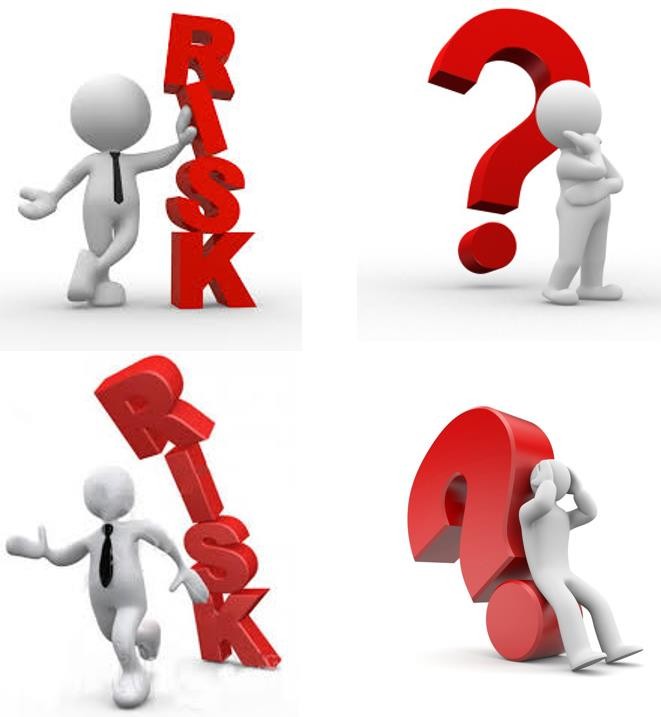                                                                                                                                      TIBBİ MİKROBİYOLOJİ                           LABORATUVARI2022Bu doküman; T.C. Sağlık Bakanlığı, Türkiye Halk Sağlığı Kurumu, Mikrobiyoloji Referans Laboratuvarları Daire Başkanlığı "Ulusal Mikrobiyoloji Standartları, Laboratuvar Güvenliği Rehberi"nden uyarlanmıştır.Kurum Adı: T.C. Sivas Cumhuriyet Üniversitesi Sağlık Hizmetleri Uygulama ve Araştırma Hastanesi Tıbbi Mikrobiyoloji LaboratuvarıLaboratuvar Sorumlusunun Adı: Dr.Öğr.Üyesi Mürşit HASBEKBelgenin revizyon tarihi: Ocak 2022İletişim: Laboratuvar Sekreterliği Tel: 0 346 258 13 60 - 66Laboratuvar Sorumlusu Dr.Öğ.Üyesi Mürşit HASBEK Tel: 0 346 258 13 61T.C. Sivas Cumhuriyet Üniversitesi Sağlık Hizmetleri Uygulama ve Araştırma HastanesiTıbbi Mikrobiyoloji Laboratuvarı 58140 SivasİÇİNDEKİLER	Sayfa NoTANIMLAR ……………………………………………………………………………......	1GIRIŞ VE TEMEL KAVRAMLAR ……………………………………………………….	6Tehlike/Risk kontrolü ……………………………………………………………………..	7STANDARTLAR ……………………………………………………………………….....	8Standart mikrobiyolojik uygulamalar ………………………………………………….....	10Giriş çıkış sınırlamalarına uyunKirli ve temiz alanları birbirinden ayırınEl yıkama ve kişisel hijyene önem verin ……………………………………………	11Gerekli aşıları olun ……………………………………………………………………	12Kişisel koruyucu donanım (KKD) kullanın ..………………………………………..	13 Aerosol ve sıçramalara karşı önlem alınKesici-delici yaralanmalara karşı önlem alınGüvenli pipetleme yapın …………………………………………………….............	14 Aygıtları güvenli biçimde kullanın …………………………………………………...	15SantrifüjlerVorteks    …………………………………………………………………………...	16 Homojenizatörler-ultrasonik parçalayıcılarOtoanalizörler ELISA yıkayıcılarıBakteri tanımlama, kan kültürü ve PCR cihazlarıSu banyoları ve CO2 inkübatörlerin su ceketleri ………………………........	17 Buzdolapları ve dondurucularTehlikelere karşı görsel, işitsel uyarılar kullanın ve sürekli iletişim içinde olun…	18 Kimyasalları güvenli biçimde saklayın, taşıyın, kullanın ve bertaraf edinFiziksel tehlikelere karşı önlem alınYüzeyleri, aygıtları ve atıkları dekontamine edinÖrneklerin güvenli biçimde taşınması ve saklanmasına özen gösterinGüvenli  örnek  yönetimi  …………………………………………………………	19 Örneklerin kabul edilmesi ve işlenmesiÖrneklerin dış laboratuvarlara gönderilmesi ……………………………	20 Pnömotik tüp sistemleriBoyama  ve  boyalar  …………………………………………………………………..	21 Gram boyasıAsidorezistan boyama (EZN ve Kinyoun)RISK DEĞERLENDIRME …………………………………………………………….....	22İşlere bağlı riskler ve önerilen biyogüvenlik uygulamaları ………………..…………..	23Seçilmiş bazı etkenler için önerilen biyogüvenlik düzeyleri ………………….............	29BİYOLOJİK TEHLİKELER ………………………………………………………………	33Maruz kalma yolları ……………………………………………………………………….	34Solunum yolu (aerosoller) ile bulaşDeri ve mukoza yolu ile bulaş ………………………………………………………..	35Sıçrama ve temasCep telefonları ile  bulaş ……………………………………………………………...	36 Ağız yolu ile bulaşRisk       grupları      ………………………………………………………………………….........	37 Mikrobiyolojik işlemlere bağlı risklerBiyogüvenlik   düzeyleri   …………………………………………………………………….	38 Biyogüvenlik düzeyi-1 (BGD-1)Biyogüvenlik  düzeyi-2  (BGD-2)  …………………………………………….............	39 Biyogüvenlik düzeyi-2+ (BGD 2+)Biyogüvenlik  düzeyi-3  (BGD-3)  …………………………………………….............	40 Biyogüvenlik düzeyi-4 (BGD-4)Biyogüvenlik düzeyleri arasındaki farklar ……………………………………………….     41 Risk grupları listesi (İnsanlar için)	42BİYOEMNİYET   …………………………………………………………………………....	55 Değerli biyolojik materyaller (DBM)KIMYASAL TEHLIKELER ……………………………………………………………….	56 Maruz kalma yolları ………………………………………………………………………..	57Solunum yoluDeri ve mukoza yolu Ağız yoluTehlike    sınıfları     …………………………………………………………………………….	58 Aşındırıcı (koroziv) KimyasallarOksitleyici kimyasallar ……………………………………………………………….	59 Zehirli (toksik) kimyasallarKanserojen kimyasallar  ……………………………………………………………...	60 Üremeye etkili kimyasallarİritan/Duyarlaştırıcı (alerjen) kimyasallar Yanıcı-parlayıcı kimyasallarSıkıştırılmış gazlar ve kriyojenik kimyasallar ………………………………………	61 Reaktif kimyasallarPatlayıcı kimyasallarKimyasalların saklanması ve taşınması …………………………………………………	62Kimyasalların takibi ve kayıt altına alınması (envanter) …………………………..	63 Kimyasalların etiketlenmesiKimyasalların taşınmasıKimyasalların    saklanması   …………………………………………………………...    64 Kimyasal tehlikelere karşı korunma	66Mühendislik   önlemleri   ………………………………………………………….........	67Kişisel önlemler ……………………………………………………………………….	68Kimyasallarla çalışılırken kullanılması gereken KKD’ler Bulaş yollarına göre koruyucu önlemlerTehlike sınıfına göre alınması gereken önlemler …………………………………...	69Kimyasal  atıklar  …………………………………………………………………………...	70Kimyasal atıkların biriktirilmesinde genel uygulamalar …………………………...	71 Güvenlik bilgi formuKimyasal saklama ve ayrıştırma tablosu ……………………………………...…..	72 Kimyasal geçimlilik tablosu ………………………………………………………….	73Kimyasalların risklerini belirten risk kodları (R Kodları) ve anlamları ……………........	76Kimyasalların özel risklerine karşı alınması gereken önlemleri belirten güvenlik	77 kodları (S kodları) ve anlamlarıFİZİKSEL TEHLİKELER …………………………………………………………..……..	79 Isı kaynaklı tehlikelerGüvenli otoklav kullanımı …………………………………………………………………	80 Elektrik kaynaklı tehlikeler ………………………………………………………………..	81Elektrik kaynaklı tehlikelere karşı önlemlerSıkıştırılmış gaz kaynaklı tehlikeler …………………………………………………...…	82 Sıkıştırılmış gaz önlemleriYangın   …………………………………………………………………………………......	83Bir   yangin   aninda   yapılacaklar……………………………………..……………….	84Kayma-düşme    ……………………………………………………………………….........	85Kayma-düşmeye karşı önlemler Gürültü kaynaklı tehlikelerRadyasyon kaynaklı tehlikeler ……………………………………………………..…....	86BİYOGÜVENLİK KABİNLERİ ………………………………………………………..…	87Biyogüvenlik kabinlerinin sınıflandırılması ………………………………...……………	88Sınıf-I Biyogüvenlik Kabinleri (BGK Sınıf-I) Sınıf-II Biyogüvenlik Kabinleri (BGK Sınıf-II) Sınıf-III Biyogüvenlik Kabinleri (BGK Sınıf-III)Biyogüvenlik kabinlerinin kullanımı ………………………………………………..….....	89 Biyogüvenlik kabinlerinin dekontaminasyonu …………………………………………..	90Formaldehit ile dekontaminasyon prosedürüKİŞİSEL  KORUYUCU DONANIM  ………………………………………………….....	91 Laboratuvar   giysileri   ……………………………………………….………………........	92Laboratuvar  önlüğü  kullanımı  ……………………………………………….……..	93 Ameliyathane tipi önlüklerin çıkarılmasıEldivenler               ……………………………………………….…………………………..........	94 Laboratuvarlarda sık kullanılan eldiven türleriEldiven seçiminde nelere dikkat edilmelidir? ………………………………………	96Güvenli otoklav kullanımı ……………………………………………………….	97 Güvenli nitrojen tankı kullanımıEldiven kullanımı ………………………………………………………………….....	99Ayakkabı veya terlikler	100Maskeler ve respiratörlerRespiratör kullanımı	101Maskenin takılması ve çıkarılması	102Yüz ve göz koruyucular	103Mikrobiyoloji laboratuvarlarında hangi yüz ve göz koruyucular kullanılmalıdır?Kişisel koruyucu donanımı giyme ve çıkarma sırası	104Biyolojik tehlikeler ve kullanımı önerilen KKD	105Kimyasal tehlikeler ve kullanımı önerilen KKD	106DEKONTAMINASYON: DEZENFEKSIYON VE STERILIZASYON	107DezenfeksiyonAktif bileşenlerine göre dezenfektanlar	108Etkinliklerine göre dezenfektanlar	109Yüksek düzey dezenfektanlar Orta düzey dezenfektanlarÇamaşır suyu kullanarak klorlu bileşik nasıl hazırlanır? …………........Klor tabletleri kullanarak klorlu bileşik nasıl hazırlanır?Laboratuvarda rutin yer temizliği ………………………………………….Laboratuvarda rutin yüzey, cihaz dezenfeksiyonu Düşük düzey dezenfektanlarDezenfektan etkinliğini etkileyen faktörler110111Kimyasal atıklar	124Biriktirme ve ayrıştırma Taşınma, depolama ve bertarafLABORATUVAR KAZALARI	125Kaza ve ramak-kala kaza nedir? Kazalar ve DEB yaklaşımıAcil durum eylem planları	126A planı - Yüksek riskli acil durum B planı - Düşük riskli acil durumYangın durumunda yapılacaklar ……………………………………………………Acil durum kategorileri127Biyolojik dökülme ve saçılmalar	128Zemine (yere) olan dökülme-saçılmalara müdahale	130Enfeksiyöz katı materyalle olan dökülme-saçılmalara müdahale	131Biyogüvenlik kabini içine dökülmelere müdahale	132Kabin içine dökülme-saçılma durumunda müdahaleKabin içine yoğun dökülme-saçılma durumunda müdahale Santrifüj içine dökülmelere müdahaleEnfeksiyöz aerosollere maruz kalma	133Göze ve mukozalara sıçrama	135Kesici-delici cisim yaralanmaları	136Kesici-delici yaralanmada ilk yardımKimyasal dökülme ve saçılmalar	137Kimyasal dökülme-saçılma kiti	138Kimyasal dökülme-saçılma kiti ile müdahale	139Kimyasallara deri ve mukoza yoluyla maruz kalma …………………………................Kimyasalların kazara içilmesi140TEHLİKE İLETİŞİMİ	141Uyarı ve sembollerde kullanılan renklerin anlamlarıTıbbi laboratuvarlarda kullanılan tehlike ve uyarı işaretleri	142Biyolojik tehlike işaretleriBazı kimyasal maddeler için kullanılan tehlike ve uyarı işaretleriYasak ve uyarı işaretleri ve anlamları	143Uyulması zorunlu kurallar ve anlamları	144Yönlendirme işaretleri ve anlamları Yangınla mücadele işaretleri ve anlamlarıTANIMLARAerosol: Sıvıya bir enerji uygulandığında ve bunun dışarı çıkmasına izin verildiğinde açığa çıkan sıvı damlacık bulutudur.Ambalaj atıkları: Tüm büro, mutfak, ambar, atölye vb. kaynaklı tekrar kullanılabilir, geri kazanılabilir atıklardır.Asfiksi: Oksijen yetersizliğinden ileri gelen boğulmadır.Aşınma: bkz. KorozyonAtık: Üretim ve kullanım faaliyetleri sonucu ortaya çıkan, insan ve çevre sağlığına zarar verebildiği için doğrudan veya dolaylı biçimde ortama verilmesi sakıncalı olan her türlü maddedir.Basınç regülatörü: Basınç altında tüp içerisinde depolanmış özel gazların emniyetli bir şekilde istenilen basınç ve debi değerinde kullanılmasını sağlayan aparat.Birincil kap: Klinik örneği içeren, su geçirmez, sızdırmaz ve içeriğine uygun şekilde etiketlenmiş kaplardır.Biyoemniyet: Değerli biyolojik materyallere izinsiz erişimi, bunların çalınması ve kötüye kullanımını engellemek amacıyla alınan kurumsal ve kişisel önlemleri tanımlayan bir terimdir.Biyogüvenlik: Özellikle insanlar icin potansiyel patojenik tehlike içeren materyal, enfeksiyöz mikroorganizmalar veya onların genetik ya da toksik komponentleri ile yapılan calışmaların, insan ve çevre için güvenli şekilde yapılmasını sağlamak amacıyla laboratuvar alt yapısı, tasarım, ekipman, teknik ve uygulamaların kombinasyonudur.Biyogüvenlik düzeyi: Biyolojik risklerin kontroluna yönelik uygulamaları, laboratuvarın fiziksel koşullarını ve güvenlik donanımlarını tanımlayan terim.Biyogüvenlik düzeyi-1: Sağlıklı erişkinlerde hastalık oluşturmayan, çalışana, çevreye ve topluma minimal zararlı, risk grup 1 içinde yer alan mikroorganizmalar (örneğin; Bacillus subtilis) ile çalışan laboratuvarlara uygun seviyedir.Biyogüvenlik düzeyi-2: Çalışana ve çevreye zarar verme potansiyeline sahip, etkin proflaksi ile önlenebilen ve tedavi edilebilen; enfeksiyonlara neden olan etkenler ile çalışmak için uygun olan biyogüvenlik seviyesidir.Biyogüvenlik düzeyi-3: Çalışanlar için ciddi risk oluşturan ve topluma yayılma potansiyeline sahip olmasına karşın etkin proflaksi ile önlenebilen ve tedavi edilebilen; çoğunlukla solunum yoluyla (aerosoller) bulaşarak ölümcül enfeksiyonlara neden olabilen M. tuberculosis, Brucella spp., F. tularensis, E. granulosus, HIV (kültür) gibi etkenlerin söz konusu olduğu örneklerin çalışıldığı biyogüvenlik seviyesidir.Biyogüvenlik düzeyi-4: Aerosol yol ile bulaşan ve çalışanlar için ciddi risk oluşturan ve topluma yayılma riski yüksek olan, etkin proflaksi ve tedavisi olmayan ölümcül enfeksiyonlara neden olabilen ajanların çalışıldığı biyogüvenlik seviyesidir.Biyogüvenlik kabini (BGK): Laboratuvarda çalışanı, ürünü ve çevreyi enfeksiyöz aerosollerden korumak için tasarlanmış hava akımı düzenlenmiş cihazlardır.Biyoterör ajanı: Bir ülke veya topluma karşı savaş amacıyla kullanılan bakteri, mantar, parazit veya virüsler gibi biyolojik mikroorganizmalardır. Üretimi kolay, enfeksiyon dozu düşük, çevre koşullarına dirençli, hava, su ve yiyeceklerle yayılabilen, insandan insana bulaşabilen, etkin bir tedavisi olmayan ajanlardır.Bulaş yolu: Enfeksiyon etkeninin yayılma yollarıdır.Çeker ocak: Çalışma ortamında oluşan zararlı kimyasal gaz ve buharı uzaklaştırırarak temel olarak çalışan personelin korunmasını hedef alan mühendislik önlemleridir.Çözücü: Bir katıyı, sıvıyı ya da gaz çözünen maddeyi çözerek çözelti oluşturan sıvı ya da gaz maddedir.Dekontaminasyon: Bir materyalin, ekipmanın veya ortamın tehlikeli (biyolojik, kimyasal, radyoaktif vb.) maddelerden arındırılarak güvenli hale getirilmesidir.Değerli biyolojik materyal: Kötüye kullanım potansiyeli olan ve özellikle biyoterör etkinliklerinde kullanılabilecek etkenler.Dezenfeksiyon: Yüzeylere ve materyallere uygulanan ve ortamdaki canlı organizmaların çoğunu ortadan kaldıran bir işlemdir.Dezenfektan: Dezenfeksiyon işleminde kullanılan kimyasal madde ya da bileşiklere denir.Duyarlaştırıcı: Aşındırıcı etkisi olmayan ancak canlı dokuda geri dönüşebilir (reversible) inflamatuvar yanıta neden olan maddelerdir.Elektromanyetik spektrum: Elektromanyetik radyasyon ve farklı ışınım türevlerinin dalga boyları veya frekanslarına göre rölatif olarak yerlerini ifade eden kavramdır.Enfeksiyon: Mikroorganizmaların herhangi bir yolla organizmaya girerek, yerleşmesi, çoğalması ve istenmeyen belirtiler ve/veya hastalık oluşturmasıdır.Enfeksiyon zinciri: Mikroorganizmaların enfeksiyon oluşturması için tamamlamak zorunda olduğu aşamalardır.Enfeksiyöz doz: Bir patojenin enfeksiyon oluşturması için gerekli en düşük miktardır.Enfektif aerosol: Üzerlerinde mikroorganizma barındıran ve duyarlı bireyleri enfekte edebilen partiküllerdir.Evsel atık: Ünitelerden kaynaklanan, başta mutfak, bahçe ve idari birimlerden/bürolardan kaynaklanan atıklar olmak üzere kontamine olmamış atıklardır.Genel atık: Sağlıklı insanların bulunduğu kısımlar, hasta olmayanların muayene edildiği bölümler, ilk yardım alanları, idari birimler, temizlik hizmetleri, mutfak, ambar ve atölyelerden gelen atıklardır.Güvenlik bilgi formu (MSDS): Kimyasalların özelliklerine ilişkin detaylı bilgileri ve kimyasal maddelerin güvenle kullanılabilmesi için alınması gereken güvenlik önlemlerini içeren belgelerdir.Göz duşu: bkz. Göz yıkama istasyonuGöz yıkama istasyonu: Laboratuvarda dökülme saçılma durumunda göz güvenliğini desteklemek için kullanılan ekipmandır.Hepa filtre: 0.3 mikron çapındaki partikülleri en az %99.97 oranında tutan ve dışarıya verilen havayı temizleyen borosilikat fiberden üretilmiş filtrelerdir.İkincil kap: Birincil kapları kapatmak ve korumak üzere kullanılan su geçirmez ve sızdırmaz kaplardır.İlk yardım: Herhangi bir kaza ya da yaşamı tehlikeye düşüren bir durumda, tıbbî yardım sağlanıncaya kadar, hayatın kurtarılması ya da durumun daha kötüye gitmesini önleyebilmek amacıyla, olay yerinde tıbbî araç-gereç aranmaksızın, mevcut araç ve gereçlerle yapılan ilaçsız uygulamalardır.İnsineratör: Mikrobiyoloji laboratuarlarında yüksek ısı (yaklaşık 800°C) sağlama özelliğinden yararlanılarak öze ya da benzeri ekipmanı sterilize etmek amacıyla kullanılan cihaz.İritan: (bkz. duyarlaştırıcı)İyonize radyasyon: Elektromanyetik spektrumda yer alan ve dalga boyu 10 nm’den daha kısa dalga boylu x- ışınlarını, gama ışınlarını ve aynı zamanda atom ve atom altı tüm parçacıkları (elektronlar, pozitronlar, alfalar, nötronlar, fisyon parçacıkları, ağır iyonlar, mezonlar) temsil eder.Kanserojen: bkz. KarsinojenKarsinojen: Kanser oluşumuna neden olan veya kanser oluşumunu hızlandıran maddelerdir.Kaza: Plansız, istem dışı gerçekleşen, bir işin yapılmasına engel olabilen ya da yaralanma, hastalık veya hasarla sonuçlanabilen olaylardır.Kesici delici cisim: Şırınga, enjektör ve diğer tüm deri altı girişim iğneleri, lanset, bisturi, kırık cam, ampul, lam-lamel, kırılmış cam tüp ve petri kapları gibi batma, delme, sıyrık ve yaralanmalara neden olabilecek cisimlerdir.Kesici delici atık kabı: Kesici ve delici atıkların toplanması ve biriktirilmesi amacıyla kullanılan, plastik veya mukavvadan üretilmiş, delinme, sızdırma ve yırtılmaya dayanıklı, açılma ve karıştırılmaya karşı korumalı, üzerinde biyotehlike işareti olan biriktirme kaplarıdır.Kesici delici yaralanma: Kesici delici cisimlerle meydana gelen yaralanmalardır.Kesici delici atık: Şırınga, enjektör ve diğer tüm deri altı girişim iğneleri, lanset, bisturi, kırık cam, ampul, lam-lamel, kırılmış cam tüp ve petri kapları gibi batma, delme, sıyrık ve yaralanmalara neden olabilecek atıklardır.Kimyasal geçimlilik: Kimyasalların bir araya geldiği zaman reaksiyona girmemesini ifade eder.Kimyasal geçimsizlik: Bir kimyasalın farklı tehlike sınıflarından kimyasallarla bir araya geldiğinde, etkileşerek stabilitesini yitirmesini ifade eder.Kişisel koruyucu donanım (KKD): Kişi ile tehlike arasında bir engel oluşturarak kişiyi tehlikelerden koruyan ekipmanlardır.Korozyon: Çevreyle etkileşimleri sonucu ortaya çıkan yıkım (degradasyon).Material Safety Data Sheet (MSDS): bkz. Güvenlik bilgi formuMedyan Letal Doz (LD50): Solunum yolu dışında bir yolla organizmaya giren katı veya sıvı kimyasalların bir kez belirli koşullarda verildiğinde bir hayvan topluluğunun %50’sini öldüren doz.Mikrop (mikroorganizma) yükü: Bir materyal veya organizmadaki ölçülebilir miktardaki mikroorganizma.Mutajen: Kromozomal hasara neden olan maddelere denir.Mühendislik önlemleri: Tehlikeyi kaynağında sınırlandırmayı hedefleyen biyogüvenlik kabini, çeker ocak, kesici-delici atık kapları, güvenli enjektörler, yanıcı kimyasal dolaplar gibi tehlikeyi sınırlandıran önlemler yanısıra, kişileri ve çevreyi korumaya yönelik laboratuvar tasarımlarıdır.Nitrojen tankı: Sıvı nitrojen kullanılarak örneklerin dondurulduğu sistemdir.Oksitleyici ajan: İçerdikleri oksijen atomunu kolayca aktarabilen veya bir redoks tepkimesinde elektron kazanabilen maddelere oksitleyici ajanlar denir.Olay: Çalışana, ürüne, ekipmana veya çevreye olumsuz etkisi olan her tür durum.Orta düzey dezenfektan: Bakteri sporlarına etki göstermeyen, fakat mikobakteri, zarfsız virus ve diğer mikroorganizmalara etkili olan dezenfeksiyon seviyesidir.Piktogram: Kısa özel sembollerdir.Perkütan (inokülasyon) yaralanma: Kesici delici cisimler aracılığıyla deri bütünlüğünün bozulduğu yaralanmalardır.Radyoaktiflik/Radyoaktivite: Atom çekirdeğinin, tanecikler veya elektromanyetik ışımalar yayarak kendiliğinden parçalanması ile oluşan bir enerji türüdür.Ramak-kala kaza: Gerçekleşmiş olsaydı olumsuz bir sonuca neden olabilecek, ama bir şekilde gerçekleşmeyen kazalardır.Respiratör: Partikülleri ya da gazları mekanik olarak filtre edebilen veya kişinin dış ortamdaki hava yerine cihazdaki temiz havayı soluduğu donanımlardır.Risk: Bir tehlikenin olumsuz bir sonuca neden olma olasılığıdır.Risk değerlendirme: Riskin gerçekleşme olasılığı ve risk gerçekleştiği takdirde ortaya çıkacak sonucun şiddeti veya etkisi temelinde görece ve öznel olan laboratuvardaki risklerin belirlenmesine yönelik sistematik bir yaklaşımdır.Risk grubu: Bir etkenin bireye ve topluma bulaşma riski, ciddi hastalık oluşturma riski, korunma önlemleri ve tedavi varlığı temel alınarak belirlenen grubu temsil eder.Sıkıştırılmış gaz: Basınç altında silindirlerde saklanan gaz ve gaz karışımlarıdır.Sınıf-I Biyogüvenlik Kabinleri (BGK I): Çalışan kişiyi ve çevreyi enfeksiyon riskinden korumaya yönelik tasarlanmış çalışma kabinleridir.Sınıf-II Biyogüvenlik Kabinleri (BGK Sınıf-II): Çalışanların ve çevrenin korunması yanında ürün korumaya yönelik olarak tasarlanmış çalışma kabinleridir.Sınıf-III Biyogüvenlik Kabinleri (BGK Sınıf-III): BGD-3/4 laboratuvarlarda risk grup 4 mikroorganizmalarla çalışmaya yönelik tamamen kapalı sistem kabinlerdir.Solvent: bkz. ÇözücüSonikatör: Ses dalgaları kullanarak bakteri hücrelerini parçalamaya yarayan cihaz.Sterilizasyon: Sterilizasyon, bakteri sporları dahil yaşayan tüm canlı mikroorganizmaların ortadan kaldırılması işlemidir.Sürveyans: Sağlık hizmetlerinde planlama yapabilmek, müdahalede bulunabilmek bu hizmetleri değerlendirebilmek amacıyla sağlık ile ilgili verilerin süreğen ve sistematik olarak toplanması, analizi, yorumlanması ve ilgili birimlere bildirilmesi sürecidir.Tehlike: Çalışanlara, diğer kişilere, lab ortamına ve çevreye zarar verebilecek her şey.Temas sonrası profilaksi: Patojenlerle temas sonrasında hastalık gelişme riskini azaltmak amacıyla alınan tedaviTemizlik: Ortamın kir ve organik maddelerden arındırılmasıdır.Temiz çalışma kabinleri (Clean Bench): Yalnızca ürünü korumaya yönelik tasarlanmış temiz çalışma bankolarıdır.Teratojen: Fetusta malformasyona neden olan maddelere denir.Tıbbi atık: İnsanlara, hayvanlara, bitkilere ve çevreye zarar verebilen atıklardır. Ünitelerden kaynaklanan, enfeksiyöz, patolojik ve kesici-delici atıkları içerir.Toksik kimyasal: Çevreye ve solunum, ağız yolu veya deriden emilerek alındığında insan sağlığına zararlı etkisi olan ajanlardır.Translüminatör: Jel görüntüleme sistemiUçucu: bkz. VolatilUV: Ultraviyole (UV), dalga boyu 100 ile 400 nm arasında olan ışınımdır. UV ışınları; aynı karakteristiklere sahip olmadıkları ve canlılar üzerindeki etkilerinin farklı olması sebebiyle UV-A, UV-B ve UV-C olmak üzere üç kategoriye ayrılmıştır.ULPA filtre: 0.12 mikron çapındaki partikülleri en az %99.999 oranında tutan ve dışarıya verilen havayı temizleyen filtrelerdir.Üçlü paketleme sistemi: Taşıyıcıların ve toplumun olası enfeksiyöz ajanlara maruz kalma riskini azaltmak/ortadan kaldırmak amacıyla kullanılması önerilen birincil kap, ikincil kap ve üçüncül kaplardan oluşan paketleme sistemidir.Üçüncül kap: İkincil kabı taşıma sırasındaki fiziksel hasardan koruyan, klinik örnek bilgi formlarını ve yazıyı/mesajı, bilgileri ve gerekli olabilecek diğer belgeleri içeren kaplardır.Vinil: Polivinil klorür (PVC) türevidir.Virülans: Etkenlerin patojenitesi, hastalık oluşturma yeteneğidir.Volatil: Buhar basıncı yüksek olduğundan kolayca gaz forma geçebilen.Yalıtım: Herhangi bir yalıtım malzemesi kullanılarak, ortamdan dışarı olan enerji akışının indirgenmesidir.Yüz siperi: Yüzü ve boynu sıçrama ve saçılmalardan korumak için kullanılan bir kişisel koruyucu donanımdır.GİRİŞ VE TEMEL KAVRAMLAR	Laboratuvar güvenliğinin temelini risk değerlendirme oluşturur. Yapılan işin doğası gereği laboratuvarlarda biyolojik, kimyasal ve fiziksel tehlikeler söz konusudur. Bu tehlikelerin risk oluşturup oluşturmadığı ise tehlikeye maruz kalma olasılığı ve maruz kalındığı takdirde bunun sonuçlarının ne olacağı ile ilişkilidir.Tehlikeye maruz kalma olasılığı başlıca 3 unsur ile ilişkilidir.Yapılan iş/işlem sırasında tehlikeye maruz kalma olasılığıİşi/işlemi yapan kişinin bilgisi, deneyimi ve güvenli çalışmasıMaruz kalma olasılığını azaltmaya yönelik alınan önlemlerAerosol oluşumuna neden olan (kan kültüründen enjektör ile katı besiyerlerine pasaj vb.) bir işlem yapılırken, bu işlemin biyogüvenlik kabininde, kabin kullanmayı bilen ve aerosol yoluyla bulaş konusunda bilgili bir çalışan tarafından yapılması ile işlemin açık banko üzerinde ve bilgisiz ve deneyimi az bir çalışan tarafından yapılması arasında tehlikeye maruz kalma olasılığı açısından belirgin farklılıklar vardır. İlkinde olasılık düşük iken, ikinci durumda çalışanın aerosolle bulaşabilecek bir mikroorganizma ile enfekte olma olasılığı anlamlı olarak yüksektir.Enfeksiyon Brucella spp. ya da meningokok gibi virülan bir patojenle gerçekleşirse, sonuçları ölümle sonuçlanabilecek klinik tablolar ortaya çıkabilir. Dolayısıyla aerosol yoluyla bulaşabilecek bir patojenin yol açabileceği klinik tablo yani sonuç ağır hatta ölümcül olabilir.Biyolojik tehlikelerin sonuçlarına etkili en önemli faktörlerden birisi mikroorganizmaya ilişkin risk faktörleridir. Bunlar arasında virülans, enfeksiyöz doz, bulaş yolu, patojenin stabilitesi yer alır.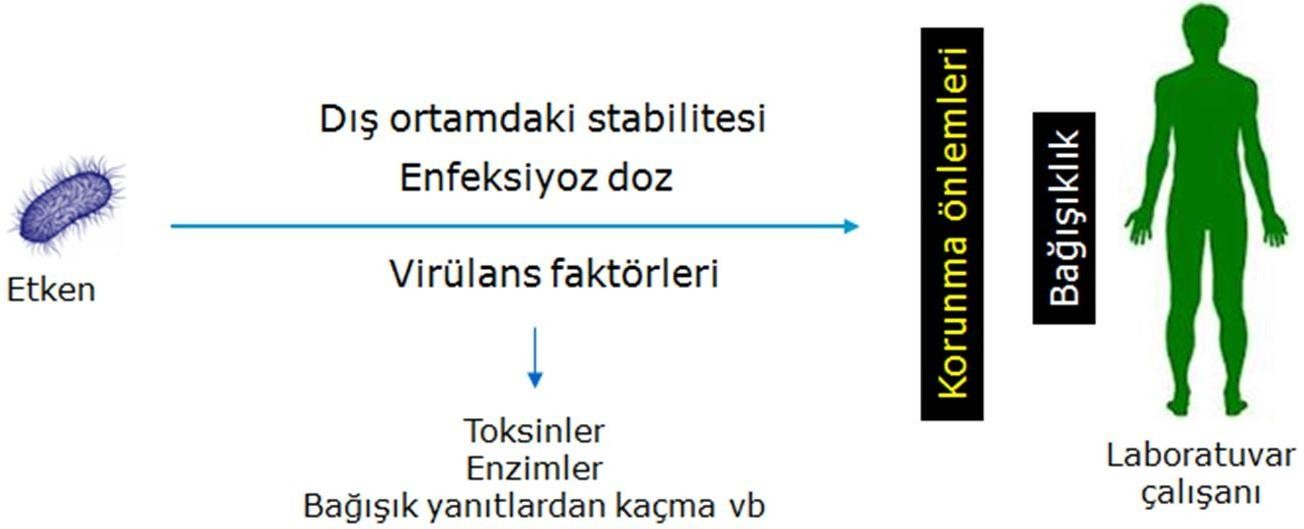 Enfeksiyon oluşumuna etkili patojene ve konağa ait faktörlerden bazılarıMikroorganizmalar bu faktörler ile korunma ve tedavi önlemlerinin varlığı, toplumda yayılım potansiyeli ve konak çeşitliliği gibi ek unsurlar göz önüne alınarak Risk Gruplarına (RG) ayrılmıştır.Tehlike/Risk kontrolüLaboratuvarlarda olası tehlikelere göre kontrol önlemleri alınır. Risk değerlendirme, alınan bu önlemlerin yeterli olup olmadığını, ek önlemlere gerek olup olmadığını gösterir.Laboratuvara yeni bir ekipman geldiğinde, çalışma prosedürü değiştiğinde, yeni bir çalışan ekibe katıldığında ya da çalışılan materyalin niteliğinde bir değişiklik olduğunda risk değerlendirme mutlaka yinelenir ve ek önlemler alındıktan sonra etkinliği denetlenir.Tehlike ya da risk kontrolü başlıca 4 düzeyden oluşur ve bu düzeyler bir piramit biçiminde gösterilir.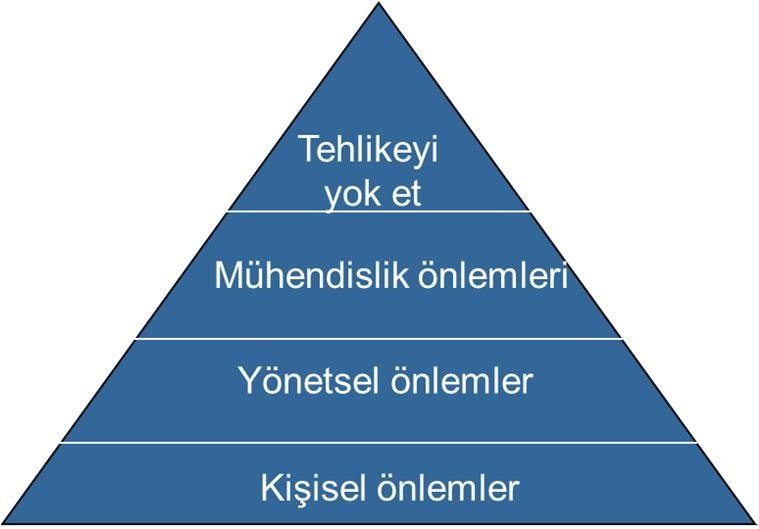 Benzer biçimde, kesici-delici atık kabı da bir mühendislik kontrolüdür, çünkü bu kaplar kesici cisimleri fiziksel olarak dış ortamdan ayırarak, çalışanlara zarar vermesini engeller. Tehlikeli kimyasallarla çalışırken çeker ocak kullanılması ya da yanıcı-parlayıcı kimyasalların yangına dayanıklı özel dolaplarda saklanması da mühendislik kontrolü örnekleridir. Mikrobiyoloji laboratuvarlarındaki tek yönlü hava akımını sağlayan havalandırma-iklimlendirme sistemleri de patojenlerin daha yüksek hava basıncına sahip dış ortama kaçmasını engellediğinden bir mühendislik kontrolüdür.Üçüncü düzeyde yönetsel kontroller yer alır. Bunlar, yönetim sorumluluğunda olan ve işleyişle ilişkin yazılı kural ve uygulamaların oluşturulmasını, eğitimleri, risk değerlendirme çalışmalarını, sürveyans ve çalışan sağlığının izlemi gibi kontrol önlemlerini içerir.Dördüncü düzey kişisel koruyucu donanımların kullanılmasını kapsar. Kişisel koruyucu donanım (KKD) kişi ile tehlike arasında bir engel oluşturarak kişiyi tehlikelerden koruyan ekipmandır. Bunlar arasında laboratuvar giysileri (önlükler, vb.), eldivenler, maske ve respiratörler, gözlük ve yüz siperleri sayılabilir. KKD hiçbir zaman mühendislik önlemlerinin yerini almamalı, onlarla birlikte kullanılmalıdır.Laboratuvarlarda biyolojik ve kimyasal tehlike kontrolüSTANDARTLAR	*GS: Gelişim standardı. Bu standartlarda tanımlananların hemen değil belirli bir süreç içinde karşılanmaları beklenmektedir.Standart mikrobiyolojik uygulamalarStandart mikrobiyolojik uygulamalar (SMU) mikrobiyolojik materyalle çalışılan laboratuvarlarda çalışanların ve çevrenin güvenliği açısından gözetilmesi ve uyulması gerekli temel kuralları ve uygulamaları içerir. Bu kuralların temel mantığı mikroorganizmaların bulaşmasını önlemektir.Giriş çıkış sınırlamalarına uyun!Biyolojik Risk Düzeyi 2 ve daha yüksek olan mikroorganizmaların çalışıldığı oda kapılarında "Biyolojik tehlike" uyarı işareti bulunmalıdır.Laboratuvarda kültür ve örneklerle ilgili işlemler yapılırken laboratuvar kapıları kapalı tutulmalıdır.Laboratuvara yetkili olmayan kişilerin girişine engel olunmalı, çocukların laboratuvar çalışma alanlarına girmesine izin verilmemelidir.Laboratuvar hayvanları hariç hiçbir hayvan ve bitki laboratuvara sokulmamalıdır.Kirli ve temiz alanları birbirinden ayırın!Mikrobiyoloji laboratuvarlarında teknik işlerin yapıldığı alanlar kirli olarak kabul edilir.Kirli alanlarLaboratuvarın çalışma alanlarındaki tüm yüzeyler (cihazlar, banko yüzeyleri, klavyeler, atıklar vb.) kirli kabul edilmelidir. Bu alanlarda nasıl çalışılacağına ilişkin uluslararası kabul görmüş bir standart yoktur. Ancak, laboratuvar içinde de daha az kirliden daha çok kirliye doğru giden bir yapılanma akla yatkın bir uygulama olabilir.Kirli alanlardan temiz alana getirilen materyaller (telefon, saat, bilgisayar, kitap vb.) dekontamine edilmelidir.Laboratuvar sonuç raporları kirli alanda oluşturulmamalıdır. Elektronik raporlama tercih edilmelidir. Bu işlemin elle yapılması gerekiyorsa, laboratuvar sonuçlarının "kağıtların enfektif materyalle kesinlikle temas etmeyeceği (çalışanların eldivenleri dahil) bir düzenlemeyle" doldurulması sağlanmalıdır.Temiz alanlarTemiz ve kirli alanlarda farklı renklerde önlükler giyilmeli (önlükler temiz alanların girişinde asılmış olmalıdır) veya temiz alanlarda önlük giyilmemelidir.Kirli alanlardan temiz alana getirilen materyaller (telefon, saat, bilgisayar, kitap, vb.) dekontamine edilmelidir.Temiz alanda kullanılan kitap ve kırtasiye malzemeleri vb. renkli etiketlerle işaretlenerek temiz alana ait oldukları açıkça belirtilmelidir.Kirli ve temiz zeminlerin geçiş hattı renkli (sarı, turuncu veya sarı-siyah çizgili) bir bantla işaretlenmelidir.OfislerDoğrudan laboratuvar çalışma alanına açılan ofisler "hibrit" (ne temiz ne kirli) alanlar olarak kabul edilmelidir.Ofis girişlerinde ve laboratuvarlarda el dezenfektanları bulundurulmalı ve sık sık kullanılmalıdır.Ofis alanlarına kültür vb. enfektif materyaller getirilmemelidir.Ofis alanlarına girmeden önce tüm KKD çıkarılmalı ve eller yıkanmalıdır.Kişisel eşyalar (çanta vb.) için temiz bir alan ayrılmalıdır.Telefon, bilgisayar klavyesi ve yüzeyler sık sık dezenfekte edilmelidir.Bu alanda yiyecek saklanmamalı, herhangi bir şey yenip içilmemeli ve makyaj yapılmamalıdır.Ofis alanının temizliğini zorlaştıracak kutu, kırtasiye vb. malzeme bu alanda tutulmamalıdır.Genel olarak tüm laboratuvar alanlarını ve çalışma yüzeylerini gereksiz şeylerden arındırın. Kalabalıktan uzak, basit ve düzenli bir ortam sağlayın! Laboratuvar alanı ile malzeme ve insan yoğunluğu arasındaki denge gözetilmeli, ortamın kalabalık olması engellenmelidir. Kalabalık ortamlar kaza riskini arttırır.El yıkama ve kişisel hijyene önem verin!Enfektif materyalle çalıştıktan sonra ve laboratuvar alanlarını terk etmeden önce eller yıkanmalıdır.Laboratuvarda kesinlikle hiçbir şey yenmemeli, içilmemeli ve makyaj yapılmamalıdır.Laboratuvarda kontak lens takılıp çıkartılmamalıdır.Kontak lens kullananlar çalışma sırasında koruyucu gözlük kullanmalıdır.Elde yara/kesi varsa su geçirmez bant ile kapatılmalıdır.Çalışma sırasında saçlar toplanmalı, elde yüzük vb. takı olmamalı ve tırnaklar kısa kesilmelidir.El yıkama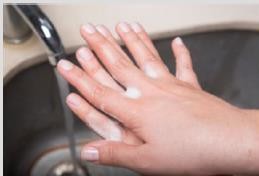 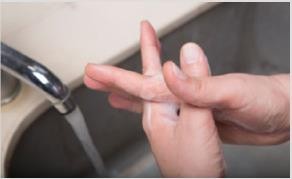 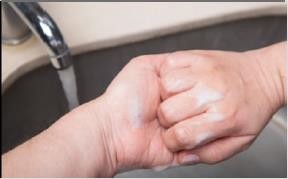 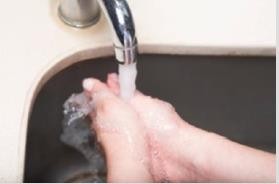 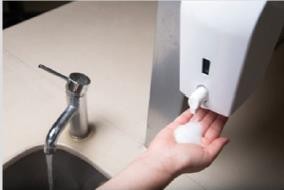 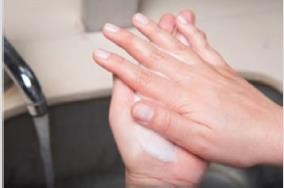 Laboratuvarlarda musluğu otomatik ya da ayakla kontrol edilen lavabolar olması önerilir. Mümkün olmadığı durumlarda çeşmeyi elinizi kurulamak için kullandığınız kağıt havluyu kullanarak kapatınız!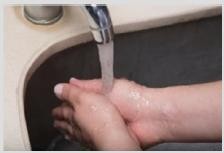 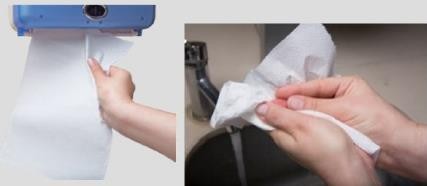 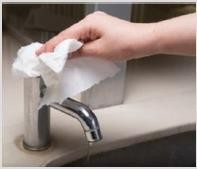 Gerekli	aşıları	olun	ve	sağlık	durumunuz	hakkında	laboratuvar sorumlusuna bilgi verin!Herhangi bir kontrendikasyon olmadıkça aşağıdaki aşılar önerilir:Hepatit B aşısı; Üçüncü (son) dozdan 1-2 ay sonra anti-HBs titresine baktırın.İnfluenza aşısı; Her yıl yapılması önerilir.MMR (Kızamık-Kızamıkçık-Kabakulak); Eğer önceden yapılmamış ise veya aktif geçirilmiş enfeksiyona bağlı bağışıklığınız yoksa 4 hafta arayla 2 doz MMR yaptırın.Suçiçeği; Önceden suçiçeği geçirilmemiş veya aşılanılmamışsa ya da suçiçeğine bağışık olunduğuna ilişkin serolojik kanıt yoksa 4 hafta arayla 2 doz suçiçeği aşısı yaptırın.Tdap (Tetanoz, azaltılmış difteri, boğmaca aşısı); Erişkin dönemde boğmaca aşısı yapılmamış ise bu aşı yapılabilir. Önceden Td (tetanoz-azaltılmış difteri toksoidi) aşıları yapılmış ise Tdap yapılabilir. On yılda bir Td rapeli yapılmalıdır.Meningokok; Rutin olarak meningokok çalışılan laboratuvarlardaki personele önerilir.Diğer; Araştırma ya da endüstriyel laboratuvarlarda kuduz, polio, sarıhumma, japon ensefaliti ve tifo etkenleri ile çalışan kişilere bu etkenlerin aşıları uygulanabilir.Laboratuvar çalışanları sağlık durumları hakkında laboratuvar sorumlusuna bilgi vermelidir. Bu durumlar arasında:Gebelik (TORCH etkenlerine yönelik çalışma yürütülen laboratuvarlarda gebelerin çalıştırılması risk analizi yapıldıktan sonra değerlendirilmelidir).İmmunosüpresif durumlar ve tedavi (örneğin, kortikosteroid kullananların mikobakteriyoloji laboratuvarlarında veya enterik patojenlerin çalışıldığı laboratuvarlarda çalışmaları riskli olabilir) yer alır.Kişisel koruyucu donanım (KKD) kullanın!Laboratuvarda yapılan işe uygun önlük ya da diğer koruyucu giysiler giyilmelidir.Önlükler laboratuvarda tutulmalı, günlük giysilerle bir arada bulundurulmamalıdır.Önlükler laboratuvar dışı alanlarda (örneğin kantin, kafeterya, büro, kütüphane, personel odası ve tuvaletlerde) giyilmemelidir.Önlükler yıkanmak için eve götürülmemeli, kurumda yıkanması sağlanmalıdır.Yapılan işe uygun eldiven kullanılmalı ve biyolojik materyaller ile çalışırken daima eldiven giyilmelidir.Sıçrama riski olan tüm işlemlerde gözlük, yüz siperi ve gerekli diğer koruyucu donanım kullanılmalıdır.Risk değerlendirmesine göre gerekli durumlarda maske ve diğer KKD kullanılmalıdır.Laboratuvarda önü açık ayakkabı ya da terlik giyilmemelidir.Aerosol ve sıçramalara karşı önlem alın!Enfektif aerosol riski olan işlemler Biyogüvenlik Kabinlerinde (BGK) yapılmalıdır.Özelerin sterilizasyonu açık alevde yakılarak yapılmamalıdır. Bunun yerine insineratör veya tek kullanımlık özeler kullanılmalıdır.Öze halkasının çapı, taşınan sıvının damlamaması için, 2-3 mm olmalı ve halka tamamen kapalı olmalıdır. Öze telinin vibrasyonunu en aza indirgemek için uzunluğu 6 cm'den fazla olmamalıdır.Enfektif aerosol riski olan santrifüjleme işlemlerinde güvenlik kapağı olan santrifüj kapları veya rotorları kullanılmalıdır.Aerosollerle bulaş riski taşımayan örneklerle çalışırken (ör. idrar) saçılma ve sıçramalara karşı güvenlik siperleri ve/veya KKD kullanılabilir.Tüm teknik prosedürler, aerosol ve damlacık oluşumunu en aza indirecek şekilde tasarlanmalı ve uygulanmalıdır.Kültür plakları kesinlikle koklanmamalıdır.Biyolojik dökülme-saçılmalara müdahale ederken önlük ve eldiven yanısıra aerosolizasyon ve sıçrama risklerine karşı partikül filtreli maske, gözlük, vb. KKD kullanılmalıdır.Kesici-delici yaralanmalara karşı önlem alın!Kesici delici malzemenin kullanılması mümkün olduğunca sınırlandırılmalı, cam malzeme yerine plastik malzeme tercih edilmelidir.Kesici-delici aletler kullanılmak zorunda ise gerekli önlemler alınmalıdır. Enjektör uçları elle çıkarılmamalı, bükülmemeli ve kapağı tekrar kapatılmamalıdır.Kesici-delici aletler delinmeye ve sızdırmaya dayanıklı kesici-delici atık kaplarına atılmalıdır.Güvenli pipetleme yapın!Ağızla pipetleme yapılmamalıdır. Daima pipetleme yardımcıları kullanılmalıdır.Enjektörler pipetleme amacıyla kullanılmamalıdır.Pipetleme sırasında aerosolizasyonu ve sıçramaları önlemek için önlemler alınmalıdır.Pipetleme sırasında aerosolizasyonu önlemek için TD (To Deliver) tipi serolojik pipet tercih edilmelidir. Bu tür pipetler istenilen hacimdeki sıvıyı fazladan basınç uygulamaya gerek kalmaksızın aktarır.TD tipi pipet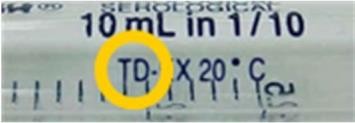 Serolojik pipetlerde pamuk tıkaçlı olanlar tercih edilmelidir.Mikro pipetörlerde aerosol filtreli pipet uçları tercih edilmelidir.Enfektif materyali pipetle alıp vererek karıştırmak aerosollere neden olur. Materyali kapaklı tüplere koyarak vortekslemek daha uygun bir çözümdür. Mutlaka pipetle karıştırmak gerekiyorsa pipet ucu sıvı yüzeyinin altında tutulmalı ve pipetin içindeki sıvının tamamı geri verilmemelidir.Pipet ucu tüpün iç kenarlarına temas ettirilerek sıvı yavaşça tüp duvarından kaydırılmalıdır.Mikropipet uçları atılırken sıçrama ve aerosolizasyon riski vardır. Atma işlemi pipet uçları için kullanılan atık kabının içinde gerçekleştirilmelidir. Enfektif aerosol ve sıçrama riski olan işlemler biyogüvenlik kabininde ve/veya koruyucu bir siper arkasında yapılmalıdır.Pipetlere bağlı kesici-delici yaralanma tehlikesine karşı önlemler alınmalıdır.Plastik pipetler tercih edilmelidir (camın kırılma riskine karşı).Enfektif materyalle temas eden serolojik pipetler kullanım sonrasında dezenfektan içeren bir kaba yatay olarak konmalıdır (sivri ucun batma riskine karşı).Aygıtları güvenli biçimde kullanın!Biyolojik ve fiziksel tehlikelere karşı önlemler alınmalıdır.Laboratuvarlarda bulunan aygıtların kullanımı sırasında çalışanlar çeşitli tehlikelere maruz kalabilir. Bu tehlikeler başlıca aerosol ve sıçrama yoluyla veya temas yoluyla biyolojik materyale maruz kalma ve elektrik şokudur.SantrifüjlerSantrifüjler bakımları zamanında yapılmadığında, doğru kullanılmadığında ve temizlenmediğinde ciddi tehlikeler oluşturabilir.Modern santrifüjlerde olası kazalara ve tehlikelere karşı çeşitli güvenlik önlemleri vardır. Bunlar arasında; çalışma sırasında kapağın otomatik kilitlenmesi ve santrifüjün tam durmadan açılmasını önleyen düzenek, dengesizliği algılayan sensörler, rotorun aşırı hızlanmasını engelleyen düzenek ve bir kaza anında rotoru içeride tutacak sağlamlıkta bir kasanın varlığı sayılabilir. Bu düzeneklerin olmadığı eski santrifüjlerle çalışırken son derece dikkatli olunmalıdır.Santrifüjler daima üretici talimatlarına uygun şekilde kullanılmalı ve bir kullanım kılavuzu olmalıdır.Yüksek hızlı santrifüjler sabit, rezonans yapmayan bir yüzeyde (zemin, banko üstü, masa üstü vb.) konuşlandırılmalı ve kenarlardan en az 15 arkadan ise en az 10 cm açıklık olmalıdır.Santrifüj kullanımı esnasında enfektif aerosollerin ortaya çıkabileceği unutulmamalıdır. Bu nedenle, BGD-2 ve üstündeki laboratuvarlarda çalışılacak santrifüjlerin güvenlik kapaklı rotorları olmalı ve kefelerin (kapların) kapaklarında conta bulunmalıdır.Kefeler, özellikle viroloji ve mikobakteriyoloji laboratuvarlarında, biyogüvenlik kabini içinde yüklenmeli, kapatılmalı ve açılmalıdır.Santrifüj haznesinin iç kısmı kan ve diğer vücut sıvıları gibi biyolojik materyal ile kirlenmiş ise dekontamine edilmeden santrifüj çalıştırılmamalıdır.Kefeler, rotorlar ve santrifüj haznesi gün sonunda ve dökülme-saçılma durumlarında üreticinin önerileri doğrultusunda dekontamine edilmelidir.Santrifüjleme sırasında tüp kırılması ciddi miktarda aerosol oluşumuna neden olur. Bu tür kazaları önlemek için:Rotora uygun tüp seçilmelidir.Santrifüj tüpleri tercihen plastikten yapılmış olmalı ve kullanımdan önce hasarlı olup olmadığı kontrol edilmelidir.Tüpler her zaman kapağı sıkı ve düzgün kapatılmış (mümkünse vidalı kapaklı) olmalıdır.Kefeler ağırlığa göre eşlenmeli ve iyi dengelenmelidir.Sıvı seviyesi ile santrifüj tüpünün ağzı arasında bırakılması gereken boşluk üretici firmanın önerilerini aşmamalıdır. Yine bir kural olarak tüpler ¾’den fazla doldurulmamalıdır.VorteksMikroorganizma/virüs çözeltilerini karıştırmak için pipetle alıp-vermek yerine vorteksleme yeğlenmelidir. Ancak, uygun yapılmayan vortekslemenin daha yüksek aerosolizasyon riski taşıdığı unutulmamalıdır.Vorteksleme işlemi BGK’da yapılmalıdır.Vortekslenecek tüpler kırılmaz (plastik) ve contalı kapaklı olmalıdır.İşlem sonrası tüpler hemen açılmamalı, kapak 10 dakika beklendikten sonra dezenfektan emdirilmiş bir gazlı bezle tutularak kabin içinde açılmalıdır.Homojenizatörler-ultrasonik parçalayıcılarBu tür ekipmanlarla çalışılırken de aerosol ve sıçrama riski vardır.Sızıntı yapma ya da aerosol oluşturma ihtimali olduğu için evsel (mutfak tipi) homojenizatörler kullanılmamalı, laboratuvar tipi cihazlar kullanılmalıdır.Kapaklar, kaplar veya şişeler sağlam olmalı; kapaklar tam oturur ve contalar iyi durumda olmalıdır.Homojenizatör ile çalışırken sızma olması durumunda işlem durdurulmalıdır.İşlem sonrasında kaplar BGK’da açılmalıdır.OtoanalizörlerYeni analizörlerde çalışanları korumaya yönelik düzenekler bulunmasına karşın, bunların tümüyle risksiz olmadıkları akılda tutulmalıdır.Bu bağlamda:Örnek probları hareket ederken sıçrama ve aerosol riski söz konusu olabilir.Analizörün güvenlik siperlerinin çalışma sırasında kullanımda olduğundan emin olunmalıdır.Örnek tepsileri yerleştirilir ve çıkarılırken sıçramalara karşı dikkatli olunmalı, önlük, eldiven, gözlük ve yüz siperi kullanılmalıdır.Üreticinin önerileri doğrultusunda temizlenmeli ve dekontamine edilmelidir.Otoanalizör atıkları ilgili mevzuat doğrultusunda bertaraf edilmelidir.ELISA yıkayıcılarıELISA yıkayıcılar yıkama işlemi sırasında hem aerosol oluşumuna hem de sıçramalara neden olabilirler.Sıçrayan sıvılar yakındaki yüzeyleri kontamine edebilir. Bu nedenle hem yıkayıcı hem de yakınındaki alan gün sonunda dekontamine edilmelidir.Yıkayıcıya daima eldivenle temas edilmeli ve sıçrama riskine karşı koruyucu gözlük kullanılmalıdır.Olası ise aerosol önleyici kapak kullanılmalıdır.Bakteri tanımlama, kan kültürü ve PCR cihazlarıBu cihazlar üreticinin önerileri doğrultusunda düzenli olarak temizlenmeli ya da dezenfekte edilmelidir.Su banyoları ve CO2 inkübatörlerin su ceketleriSu banyolarına dezenfektan eklense dahi düzenli olarak içindeki su boşaltılarak temizlenmelidir.Suyun içine fenollü dezenfektanlar eklenebilir.Haftada bir 30 dakika süreyle suyun sıcaklığı 90 °C’a çıkarılarak dekontamine edilmelidir.Su banyosu içinde bir dökülme-saçılma olursa hemen dekontamine edilmelidir.İnkübatörlerin su ceketleri mikroorganizma üremesini ve biyofilm oluşumunu önlemek için düzenli olarak boşaltılmalı ve temizlenmelidir.Buzdolapları ve dondurucularBuzdolapları ve dondurucularda, atık materyaller bulundurulmamalıdır.Buzdolapları ve derin dondurucuların temizliği;Periyodik olarak (en az 6 ayda bir, laboratuvarın iş yüküne ve ekipmanın kullanım oranına bağlı olarak daha sık) boşaltılmalı,Buzu çözülmeli ve temizlenmeliDepolama sırasında kırılmış olan ampuller, tüpler vb. kaldırılmalıTemizlik sırasında yüz koruması ve ağır işlere uygun kauçuk eldivenler giyilmeliTemizlikten sonra iç yüzeyler dezenfekte edilmelidir.Buzdolaplarında vb. saklanan tüm kaplar, içeriğin bilimsel adı, depolama tarihi ve saklayan bireyin adı ile açık şekilde etiketlenmelidir. Etiketlenmemiş ve son kullanım tarihi geçmiş malzemeler otoklavlanıp atılmalıdır.Dondurucunun içeriği ile ilgili bir envanter tutulmalıdır.Yanıcı-parlayıcı maddeler asla standart laboratuvar buzdolaplarında saklanmamalıdır. Standart buzdolapları kıvılcım korumalı olmadığından, çalışması sırasında kıvılcım çıkabilir ve sıvıların parlamasına neden olabilir. Bu konuda buzdolabı kapılarına uyarılar yerleştirilmeli, bu tür materyal kıvılcım-korumalı buzdolaplarında saklanmalıdır.Güvenli ekipman etiketi, bakım ya da onarım yapılacak ekipmanın dekontamine edildiğini ve güvenli olduğunu ilgili kişilere bildirmek için kullanılmalıdır.Tehlikelerekarşı görsel, işitseluyarılarkullanınvesürekliiletişimiçindeolun!Gerekli tüm yerlerde tehlike ve uyarı işaretleri kullanılmalıdır. Tüm çalışanlar, bu uyarı ve işaretlerin anlamı ve almaları gereken önlemleri bilmelidir. Bunlar arasında enfektif materyallerin saklandığı buzdolapları, etüvler, vb. üzerine yapıştırılan biyolojik tehlike işareti, sıcak ve soğuk tehlikesine karşı uyarılar, elektrik tehlikesi, vb. her tür uyarı ve işaretler yer alır.Çalışanlara ve bakım yapacak kişilere aygıtların dekontamine edildiğini gösteren bir etiketleme yapılmalıdır.Kimyasalları güvenli biçimde saklayın, taşıyın, kullanın ve bertaraf edin!Kimyasallar tehlike sınıflarına ve geçimliliklerine göre saklanmalı ve taşınmalıdır.Kimyasallar laboratuvar içinde küçük miktarlarda bulundurulmalı ve aşındırıcılar (kuvvetli asit ve bazlar) göz hizasının altında saklanmalıdır.Tehlikeli kimyasallar çeker ocak içinde çalışılmalıdır.Yanıcı-parlayıcı maddelerle çalışırken ısı kaynaklarından uzak durulmalı ve yangın önlemleri alınmalıdır.Gerekli tüm durumlarda gözlük, eldiven vb. KKD kullanılmalıdır.Tehlikeli kimyasallar ilgili yönetmelik uyarınca bertaraf edilmelidir.Fiziksel tehlikelere karşı önlem alın!Laboratuvarda elektrik, yangın, düşme ve kayma, gürültü gibi fiziksel tehlikelere karşı önlemler alınmalıdır.Haşerelere izin vermeyin!Yüzeyleri, aygıtları ve atıkları dekontamine edin!Çalışma yüzeyleri, potansiyel olarak tehlikeli materyallerin dökülmesinden sonra, her çalışma sonrası ve her iş gününün sonunda dekontamine edilmelidir.Kontamine olmuş tüm materyaller, klinik örnekler ve kültürler bertaraf edilmeden ya da yeniden kullanım için temizlenmeden önce dekontamine edilmelidir. Atıklar geçerli ulusal ve/veya uluslararası yönetmelikler doğrultusunda bertaraf edilmelidir.Kültür ve diğer atıklar atılmadan önce dekontamine edilmeli ve Tıbbi Atık Yönetmeliği’ne uygun şekilde atılmalıdır.Aygıtlar belirli aralıklarla ve dökülme-saçılma durumlarında üretici firmanın önerileri doğrultusunda dekontamine edilmelidir.Telefonlar enfektif ajanları yüze ve mukozalara taşımak için potansiyel bir aracıdır. Bu nedenle:Telefona kesinlikle eldiven çıkarılarak dokunulmalıdır.Telefon düzenli ve sık olarak dekontamine edilmelidir.Örneklerin güvenli biçimde taşınması ve saklanmasına özen gösterin!Enfektif materyaller kırılmaz ve sızdırmaz kaplara alınmalı, alındığı noktadan laboratuvara uygun taşıma araçları kullanılarak taşınmalıdır.Dış laboratuvarlara gönderilen örnekler yönetmeliklere uygun olarak üçlü taşıma kaplarında gönderilmelidir.Güvenli Örnek YönetimiÖrneklerin kabul edilmesi ve işlenmesiÖrnekler laboratuvara uygun kaplarda ve uygun koşullarda iletilmelidir.Örnekler tercihen bir biyogüvenlik kabininde (BGK) işlenmelidir. Her kabinde aynı anda yalnızca bir kişinin çalışması tercih edilmelidir. Eğer bir BGK yoksa, çalışan kişi önlük, eldiven ve gözlük kullanmalı ve sıçramayı önlemek üzere bir koruyucu siper arkasında çalışmalıdır.Örnek kabul biriminde çalışanlar en az önlük ve eldiven giymelidir. Çalışanlar sıçrama riskine karşı cerrahi maske takabilirler. Mikobakteriyoloji ve viroloji laboratuvarlarında ise risk değerlendirme sonucuna göre N95 veya üstü partikül filtreli bir maske yeğlenmelidir. İşlemler sırasında uygun dezenfektanlar çalışma alanında bulundurulmalıdır.Örnek kabı kırılmışsa ya da içeriği dökülmüşse, içerik kontamine olabileceğinden örnek ret edilmelidir. BOS gibi değerli örnekler çalışılarak raporda içeriğin kontamine olma olasılığı belirtilmelidir.Örnek kabında sızıntı/bulaş var ise istemi yapan hekimle görüşülüp yeni bir örnek göndermenin mümkün olup olmadığı sorulmalıdır. Yeni örnek gelene kadar, eski örnek uygun koşullarda saklanmalıdır. Eğer yeni örnek gönderilmesi mümkün değil ise:Balgam örnekleri: Kabın dış kısmı 1/10 çamaşır suyu ile dekontamine edilir. Ardından eldiven çıkarılır ve atılır. Olay bildirim formu (veya uygunsuzluk) doldurulur.Kan kültür şişeleri: Her örnek HBV, HCV, HIV pozitif olarak kabul edilmeli ve buna göre önlem alınmalıdır. Şişenin dış kısmı 1/10 çamaşır suyu ile dekontamine edilir. Ardından eldiven çıkarılır ve atılır. Olay bildirim formu (veya uygunsuzluk) doldurulur.Dışkı örnekleri: Yukarıdaki gibi işlenir.Viral örnekler: Yukarıdaki gibi işlenir.Örnek kapları, özellikle tüpler işlemler sırasında dökülebilir, yuvarlanıp yere düşebilir ve kazalara neden olabilir. Bunu önlemek için:Kapaklı ve suporlu ikincil kaplar (taşıma kutuları) kullanılmalıdır. Bu kaplar metal ya da plastik olabilir, ancak otoklavlanabilir olmalı ya da kimyasal dezenfektanlara karşı dayanıklı olmalı ve tercihen contalı kapağa sahip olmalıdır.İkincil taşıma kapları düzenli olarak dekontamine edilmelidir.Örnekler laboratuvar içinde temiz alandan kirliye doğru tek yönlü hareket etmelidir.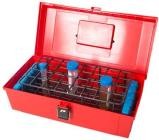 Örnek kaplarının kapakları bir güvenlik siperinin ardında açılmalıdır.Taşıma kutusuÖrneklerin dış laboratuvarlara gönderilmesiLaboratuvarların zaman zaman klinik/epidemiyolojik örnekleri veya enfektif materyalleri dış laboratuvarlara göndermeleri gerekebilir. Bununla ilgili ulusal mevzuat: Enfeksiyöz Madde ile Enfeksiyöz Tanı ve Klinik Örneği Taşıma Yönetmeliği, Resmi Gazete Tarihi: 25.09.2010 Resmi Gazete Sayısı: 27710Gerek ulusal gerekse uluslararası mevzuat enfeksiyöz maddelerin taşınmasında üçlü paketleme sisteminin (ÜPS) kullanılmasını zorunlu kılmaktadır.Klinik örneği içeren birincil kap su geçirmez, sızdırmaz ve içeriğine uygun şekilde etiketlenmiş olmalıdır. Birincil kap, kırılma ya da sızıntı durumunda tüm sıvıyı emebilecek yeterlilikte emici malzemeyle sarılmış olmalıdır.Birincil kapları kapatmak ve korumak üzere su geçirmez ve sızdırmaz ikincil kap kullanılır. Birden fazla sarılı birincil kap tek bir ikincil kap (ikincil ambalaj) içine yerleştirilebilir.Üçüncül kap (dış kap, dış ambalaj) ikincil kabı taşıma sırasındaki fiziksel hasardan korur. En son düzenlemelere uygun klinik örnek bilgi formlarını ve klinik örneği, göndereni ve alıcıyı açıklayan türde laboratuvara iletilecek yazıyı/mesajı, bilgileri ve gerekli olabilecek diğer belgeleri içermelidir.Çoğu klinik örnek 4 ile 8 °C arası sıcaklıklarda taşınmayı gerektirir. Buna göre üçüncül paketleme kabının termal yalıtım sağlaması ve birkaç buz aküsünü alacak kadar büyük olması önerilir. Taşıma kutusunda ikincil kabın etrafına minimum 4, yer varsa daha fazla buz aküsü yerleştirilmelidir.Pnömotik tüp sistemleri (PTS)Bu sistemlerde taşıma kaplarında sızıntı veya kırılmalar olasıdır.PTS ile gönderilen tüm örnekler kilitli plastik torbalara (zip-lock) yerleştirilmelidir. Her torbaya tek bir hastaya ait materyal konmalıdır.Taşıma tüpleri üretici firmanın önerileri doğrultusunda veya 1/10 (görünür kontaminasyon) - 1/100 (sadece temizlik) aralığındaki çamaşır suyu ile dekontamine edilmelidir.Laboratuvardan hasta bakımı yapılan birimlere (servis, poliklinik, acil vb.) gönderilen tüplerin dış kısımları gönderi öncesi dekontamine edilmelidir. Tüp içinde bir kontaminasyon varsa, gönderi öncesi mutlaka dekontamine edilmelidir.Laboratuvara gelen tüpler standart önlemler alınarak işlenmelidir.Taşıma tüpleri içinde olabilecek kırılma ve benzeri durumların tüm taşıma sistemini kontamine edebileceği unutulmamalıdır.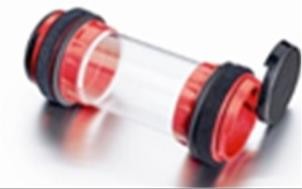 Pnömotik tüp sistemiBoyama ve boyalarMikrobiyoloji laboratuvarlarında kullanılan boyalar hem kimyasal hem de biyolojik tehlike içerebilirler.Gram boyası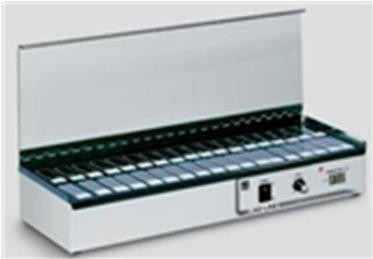 Asidorezistan boyama (EZN ve Kinyoun)Karbol fuksin içindeki fenol toksik (yutulduğu veya solunduğu takdirde ve deri teması ile) ve iritan olup genetik hasara neden olma olasılığı vardır.Bazik fuksin ise alerjik deri ve solunum yolu reaksiyonlarına neden olabilir ve potansiyel bir kanserojendir.Metanol ve etanol yanıcıdır ve özellikle metanolün toksik etkileri söz konusudur.ARB sırasında canlı organizmalarla temas ve aerosollere maruz kalma riskleri vardır. Bu nedenle, ARB yaymalarının BGK içinde kurutulması önerilir.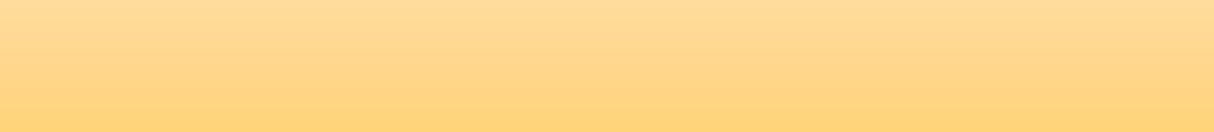 RİSK DEĞERLENDİRME	Risk, bir tehlikenin olumsuz bir sonuca neden olma olasılığıdır. Laboratuvarlardaki tehlikeler arasında Biyolojik, Kimyasal ve Fiziksel tehlikeler yer alır. Laboratuvarda yapılan işlemlere bağlı olarak bu tehlikelerin neden olabileceği riskler söz konusudur.Kan kültürü yapılan bir laboratuvarda Brucella spp., Francisella spp., vb. kanda bulunabilen ve aerosol yoluyla da bulaşabilen mikroorganizmalarla karşılaşma ve gerekli önlemler alınmadığı takdirde bunlarla enfekte olma riski söz konusudur (biyolojik risk).Sülfürik asit (H2SO4) veya sodyum hidroksit (NaOH) gibi güçlü koroziv (aşındırıcı) kimyasalların sık kullanıldığı laboratuvarlarda, bunlara maruz kalındığı takdirde ortaya çıkabilecek kimyasal yanıklar, göze sıçrama durumunda keratit oluşumu vb. riskler söz konusudur (kimyasal risk).Yeterli aydınlatılmamış ve/veya zeminde kabloların sabitlenmediği laboratuvarlarda çalışanlar bunlara takılabilir ve düşebilirler (fiziksel risk).Çalışanların deneyimi, kurallara uyması, eğitimleri ve laboratuvarın altyapısı gibi faktörler de risk düzeyini etkiler.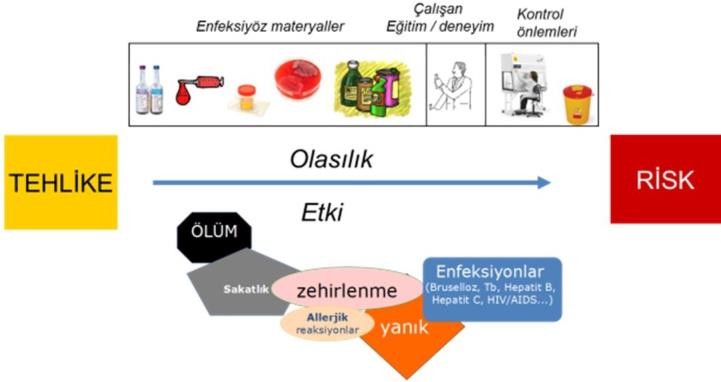 Laboratuvarlarda risk düzeyini etkileyen faktörlerRisk aşağıdaki durumlarda artar:İşleme alınan mikroorganizma miktarı arttıkça (kültür >>> örnek), bulaş riski artar! Bu yüzden kültür işlemlerken daha yüksek güvenlik önlemleri alınmalıdır.Mikroorganizma süspansiyonlarının hacmi ne kadar fazlaysa, bir kaza durumunda (örneğin, kültürün yere düşüp kırılması) bulaş riski o kadar artar.İşlemler	sırasında	aerosol	ve	damlacıklar	oluşuyorsa	(örneğin,	santrifüjleme, vorteksleme vb.) risk artar.İşlemler sırasında kesici-delici cisimler kullanılıyorsa risk artar.Klinik mikrobiyoloji laboratuvarlarında incelenen örneklerde hangi etkenin var olduğu önceden bilinemeyeceğinden, etkene (tehlikeye) bağlı risk değerlendirme yapmak her zaman mümkün olmayabilir. Bu nedenle, öncelikle işlem sırasında karşı karşıya kalınabilecek olası tehlikeler (aerosol yoluyla bulaş, sıçrama yoluyla mukozalardan bulaş, vb.) belirlenir. Daha sonra her olası tehlike için hangi etkenlerin söz konusu olabileceği ve bunların risk grupları tanımlanır. Ardından, var olan kontrol önlemleri kayda geçirilir. Her olası tehlike için etken olabilecek mikroorganizmalar da göz önüne alınarak var olan (laboratuvarın o andaki biyogüvenlik düzeyi) ile olması gereken (işlemlerin güvenli biçimde yapılması için gerekli biyogüvenlik düzeyi) belirlenir.İşlere bağlı riskler ve önerilen biyogüvenlik uygulamaları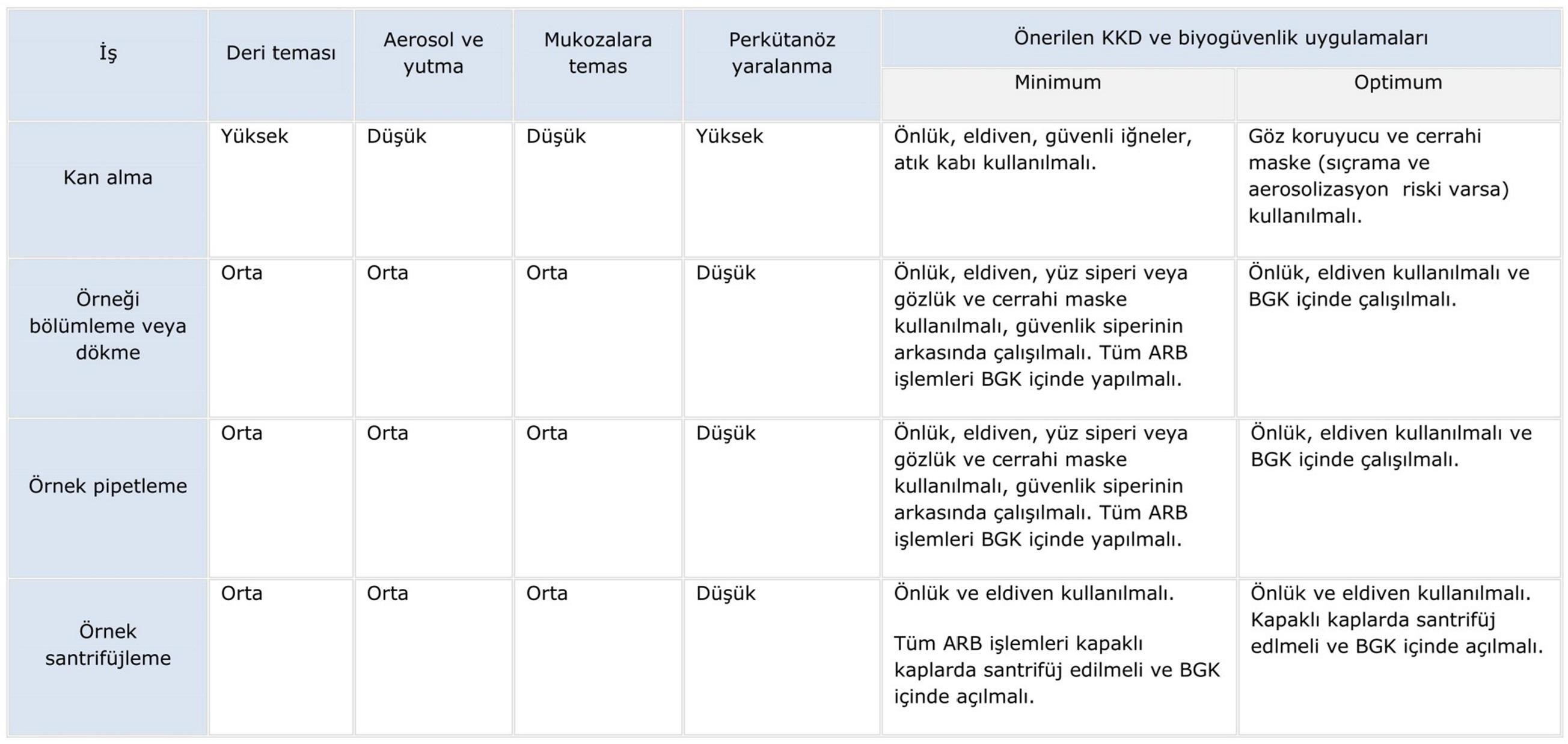 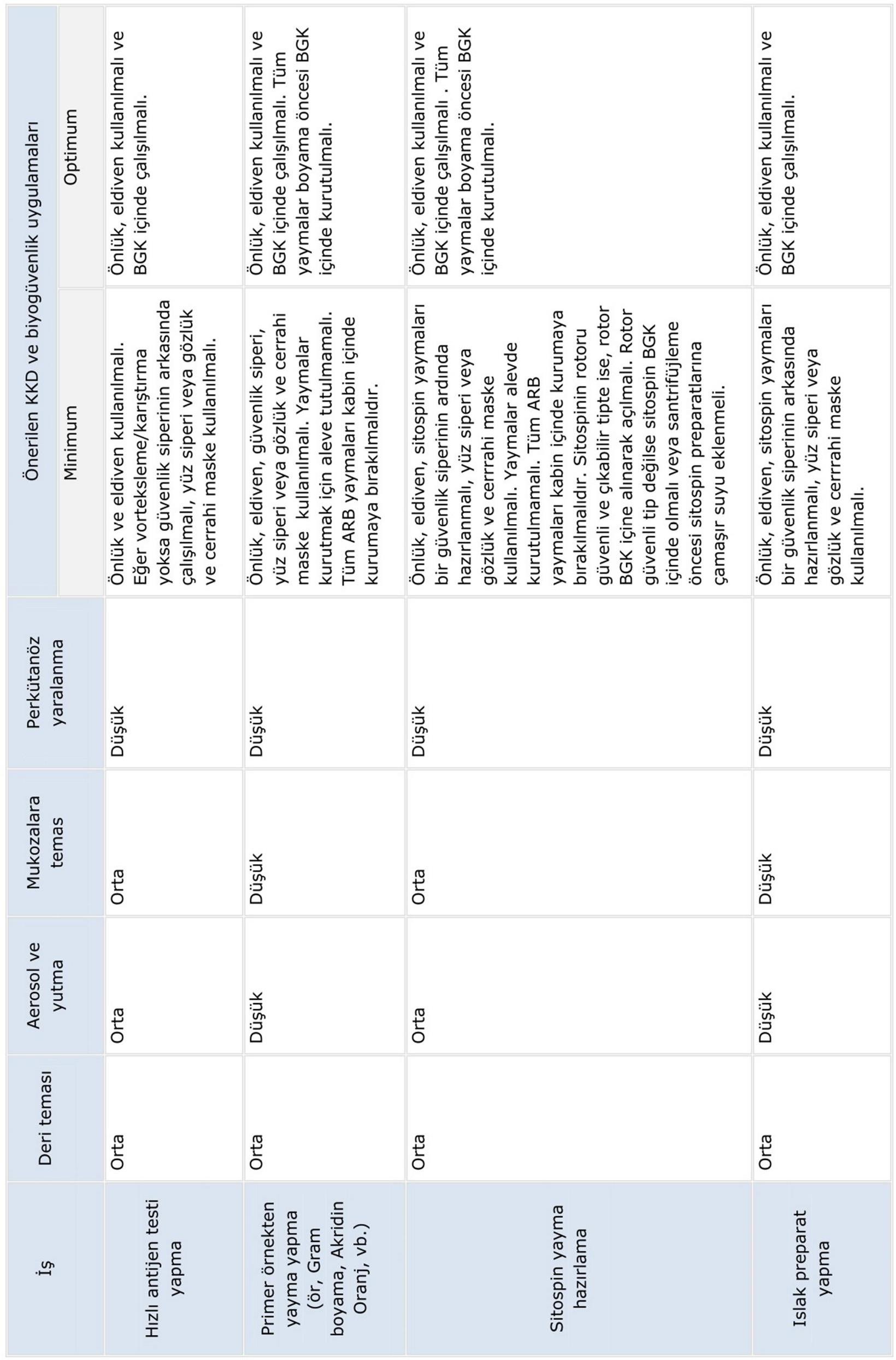 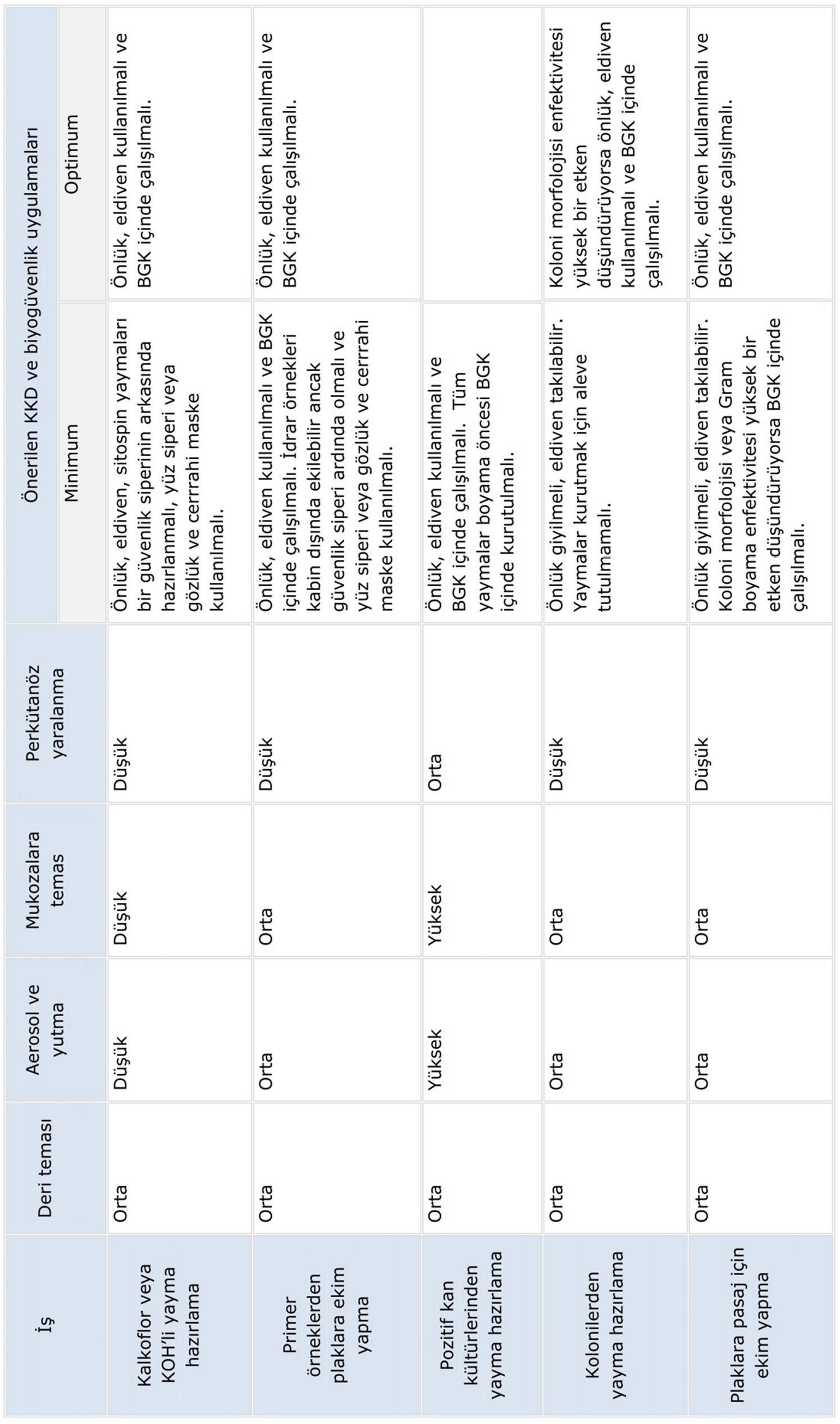 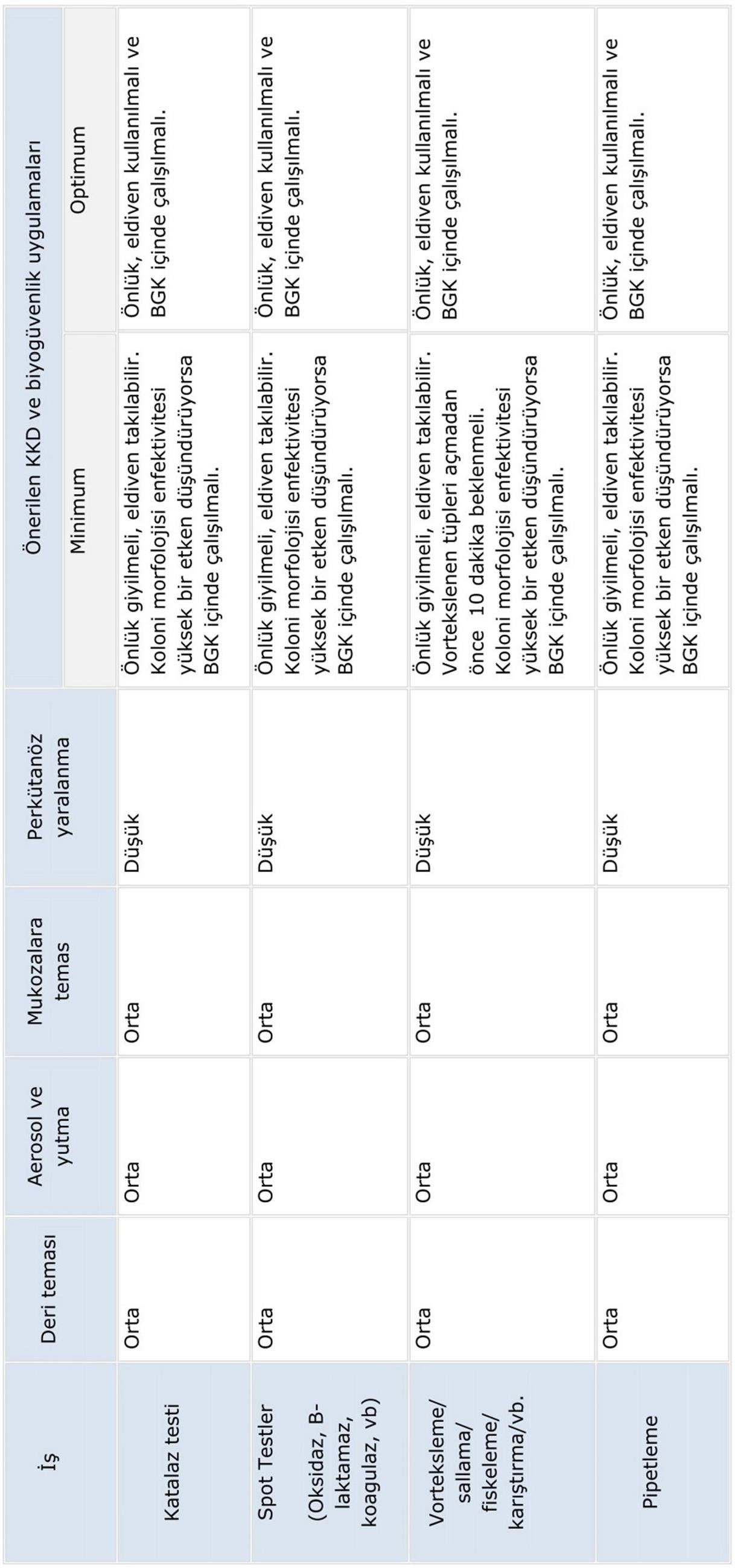 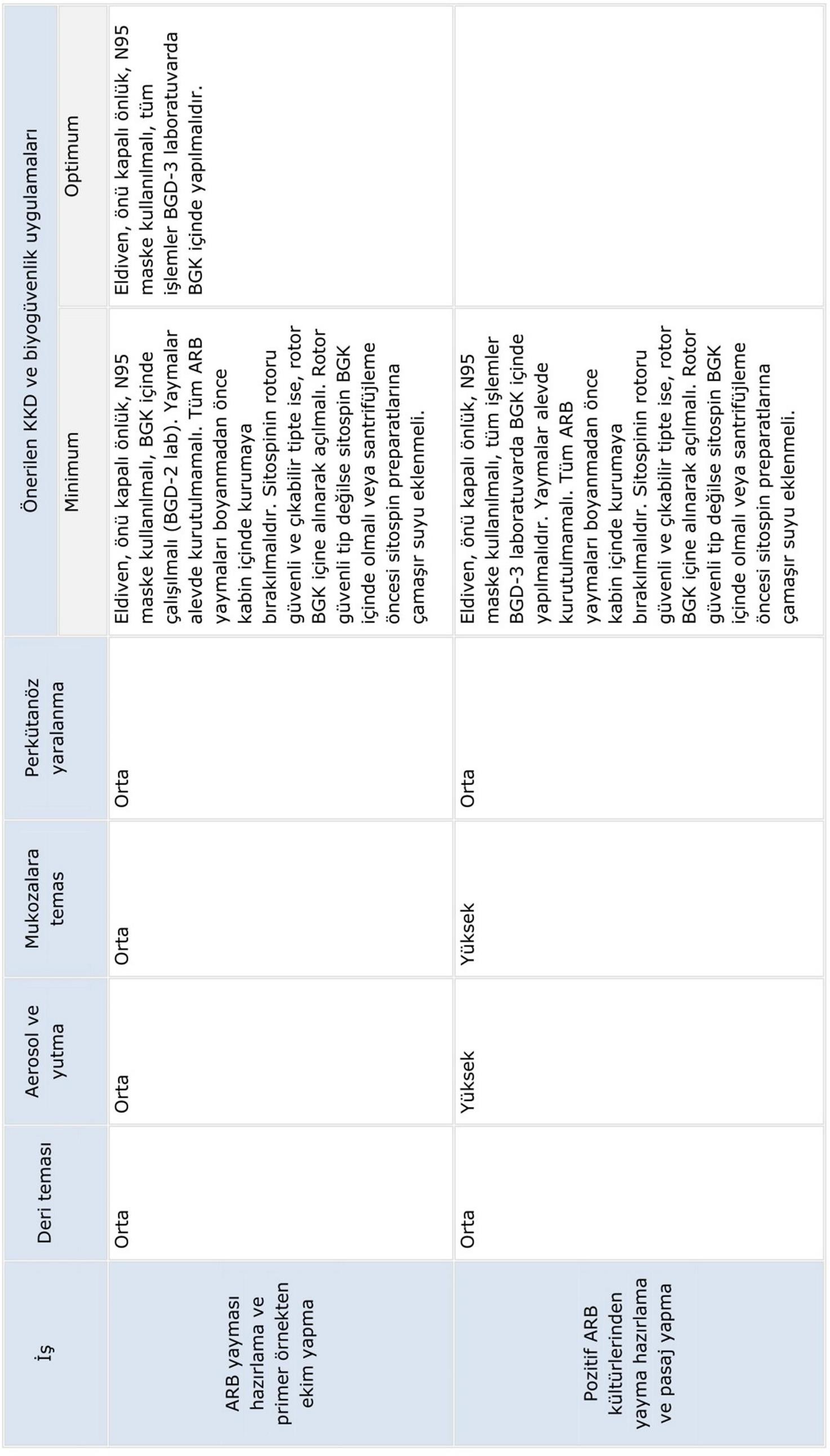 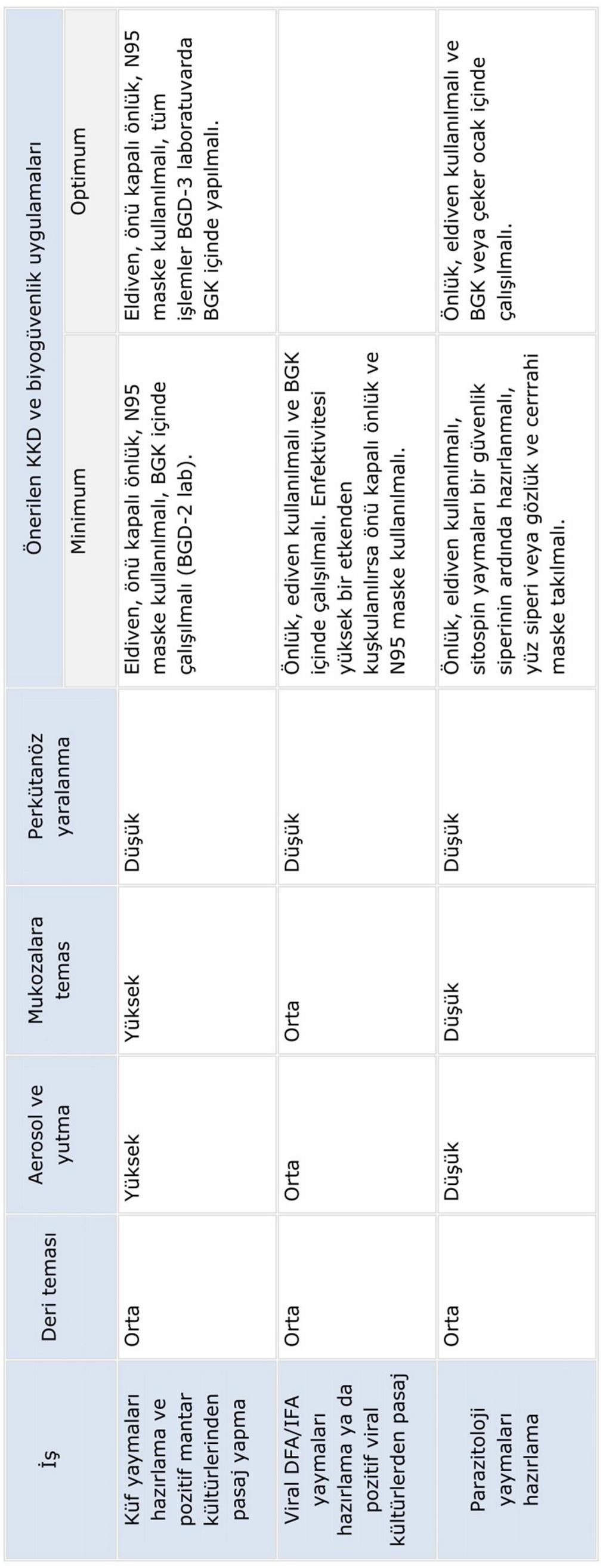 Seçilmiş bazı etkenler için önerilen biyogüvenlik düzeyleri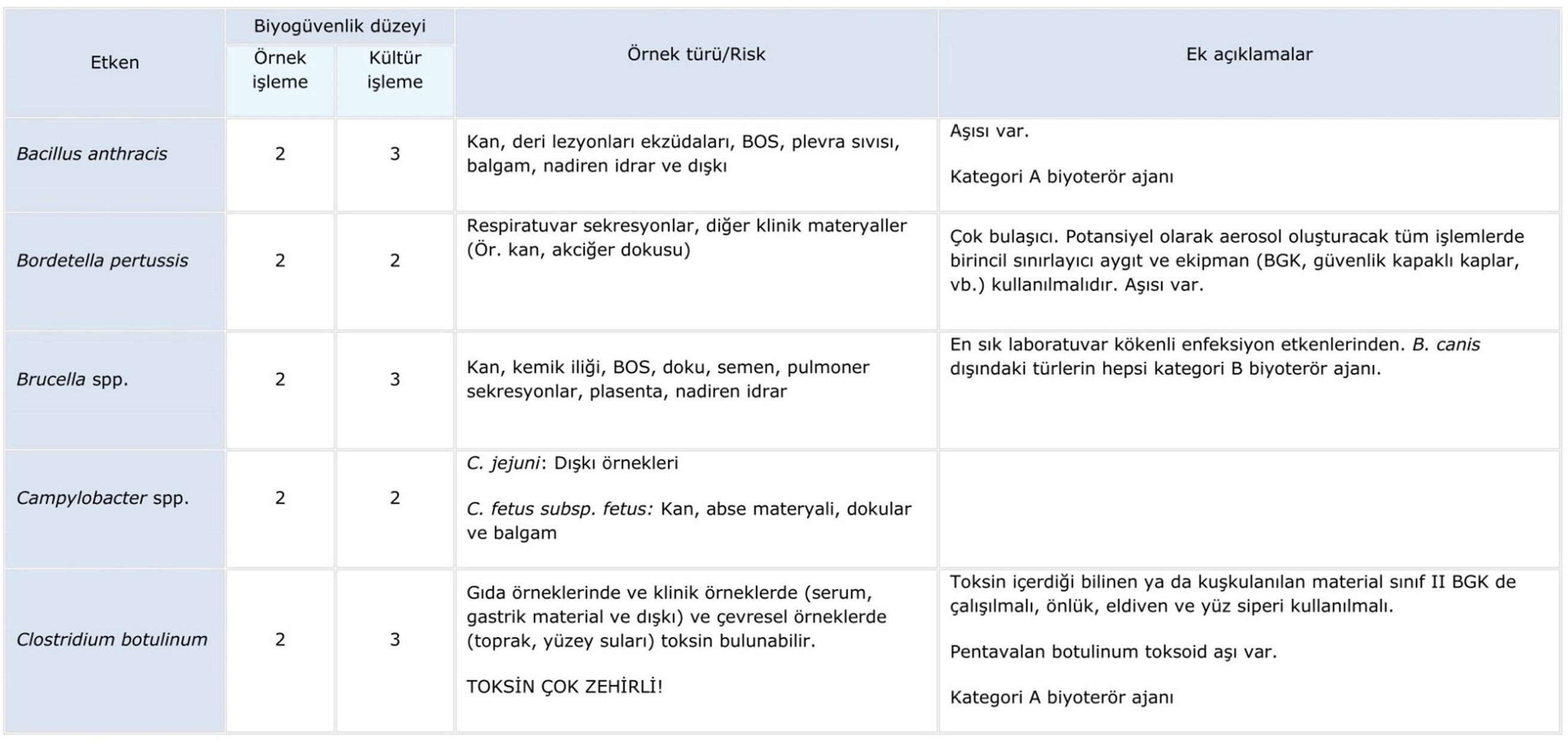 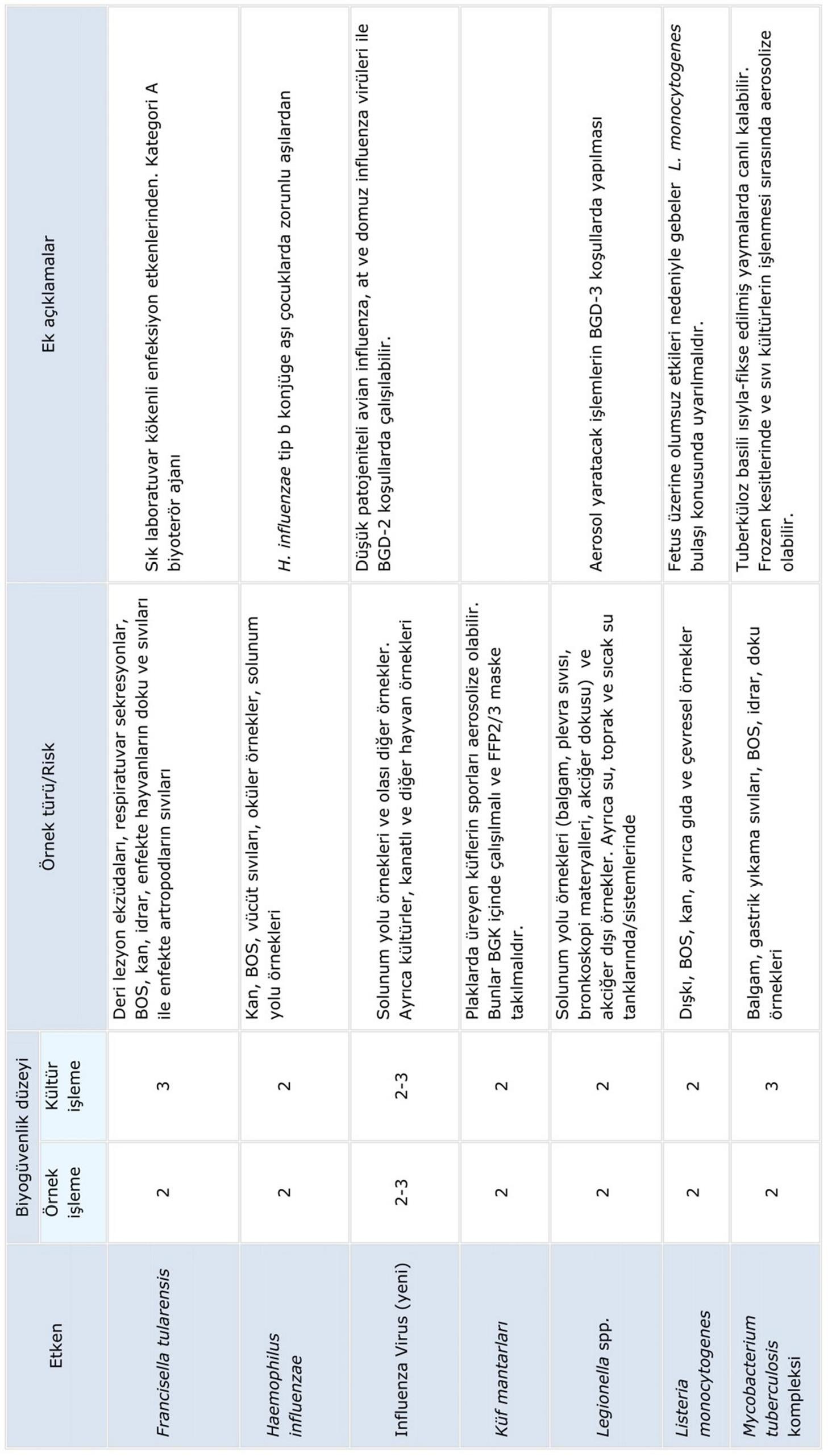 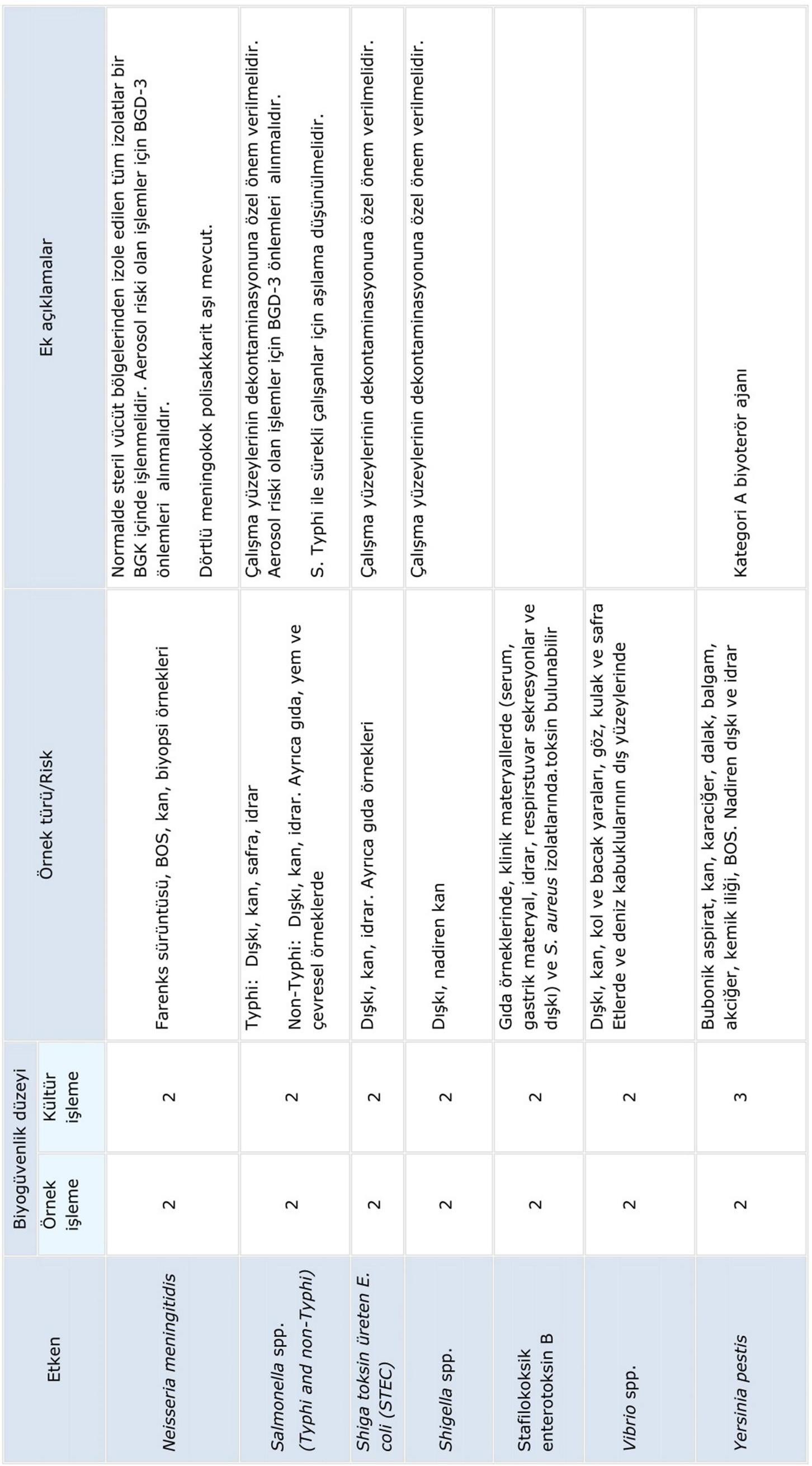 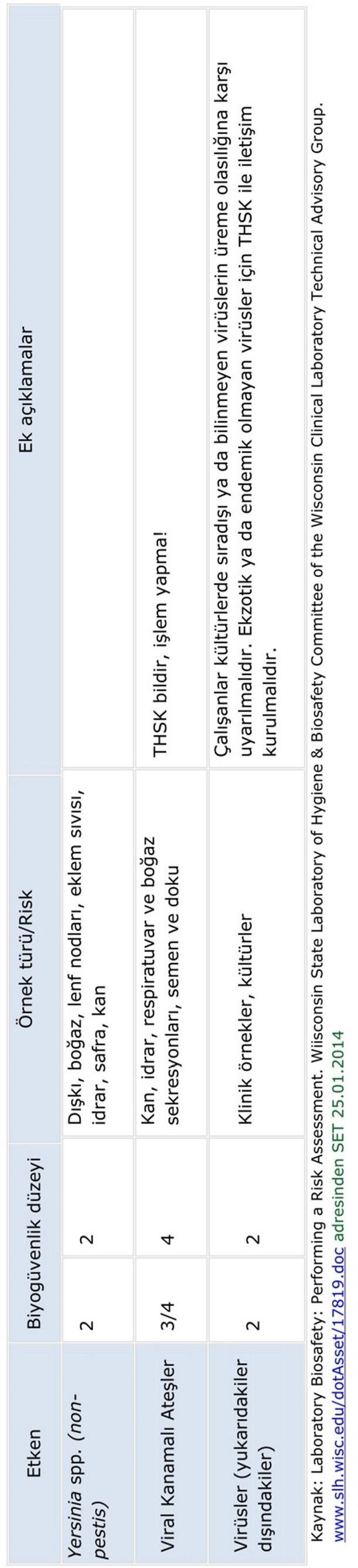 BİYOLOJİK TEHLİKELER	İnsan sağlığını tehdit eden biyolojik etkenler parazitler, mantarlar, bakteriler, virüsler, prionlar ve mikroorganizmaların toksinleri olarak sınıflandırılabilir. Deney hayvanlarından kaynaklanan tehlikeler de laboratuvar kaynaklı biyolojik tehlikeler arasında yer alır.Laboratuvardan kaynaklanan biyolojik tehlikelere farklı yollarla maruz kalınabilir.Solunum yoluyla (aerosoller)Deri-mukoza yoluylaPerkütan yaralanmaTemas (deri veya göz, ağız, burun mukozası)Ağız yoluyla (yutma)Enfeksiyon etkenleri aerosolize olarak solunum yoluyla, sıçrayarak mukozalar yoluyla, kesici-delici alet yaralanmaları ve doğrudan temas ile deri yoluyla veya yutarak ağız yoluyla bulaşabilir. Bir enfeksiyon etkeninin toplumdaki bulaş yolu ile laboratuvardaki bulaş yolu farklı olabilir.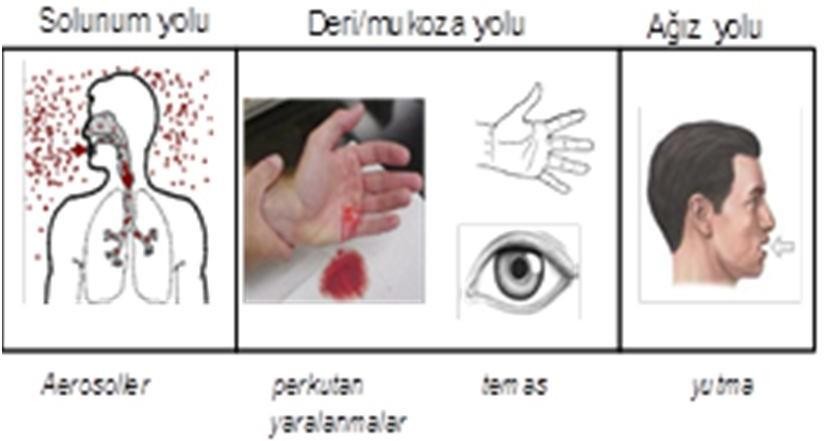 Bulaş yollarıBir enfeksiyon etkeninin toplumdaki bulaş yolu ile laboratuvardaki bulaş yolu farklı olabilir. Bunun en iyi örneklerinden biri Brusella türleri ile oluşan enfeksiyonlardır. Brusella toplumda kontamine süt ve süt ürünlerinin oral yoldan alınması ile bulaşırken, laboratuvarda çoğunlukla aerosol aracılığı ile bulaşır. Aerosoller, laboratuvar kaynaklı enfeksiyonların çoğunda bulaştan sorumludur.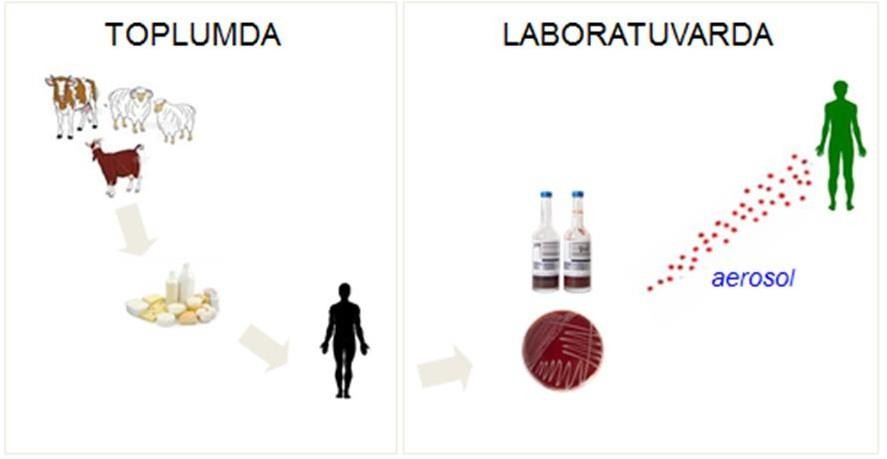 Laboratuvar ve toplumda farklı bulaş yolları. Brusella örneği.Maruz kalma yollarıSolunum yolu (aerosoller) ile bulaşHavada asılı kalan sıvı veya katı parçacıklar aerosol olarak adlandırılır. 5 mikrometreden büyük parçaçıklar 1 metreden daha kısa bir uzaklıkta yer çekimi etkisi ile çökerler. Bu parçacıklara bağlı bulaşma daha çok yüzeylere temas yoluyla (ellerle), kaynağa yakın kişilerde ek olarak solunum yolu ile de gerçekleşebilir. Öte yandan 5 mikrometreden küçük parçacıklar havada daha uzun süre asılı kalabilir ve 1,5-60 metreye kadar hava akımları ile taşınabilir.Enfektif aerosoller, üzerlerinde mikroorganizma/virüs barındıran ve duyarlı bireyleri enfekte edebilen partiküllerdir. 5 mikrometreden küçük parçacıklar solunum yolunun doğal savunma engellerini aşarak doğrudan alveollere ulaşabilirler. Dolayısıyla, hem ortamda uzun süre kalmaları hem de alveollere doğrudan ulaşabilmeleri nedeniyle enfektif aerosoller ciddi enfeksiyon riski oluştururlar. Özellikle dış ortam koşullarında stabilitesini uzun süre koruyabilen (kuruluğa dirençli) Mycobacterium tuberculosis gibi mikroplar ile enfeksiyon riski daha da artar.Laboratuvarda aerosollerle sık bulaşan mikroorganizmalar arasında Brucella spp, Mycobacterium tuberculosis, Francisella tularensis, Coxiella burnetti ve Chlamydia psittaci yer alır.Aerosol oluşturan işlemler sırasında veya kaza durumlarında, gerekli önlemler alınmadığı takdirde, aerosoller çok uzaklara taşınabilmekte ve çok sayıda kişiyi enfekte edebilmektedir.Kaynak: Wedum AG. Laboratory safety in research with infectious aerosols. Public Health Rep. 1964; 79: 619-33Aerosoller ve bulaş mesafeleriDeri ve mukoza yolu ile bulaşDeri ve mukozalardan bulaş perkutan yaralanmalarla ve temas yoluyla olabilir. Her iki yol da laboratuvarlarda sık görülen bulaş yollarıdır.Perkütan yaralanmalarDeri yoluyla olan bulaşlar içerisinde en riskli olanı perkütan yaralanmalardır.Kesici-delici cisimlerle olan bu yaralanmalarda enfeksiyöz ajanların derinin koruyucu mekanizmalarını atlayıp doğrudan dolaşıma ulaşması ve yaralanan kişiyi enfekte etme riski yüksektir.Perkütan yaralanmalar sıklıkla iğne batması ile gerçekleşir. Yanısıra, cam kırıkları ve bistüri ile yaralanmalar da olasıdır. Hastanelerde iğne batmaları genellikle iğne uçlarının kesici-delici atık kabına değil de atık torbalarına atılmasına bağlı olarak torbaların taşınması sırasında oluşur.Mikrobiyoloji laboratuvarlarında enjektörler, kan kültürü pasajı gibi biyolojik sıvıların bir yerden diğer bir yere aktarılmasında kullanılabilmektedir. Kan kültürlerinde üreyebilen Brucella spp. gibi bakteriler nedeniyle bu işlem sırasında hem aerosollerle hem de kesici-delici yaralanmalarla enfeksiyon olasıdır.Bazı vücut sıvıları laboratuvara enjektör içinde (genellikle iğnesi kıvrılmış biçimde) gönderilebilmekte ve bu tür örneklerin işlenmesi sırasında kazalar olabilmektedir.Perkütan yaralanmalarda en sık HBV, HCV, HDV ve HIV gibi kan-kökenli viral patojenlere bağlı enfeksiyonlar söz konusudur. Ancak, bu etkenlerin yanısıra yaklaşık 20 kadar farklı etkene de maruz kalınabilmektedir. Bu etkenler arasında Neisseria gonorrheae, Mycobacterium tuberculosis, Treponema pallidum, Streptococcus pyogenes, Leptospira spp., Corynebacterium diphteriae, Cryptococcus neoformans, Plasmodium spp. ve Leishmania spp. yer almaktadır.Sıçrama ve temasÇalışmalar sırasında enfeksiyöz materyal sıçrayabilir ve önlem alınmadığı takdirde deri ve mukozalara temas edebilir.Sıçrayan enfektif materyal, dolaylı olarak eller aracılığıyla da mukozalara bulaştırılabilir. Örneğin, sıçrama olmuş ve dekontamine edilmemiş bir yüzeye dokunduktan sonra, elin göze, ağıza götürülmesi ile bulaşma olabilir.Kontamine yüzeye elle yapılan tek bir temas sonrasında bazı bakterilerin %100’e varan oranda ele bulaştıkları görülmektedir. Virüslerde bu oranlar daha az olsa da ciddi düzeylerdedir.Kaynak: Kramer A, Schwebke I, Kampf G. How long do nosocomial pathogens persist on inanimate surfaces? A systematic review. BMC Infect Dis 2006, 6: 130-138.Mikroorganizmaların ve virüslerin tek temas sonrası ele bulaşma oranlarıMikroorganizmalardan Gram pozitif bakterilerin çoğu, mikobakteriler, sporlu bakteriler, enterik patojenlerin çoğu ve bazı maya mantarlarının cansız yüzeylerde aylarca canlı kalabildikleri bilinmektedir.Kaynak: Kramer A, Schwebke I, Kampf G. How long do nosocomial pathogens persist on inanimate surfaces? A systematic review. BMC Infect Dis 2006, 6: 130-138Bazı mikroorganizmaların yüzeylerde canlı kalma süreleriCep telefonları ile bulaş (?)Son yıllarda yapılan birçok çalışma sağlık çalışanlarının kullandığı cep telefonlarının nozokomiyal patojenler ile kontamine olduğunu, kontaminasyon oranlarının akıllı telefonlarda diğer cep telefonlarından daha yüksek göstermektedir.Ağız yolu ile bulaşAğız yoluyla bulaşın en önemli nedeni ağızla pipetlemedir. Bunun dışında enfekte materyalin ağıza sıçraması, kontamine materyalin ya da elin ağıza götürülmesiyle ya da laboratuvarda yiyecek ve içeceklerin tüketilmesiyle de bulaş olasıdır.Risk gruplarıLaboratuvardaki biyolojik riskler temel olarak iki faktörden etkilenir.İlki, çalışılan mikroorganizmadan kaynaklanan risklerdir. Bu riskler, mikroorganizmaların virülans faktörleri, enfeksiyöz dozları, bulaş yolu ve dış ortamda stabilitesi gibi unsurlarla ilişkilidir.Biyolojik riskleri etkileyen ikinci faktör ise yapılan işleme bağlı risklerdir. Örneğin, işlem sırasında aerosol oluşturan basamakların varlığı (santrifügasyon, vorteksleme, pipetleme vb.) ya da kesici-delici cisim kullanılması (enjektör kullanılarak pasaj yapılması vb.) mikroorganizmalara/virüslere temas riskini attırır.,Mikrobiyolojik işlemlere bağlı risklerMikrobiyoloji laboratuvarında yapılan işlemlerde önlem alınmadığı takdirde enfeksiyon riski vardır. Bazı işlemlerde risk diğerlerinden daha fazladır. Bu risk özellikle aerosol oluşturan işlemlerde belirgin olarak artar.Mikrobiyolojik işlemler sırasındaki risklere örneklerBiyogüvenlik düzeyleriBiyogüvenlik düzeyi, biyolojik risklerin kontrolüne yönelik;UygulamalarıLaboratuvarın fiziksel koşullarını veGüvenlik donanımlarını tanımlayan kapsayıcı bir terimdir.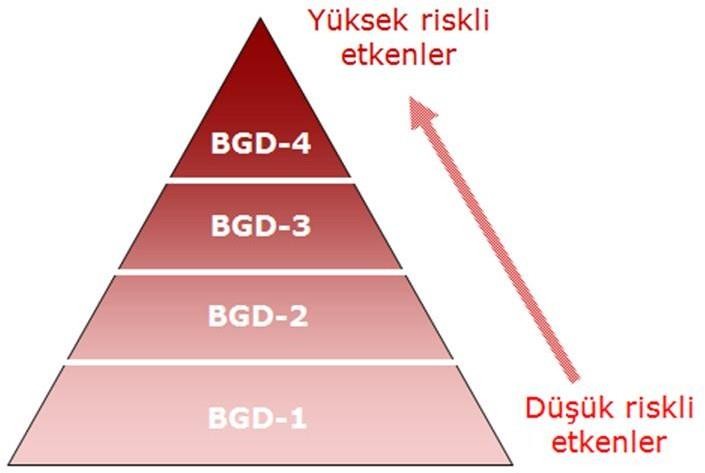 ,Biyogüvenlik düzeyleriGenel olarak risk grupları ile biyogüvenlik düzeyleri (BGD) arasında bir ilişki vardır.Çalışılan mikroorganizmaların risk düzeyi arttıkça, bunların çalışılması gereken biyogüvenlik düzeyi de artar. Ancak, yapılan iş, etkenin aerosollerle bulaşma özelliği, işlenen materyalin doğası (sıvı ya da katı ortam), hacmi ve örnekteki mikroorganizma yükü (primer örnek veya kültür vb.) gerek duyulan biyogüvenlik düzeyini değiştirebilir.İşleme göre gerek duyulabilecek biyogüvenlik düzeyleriBir etkenin hangi biyogüvenlik düzeyinde çalışılacağını belirleyen önemli faktörlerden biri mikroorganizmaların aerosollerle bulaşıp bulaşmadığıdır.Biyogüvenlik düzeyi-1 (BGD-1)En temel laboratuvar düzeyidir. Risk grubu (RG) 1 mikroorganizmalar ile çalışmaya uygundur.BGD-1 laboratuvarların temel özellikleriBiyogüvenlik düzeyi-2 (BGD-2)Tıbbi laboratuvarların en az BGD-2 düzeyinde olması gerekir. RG 2 mikroorganizmalar ve özel önlemler alınarak bazı RG 3 ajanlar ile çalışmaya uygundur. BGD-2 laboratuvarlarda hem çalışanlara hem de çevreye zarar verme olasılığı olan etkenlerle çalışıldığından, bu laboratuvarlarda çalışacakların güvenli mikrobiyoloji uygulamalarını bilen ve laboratuvar güvenliği eğitimi almış kişiler olması gerekir.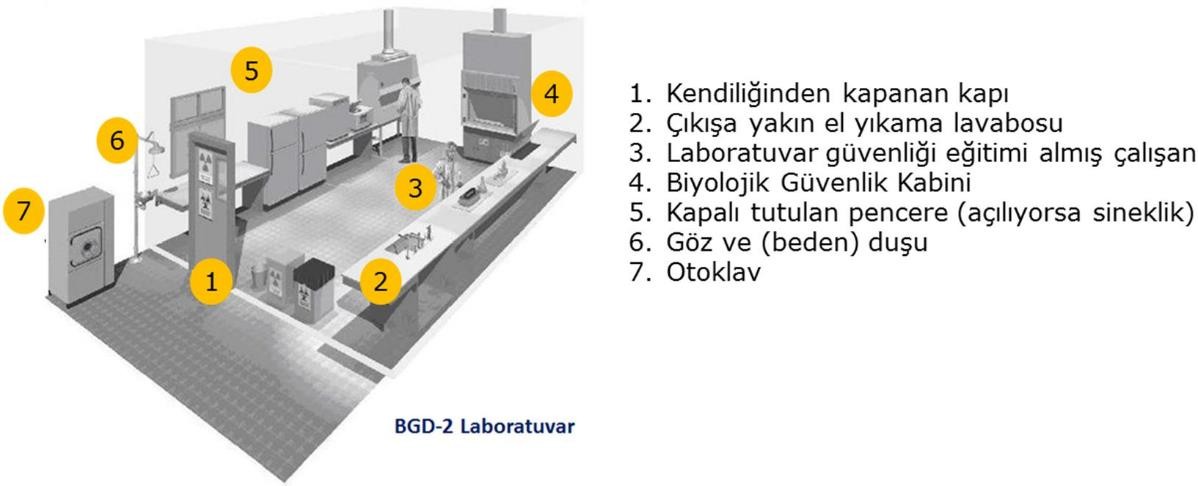 BGD-2 laboratuvarların temel özellikleriBiyogüvenlik düzeyi-2+ (BGD 2+)Aerosolle bulaşabilen ve RG-3 olan mikroorganizmalarla çalışmaların BGD-3 fiziksel koşullarındaki laboratuvarlarda yapılması önerilir. Ancak, bu tür fiziksel koşullara sahip olmayan BGD-2 fiziksel koşullarındaki bir laboratuvarda BGD-3 düzeyi uygulamalara çok sıkı biçimde uyulması ve laboratuvarın yapacağı risk değerlendirme sonuçlarına göre gerekirse ek önlemler de alınması koşuluyla bu tür patojenlere ait işlemler yürütülebilir.Biyogüvenlik düzeyi-3 (BGD-3)Çalışanlar için ciddi risk oluşturan ve topluma yayılma potansiyeline sahip ancak etkin proflaksi ile önlenebilen ve/veya tedavi edilebilen ajanların çalışıldığı laboratuvarlardır. Bu ajanların çoğu solunum yoluyla (aerosoller) bulaşarak ciddi enfeksiyonlara neden olabilenM. tuberculosis, Brucella spp. ve F. tularensis gibi RG-3 ajanlardır.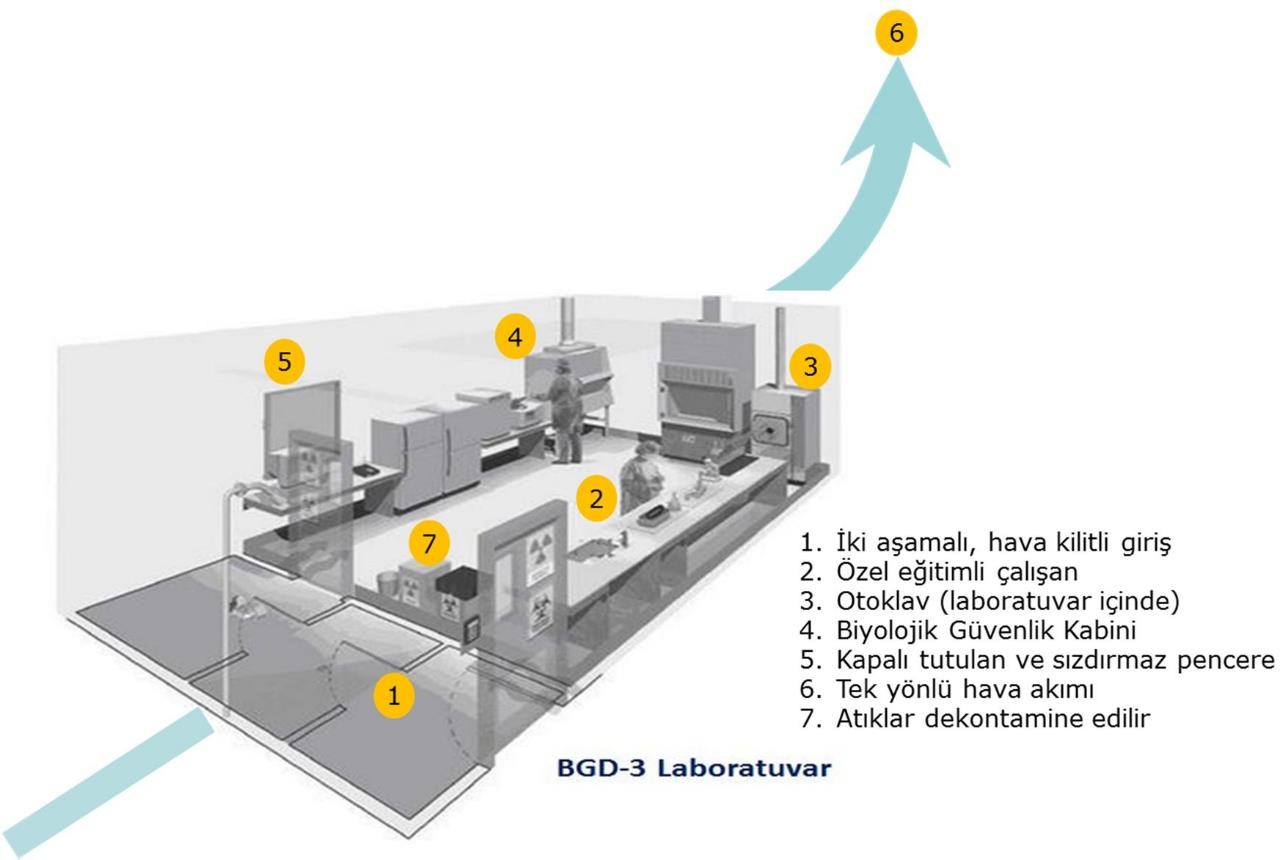 Biyogüvenlik düzeyi-4 (BGD-4)Çalışanlar için ciddi risk oluşturan ve topluma yayılma riski yüksek, etkin proflaksi ve tedavisi olmayan; perkütan ve solunum yoluyla (aerosoller) bulaşarak ölümcül enfeksiyonlara neden olabilen Kırım Kongo Kanamalı Ateşi, Çiçek virüsü, Ebola virüsü gibi etkenlerin çalışıldığı laboratuvarlardır.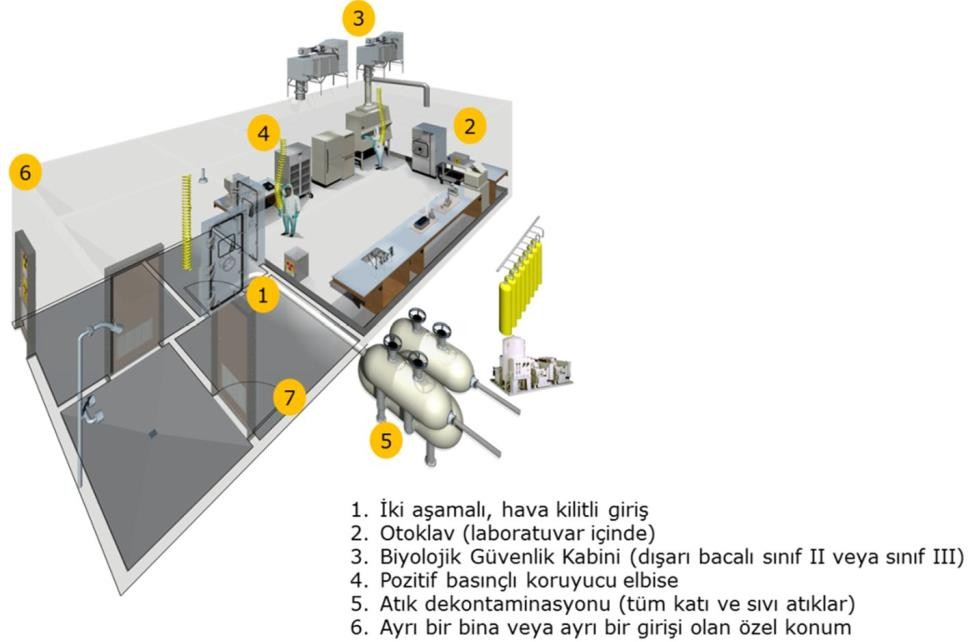 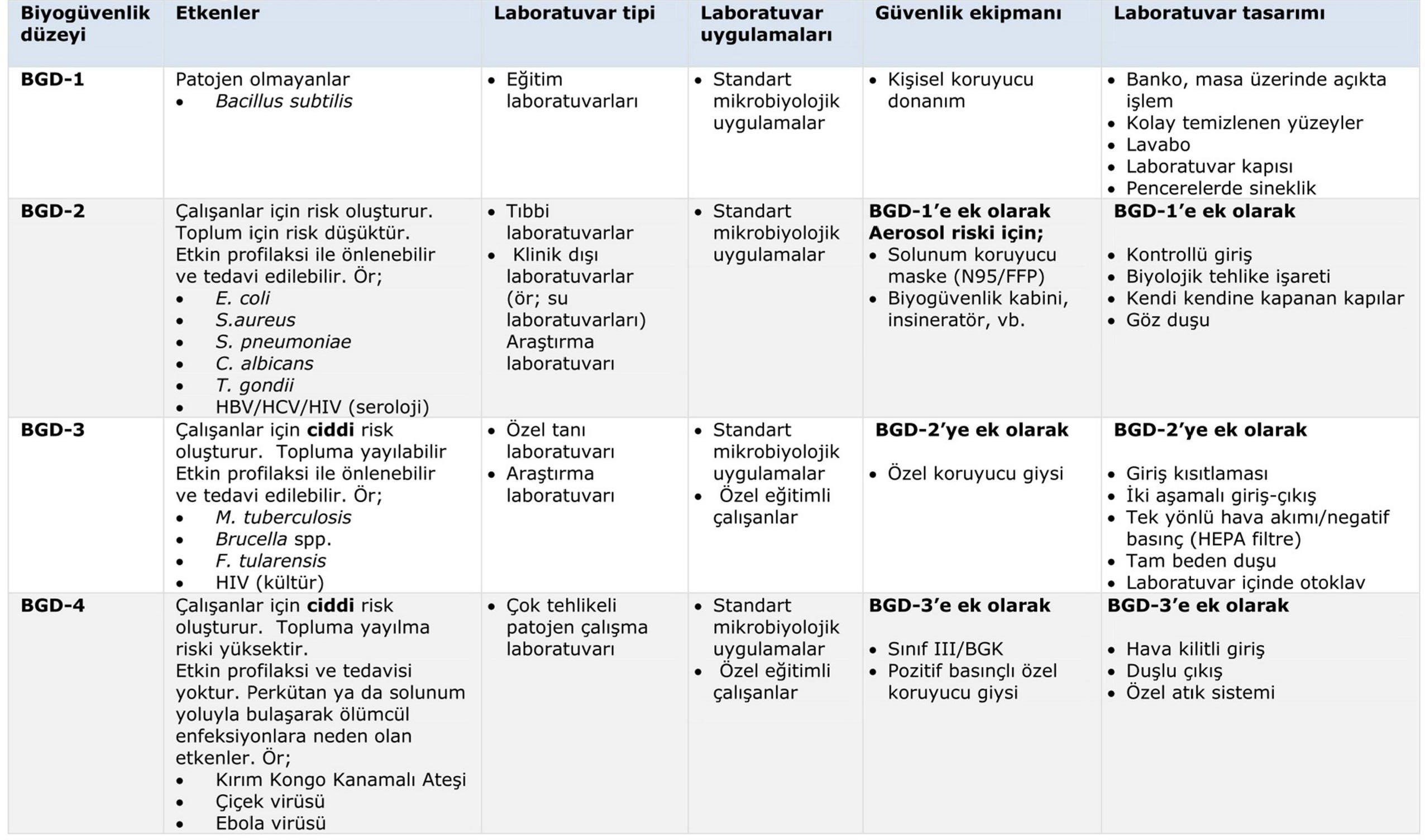 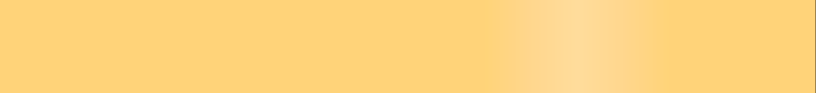 Risk Grupları (RG)Açıklamalar(*) işaretli etkenler RG-3 olmalarına karşın BGD-2 laboratuvar koşullarında çalışılabilirler. Ancak, bu etkenler araştırma ya da endüstriyel amaçlarla yoğun miktarlarda işlenecek olursa (ör, kültürde üretmek gibi) BGD-3 koşullarında çalışılmalıdır.BİYOEMNİYET	Mikrobiyoloji laboratuvarlarında kötüye kullanıldığında toplum için büyük riskler oluşturabilecek çok sayıda tehlikeli mikroorganizma ve toksin bulunmaktadır.Biyoemniyet, değerli biyolojik materyallere izinsiz erişimi, bunların çalınması ve kötüye kullanımını engellemek amacıyla alınan kurumsal ve kişisel önlemleri tanımlayan bir terimdir.Değerli biyolojik materyaller (DBM)Patojenler ve toksinler: Epidemi ve pandemilere yol açma olasılığı olan doğal ya da sentetik mikroorganizmalar ve toksinlerAşılar ve farmasötik ürünler: Ticari potansiyeli olan ürünler, klonlanmış genler bu kapsamda değerlendirilmektedirStoklar	ve	referans	kökenler:	Özellikle	halk	sağlığı	tehditi	oluşturabilecek mikroorganizma stokları ve referans kökenler bu kapsamdadır.DBM’ler kötüye kullanılabilir. Bu nedenle, kötüye kullanım potansiyeli olan ve özellikle biyoterör etkinliklerde kullanılabilecek olanlar “sınıflandırılmış etkenler” adı ile listelenmektedir. Örneğin CDC’nin biyoterör ajanları listesinde A kategorisinde insandan insana bulaşı kolay ve mortalitesi yüksek çiçek, şarbon, botulizm, veba, tularemi ve viral kanamalı ateş etkenleri (Kırım Kongo Kanamalı Ateşi, vb.) yer almaktadır. Yayılımı kolay ancak mortalitesi daha düşük olan B kategorisindeki etkenler arasında Brucella spp. ve su-gıda kaynaklı enfeksiyon etkenleri (Salmonella spp., verositotoksijenik E. coli vb.) bulunmaktadır.DBM tanımı içinde yer alan mikroorganizmalar (Risk Grubu 3 ve 4 organizmalar) ve toksinler, bunların kültür ve stoklarıdır.DBM’lerin kilit altında olması ve kısıtlı erişim sağlanması kritiktir.DBM envanteri oluşturulmalıdır. Envanter kapsamında eldeki materyalin neler olduğu, miktarları ve nerede saklandıkları tanımlanmalıdır. Envanterdeki materyalin hareketi izlenmeli ve kayıt altına alınmalıdır. DBM’lerin bertaraf işlemleri (kim, nerede, ne zaman, hangi yöntemle bertaraf etti sorularının yanıtları) kayıt altına alınmalıdır.DBM’lere ilişkin bilgilerin gizliliği sağlanmalıdır. Veri tabanlarına erişim, yetkilendirilmiş kişiler tarafından ve ancak şifre girilerek olmalıdır. Basılı materyallerin güvenliği sağlanmalı ve kilit altında tutulmalıdır.KİMYASAL TEHLİKELER	Tıbbi laboratuvarlarda boyalar, ayıraçlar (reaktifler), tampon sıvılar, besiyerleri, yüzey temizleyiciler, dezenfektanlar, sıkıştırılmış gazlar gibi pek çok farklı kimyasal madde kullanılmaktadır.Kimyasallar kişilere, ortama ve çevreye tehlikeli olabilirler.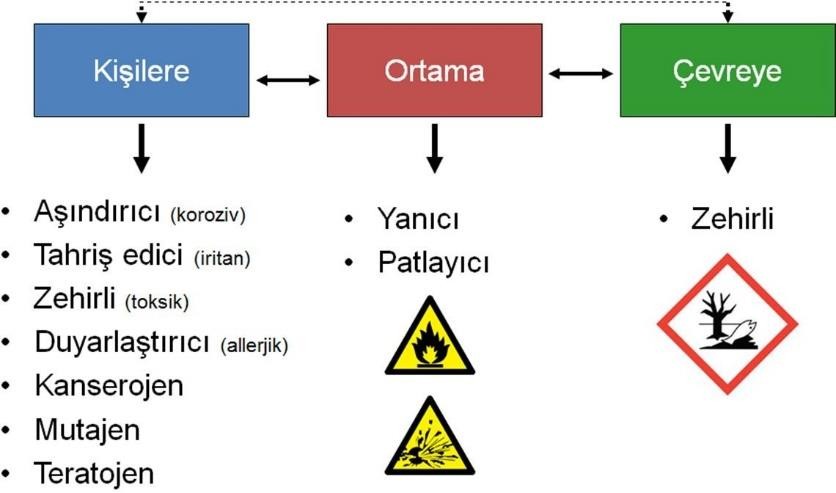 Kimyasalların zararlı etkileriLaboratuvar çalışanlarının kimyasal maddelere maruz kalmaları durumunda ya kimyasal madde teması olan vücut bölgelerinde (göz, deri, solunum yolu, vb.) lokal etkiler ya da temas bölgesinden emilerek sistemik dolaşıma katılması sonucu yaygın etkiler gözlenebilir.Lokal ve sistemik etkiler bir arada görülebileceği gibi, kimyasalların etkileri bulaş yolu, doz ve temas süresine bağlı olarak akut veya kronik olarak ortaya çıkabilir. Bu etkiler iritasyondan kansere ve ani ölümlere kadar gidebilen bir spektrumda gerçekleşebilir.Kimyasallar yangınlara, korozyona (aşınmaya), patlamalara neden olarak çalışanların yanı sıra laboratuvar ortamına ve aygıtlara da zarar verebilir.Bazı kimyasallar, atıklarının su ve toprağa karışması ile doğaya (çevreye) ciddi zararlar verebilir. Bu etkiler özellikle su canlılarında ortaya çıkmaktadır.Kimyasalların zarar verici etkilerinin, tehlikeli dozlarının, maruz kalma (bulaş) yollarının çalışanlar tarafından bilinmesi ve gerekli önlemlerin alınması gerekir.Kimyasallara ait potansiyel tehlikeleri ve güvenlik önlemlerini içeren güvenlik bilgi formları (GBF) (Material Safety Data Sheet) laboratuvarlarda bulunmalı ve kullanım öncesinde mutlaka okunmalıdır.Maruz kalma yolları“Tüm kimyasal maddeler toksiktir. Toksik olmayan hiçbir madde yoktur. O maddenin toksik özelliklerini dozu belirler” Paracelsus, 16. yüzyılZararlı etkinin ortaya çıkması için kimyasal maddeye kişinin maruz kalması gerekir.Laboratuvar çalışanları kimyasallara solunum yolu, deri/mukoza yolu, ağız yolu ile maruz kalabilirler.Solunum yoluKimyasal gazlara, kimyasal gaz buharlarına, uçucu kimyasallara solunum yolu ile maruz kalınabilir.Akciğerlerde lokal etkinin yanı sıra sistemik etki oluşturabilirler.Metanol, aseton, hidrojen klorit gibi suda çözünen gazlar burun ve trakeada çözünür bu nedenle bu bölgeden emilirler.Ozon, nitrojen dioksit gibi suda çözünürlüğü düşük olan kimyasallar akciğerlere ulaşırlar ve buradan emilirler.Suda çözünmeyip yağda çözünenler uzun süre akciğerlerde kalırlar.Solunum yolu ile aşırı temas sonucu baş ağrısı, mukus sekresyonunda artış, göz, burun ve boğazda iritasyon gelişebilir. Konfüzyon, baş dönmesi veya halsizlik gibi narkotik etkiler de oluşabilir.Nitrojen ve karbon dioksit gibi gazlara yoğun biçimde maruz kalındığında asfiksi ortaya çıkabilir.Deri ve mukoza yoluKimyasallara olasılıkla en fazla maruz kalınan yoldur.Deri yolu ile maruz kalma genellikle derideki çatlak, kesi, döküntü ile veya ciltten emilim ile gerçekleşir. Deride hasar olması kimyasalların penetrasyonunu artırır. Fenol gibi bazı kimyasallar sağlam deriden de geçebilirler.Deriden emilim kimyasalın konsantrasyonuna, reaktivitesine, su ve yağda çözünürlüğüne, temas süresine ve temas bölgesine göre değişir.Kimyasallara mukozalara sıçrama (göz, ağız, burun) yoluyla maruz kalınabilir. Kimyasalların çoğu gözde ağrı ve iritasyona, diğer kimyasallar ise önemli ölçüde yanık ve görme kaybına neden olurlar. Alkali kimyasallar, fenoller ve asitler gibi aşındırıcılar kalıcı görme kaybına neden olabilirler.Ağız yoluGenellikle kontamine cisimlerin ağıza götürülmesi veya ağızla pipetleme sonucu bulaş gerçekleşir.Kimyasala maruz kalma yolunun yanı sıra kimyasala maruz kalma süresi ve dozu, kimyasal maddenin zararlı etkisi (toksik, karsinojenik, vb.) ve bu zararlı etkiye neden olan miktarı da (Medyan letal doz: LD50, vb.) önemlidir.Tehlike sınıflarıKimyasallar farklı tehlike sınıflarına ayrılırlar. Tehlike sınıfı kimyasalların güvenli bir şekilde saklanması, taşınması, gerekli ekipman ve prosedürlere karar verilmesi, koruyucu önlemlerin alınması açısından önemlidir.Her kimyasalın etiketinde tehlike sınıfı yer almaktadır. Etiketin dışında kimyasallara ait güvenlik bilgi formları, kimyasala ait tehlike sınıfına ilişkin detaylı bilgiyi içermektedir.Kimyasallar oluşturdukları etkilerine göre; aşındırıcı (koroziv), oksitleyici, zehirli (toksik), çevreye zararlı, kanserojen, tahriş edici (iritan), yanıcı-parlayıcı, reaktif kimyasallar, sıkıştırılmış gazlar ve patlayıcılar şeklinde sınıflandırılır.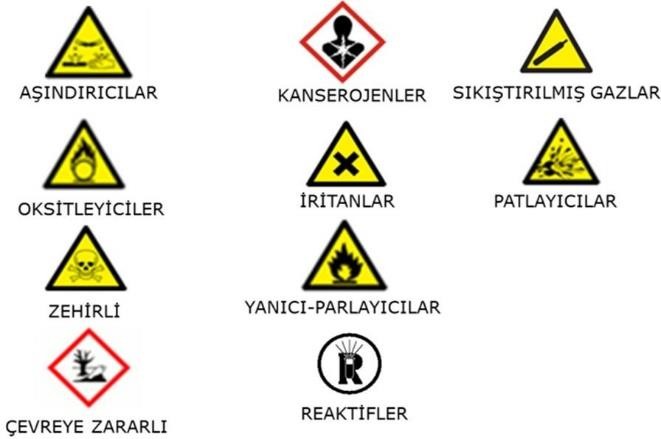 Kimyasallar için tehlike sınıflarıAşındırıcı (koroziv) kimyasallarAşınma (korozyon) materyallerin çevreyle etkileşimleri sonucu ortaya çıkan yıkım (degradasyon) olarak tanımlanmaktadır. Bu durum en çok metallerde görülürse de başka materyallerde de (örneğin, polimerler vb.) aşınma olasıdır. İçinde güçlü asitler, alkaliler, oksitleyici ve dehidrate edici ajanların bulunduğu bir takım kimyasalların aşındırıcı etkileri vardır. Dolayısıyla, bu kimyasallar aşındırıcılar (korozivler) olarak da adlandırılır.Güçlü asitler: Sülfirik asit, hidroklorik asit, hidroflorik asit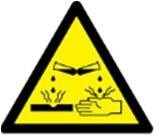 Güçlü Alkaliler: Sodyum hidroklorit, potasyum hidroklorit, amonyum hidroksitDehidrate edici ajanlar: Sülfirik asit, sodyum hidroksit, kalsiyum oksitOksitleyici ajanlar: Hidrojen peroksit, klor, bromAşındırıcılar canlı dokulara da ciddi zarar verirler. Zararın ciddiyeti kimyasalın tipi, konsantrasyonu, temas edilen vücut bölgesi ve temas süresine bağlıdır. Göze temas söz konusu olursa, körlüğe kadar gidebilen kalıcı hasara neden olurlar. Deriye temas durumunda ağrı, kızarıklık, inflamasyon, kimyasal yanık ve ülserlere yol açarlar. Bazı kimyasalların buharları (örneğin, asitler) solunduğunda burun ve boğaz iritasyonuna, solunum yolunda yanma, öksürük ve solunum sıkıntısına neden olur. Kazara yutulurlarsa, gastrointestinal sistemde ciddi ve kalıcı hasara neden olabilirler.Oksitleyici kimyasallarİçerdikleri oksijen atomunu kolayca aktarabilen kimyasal bileşiklere veya bir redoks tepkimesinde elektron kazanabilen maddelere oksitleyici ajanlar adı verilir. Kromik asit, kromatlar, nitrik asit ve nitratlar, perklorik asit ve perkloratlar, permanganatlar, peroksitler (örneğin, hidrojen peroksit= H2O2) ve hipokloritler (örneğin çamaşır suyunun aktif maddesi olan sodyum hipoklorit=NaOCl) oksitleyici ajanlara örneklerdir.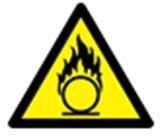 Oksitleyiciler:Yanıcı maddelere oksijen sağlayarak yanmayı kolaylaştırır ve başlayan bir yangının şiddetini arttırır,Normalde yanıcı olmayan maddelerin kolayca tutuşmasına neden olur,Yanıcı veya patlayıcılar ile birlikte herhangi bir ısı kaynağına gerek olmadan yangına neden olabilirler.Diğer kimyasallarla reaksiyona girerek ayrıca zehirli gazlar oluşturabilirler.Oksitleyici ajanlar hidritler, bisülfitler gibi indirgeyici ajanlarla (genellikle hidrojen içerir) tiyosülfatlar ve yanıcı-parlayıcı kimyasallarla geçimsizdirler.Zehirli (toksik) kimyasallarToksik kimyasallar solunum, yutma veya deriden emilerek alındığında insan sağlığına ve çevreye zararlı etkisi olan ajanlardır. Bu ajanlar 3 grupta incelenebilir: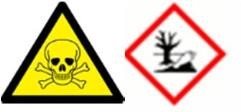 Koma ve ölüm dahil hızlı ve ciddi toksik etkileri olanlarUzun zamanda etki gösterenler. Bunlar kanserojen, teratojen, mutajen ve iritan olabilirler.Biyolojik toksinler. Botulinum toksini, mantar toksinleri gibi biyolojik kökenli maddeler bu grupta incelenirler.Kişinin duyarlılığına bağlı olarak lokal veya sistemik etkiler oluşturabilirler.Lokal etkiler: Kimyasal ile temas eden bölgede etkisini gösterir (deri ve gözde lokal iritasyon, doku harabiyeti)Sistemik etkiler: Kan dolaşımı ile doku ve organları etkileyebilir.Hepatotoksik	kimyasallar,	karaciğer	hasarına	neden	olurlar.	Nitrozamin, karbontetraklorit bu grupta yer alır.Nefrotoksinler, böbreklerde hasar oluştururlar. Halojenli hidrokarbonlar örnek olarak verilebilir.Nörotoksinler, sinir sistemi üzerinde toksik etki oluştururlar. Akrilamit ve civa örnek olarak verilebilir.Hematopoietik sistem üzerinde etkili olanlar. Karbonmonoksit ve siyanitler örnek olarak verilebilir.Akciğerler üzerinde hasar oluşturanlar. Asbest en önemli örneklerdendir.Kanserojen kimyasallarKanser oluşumuna neden olabilen maddelere kanserojen denir. Kanser oluşumunda kişinin genetiği, kanserojen maddenin dozu ve maruz kalınan süre ve diğer çevresel faktörlere maruz kalmak gibi çok sayıda faktör söz konusudur. Bu nedenle, kanserojen ajana maruz kalan bir kişide her zaman kanser gelişmeyebilir. Kanserojen ajanlara genellikle kronik olarak maruz kalınır.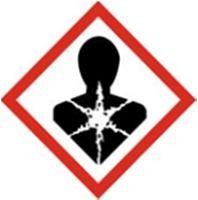 Tekrarlayan ve uzun süreli temaslardan sonra hasar oluştururlar. Kuvvetli inorganik asitlerin buharları, formaldehit, etilen oksit, kadmiyum bileşikleri gibi kimyasallar bu grupta yer alır. Bazı kanserojenler hücre DNA’sını etkileyerek bazıları da hücre bölünmesini uyarmak suretiyle mutasyon olasılığını arttırarak kanser gelişiminde rol oynar.Üremeye etkili kimyasallarÜremeye etkili olan kimyasallar içinde kromozomal hasara neden olanlar (mutajen), fetusta malformasyonlara neden olanlar (teratojen) ile erkek ve kadında üreme sistemine etkiyerek üretkenliğin bozulmasına neden olan ajanlar yer alır.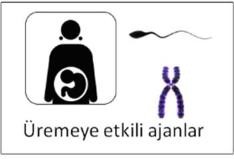 Hamilelik döneminde üremeye etkili kimyasallara maruziyet, embriyo ve fetüsün ölümüne, malformasyonlara (teratojenik etki) ve postnatal fonksiyon bozukluklarına neden olabilirler.İritan/Duyarlaştırıcı (alerjen) kimyasallarİritan (tahriş edici) ajanlar aşındırıcı etkisi olmayan ancak canlı dokuda geri dönüşebilir (reversible) inflamatuvar yanıta neden olan kimyasallardır. Birçok organik ve inorganik kimyasal bu grupta yer alır. Bunların deride kızarıklık, solunum yolunda tahriş gibi etkileri olabilir. Formaldehit ve iyot örnek olarak verilebilir. Bu ajanlarla çalışırken göz (gözlük) ve deri temasına (önlük ve eldiven) karşı koruyucu önlemler alınmalıdır.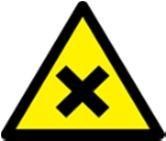 Duyarlaştırıcı (alerjen) kimyasallar tekrarlayan temaslar sonrasında normal dokularda alerjik reaksiyonlara neden olabilirler. Krom, nikel gibi metaller, aldehit türevleri (formaldehit) ve fenol türevleri duyarlaştırıcı kimyasallara örnek olarak verilebilir. Bu ajanlarla çalışırken göz (gözlük) ve deri temasına (önlük ve eldiven) karşı koruyucu önlemler alınmalıdır.Yanıcı-parlayıcı kimyasallarYanıcı katılar, yanıcı sıvılar, yanıcı gazlar, yanıcı aerosoller, reaktif yanıcılar, parlayıcı sıvılar bu grupta yer alır.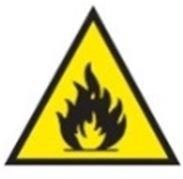 Yanıcı ve parlayıcı sıvılar parlama noktalarına göre ayrılırlar.Yanıcılar: parlama noktası <37,8 ºCParlayıcılar: parlama noktası >37,8 ºC ile <93,3 ºC arasındadır.Bazı yanıcı-parlayıcı kimyasalların NFPA yangın tehlike kategorileriABD Ulusal Yangından Korunma Kurumu (NFPA: National Fire Protection Agency/www.nfpa.org)Sıkıştırılmış gazlar ve kriyojenik kimyasallarBu sınıfta sıkıştırılmış gazlar (oksijen, nitrojen, vb.), çözünmüş gazlar (asetilen, vb.) veya metal silindirler içerisinde dondurma veya sıkışma sonucunda sıvı hale getirilmiş gazlar (propan, karbondioksit, vb.) ile kriyojenik sıvılar (sıvı nitrojen, sıvı helyum, sıvı argon, ve katı karbondioksit [kuru buz]) yer alır.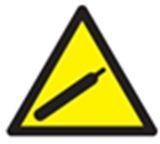 Sıvı nitrojen gibi kriyojenik sıvılar deride soğuk yanıklarına neden olur. Göze sıçramamasına özen gösterilmelidir. Sıvı nitrojen tankları, vb. soğuk ısı kaynakları ile çalışılırken sıçrama tehlikesine karşı mutlaka gözlük ve yüz siperi kullanılmalıdır. Korneanın düşük ısılara çok duyarlı olduğu ve körlük riski bulunduğu unutulmamalıdır.Hidrojen, propan ve sıvı hale getirilmiş doğal gaz gibi bazı kriyojenik sıvılar yanıcı özelliğe sahiptirler. Ciddi soğuk yanıklarına ve donmaya neden olabilirler. Bu kimyasallarla çalışırken soğuk tehlikesine karşı ve ayrıca kimyasal tehlikelere karşı koruyucu önlemler alınmalı önlük, kriyojenik eldiven, gözlük ve yüz siperi kullanılmalıdır.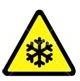 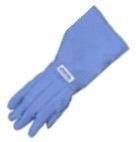 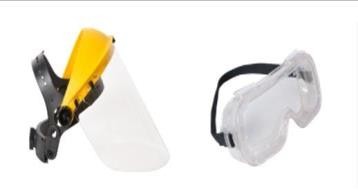 Reaktif kimyasallarKriyojenik sıvılarla çalışırken kullanılması gereken KKDBu grupta yer alan kimyasallar;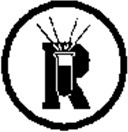 Şok, basınç veya ısı artışına duyarlı olup patlayabilirlerHızlı bir şekilde polimerize olabilir, dağılabilir veya gaz hale geçebilirlerSu ile tepkimeye girerek yanıcı gazların (hidrojen, vb.) ya da toksik gazların (fosgen, vb.) ortaya çıkmasına ya da spontan olarak yanma-patlamaya neden olurlar.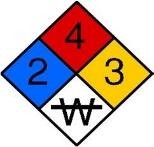 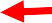 Su ile reaktif kimyasallar arasında alkali metaller (sodyum ve lityum), anhidritler, karbitler, halitler, oksit ve peroksitler bulunur. NFPA etiketinde su ile reaktif kimyasallar W simgesi ile gösterilir. Su ile reaktif kimyasalların suyla temas etmeleri önlenmelidir.Reaktif kimyasalların bir bölümü hava ile ya da oksijen ve oksijen içeren bileşiklerle temas ettiklerinde şiddetli tepkimeye girer. Bunlara piroforik maddeler de denir ve alev almaları için bir tutuşturucuya gerek yoktur. Bunların bazılarının alevleri renksizdir ve gözle görülmeyebilirler.Hava ile reaktif kimyasallara örnek olarak alkali metaller (potasyum, sesyum), metal tozları (nikel, çinko, titanyum), hidritler (baryum hidrit, diboran, vb.) verilebilir.Peroksit oluşturan bileşikler de bu grupta yer alır. Bazı peroksitler şoka duyarlıdır ve patlayabilirler. Bu kimyasalların çoğu stabil değildir. Bazıları ambalajları açıldıktan 3 ay sonra (izopropil eter vb.) çoğu 6 ay sonra (asetaldehit, benzil alkol, 2-butanol, 2-propanol, dietileter, vb.) imha edilmelidir. Yine birçoğu, ambalaj açılmamış olsa bile 1 yıl içinde imha edilmelidir. Bu maddelerin imhası Tehlikeli Kimyasallar Yönetmeliği hükümlerine göre yapılmalıdır. Bu bileşikler ısı kaynaklarından uzak tutulmalı, ayrılmış alanlarda saklanmalıdırlar.Patlayıcı kimyasallarBüyük miktarlarda termal ya da fiziksel enerji salabilen maddelerdir. Patladıklarında süpersonik hızlarda ilerleyen şok dalgalarına neden olurlar. Bunlar arasında azo bileşikleri, klorat ve perkloratlar, nitro bileşikleri, pikratlar, peroksitler ve azitler yer alır. Sodyum azit (NaN3) biyolojik materyallerde (serum, reaktifler, vb.) prezervatif olarak kullanılır. NaN3 çözeltileri lavaboya dökülürse, borulardaki kurşunla tepkimeye girerek patlamaya neden olabilir.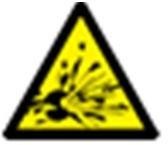 Kimyasalların saklanması ve taşınmasıKimyasallar tehlike sınıflarına ve geçimlilik durumlarına göre saklanmalı ve taşınmalıdır. Bu gözetilmediği takdirde yangın, patlama gibi tehlikeler yanı sıra çalışanların toksik maddelere maruz kalması söz konusu olabilir.Kimyasalların uygun koşullarda saklanması sırasında dikkate alınması gereken önemli özellikler şunlardır:Kimyasalların tehlike sınıfıDiğer kimyasal maddelerle olan etkileşimleri (kimyasal geçimlilik)Fiziksel özellikleriParlama noktasıTutuşma derecesiSaklama koşullarıHavalandırma gereksinimiMiktarıAmbalaj özelliği (plastik, metal, cam vb.)Kimyasalların saklanması sırasında sistematik bir gruplandırılma yapılması gerekir. Ancak, kimyasalları alfabetik sırayla saklamaktan kesinlikle kaçınılmalıdır. Çünkü bazı kimyasallar farklı maddelerle etkileşime girerek tehlike oluşturabilirler. Kimyasallar, doğru biçimde saklanmadıklarında, farklı nedenlerle birbirleriyle etkileşebilir ve kazalara neden olabilir.Bu durumlar arasında;Kazayla kırılmaDoğru etiketlememe nedeniyle geçimsiz kimyasalların birbiriyle karıştırılmasıİyi kapatılmamış kaplardan sızan gazların karışmasıKabın sızdırmasıYangın ve depremler yer alır.Geçimsizlik, bir kimyasalın farklı kimyasallarla bir araya geldiğinde, etkileşerek stabilitesini yitirmesidir. Bazı durumlarda bu parlama, yangın, patlama ya da toksik buhar oluşması gibi ciddi tehlikelere neden olabilir.Genel bir kural olarak yanıcı-parlayıcılar, oksitleyiciler ve aşındırıcılar birbirlerinden ayrı saklanmalıdır.Yanıcı-parlayıcılar mutlaka diğerlerinden ayrı ve yanmaya-patlamaya dayanıklı özel dolaplarda saklanmalıdır.Oksitleyiciler (bir yangın durumunda) kararsız hale gelip yangının büyümesine neden olacağından yanıcı-parlayıcılardan uzak tutulmalıdır.Korozivler (aşındırıcılar) güçlü asit ve bazlardır. Bunları diğerlerinden ayrı tutmak gerekir. Ayrıca asitler ve bazlar ayrı tutulmalıdır.İnorganik asitler organik asitlerle geçimsiz olduklarından ayrı depolanmalıdır. Toksik maddeler kendi başlarına ayrı depolanabilir veya diğer tehlike özelliklerine göre ilgili gruptakiler ile bir arada depolanabilir.Kimyasalların takibi ve kayıt altına alınması (envanter)Laboratuvarda mevcut tüm kimyasallar kayıt altına alınmalıdır. Kimyasal envanteri kimyasallara ait bir liste olup temel olarak yeni ve önceden var olan kimyasalları ayırt etmek için kullanılır.Bunun dışında envanter listesi;Malzemelerin son kullanma tarihinin takip edilmesiKullanım hızının belirlenmesiKritik stok miktarının belirlenmesiSaklama koşullarının ve stoklama için alan gereksiniminin belirlenmesiKimyasalların özelliklerine göre olası risklerin ve korunma yöntemlerinin belirlenmesini sağlamaktadır.Envanter listesi aşağıdaki bilgileri içermelidir;Kimyasalın adı (şişe veya kutu üzerinde yazılı olan haliyle)Moleküler formülüKimyasalın   uluslararası   tanımlayıcı   numarası   (Chemical	Abstract Service-CAS- numarası)Üretici adıLot numarasıKimyasalın türüHacmiTehlike sınıfıSaklama koşullarıSaklama yeri (lokalizasyonu)Kimyasalların etiketlenmesiKimyasallar orijinal şişelerinden başka bir kaba aktarıldığında veya laboratuvarda hazırlandığında uygun biçimde etiketlenmelidir. Etiketsiz, içeriği bilinmeyen ikincil kaplar kesinlikle kullanılmamalı ve tanımlanmış uygun yöntemle atılmalıdır. İkincil kaplar herkes tarafından anlaşılır ve okunabilir şekilde etiketlenmelidir. Kullanılacak etiket ıslanmaya, güneşe, neme, sıcaklığa ve kimyasallara karşı dayanıklı olmalıdır.Kimyasalların taşınmasıKimyasallar, kimyasalı kullanan ve bu konuda eğitim almış kişiler tarafından taşınır, eğitim almamış kişilere asla taşıtılmaz.Organik, inorganik, oksitleyici, indirgeyici, asit, baz ve parlayıcıların her biri ayrı taşınmalıdır.Kimyasalların taşınması sırasında, olası kazaları önlemek için, aşağıda yer alan taşıyıcı kaplar veya taşıma araçları kullanılmalıdır.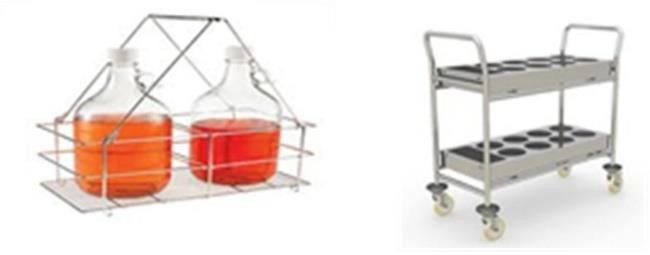 Kimyasalların saklanmasıLaboratuvarlarda kimyasal madde miktarı mümkün olduğu kadar sınırlandırılmalıdır. Gereğinden fazla kimyasalın bulunması riskin büyümesine neden olur. Laboratuvarlar gereksinimlerini daha önceden belirleyerek gerektiği kadar kimyasalı bulundurmaya özen göstermelidir.Laboratuvar içinde bulunan tüm kimyasalların üzerindeUluslararası Teorik ve Uygulamalı Kimya Birliği (IUPAC) tarafından önerilen isimÜretici firma adıKimyasal tehlike simgesi ve/veya etiketiKimyasalın laboratuvara kabul edildiği tarihKullanılmaya başlandığı tarih bulunmalıdır.Gelen kimyasallar oluşturulmuş stok kütüğüne kayıt edilmelidir. Stok kütüğüne kimyasalın adı, üretim tarihi, geliş tarihi, lot numarası, miktarı ve üretici firma adına ait bilgiler kayıt edilmelidir.Depolama İGİÇ (İlk gelen ilk çıkar) kuralına uygun olarak gerçekleştirilmelidir. Böylece son kullanma tarihi daha yakın olan kimyasalların daha öncelikli olarak tüketilmesi sağlanmalıdır.Peroksitler gibi stabil olmayan nitelikteki kimyasalları saklarken üretim tarihine göre bir yıl içerisinde veya ilk kullanıma başladıktan sonra 6 ay içerisinde tüketilecek miktarda bulundurulmasına dikkat edilmelidir.Bütünlüğü bozulmuş sızdıran tüm kaplar ya uygun kaplara aktarılmalı veya uygun şekilde imha edilmelidir.Depo alanları düzenli olarak belirli aralıklarla olası tehlikeleri belirlemek açısından kontrol edilmelidir.Depolanacak alanın kapısına diğer çalışanları uyarmak ve tehlikenin farkında olunması açısından "Kimyasal Depolama Alanı" veya "Kimyasal Malzeme Deposu" uyarı işareti asılmalıdır.Kimyasalların genel nitelikleri dikkate alınarak depo alanlarının fiziksel koşulları gözden geçirilmeli ve gerekli koşullar sağlanmalıdır. Yanıcı ve parlayıcı nitelikteki kimyasalların saklandığı alanlar ısı kaynaklarından soyutlanmalıdır. Depo alanı içerisinde elektrikli ısıtıcı, alev kaynağı, sürtünmeye bağlı kıvılcım oluşturabilecek döşeme veya mobilyalar bulundurulmamalı, toprak korumalı prizler kullanılmalıdır.Kimyasallar yerde veya çeker ocak içerisinde saklanmamalıdır. Çeker ocak içinde gereğinden fazla kimyasalın bulundurulması havalandırmanın gücünü bozabilir. Uçucu nitelikteki malzemelerin saklanması gerekiyorsa özel havalandırmalı kimyasal kabinleri tercih edilmelidir.Laboratuvarlar içerisinde 3 Litre/3 kg’ı aşan hacim/ağırlıktaki kimyasallar laboratuvar içinde tutulmamalı kimyasal depolama alanlarında saklanmalıdır.Depo alanı içerisindeki kimyasallar geçimlilik kriterleri göz önüne alınarak sınıflandırarak saklanmalıdır.Kimyasalların kaplarının sağlam olduğundan emin olunmalıdır. Bütünlüğü bozulmuş sızdıran tüm kaplar ya uygun kaplara transfer edilmeli veya kimyasal atık merkezine uygun şekilde taşınmalıdır.Depo alanları düzenli olarak belirli aralıklarla olası tehlikeleri belirlemek açısından kontrol edilmelidir.Dolapların tümü deprem gibi sismik hareketlerde olası düşmelere karşı duvar veya zemine sabitlenmelidir.Kimyasal madde depoları, aşındırıcı madde buharlarının veya alev alıcı gazların birikimine engel olacak şekilde, iyi havalandırılmalıdır. Depolarda yüksek ve alçak seviyelerdeki açık pencerelerden sağlanan "doğal hava sirkülasyonu" güvenle kullanılabilir.Depo ortamı, tercihen "karanlık, nemsiz ve serin" olmalıdır. Depolarda kış aylarında ısınma ölçülü olarak yapılmalı ve elektrikli ısıtıcı kullanımından kaçınılmalıdır. Güneş ışığının ve nemli ortamın bazı kimyasalların bozulmalarına ve/veya tehlike oluşturan etkileşimlerine sebep olmaları nedeniyle, depolardaki nem oranının uygun olmasına özen gösterilmelidir.Özellikle aşındırıcılar (güçlü asit ve bazlar) omuz yüksekliğini geçmeyecek (1,5 m.) yüksekliğe sahip dolaplarda/raflarda saklanmalıdır. 3 litreyi aşan büyük hacimli her tür kimyasal göz hizasından daha aşağıda bulunan raflarda saklanmalıdır.Raflar sağlam, sanayii tipinde üretilmiş ve gerekli ağırlığı taşıyacak kapasiteye sahip olmalıdır.Rafları sağlamlaştıracak ara malzemeler tercihen ağaç malzemeden yapılmış olmalıdır. Metal sabitleyici malzemeler oksitlenerek taşıma kapasitelerini yitirebilmeleri nedeniyle tercih edilmemelidir.Tüm raflarda saklanan malzemelerin düşmesini önlemek için tercihen ağaçtan yapılmış koruyucu bir bant ile gerekli önlem alınmalıdır.Raflar dökülme olasılığı dikkate alınarak sıvı geçirmez ve kimyasalların aşındırıcı etkilerine karşı dayanıklı olmalıdır. Gerektiğinde raflar epoksi ile kaplanarak bu nitelik kazandırılabilir.Sıvı kimyasallar alt raflarda katılar üst raflarda tutulmalıdır.Raflarda gereğinden fazla şişe bulundurulmamalı mümkünse şişeler arasında birbirleriyle temas etmemelerine özen gösterilmelidir.Sıvı kimyasalların akması tehlikesine karşın polikarbonat tepsiler içinde korunarak çevreye sızmaları önlenmelidir. Özellikle toksik ve aşındırıcılar ikincil kapların içinde saklanmalıdır.Kimyasalların bulundurulduğu dolap veya buzdolaplarında yiyecek bulundurulmamalıdır.Soğukta saklanması gereken kimyasallar (yanıcı-parlayıcılar) için mutfak tipi buzdolapları kullanılmamalıdır. Bu tip dolapların elektrik sistemleri kıvılcıma karşı korumasız oldukları için patlama ve yangın riski oluştururlar. Bu nedenle kimyasalların saklanmasına uygun soğutucu dolaplar kullanılmalıdır.Kimyasal tehlikelere karşı korunmaLaboratuvardaki tüm tehlikeler gibi kimyasal tehlikeler için de 4 aşamalı bir kontrol söz konusudur. İlk aşama tehlikenin yok edilmesi, olası değilse daha az tehlikelisi ile değiştirilmesidir. Tehlikeli bir kimyasal madde, eğer kullanılması zorunlu değil ise kullanılmamalı ya da daha az tehlikeli bir alternatifi ile değiştirilmelidir.Tehlikeli kimyasalların kullanılması durumunda, mühendislik önlemleri, yönetsel önlemler ve kişisel korunma önlemleri de devreye girer.Mühendislik önlemleri tehlikeyi kaynağında sınırlamak amacıyla kullanılan donanımları ve havalandırma sistemlerini kapsar. Bunların başında çeker ocaklar gelir. Çeker ocaklar çalışanların kimyasallara solunum ve kısmen de deri/mukoza yoluyla maruz kalmasını engeller. Laboratuvar havalandırma sistemleri, yanıcı kimyasallar için saklama dolapları da mühendislik önlemlerine verilebilecek diğer örneklerdir.Yönetsel önlemler, güvenli çalışma uygulamalarını, eğitimleri, çalışan sağlığına yönelik izlemleri, alınan önlemlerin etkinliğinin denetimi gibi etkinlikleri kapsar.Kişisel korunma önlemleri arasında tehlikelerle teması engellemeye/azaltmaya yönelik kişisel koruyucu donanımın kullanılması ve özenli, kurallara uygun çalışılması gelir. Kişisel koruyucu donanımların etkinliği kişilerin doğru donanımı, gerektiğinde ve doğru biçimde kullanımına bağlıdır.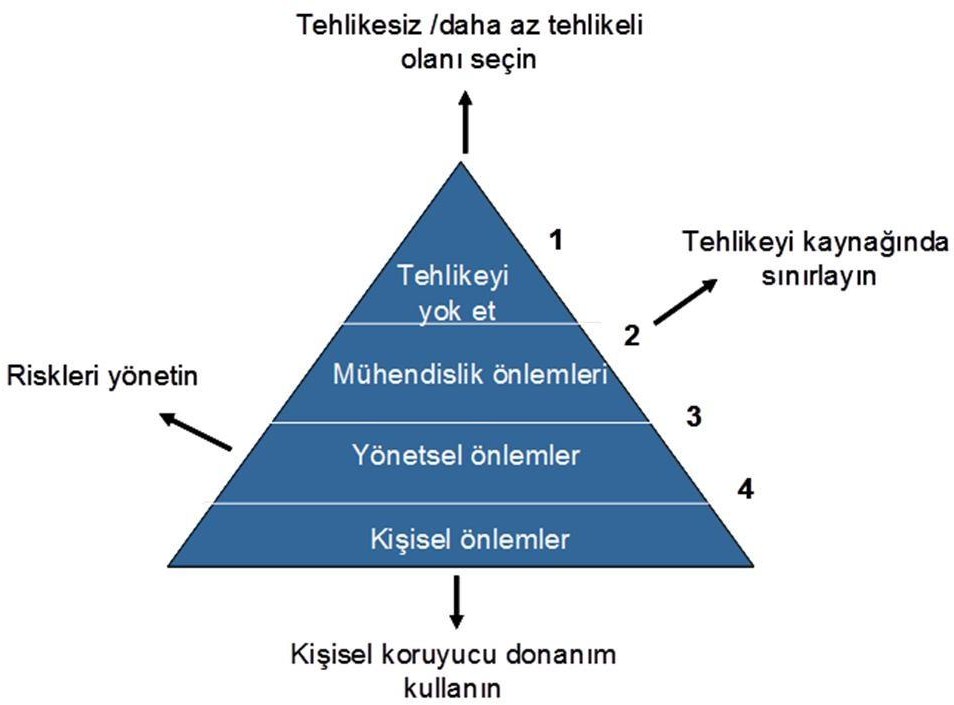 Koruyucu önlemler piramidiMühendislik önlemleriLaboratuvarın havalandırması, çeker ocak ve kimyasal saklama dolapları mühendislik önlemlerindendir.Çeker ocakGazlara, kimyasalların buharlarına ve parçacıklara karşı çalışanları koruyan bir mühendislik önlemidir.Tehlikeli kimyasallarla çalışırken çeker ocak kullanılması her zaman tavsiye edilir. Cihaz en azm/s hava akım (emme) hızına sahip olmalıdır.Çeker ocak aşağıdaki durumlarda kullanılmalıdır:Uçucu veya toz formdaki tehlikeli kimyasallarla çalışırkenKimyasalların buhar riskine karşıKokulu kimyasallarla çalışırkenGüvenli çeker ocak kullanımı;Çalışırken her zaman uygun göz koruyucu ve laboratuvar önlüğü giyilmelidir.Kullanılan cihazın son bir yıl içerisinde bakımının yapılmış olması ve sertifikalandırılmış olması gerekir.Her kullanımdan önce hava akımı kontrol edilmelidir.Çeker ocak kullanılmadan önce havalandırma sistemi çalıştırılmalıdır.Tehlikeli materyallerle çalışırken çeker ocak egzoz fanı sürekli çalışır konumda olmalıdır.Türbülansı en aza indirmek için kabinin en az 15 cm içinde çalışılmalıdır.Hava akımı engellenmemelidir.Açılır kanat cihaz üzerinde belirlenen yükseklikten fazla kaldırılmamalıdır. Bu cihazın etkinliğini azaltır.Cihaz kullanılmadığı zaman laboratuvardaki hava akımını düzenlemek için tavsiye edilen pozisyonda bırakılmalıdır.Açılır kanat çalışanın yüz hizasından aşağıda olmalıdır.Cihazın arka bölümünde yer alan havalandırma oluğu engellenmemelidir. Çalışırken malzemeler arka bölümde bir raf üzerinde yer almalıdır.Çeker ocak depolama alanı olarak kullanılmamalıdır. Sadece çalışma için uygun miktarda kimyasal bulundurulmalıdır.Isı kaynakları cihaz içinde kullanılmamalıdır.Kişisel önlemlerLaboratuvarda tehlikeli kimyasallarla çalışırken yalnız çalışmayınKimyasalların yakınında gıda bulundurmayın ve tüketmeyinLaboratuvarda sigara içmeyinKimyasalları koklamayın ve tatmayınZarar görmüş cam malzeme kullanmayın, kırık cam malzemeleri kapaklı kutulara atınAğzı açık şişe ve benzeri cam eşyaların ağızlarını dökülmemeleri ve zararlı gaz çıkışını önlemek için kapalı tutunDökülme-saçılmaları temizleyinLaboratuvardan ayrılmadan önce ellerinizi ve temas etmiş olan kısımlarınızı yıkayınDikkatsiz davranışlar ve el şakalarından kaçınınAğız ile pipetlemeden kaçınınUzun saçları toplayınKapalı ayakkabı giyin sandaletlerden uzak durunKişisel hijyen koşullarına uyunHer çalışan çalıştığı alanın düzeninden ve temizliğinden sorumludurKimyasalları düzgün şekilde depolayın ve etiketleyinHer günün sonunda çalışma alanınızı temizleyinUyarı işaretlerini dikkate alınÇalışma koşuluna uygun kişisel koruyucu donanım kullanınKimyasallarla çalışılırken kullanılması gereken KKD’lerGöz ve yüz koruyucularEldivenMaske ve respiratörlerLaboratuvar ÖnlükleriAyakkabıBulaş yollarına göre koruyucu önlemlerTehlike sınıfına göre alınması gereken önlemlerKimyasal atıklarLaboratuvarda	oluşan	kimyasal	atıkların	öncelikle	tehlikeli	atık	kategorisinde	olup olmadıklarına karar verilmelidir. Buna yönelik mevzuatTehlikeli Atıkların Kontrolü Yönetmeliği, 2005, RG:25755, son değişiklik 2010, RG:27744Atık Yönetimi Genel Esaslarına İlişkin Yönetmelik, 2008. RG:26927Mevzuat hükümlerine göre tehlikeli atıkların bir bölümü miktardan bağımsızdır ve bunlar hangi miktarda olursa olsun özel yöntemlerle bertaraf edilmeyi gerektirir. Bu grupta yer alan kimyasal atıklar, toksik, koroziv (pH<2 ve pH>12), yanıcı ve reaktif (su ile reaksiyon verebilen, şoklara hassas) özelliklerden en az birine sahip olmaları durumunda tehlikeli atık olarak kabul edilirler.Genotoksik atıklar, farmasötik atıklar, ağır metal içeren atıklar, kimyasal atıklar ve basınçlı kaplar diğer atıklardan ayrı olarak toplanırlar. Bu atıkların bertarafı “Tehlikeli Atıkların Kontrolü Yönetmeliği”’ne göre yapılır. Diğer yandan ağır metaller ve çözücüler gibi bazı kimyasalların tehlikeli atık kategorisine girip girmedikleri miktarları ile ilişkilidir.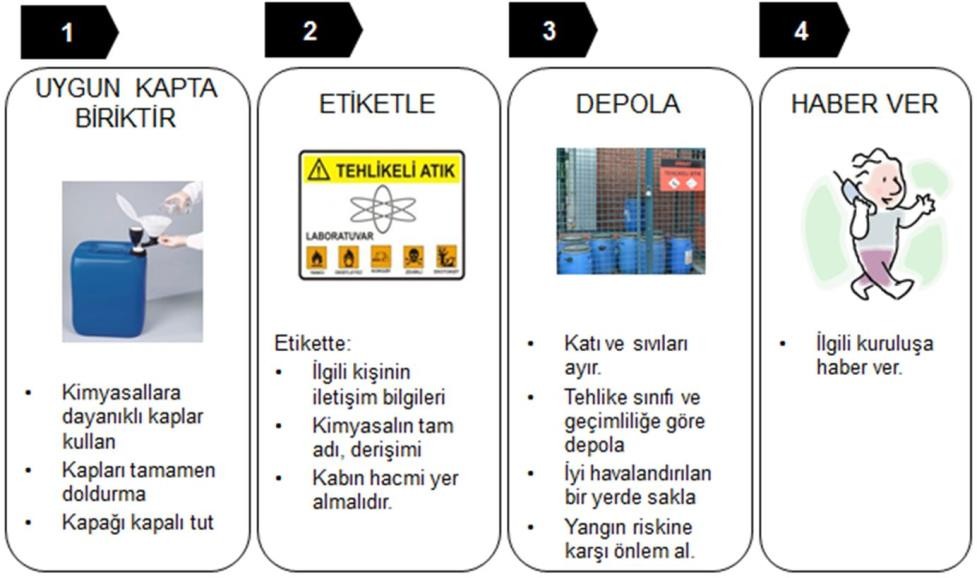 Tehlikeli atıkların yönetimiBazı durumlarda depolanan kimyasallarda bozulma belirtileri ortaya çıkabilir. Kimyasal maddede;Sıvı materyallerin renklerinde bulanıklaşma, pamuklanmaRenk değişikliğiFiziksel niteliklerinin değişmesi, katıların sıvı veya sıvıların katı hale dönüşmesiSaklama kaplarının dışında pamuklaşma veya pudralaşmaSaklama kaplarında basınç artışına işaret eden şişme, ezilme belirlendiğinde uygun biçimde bertaraf edilmelidir.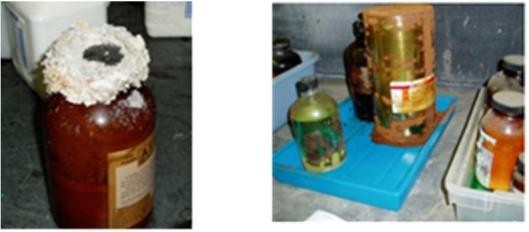 Bozulmuş kimyasallarKimyasal atıkların biriktirilmesinde genel uygulamalarKimyasal atıklar kimyasal etkilere dayanıklı sızdırmaz nitelikteki kaplarda saklanmalıdır. Ağzı lastik tıpayla kapatılmış, parafilm ile kaplanmış atık kapları uygun saklama yöntemleri değildir. Kimyasalların niteliğine göre içinde bekletilebilecekleri kaplar organik çözücüler için yüksek yoğunluklu polietilen (HDPE) niteliğinde olmalıdır, diğer sulu atıklar ise plastik kaplar içerisinde toplanabilirler.Ağır metal tuzları ve bunların çözeltileri özel atık madde kaplarında toplanmalıdır.Sıvı atık kaplarının ağzına kadar dolması beklenmemelidir. Yaklaşık % 5 kısmı boş bırakılarak ısı yükselmesine bağlı oluşabilecek gaz sıkışmaları göz önünde tutulmalıdır.Atık kaplarında akma veya sızma görüldüğü durumda atık kabı daha büyük uygun bir atık kabına aktarılmalıdır.Biriktirme sırasında sağlığa zararlı gazların açığa çıktığı işlemler çeker ocak içerisinde yapılmalıdır.Atıklar içerdikleri kimyasalların özelliklerine göre ayrı ayrı kaplarda saklanmalı ve bu kimyasalları sembolize eden harflerle etiketlenmiş olarak saklanmalıdır.Genel bir kural olarak kimyasal atıklar ile uğraşan kişi bu malzemeleri çevreye veya insan sağlığına herhangi bir tehdit oluşturduğuna emin olmadığı sürece diğer çöpler ile atmamalı veya kanalizasyon sistemine boşaltmamalıdır.İlgili mevzuat(lar)a uygun şekilde biriktirilen atıklar, bu alanda ilgili mevzuata göre yetkilendirilmiş firmalara teslim edilerek bertaraf edilmelidir.Güvenlik bilgi formuKimyasal maddelerin kullanımı ve depolanması sırasında oluşabilecek İşçi Sağlığı İş Güvenliği risklerini ortadan kaldırmaya yönelik çalışmaların önemli bir parçasını oluşturan ve kullanıcıyı doğru ve yeterli düzeyde bilgilendirmek amacıyla hazırlanan, ilgili kimyasal maddelerin tehlike ve riskleri ile diğer bilgileri içeren dokümanlara Güvenlik Bilgi Formu adı verilir. Bu form “Kimyasal Güvenlik Formu”, “Malzeme Güvenlik Bilgi Formu” veya İngilizce olarak MSDS olarak kısaltılan “Materyal Safety Data Sheet” gibi farklı isimlerde adlandırılabilir.Kimyasal saklama ve ayrıştırma tablosu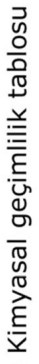 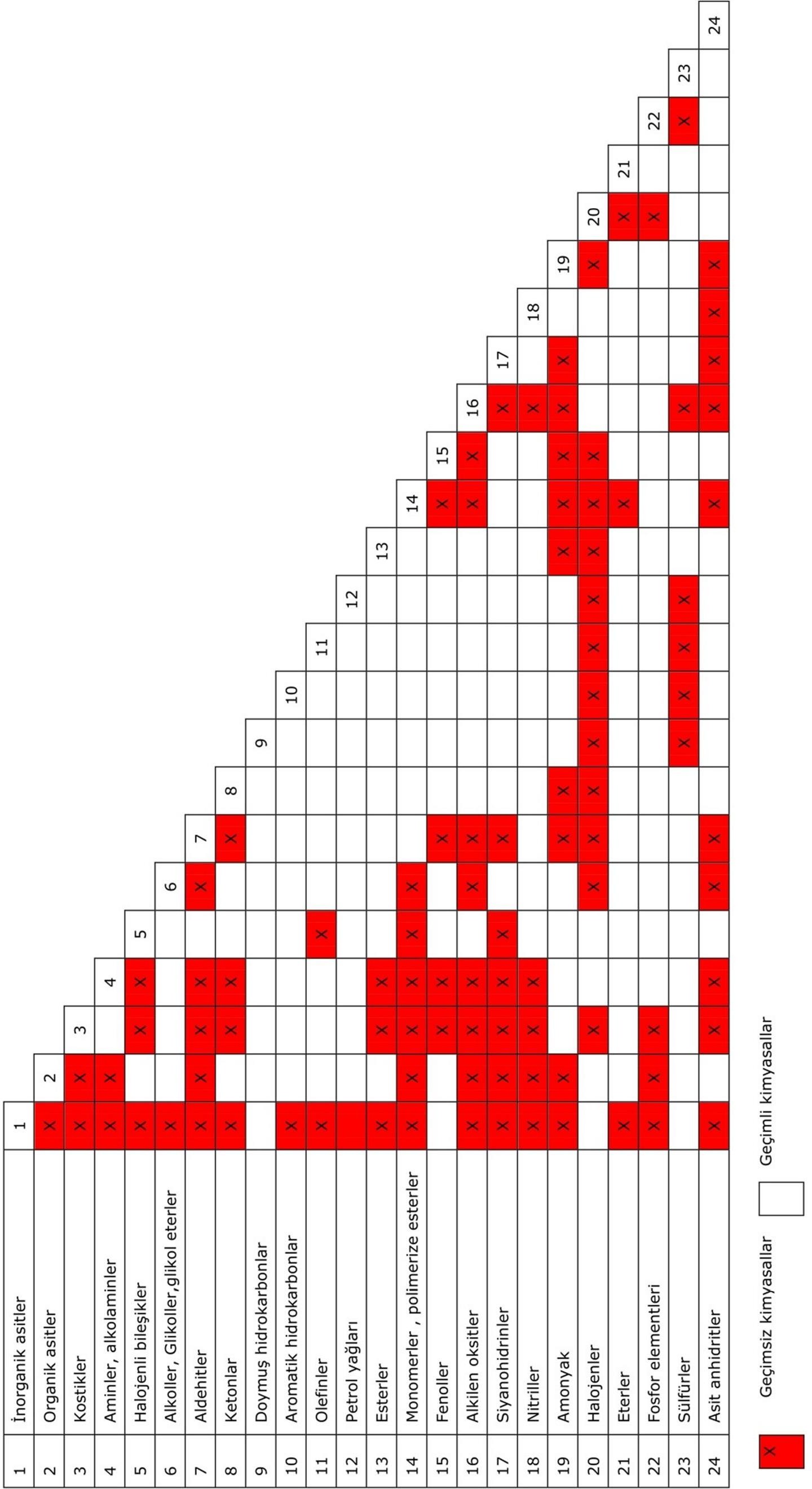 Kimyasalların risklerini belirten risk kodları (R Kodları) ve anlamlarıKimyasalların özel risklerine karşı alınması gereken önlemleri belirten güvenlik kodları (S kodları) ve anlamlarıFIZIKSEL TEHLIKELER	Isı, elektrik, sıkıştırılmış gazlar, yüksek ve düşük ısı, kayma ve düşmeye neden olan tehlikeler ve gürültü fiziksel tehlikeler arasında yer almaktadır.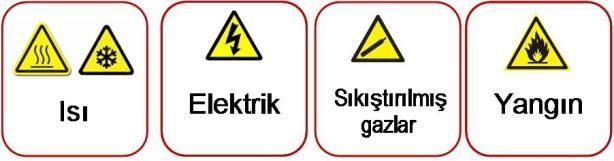 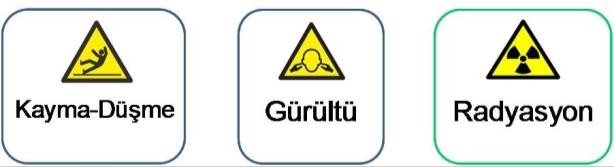 Isı kaynaklı tehlikelerFiziksel tehlike işaretleriYüksek ve düşük ısı, temas eden yüzeylerde hasara neden olur. Yüksek ısı deride yanıklara neden olabilir. Haşlanma, temas yanıkları, yangın, elektrik, kimyasal ve radyasyona bağlı 6 kategoride yanık oluşabilir.Laboratuvarlarda haşlanma otoklav buharına maruz kalma ya da sıcak sıvıların dökülmesi ile oluşabilir.Temas yanıkları sıklıkla ısı blokları, su banyosu, otoklav gibi yüksek ısı kaynaklarına temas ile oluşur.Yangına bağlı yanıklar ise yüksek ısıya ve/veya açık aleve bağlı oluşan yanıklardır. Laboratuvarlardaki bunzen bekleri gibi açık alev kaynaklarına bu bağlamda dikkat edilmelidir.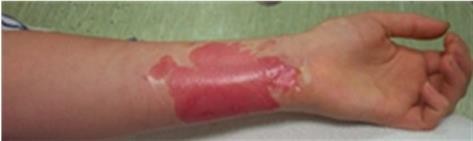 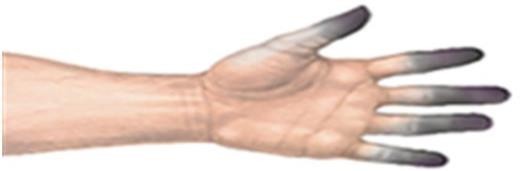 Düşük ısıya bağlı soğuk yanıkları ve donma, -10 ºC’in altındaki ısılarda oluşan vazokonstriksiyona ikincil olarak ortaya çıkabilir. Düşük ısıda hücreler arası ve hücre boşluklarındaki sıvılar kristalize olarak hücresel hasara neden olur. Süreye bağlı olarak hasar gangrene kadar gidebilir. Laboratuvarlarda düşük ısıya bağlı tehlike özellikle sıvı nitrojen, kuru buz ve derin dondurucuların kullanımı sırasında ortaya çıkabilir. Nitrojen tankları ve derin dondurucular gibi düşük ısı kaynakları ile çalışırken de eldiven, yüz siperi ve gözlük kullanılmalıdır.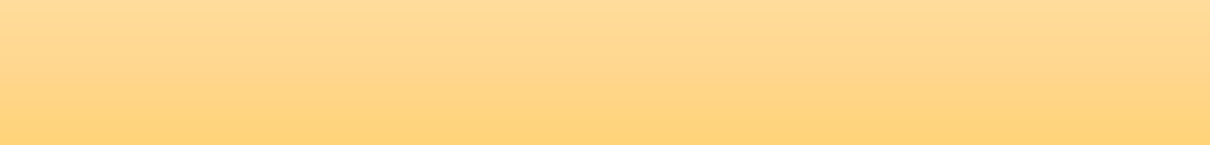 Yüksek ve düşük ısı kaynaklarının görünür yüzeylerinde ilgili uyarı işaretleri bulunmalıdır. Bunlara karşı uygun kişisel koruyucu donanım kullanılmalıdır.Yüksek ve düşük ısı uyarı işaretleri ve kişisel koruyucu donanımOtoklav, su banyosu vb. cihazlarla çalışırken ortaya çıkan yüksek ısı ve sıvı nitrojen, kuru buz ya da derin dondurucu ile çalışırken ortaya çıkan düşük ısı bu kapsamda değerlendirilebilecek etkenlerdir.Yüksek ısıyla çalışırken kullanmak için seçilecek eldiven EN 407:2004 standardına uygun olmalıdır. Bu tip eldivenlerin üzerinde bulunan piktogramın alt yanında 6 haneli bir rakam bulunur. Bu rakamlar 0 ile 4 arasında değişir. «4» en iyi performansı gösterir.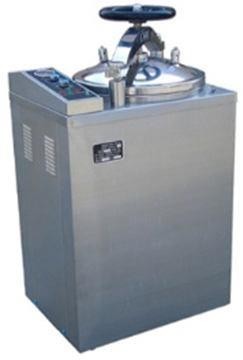 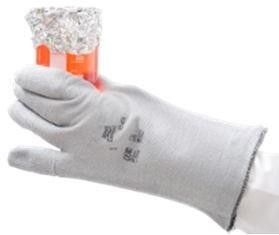 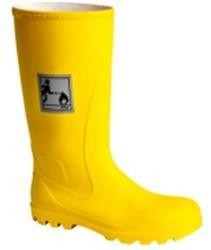 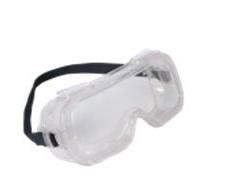 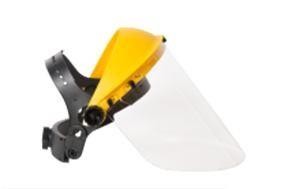 Nitrojen tankı, derin dondurucular ve kuru buz gibi düşük ısıyla çalışırken kullanmak için seçilecek eldiven EN 511: 2006 standardına uygun olmalıdır.Elektrik kaynaklı tehlikelerElektrik ile çalışan ekipmanlar hem yangına kaynaklık etmeleri hem de elektrik çarpmasına yol açmaları nedeniyle tehlikelidirler.Laboratuvarda olası elektrik kaynaklı tehlike nedenleri;Kapasite üzerinde yüklenmeAlet ve makinelerin yanlış kullanımıYetersiz/uygunsuz bakımGüvensiz tesisat (ezik, kopuk kablolar, gevşek prizler, topraklama olmaması, kaçak akım rolesi olmaması; sigortanın uygun olmaması vb.)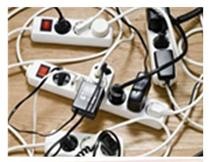 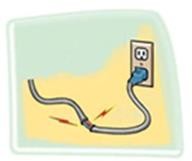 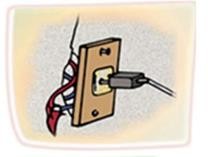 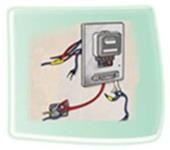 Elektrik kaynaklı tehlike nedenleriTehlikelerin en başında elektrik şoku yani elektrik çarpmaları gelir. Özellikle laboratuvar personelinin ıslak veya terli olması veya zeminin ıslak olması halinde bu risk daha da yüksektir.Laboratuvar çalışanlarından birisi yüksek akım nedeniyle elektrik şokuna girerse; öncelikle elektrik akımı ana şalterden kesilmelidir, eğer bu yapılamıyorsa yalıtkan bir madde ile (tahta sopa vb.) kişi elektrik kaynağından uzaklaştırılmalıdır. Ardından hemen yardım çağrılmalıdır. Sağlık kuruluşu ise MAVİ KOD (2222) aranarak, diğer yerlerde ise 112 yardım istenmelidir. Eğer kişinin solunumu ve/veya kalbi durdu ise (bu konuda eğitim aldıysanız) kardiyopulmoner resüsitasyon (KPR) yapınız ve şok pozisyonu vererek, yardımın gelmesini bekleyiniz.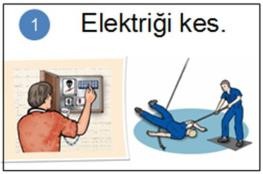 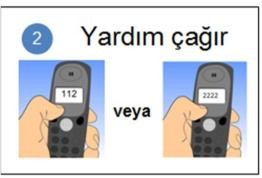 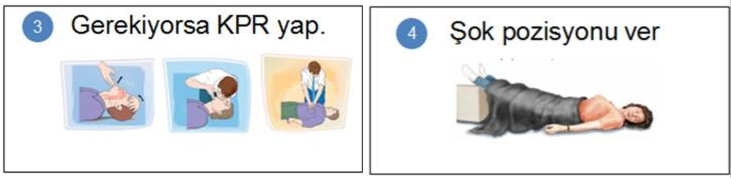 Elektrik şokunda ilk yardımSıkıştırılmış gaz kaynaklı tehlikelerLaboratuvarlarda kullanılan sıkıştırılmış gazlar genel olarak üç kategoridedir:Sıvılaşmış gazlar (Propan, karbon dioksit vb.)Sıvılaşmamış gazlar (Oksijen, nitrojen vb.)Eriyik gazlar (Asetilen)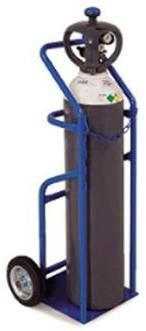 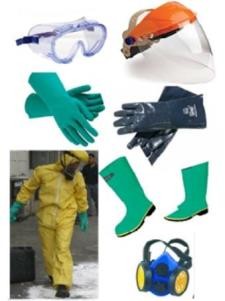 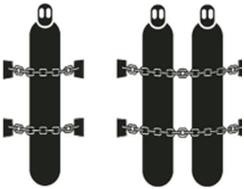 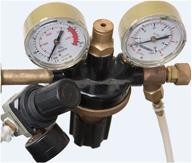 Sıkıştırılmış gazlar; tüp içindeki yüksek basınç nedeniyle roket gibi fırlayarak kişilere ve ortama hasar verebilir. Ayrıca, gazın özelliklerine (yangın, patlama, solunum yoluyla zehirlenme) veya asfiksiye (ortamdaki O2 konsantrasyonunu azaltarak) bağlı olarak bazı tehlikelere yol açabilirler. Bununla birlikte sıkıştırılmış gaz içeren tüplerin düşmesi ve devrilmesi yaralanmalara da yol açabilir.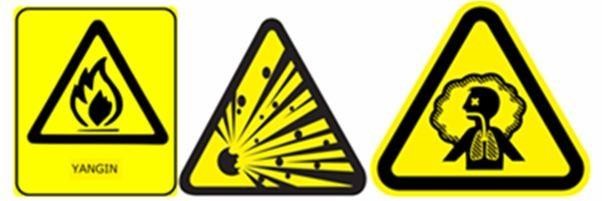 Sıkıştırılmış gazlara bağlı tehlikelere yönelik uyarı işaretleriYangınLaboratuvar çalışmaları sırasında yangına yol açabilecek tehlikeler temel olarak aşağıdaki şekilde gruplandırılabilir:Açık alev: Laboratuvarlarda bek alevi ve bunun gibi açık alev kaynakları en önemli yangın tehlikeleri arasında yer almaktadır. Bu uygulamaların yerine insineratör veya tek kullanımlık malzemelerin kullanılması uygundur.Elektrik: Devrelerin aşırı yüklenmesi, uzun elektrik kordonları, gereksiz yere açık bırakılan ekipmanlar ve laboratuvar için tasarlanmamış cihazlar, elektrik sistemindeki yetersiz bakım elektrik kaynaklı yangınlara neden olabilir.Gaz: Laboratuvarlarda kullanılan yanıcı ve patlayıcı gazlar yangına neden olabilir. Laboratuvardaki aşırı uzun ve bozulmuş gaz boruları da bu olasılığı artırır. Gaz kaçağı olduğunda ortamın yetersiz havalandırılması hem yangın hem de zehirlenme olasılığını arttırır.Kimyasallar: Laboratuvarlardaki yangınların çoğu yanıcı çözücülere (solventlere) bağlıdır. Etil alkol, eter gibi maddelerin parlama noktası düşük olduğundan kolaylıkla tutuşabilirler.Yangının oluşması için yanıcı madde, tutuşturucu ve oksijen gereklidir.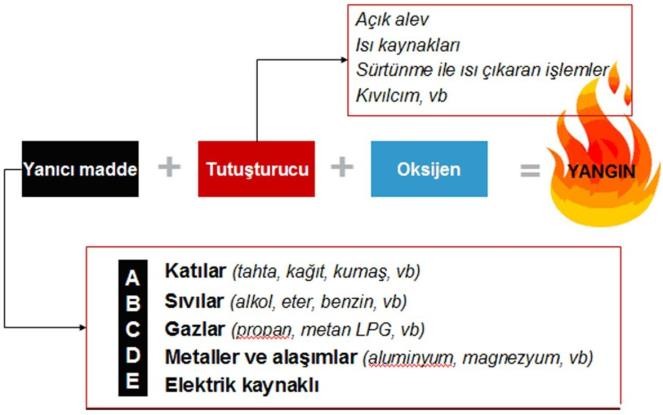 Laboratuvarda karşılaşılabilecek yangın türleri açısından kuru toz söndürücüler katı, sıvı, gaz ve elektrik kaynaklı yangınlarda kullanılabilir.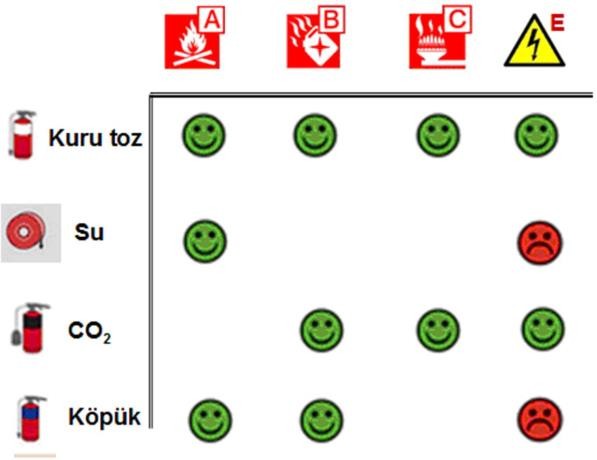 Yangına müdahale ederken DEB (değerlendir, eyleme geç, bildir) yaklaşımı sergilenmelidir. Bu bağlamda: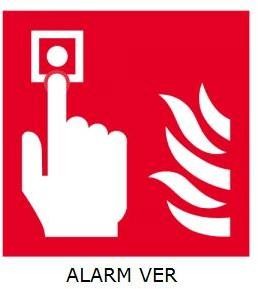 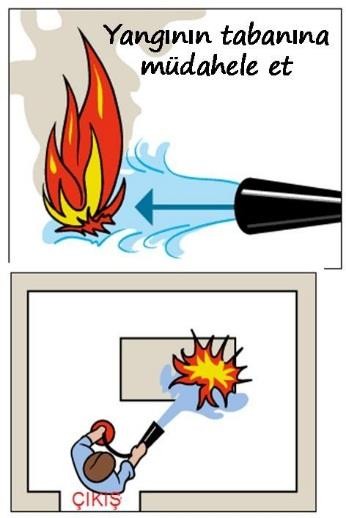 Yangın eğer üzerinize sıçrarsa durun, hemen yere çökün ve yerde yuvarlanın.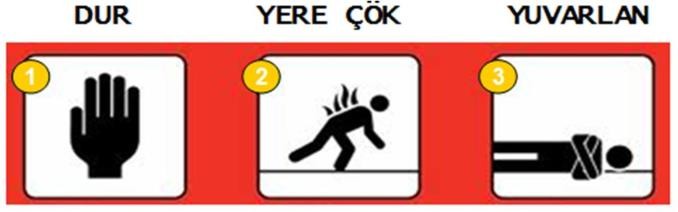 Laboratuvarda yangın battaniyelerin bulunması da son derece önemlidir.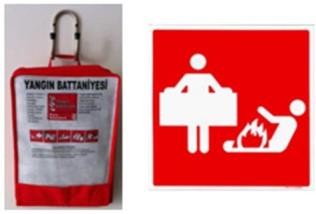 Gerektiğinde alev alan kişinin üzerine veya yangına bu battaniye ile müdahale edilebilir.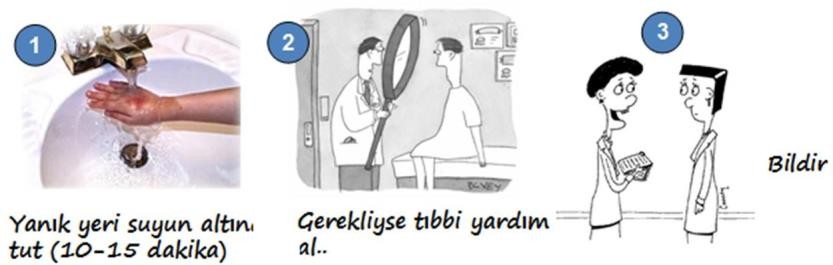 Kayma-düşmeKayma ve düşmeye neden olan tehlikeler, laboratuvar çalışanlarında ciddi yaralanmalara yol açabilir.Bu tür tehlike kaynakları; ıslak zeminler, düzgün olmayan zeminler, uygun monte edilmemiş dolap, raf ve cihazlar ya da ayakaltındaki kablolar, borular, açık çekmeceler vb. dir.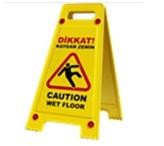 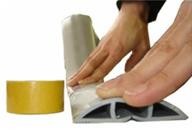 İyi aydınlatma olmayan alanlarda düşme-kayma riski artar. Bu nedenle, laboratuvarlarda tüm alanların yeterli aydınlatıldığından emin olunmalıdır.Gürültü kaynaklı tehlikelerGürültü, yüksek, hoş olmayan, istenmeyen sestir.Sesin yoğunluğuna, temas süresine ve temas sıklığına bağlı olarak işitme kaybına, psikolojik bozukluklara ve başka sağlık sorunlarına neden olur.Yüksek düzeydeki gürültü nedeniyle kas gerilmeleri, stres, kan basıncında artış, solunum hızlanması görülebilirse de uzun dönemli esas etkisi geçici ve kalıcı işitme kaybına yol açmasıdır.Özellikle 80 dB’in üzerindeki gürültüye maruz kalma kalıcı işitme bozukluklarına neden olabilir.Laboratuvarda kullanılan birçok cihaz oldukça gürültülüdür. Biyogüvenlik kabini, sonikatör, derin dondurucu ve santrifüjler gürültü kaynakları arasında sayılabilir.Laboratuvarda gürültü çıkaran cihazların küçük, kapalı odalarda, sesin yankılanmasına bağlı olarak, etkisinin artabileceği de göz önüne alınmalıdır.Gürültü kaynaklı tehlikelerden korunmak için:Gürültü kaynağının çalışma ortamından uzaklaştırılmasıÇalışan ve gürültü kaynağı arasına engel konmasıTavan ve duvarların sesi absorbe edecek şekilde yapılandırılmasıKKD (kulaklık, kulak tukacı) kullanılması önerilmektedir.Radyasyon kaynaklı tehlikelerElektromanyetik spektrumda 10-4 cm’den küçük dalga boyuna sahip olanlar iyonize radyasyon alanı, 10-4 cm’den büyük olanlar ise non-iyonize radyasyon olarak tanımlanır. İnsan sağlığı açısından iyonize radyasyon zararlıdır. Bu alanda gama, X ve UV ışınları yer alır.İyonize radyasyon insan sağlığına zararlıdır. Kimyasal bağları koparır ve DNA hasarına yol açar. Bu hasar başlıca deride ve gözde ortaya çıkar.Deri hasarı: Genetik özelliklere bağlı olarak eritem, ülserasyon ve kansere kadar giden deri hasarıGöz hasarı: Kornea hasarı, kataraktLaboratuvarda deneysel veya tanısal amaçlarla kullanılabilen radyoaktif maddeler (32P, 35S, 125I vb.) gama ışınları yayarlar. Bu ışınlar insan sağlığına zararlıdır. Somatik etkileri arasında saç dökülmesi, deri hasarı, anemi, GIS hasarı, katarakt, kanser; kalıtsal etkileri arasında ise kromozomal hasar, infertilite, konjenital malformasyon sayılabilir.Gama ışınlarından korunmak için:Kalkan ve uygun saklama kapları kullanın.Kurşun önlük, eldiven, koruyucu gözlük vb. uygun KKD kullanın.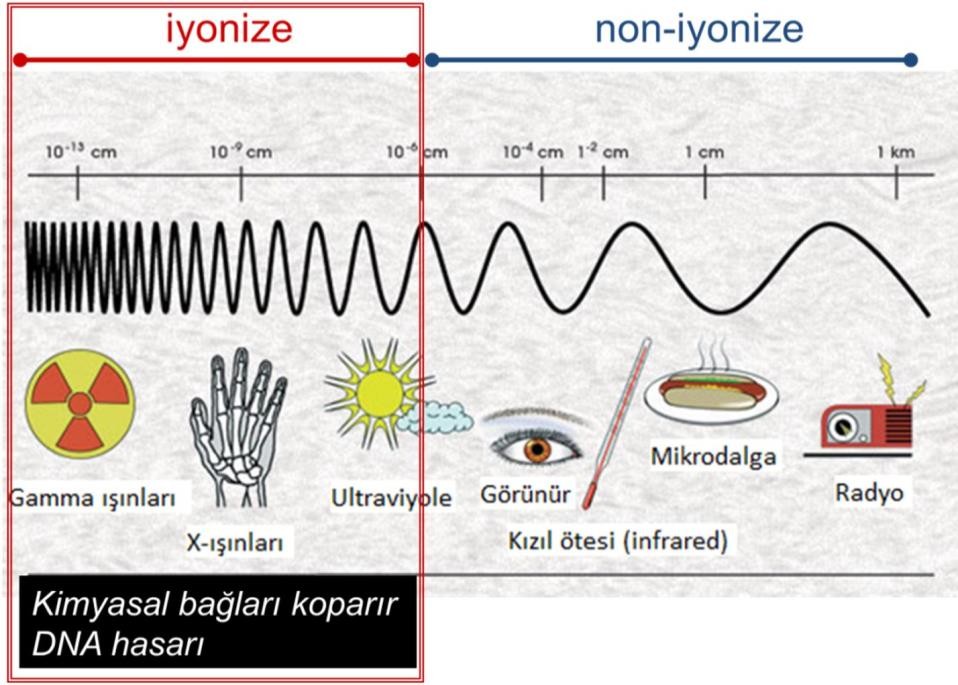 Elektromanyetik spektrumLaboratuvarda maruz kalınabilecek iyonize radyasyon türlerinden biri de ultraviyole (UV) ışınlarıdır. UV lambalar ve UV ışık kaynağı kullanılan translüminatör ve floresan mikroskobu gibi aygıtlar başlıca tehlike kaynaklarıdır. UV ışınları (UVA ve UVB.) kornea hasarına neden olabilir. UVB ise lense kadar ulaşıp katarakt oluşumuna neden olabilir.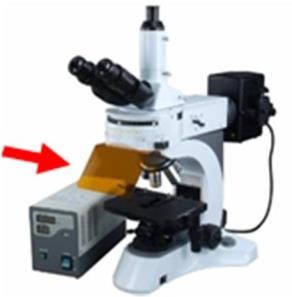 UV ışınlardan korunmak için;Floresan mikroskoplardaki UV kalkanını kullanın.Yüz siperi (gözlük üzerine takılmalı), UV absorbe eden yanları kapalı gözlük (Z 87.1 veya CE EN 166’ ya uygun), önlük, eldiven gibi uygun KKD kullanın.BİYOGÜVENLİK KABİNLERİ	Biyogüvenlik kabinleri (BGK) özellikle çalışan personel ve çevreyi enfeksiyöz aerosol ve sıçramalardan korumaya yönelik tasarlanan hava akımı düzenlenmiş cihazlardır. Bu cihazların en önemli iki özelliğinden biri amaca yönelik kontrollü hava akımı sağlaması diğeri ise hava içindeki mikroskobik partikülleri elimine etmesidir.Eliminasyon, BGK’leri içindeki ventilasyon ya da mekanik hava yolu üzerine yerleştirilmiş HEPA (High-Efficiency Particulate Air) veya ULPA (Ultra-Low Penetration Air) adı verilen bir tür filtre veya filtre sistemleri tarafından sağlanmaktadır. HEPA filtreler 0.3 mikron çapındaki parçacıkların en az %99,97’sini ULPA’lar ise 0.12 mikron çapındaki parçacıkların en az%99,999’unu tutma kapasitesine sahiptirler.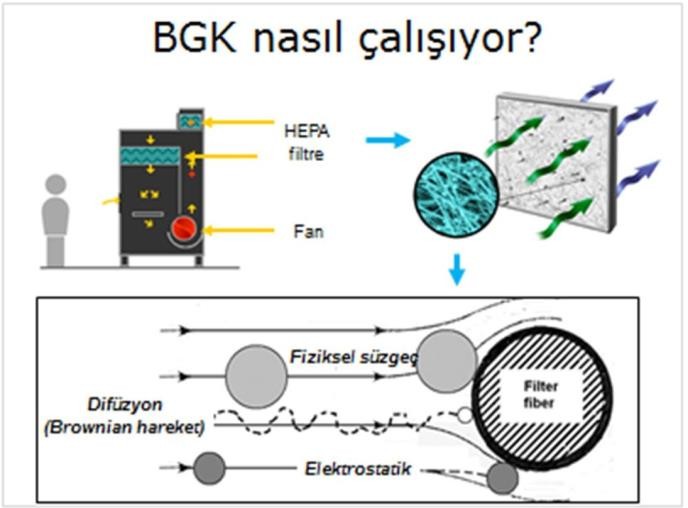 BGK’lerde HEPA/ULPAfiltre sisteminin çalışma mekanizmasıBiyogüvenlik kabinlerinin çoğunda ayrıca toz filtresi olarak adlandırılan bir ön filtre bulunur. Bu filtre kaba parçacıkları tutar ve 3-6 ayda bir değiştirilmelidir. Filtre edilmiş hava bir fan aracılığı ile bir açıklıktan basınçlı olarak (plenum) HEPA/ULPA filtre üzerine yönlendirilir. HEPA/ULPA filtre havadaki parçacıkları fiziksel olarak (süzgeç gibi) süzerek, elektrostatik etkileşimlerle tutarak veya çok küçük parçacıkları difüzyonla filtre materyaline yapıştırarak etkili olur. Bu difüzyon hareketine “brownian hareket” denir.HEPA ve ULPA filtreler gazlara karşı etkisizdir. Dolayısıyla, buhar çıkaran, uçucu kimyasallarla çalışırken çeker ocak kullanılmalıdır. Hava akış hızı 0.5 m/s ve üzerinde olan, kabin içindeki havanın tamamını bina dışına bir ekzoz (baca) sistemi ile atan kabinlerde uçucu kimyasallar ile çalışılabilir. Sınıf-II B2 ve sınıf-III BGK bu tanıma uyan kabinlerdir. Ancak, bu tür kimyasalların HEPA/ULPA filtrelere zarar verebileceği ve kabinin biyolojik tehlikelere karşı koruyuculuğunu azaltabileceği unutulmamalıdır.Genel bir kural olarak sınıf II A tipi kabinlerde uçucu kimyasallarla kesinlikle çalışılmamalıdır. Sınıf II B1 tipi kabinlerde uçucu kimyasallar düşük miktarlarda kullanılabilir. Bu tür kabinler, biyolojik etkenlerle yapılan ve düşük miktarlarda uçucu kimyasal kullanılan çalışmalar için uygundur.HEPA filtreler kullanılarak imal edilmiş ve laminar hava akımı içeren BGK’lerinden temel olarak farklı amaçla üretilen bir diğer kabin türü; Temiz Çalışma Kabinleri (Clean Bench)’dir. Temiz çalışma kabinleri yalnızca ürünü korumaya yönelik tasarımlanmış temiz çalışma bankoları olup çevre ve personel koruması sağlamadıkları için mikrobiyoloji laboratuvarlarında güvenlik/korunma amacıyla kullanılması mümkün değildir. Çoğu zaman steril veya patojen mikroorganizma içermediği düşünülen ürünlerin (örneğin; bazı ilaçlar, moleküler biyolojik çalışmalar) çevresel ve personel kaynaklı kontaminasyonlardan korunması (ürün koruma) amacıyla kullanılırlar.Biyogüvenlik kabinlerinin sınıflandırılmasıBiyogüvenlik kabinleri hava akım hızı, düzeni, çevrim havası, dönüşüm oranı ve uçucu kimyasallarla çalışmaya uygunluğuna göre Sınıf-I, Sınıf-II ve Sınıf-III olmak üzere üç sınıfta tanımlanmışlardır.Sınıf-II kabinlerin de A ve B tipi olmak üzere iki tipi, her bir tipin ise A1, A2 ve B1, B2 olmak üzere ikişer alt tipleri mevcuttur.Sınıf-I Biyogüvenlik kabinleri (BGK Sınıf-I)Sınıf-I BGK’leri çalışan kişiyi ve çevreyi enfeksiyon riskinden korumaya yönelik tasarlanmış çalışma kabinleridir.Ön açıklıktan kabin içine alınan oda havası, HEPA/ULPA filtrelerden geçerek dışarıya atılır. Çalışma yüzeyine doğrudan oda havasının girmesi dolayısıyla ürün koruma özellikleri yoktur. Ancak potansiyel olarak kirli veya kirlenen havanın HEPA/ULPA filtreden atılması çalışanların ve çevrenin korunmasını sağlar.Sınıf-II Biyogüvenlik kabinleri (BGK Sınıf-II)Bu tür kabinler daha karmaşık yapıya sahiptir. Çalışanların ve çevrenin korunması yanında ürün korumaya yönelik olarak da tasarlanmış olmaları dolayısıyla daha yaygın olarak kullanılmaktadırlar.Çalışma yüzeyindeki ön panel açıklığının altında bir ızgara sistemi bulunur. Buradan dış ortam oda havası doğrudan HEPA filtreye yönlendirerek önce temizlenir, daha sonra ise temiz havanın ön panel açıklığından giren hava ile “güvenli hava duvarı” oluşturacak şekilde çalışma yüzeyine laminar akım halinde gönderilmesi sağlanır. Bu döngü sırasında havanın bir kısmı dışarıya atılır. Böylece hem çalışma yüzeyi temiz kalır hem de çalışanlar ve çevre korunmuş olur.Dünya Sağlık Örgütü (DSÖ)’nun son sınıflandırması ile hava akım hızları ve resirkülasyon oranlarına göre iki farklı tip (A ve B) ve dört alt tip (A1, A2, B1 ve B2) tanımlanmıştır. Risk grup 2-3 mikroorganizmalar ile çalışılırken kullanılması önerilmektedir. Ayrıca pozitif basınçlı laboratuvar giysileri kullanılan BGD-4 “suit” laboratuvarları içinde de kullanılabilecekleri belirtilmektedir.Sınıf-III Biyogüvenlik kabinleri (BGK Sınıf-III)Esas itibariyle BGD-3/4 laboratuvarlarda risk grup 4 mikroorganizmalarla çalışmaya yönelik tamamen kapalı bir sistem kabini olarak üretilmişlerdir.İç hava resirkülasyonu yoktur ve tam izolasyon sağlanmış durumdadır. Doğrudan dış ortam bağlantısı yapılır. Materyal akışı al-ver kutusu yoluyla yapıldığı ve atık yolu doğrudan otoklav bağlantılı olduğu için güvenlik maksimumdur. Çalışma yüzeyine kabin ile bütünleştirilmiş dayanıklı (heavy-duty) lastik eldivenler yoluyla ulaşılır.Biyogüvenlik kabinlerinin kullanımıKullanım öncesinde;Kabinde fan çalışmadan ve hava akımı güvenli moda geçmeden çalışmaya başlanmamalıdır. Genel bir kural olarak fan en az 5 dakika çalıştırıldıktan sonra çalışmaya başlanmalıdır.Ön cam açıklığı ayarlanmalıdır. Bu açıklık, genellikle 25-30 cm olup kabin çalışma açıklığı olarak bilinir ve üretici firma tarafından güvenli hava akımı sağlanması koşuluyla belirlenir. Ancak çalışma açıklığı bazı kabinlerde 17 cm kadar kısa olabilmektedir. Çalışma esnasında, çalışanın yüzünün camın arka kısmında kalmış olmasına dikkat edilmelidir.Çalışma öncesinde kabin yüzeyi %70 etanol veya çamaşır suyu çözeltisi ile temizlenmelidir. Sınıf II tip A kabinlerde, uçucu bir kimyasal olan etanolün birikerek yanma-parlama riski yaratabileceği ve HEPA/ULPA filtrelere zarar verebileceği öne sürülmektedir. Bu nedenle, bazı laboratuvar güvenliği uzmanları kabinlerin temizlik ve dezenfeksiyonunda klorlu çözeltilerin kullanılmasının daha uygun olduğu yönünde görüş bildirmektedir. Dökülme saçılma olmadığında rutin temizlik için 1/50-1/100 çamaşır suyu yeterlidir. Klorlu çözeltilerin metal üzerinde aşındırıcı (koroziv) etkisi göz önüne alınarak, klorlu çözelti ile dekontaminasyon sonrasında çalışma yüzeyi steril distile su ile tekrar silinmelidir.Kullanım sırasında;Çalışmaya başlamadan gerekli malzemeler kabin içine yerleştirilmelidir. Kabin içinde gereksiz malzeme bulundurulmamalıdır.Yüksek	ısı	HEPA	filtrelere	zarar	verebildiğinden	kabin	içinde	bunsen	beki kullanılmamalıdır. Bunun yerine insineratör ya da tek kullanımlık özeler kullanılmalıdır.Biyogüvenlik kabinlerinde uygun çalışma düzeni oluşturulmalıdır. Çalışma temiz alandan kirli alana doğru yapılmalıdır.Kabinin hava ızgaraları kapatılmamalıdır. Notlar, pipet veya diğer malzemelerle hava akımı kesilmemelidir.Kağıt ve kayıt işleri kesinlikle BGK’lerin içinde yapılmamalıdır.Kabin içinde atık ve kesici-delici atık kabı bulunmalıdır.Çalışmaların kabinin arka tarafına doğru yapılması önerilir.Çalışma sırasında eller kabin içine dik olarak girmeli, gereksiz hareketlerden kaçınılmalıdır.Kullanım sonrasında;Çalışma sonrasında kabin yüzeyi %70 etanol veya 1/50-1/100 (dökülme saçılma yoksa rutin temizlik için yeterli) çamaşır suyu çözeltisi ile temizlenmelidir.Kabin fanı çalışma bitiminden 5 dakika sonrasına kadar içerideki havayı temizlemek için çalıştırılmalıdır.Biyogüvenlik kabinlerinin dekontaminasyonuBiyogüvenlik kabinlerinin filtre değişimi yapılacak veya onarım için kabinin iç kısmı açılacak ise kabin işlem öncesinde dekontamine edilmelidir.Kabinin yeri değiştirildi ise, dekontaminasyon kararı kabinde işlem gören mikroorganizmalar göz önüne alınarak yapılacak bir risk değerlendirmesinin ardından verilmelidir.Benzer biçimde kabin içinde çok büyük boyutlarda bir dökülme-saçılma olmuşsa, risk değerlendirmesi yapılarak dekontaminasyon kararı verilebilir.Dezenfeksiyon işlemi profesyonel olarak yapılması gerekli teknik bir iştir. Bu amaçla en sık formaldehit kullanılmaktadır. Formaldehit kanserojen olduğu için Avrupa Birliği ülkelerinde RSL (Restricted Substance List-Kısıtlı Maddeler Listesi)’de yer alır ve kullanımı sınırlanmış durumdadır. Bu nedenle, son yıllarda hidrojen peroksit buharı ve klorin dioksit gazı gibi alternatifler kullanıma girmiştir. Bu yöntemler, formaldehite göre çok pahalıdır ve kullanımlarına yönelik bazı sakıncalara da dikkat çekenler bulunmaktadır.Formaldehit dezenfeksiyonu için ticari sistemler vardır. Bu sistemler otomatik olarak formaldehiti buharlaştırmakta ve gereken süre sonunda amonyum bikarbonat ile nötralize etmektedir.Formaldehit ile dekontaminasyon prosedürüİki elektrikli ısıtıcı ocak alınır. Elektrik ocakları kabin dışından kontrol edilebilmelidir.Birinci	ısıtıcının	üzerine	içinde	uygun	miktarda	paraformaldehit	(havadaki	son konsantrasyonu %0.8 olacak şekilde) içeren kap yerleştirilir.Diğer ocağın üzerine ise paraformaldehidden %10 daha fazla amonyum bikarbonat içeren kap yerleştirilir.Nem oranı %70’ten az olduğu durumlarda kabin içine nem oranını yükseltmek amacıyla kaynar su kabı (kabin içinde kaynamaya devam etmesi gerekmez) bırakılır.Kabin kapağının ve tüm dış bağlantı elemanlarının (geri tepme damperi gibi) içeriden dışarıya gaz sızıntısı olmayacak şekilde izolasyonu yapılır.Gaz dezenfeksiyonu süresince kabin üzerine “DİKKAT FORMOL DEZENFEKSİYONU” yazısı/işareti vb. uyarıcı etiket(ler) yerleştirilir ve odaya giriş kısıtlanır.Kabin çalışmaz durumda iken formalin içeren kabın elektrik ocağı çalıştırılır ve kap içindeki kimyasalın tamamen buharlaşması sağlanarak akım kesilir. Bu şekilde en az altı saat veya bir gece beklenir.6 saatlik süre sonunda veya ertesi gün amonyum bikarbonat içeren kabın elektrik ocağı çalıştırılır. Kimyasalın buharlaşması sağlanır ve akım kesilir. Kabin iki kez iki saniyelik aralıklarla çalıştırılıp tekrar kapatılır. Otuz dakika beklenir.Kabin izolasyonu kaldırılır ve 15 dakika çalıştırılır.Kabin iç yüzeyi silinir/temizlenir.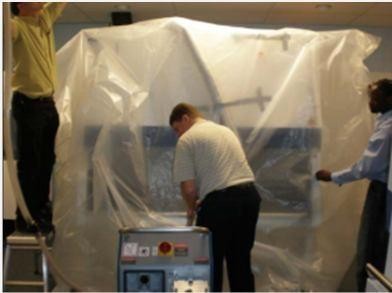 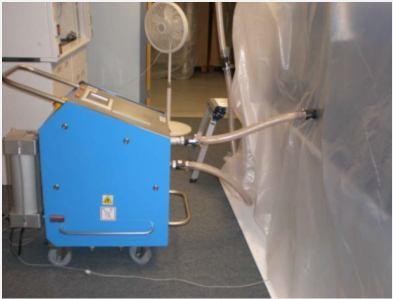 KİŞİSEL KORUYUCU DONANIM	Kişisel koruyucu donanım (KKD), 29.11.2006 tarih ve 26361 sayılı Resmi Gazete’de yayınlanan “Kişisel Koruyucu Donanım Yönetmeliği’nde”Bir veya birden fazla sağlık ve güvenlik tehlikesine karşı korunmak için kişilerce giyilmek veya taşınmak amacıyla tasarlanmış herhangi bir cihaz, alet veya malzemeyi,Kişiyi aynı anda bir veya daha fazla muhtemel risklere karşı korumak amacıyla imalatçı tarafından bir bütün haline getirilmiş birçok cihaz, alet veya malzemeden oluşmuş bir donanımı,Belirli bir faaliyetin yapılması için korunma amacı olmaksızın, taşınan veya giyilen donanımla birlikte kullanılan, ayrılabilir veya ayrılamaz nitelikteki koruyucu cihaz, alet veya malzeme olarak tanımlanmıştır.En yalın anlatımla KKD, kişi ile tehlike arasında bir engel oluşturarak kişiyi tehlikelerden koruyan ekipmanlardır.Çalışma sırasında hangi tip koruyucu donanım kullanılacağı:Tehlikenin türüne (biyolojik, kimyasal, fiziksel...)İşin niteliğine (aerosol oluşturan işlemler, kesici delici araç kullanımı, vb.)Bulaş veya maruz kalma yoluna (solunum yolu, deri yolu, mukoza yolu, vb.)Maruz kalma olasılığınaKişisel özelliklere (lateks alerjisi, kontak lens kullanımı vb.) bağlı olarak farklılık gösterebilir.Laboratuvarda yapılan işe uygun önlük ya da diğer koruyucu giysiler giyilmelidir. Önlükler laboratuvarda tutulmalı, günlük giysilerle bir arada bulundurulmamalıdır.Önlükler laboratuvar dışı alanlarda (örneğin kantin, kafeterya, büro, kütüphane, personel odası ve tuvaletlerde) giyilmemelidir.Önlükler yıkanmak için eve götürülmemeli, kurumda yıkanması sağlanmalıdır.Yapılan işe uygun eldiven kullanılmalı ve biyolojik materyaller ile çalışırken daima eldiven giyilmelidir.Sıçrama riski olan tüm işlemlerde gözlük, yüz siperi ve gerekli diğer koruyucu donanım kullanılmalıdır.Laboratuvarda önü açık ayakkabı ya da terlik giyilmemelidir.Laboratuvar giysileriLaboratuvar giysileri (önlük, tulum, apron, kolluk) mikroorganizmalar ve kimyasal maddeler gibi zararlı maddelerin günlük giysilere ve cilde bulaşını engelleyerek çalışanları korur.Bu giysiler çalışanları bulaş, dökülme-saçılma gibi etkilerden koruduğu gibi kimyasalların ve mikroorganizmaların laboratuvar dışına yayılmasını önleyerek toplumu ve çevreyi de korur. Dolayısıyla, biyolojik ajanlar ve kimyasallarla yapılan her türlü çalışma sırasında yapılan işe ve riske uygun laboratuvar giysisi kullanılmalıdır.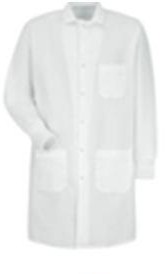 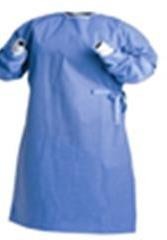 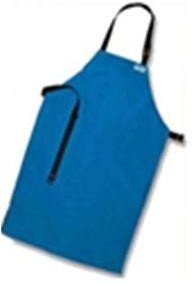 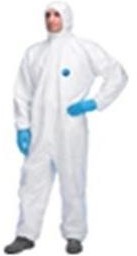 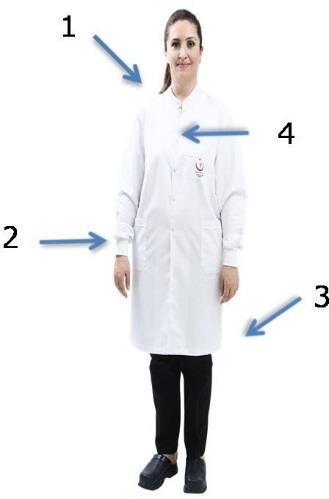 Mikrobiyoloji laboratuvarlarında kullanılan önlüklerin bunlara ek olarak sıçrama durumunda çalışanı koruyabilmesi için sıvı geçirgenliği az olmalı, yıkanabilmeli ve enfeksiyöz materyalle kontamine olması durumunda, yıkama öncesi kimyasal olarak (çamaşır suyu ile) dekontamine edilerek otoklavlanmaya dayanıklı olmalıdır.Biyogüvenlik düzeyi-2 (BGD-2) koşullarında standart laboratuvar önlüğü yeterlidir.BGD-3 fiziksel koşulları ya da BGD-3 uygulamaları gerektiren durumlarda önü tamamen kapalı, arkadan bağlanan, uzun kollu ve kolları manşetli/büzgülü, tercihen Tyvek ® veya benzeri sıvı geçirimi düşük olan bir materyalden yapılmış ameliyathane tipi önlükler kullanılmalıdır.Kimyasallarla çalışırken kullanılacak önlüklerin de sıvı geçirgenliği az olmalıdır.Eğer yanıcı- parlayıcı materyallerle çalışılıyor ise önlük kolay alev almayan, anti-statik özellikli bir materyalden yapılmış olmalıdır.Aşındırıcılar (özellikle kuvvetli asit ve bazlar) ile çalışırken standart önlük üzerine kauçuk veya Tyvek ® apron giyilmelidir.Laboratuvar önlüğü kullanımıÖnlük kullanımına ilişkin uygulama önerileri standart mikrobiyolojik uygulamaların bir parçasıdır. Laboratuvardaki mikroorganizma ve diğer biyolojik tehlikelerin diğer çalışanlara, aile bireylerine, topluma ve çevreye yayılımını önlemek için bu uygulamalara uyulması son derece önemlidir.Ameliyathane tipi önlüklerin çıkarılmasıAmeliyathane tipi önlükler çıkarılırken, arkadaki bağ çözüldükten sonra üst yaka kenarlarından her iki elle tutularak dışa doğru katlanmalı ve iç kısmından tutularak kollar çıkarılmalıdır. Ardından önlüğün dış (kontamine) yüzeyi içeride kalacak şekilde önlük katlanmalı ve dekontamine edilmek üzere otoklav torbasına atılmalıdır. Eğer tek kullanımlık ise kurala uygun biçimde atılmalıdır.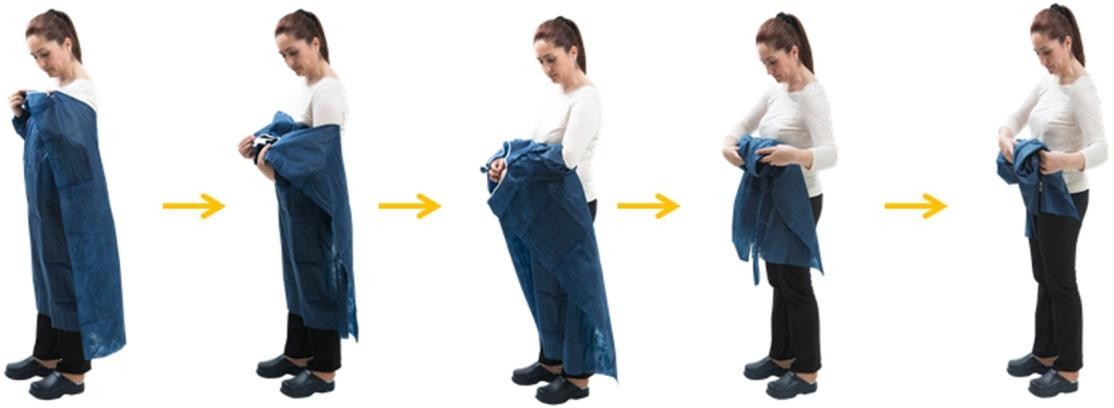 Önlüğün çıkarılmasıEldivenlerEldivenler, biyolojik ve kimyasal maddelere, yüksek ve düşük ısıya, elektrik tehlikesine, travmatik zedelenmelere karşı eli koruyan önemli bir koruyucu donanımdır. Özellikle, el derisinin bütünlüğünün bozulduğu durumlarda (deri-tırnak bileşkesindeki hasarlanmalar, çizikler, küçük kesiler, dermatit vb.) eldiven laboratuvar çalışanlarının biyolojik ve kimyasal tehlikelerden korunması için vazgeçilmezdir.Tüm tehlikelere karşı etkin koruma sağlayan tek tip bir eldiven olmadığı unutulmamalıdır. Farklı kullanım amaçları için farklı materyallerden yapılmış eldivenler olduğu göz önüne alınmalı ve yapılan işin türüne ve olası risklere uygun eldiven türü seçilmelidir.Laboratuvarlarda sık kullanılan eldiven türleriEldivenler kumaş, deri, doğal ya da sentetik kauçuk ve plastik malzemeden üretilmiş olabilir. Yapılan çalışmanın türüne bağlı olarak, rahat, ele uyumlu, esnek, kavrama, yıpranma, delinme, yırtılmaya karşı dirençli olmalı ve mevcut tehlikelerden uygun şekilde koruma sağlayacak eldivenler seçilmelidir ayrıca kişinin kullanılan materyale karşı alerjik olup olmadığı da dikkate alınmalıdır.Mikrobiyoloji laboratuvarlarında kullanılan eldivenler, tek kullanımlık ve cerrahi tip eldiven olarak da bilinen lateks, nitril ya da vinil eldivenlerdir.Lateks eldiven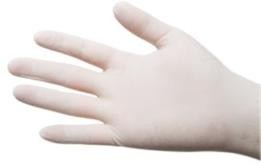 Nitril eldiven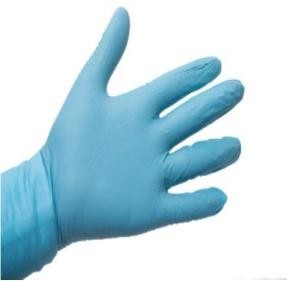 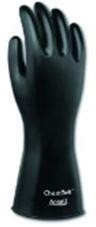 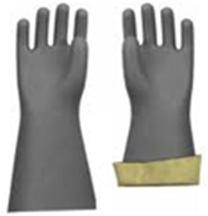 Vinil (PVC) eldivenVinil bir polivinil klorür (PVC) türevidir.Vinil eldiven kullanımının avantajları maliyetinin uygun olması ve lateks içermemesidir.Lateks alerjisi olan kişiler kullanabilir.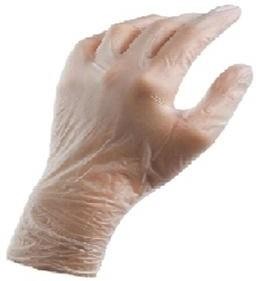 Yapılan çalışmalar bakteri ve virüslere karşı geçirgenliğinin lateks ve nitril eldivenlere göre daha kötü olduğunu göstermektedir.Vinil eldivenler başta alkoller olmak üzere çoğu kimyasala karşı da geçirgendir.Dayanıklılığının düşük olması, hassasiyet gerektiren işlerde duyarlılığının az olması ve lateks ya da nitril eldivenler kadar elastik olmayıp eli tam olarak kavrayamaması bu eldivenin kullanımıyla ilgili diğer dezavantajlarıdır.Eli daha iyi kavrayan yeni tipleri bulunmaktadır. Ancak, biyolojik ve kimyasal materyalle çalışma için önerilmez.Eldiven seçiminde nelere dikkat edilmelidir?Eldiven seçimine etkili başlıca 4 unsur vardır.Tehlike türüBiyolojik, kimyasal ya da fiziksel tehlikelere (ör. yüksek ve düşük ısı) karşı farklı özelliklerde eldivenler kullanılır.Biyolojik tehlikelerBakteriler, virüsler, mantarlar ve diğer organizmalar ile onlara ait toksinler bu kapsamda değerlendirilir. Bunlar akut ya da kronik enfeksiyonlara yol açabileceği gibi zehirlenme, alerjik reaksiyonlar ve kanser gelişimine de neden olabilirler.Mikrobiyoloji laboratuvarlarında çalışırken hem biyolojik hem de kimyasal tehlikelere maruz kalınmaktadır.Genel olarak kimyasal tehlikelerden korunmak maksadıyla üretilen eldivenler biyolojik tehlikelere karşı da koruma sağlamaktadır.Biyolojik tehlikelere karşı kullanılan eldivenler EN 374 standardını karşılamalıdır.Biyolojik ajanlarla kullanıma uygun olan eldivenlerde EN 374’e göre bulunan piktogram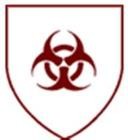 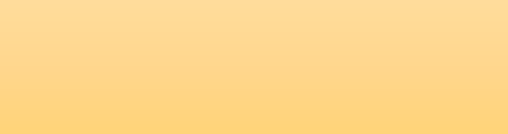 Kimyasal tehlikelerKimyasallar dokuda yanıklara (kimyasal yanık), alerjik reaksiyon ve iritasyonlara neden olabilirler. Kimyasallarla çalışırken tek başına eldiven kullanımının laboratuvar çalışanlarını tüm kimyasallara karşı koruyamayacağı akıldan çıkarılmamalıdır. Farklı kimyasallarla çalışırken en hızlı etki eden kimyasala karşı koruma sağlayabilecek eldiven tipi seçilmelidir. Ancak çalışılan kimyasal materyaller arasında yüksek toksisiteye sahip olma gibi daha tehlikeli olarak değerlendirilebilecek kimyasal bileşen varsa korunma önceliği bu kimyasala verilmelidir.Kimyasal tehlikelere karşı kullanılacak eldivenler de EN 374 standardına göre değerlendirilir.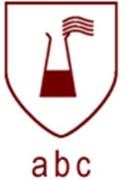 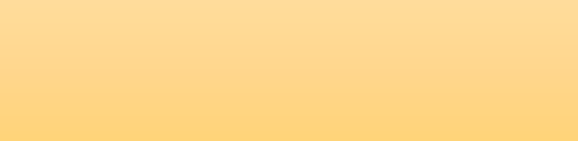 Kimyasallara direnç piktogramıFiziksel tehlikelerOtoklav, su banyosu vb. cihazlarla çalışırken ortaya çıkan yüksek ısı ve sıvı nitrojen, kuru buz ya da derin dondurucu ile çalışırken ortaya çıkan düşük ısı bu kapsamda değerlendirilebilecek etkenlerdir.Yüksek ısıyla çalışırken kullanmak için seçilecek eldiven EN 407:2004 standardına uygun olmalıdır.Nitrojen tankı, derin dondurucular ve kuru buz gibi düşük ısıyla çalışırken kullanmak için seçilecek eldiven EN 511: 2006 standardına uygun olmalıdır.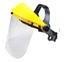 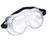 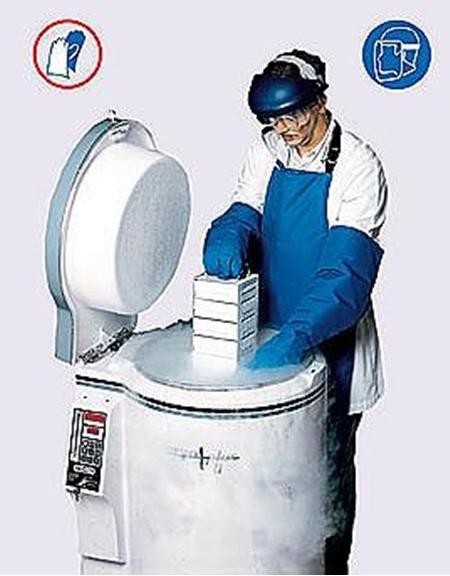 Kullanıcı ile ilgili faktörlerEl büyüklüğüDoğru büyüklükteki eldiven seçimi önemlidir. Büyük ya da geniş eldiven kullanımı kavrama duyarlılığının azalmasına, kavramanın zorlaşmasına ve çalışanın yeterince korunamamasına neden olur. Buna bağlı eldeki malzemenin düşürülmesi gibi kazaların olma olasılığı vardır. Küçük ölçülü eldiven giyilmesi ise hareketleri kısıtlayarak el ve parmaklarda yorgunluğa neden olabilir. Sıkı özellikteki eldivenler ise cilt problemlerine yol açabilmektedir.Cildin durumuCilt üzerinde açık bir yara varsa eldiven kullanmadan önce su geçirmez özellikteki sargı bezi ya da yara bandı ile kapatılmalıdır. Önceden var olan psöriazis ya da ekzama gibi cilt rahatsızlıkları da eldiven seçimini etkilemektedir. Bu durumda terlemeye bağlı iritasyondan korunmak için eldiven giyilmeden önce pamuktan yapılmış ince bir astar giyilmelidir. Bu astarlar düzenli olarak yıkanmalıdır.İşin niteliğiErgonomiLaboratuvarda yapılan çalışmanın niteliğine bağlı olarak farklı tipte eldiven seçmek gerekebilir. Örneğin, pipetleme gibi çok sayıda tekrar gerektiren çalışmalar için seçilen eldivenlerin iyi bir esnekliğe ve elastikiyete sahip olması gerekir. Eldiven, imal edildiği materyal kalınlaştıkça kimyasal ya da mekanik hasara karşı daha dayanıklı hale gelir. Ancak bu durumda kavrama ve rahat hareket etmekte zorlaşır. İnce materyal kullanılarak hazırlanmış eldivenlerin ise özellikle fiziksel tehlikelere karşı koruyuculukları zayıftır.Manşet uzunluğuStandart tek kullanımlık eldivenler el bileğinin küçük bir alanını korurken, laboratuvar giysisinin kol kısmı ile eldivenin üst kısmı arasında bir boşluk kalmasına neden olabilmektedir. Korunmanın tam olarak sağlanabilmesi için laboratuvar giysisinin kol kısmı uzun ve manşet kısmı eldivenin üst kısmını saracak şekilde tasarlanmış olması gerekmektedir. Bu amaçla elastik kol ağzı bandı da kullanılabilmektedir. Giysilerin korunması amacına yönelik olarak uzun konçlu eldiven ya da kol koruyucular da kullanılabilir. Yüksek riskli patojenlerle, büyük hacimli sıvılarla ya da tehlikeli kimyasallarla çalışılıyorsa ön kolu da saracak uzun eldiven giyilmelidir. Bu tip eldivenler sıvı nitrojen gibi çok düşük ısılara maruz kalma söz konusu olduğu durumlarda da giyilmelidir.Çalışma koşullarıSıcaklık laboratuvar şartları düşünüldüğünde eldiven seçimini etkileyen en önemli faktördür. Eldivenlerin iç kısmında oluşan tere uzun sure maruz kalınması dermatite ya da diğer cilt reaksiyonlarına neden olabilmektedir. Rahat bir şekilde çalışabilmek için eldivenler sık sık değiştirilmeli ve yeni eldivenler giyilmeden önce eller kurulanmalıdır. Terin emilmesi için pamuktan imal edilmiş astarlar kullanılabilir.Eldiven kullanımı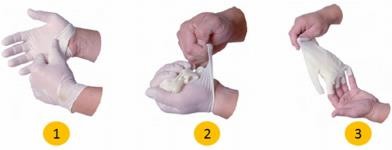 Ayakkabı veya terliklerLaboratuvarda deri veya yapay deri, sıvıları geçirmeyen tamamı kapalı terlik veya ayakkabı önerilir. Parmakları açık sandaletler laboratuvarlar için uygun değildir.Laboratuvarlarda giyilen ayakkabıların ön tarafı mutlaka kapalı olmalıdır (BGD-1 laboratuvarlar hariç). Özellikle biyolojik tehlike içeren materyalle çalışılıyorsa ev ortamının kontamine edilmemesi için sadece laboratuvarda giyebilmek amacıyla ayrı bir ayakkabının kullanılması önerilmektedir.Belirli etkinliklerde, laboratuvar kontaminasyonundan ve laboratuvar kazaları sonucu etrafa saçılan enfeksiyöz materyallerden korunmak amacıyla kullanılmak üzere ayakkabı galoşu kullanılabilir.Laboratuvarda tek kullanımlık ayakkabı galoşu kullanılıyorsa, atık kutuları da hazır bulundurulmalıdır. Galoşlar bir kere kullanılmalıdır. Galoş giyildikten ve çıkarıldıktan sonra eller yıkanmalıdır.Laboratuvar ortamında kullanılan terlik/ayakkabılar laboratuvar dışında giyilmemelidir.Maskeler ve respiratörlerTıbbi laboratuvarlarda maskeler temelde sıçramalara, aerosollere, tozlar ile kimyasal gaz ve buharlara karşı kullanılır. Bu amaçlarla kullanılan maskeler genelde birbirinden farklıdır ve başlıca iki tiptir. Laboratuvarlarda en sık kullanılan maske ve respiratörler: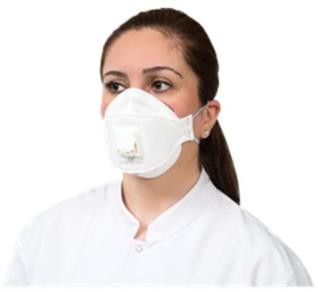 Cerrahi maskelerRespiratörlerHavayı temizleyenler veTemiz hava verenler olarak sınıflandırılabilir.Cerrahi maskeler, aerosollerden korumadığı ya da güvenilemeyecek kadar az koruduğu için bir kişisel koruyucu donanım olarak kabul edilmez. Bu maskeler sıçrayan damlacıkları (5-100m) engelleyebilirler. Bu nedenle, kan almada ve örnek işlemede görevli çalışanlar tarafından sıçramalardan korunmak amacıyla kullanılabilirler.Cerrahi maskeler hem 5 m’den küçük partikülleri tutamadığından hem de yüze tam oturmadığında maskenin kenarlarından partiküller çalışan kişiye ulaşabileceğinden aerosollere karşı kullanılmazlar. Ayrıca, kimyasal gaz ve buharlara karşı da koruyucu değildirler.Havayı temizleyen respiratörler başlıca iki alt tipe ayrılır. İlk alt tip mekanik olarak ortamdaki partikülleri (mikroorganizmalar, kimyasal ya da başka kaynaklı tozlar) filtre eder. Mikrobiyoloji laboratuvarlarında kullanılan respiratörlerin çoğu bu tiptir. İkinci alt tip ise kartuşludur ve kartuş içindeki emici madde (sorbent) sayesinde ortamdaki gaz ve buharları absorbe ederek bunların solunmasına engel olur. Hem partikülleri hem de gazları tutabilen her iki alt tipin birleşimden oluşan respiratörler de bulunmaktadır. Kartuşlu respiratörler, kimyasallarla yoğun olarak çalışan laboratuvarlarda ve bu tür kimyasallara bağlı dökülme-saçılma olaylarına müdahale ederken kullanılır. Bunların burnu ve ağzı içine alan yarım yüz tipi ile gözleri de içine alan tam yüz tipi bulunmaktadır.Mikrobiyoloji laboratuvarlarında aerosol yoluyla bulaşan mikroorganizmalarla teması önlemek/en az indirmek için kullanılacak respiratörlerin en az FFP 2 ya da N95 düzeyinde olması gerekir.Temiz hava verenler tıbbi laboratuvarlarda hemen hemen hiç kullanılmamaktadır.Respiratör kullanımıRespiratör kullanımında dikkat edileceklerRespiratörün beklenen korumayı sağlayabilmesi için doğru kullanılması gerekir. Bu bağlamda:Maske ve respiratörler kişiseldir ve asla başka bir kişiyle paylaşılmamalıdır.Maske ve respiratörler yıkanmamalı ve tekrar kullanılmamalıdır.Uygulama sırasında aerosilizasyon ile hava yoluyla bulaşma riski olan durumlarda en az FFP 2 veya N-95 düzeyinde koruma sağlayan respiratörler kullanılmalıdır.Kullanıcılar maskelerin teknik kapasiteleri ve kullanımlarına yönelik bilgilendirilmeli, çalışanlara maske takma ve çıkartma uygulamasını içeren eğitim verilmelidir.Her kullanıcı için uygunluk (yüze uyum açısından) testleri yapılmalıdır. Yüze oturmayan respiratörler yeterli korumayı sağlayamaz.Solunum koruyucu maskeler kenarlarından sızıntı yapmayacak, yüze uygun ve sıkı biçimde oturacak şekilde takılmalı ve kullanılmalıdır. Burun üzerinde metal bir parça yer alıyorsa bu parça sıkıştırılarak maskenin burun kıvrımlarına uygun biçimde şekil alması sağlanmalıdır.Respiratörler herhangi bir kirlenme olmadığı hallerde üreticinin önerdiği süre boyunca kullanılabilir. Partikül filtreli olanların kullanım süresi ortalama 8 saattir. Bu süre ortamda partikül yoğunluğunun yüksek olduğu durumlarda kısalabilir. Günlük kullanıma göre ne kadar süre ile kullanılacağı belirlenebilir.Kullanım sonrası çalışma bankosu üzerinde bırakılmamalı, önlük cebinde taşınmamalı veya laboratuvar dışına çıkarılmamalıdır.Respiratörün dış kısmına çıplak elle temas enfeksiyon riski yaratabilir. Prosedür oluştururken bu duruma yönelik önlemler tanımlanmalıdır.Kullanım sonrası temiz ve kuru bir ortamda asılabilir veya torbalanarak saklanabilir. Her iki durumda da respiratörün kime ait olduğu net biçimde tanımlanmış olmalıdır.Islandığında, hasarlandığında, görünür bir kirlilik olduğunda ya da solumak zorlaştığında yenisi ile değiştirilmelidir.Kullanım süresi bitmiş maskeler enfekte atık torbalasına atılmalıdır.Maskenin takılması ve çıkarılmasıMaskenin takılması;Maske metal kısmı üste gelecek şekilde iki üst şeridinden tutulup, burun üzerinde sıkıca kapatılır(a).Üst şeritler kafanın üst arka kısmında ve kulakların üzerinden bağlanır (b).Alt şeritler ensede bağlanır.Metal şerit tutularak burun kenarları üzerinde sıkıştırılır (c).Ağız ve burunun tam olarak kapatılıp, kapatılmadığı kontrol edilir (d).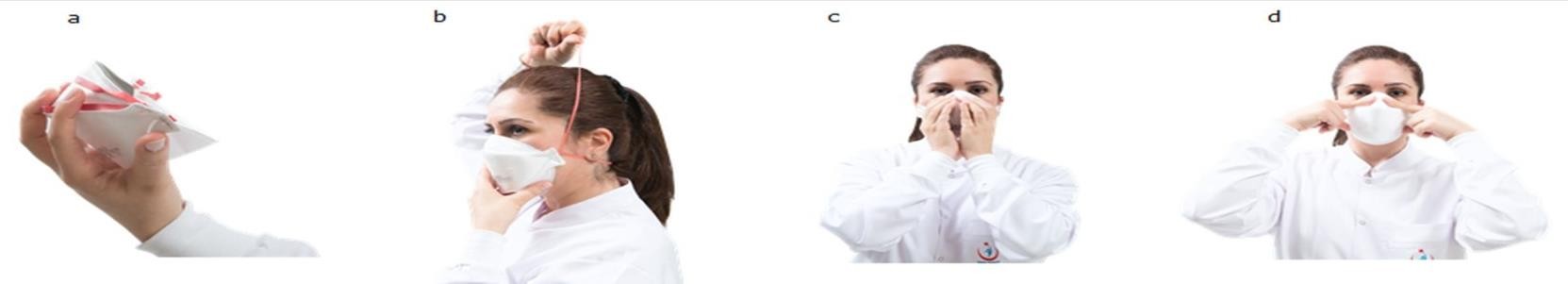 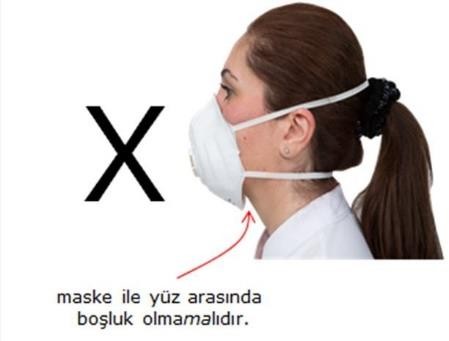 Yüze tam oturmayan respiratörMaskenin çıkarılması;Çalışma bittikten sonra maske bağları (önce alttaki) çözülür. Maskenin ön yüzü kontamine olduğu için elle temas etmemelidir.Bağlardan tutularak tıbbi atık kutusuna atılır.Çıkardıktan sonra el temizliği yapılmalıdır.Yüz ve göz koruyucularLaboratuvar çalışanları yaptıkları işe bağlı olarak kimyasal, mekanik ya da radyasyona bağlı yaralanmalara açık durumdadır. Uçuşan büyük ya da küçük parçalar, gaz, toz, toprak, duman, sıçrayan metaller, buhar, sıvı, gaz, radyasyon içeren enerjiler ve yüksek sıcaklık bu türden yaralanmaların nedeni olabilmektedir. Yüz ve göz koruyucular, katı ya da sıvı her türlü yabancı materyale karşı baş, yüz, göz ve kontak lensleri korumada birincil öneme sahiptir. Yüzü-gözü koruyucu araçlar biyolojik ve kimyasal maddelere, travmatik zedelenmelere karşı bariyer oluştururlar. Bu amaçla koruyucu gözlük, tam koruma gözlüğü ve yüz siperi gibi kişisel koruyucu donanım kullanılmaktadır.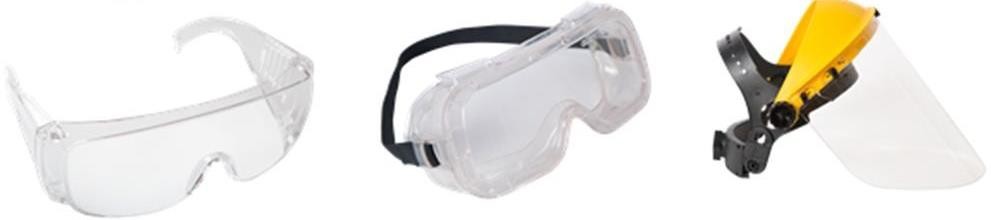 koruyucu gözlük	tam koruyucu (dalgıç tipi) gözlük	yüz siperiMikrobiyoloji laboratuvarlarında hangi yüz ve göz koruyucular kullanılmalıdır?Yüz siperi, yüz ve boyunu enfeksiyöz ya da diğer tehlikeli materyalle meydana gelen sıçrama, püskürme gibi olaylardan korumak amacıyla kullanılır. Bu tür donanımların çarpma ile oluşan yaralanmalardan gözün korunması amacıyla kullanımı uygun değildir.Yüz için kullanılan siperler yüzün tamamını koruyacak şekilde olmalı, acil durumlarda kolaylıkla çıkarılabilmeli ve yüz temizliği yapabilmek için baş hizasında geriye doğru itilebilmelidir.BGD-2 şartlarında göz ve yüz için tehlike oluşturan işlemlerin BGK’de yapılamadığı durumlarda göz ve yüz koruyucuları kullanılmalıdır.Kontakt lens kullanımı göz için herhangi bir koruma sağlamamaktadır. Bilakis yapılan işlem sırasında ortaya çıkan, uçuşan, fırlayan cisimler, yongalar ve toz toprak tanecikleri kontak lensle kornea arasındaki boşluğa yerleşerek göze zarar verebilmektedir. Bu nedenle laboratuvar çalışanı lens kullanıyorsa koruyucu gözlük ya da tam koruma gözlüğü kullanmalıdır.Kişisel koruyucu donanımı giyme ve çıkarma sırasıKişisel koruyucu donanım giyilmesi ve çıkarılması sırasında olası bir bulaştan korunmak için belirli bir sıra izlenmelidir.Genel bir kural olarak çıkarırken giydiğiniz sırayı tersten geriye doğru izlemek gerekir (1, 2, 3, 4 sırasıyla giyilen KKD 4, 3, 2, 1 sırasıyla çıkarılmalıdır).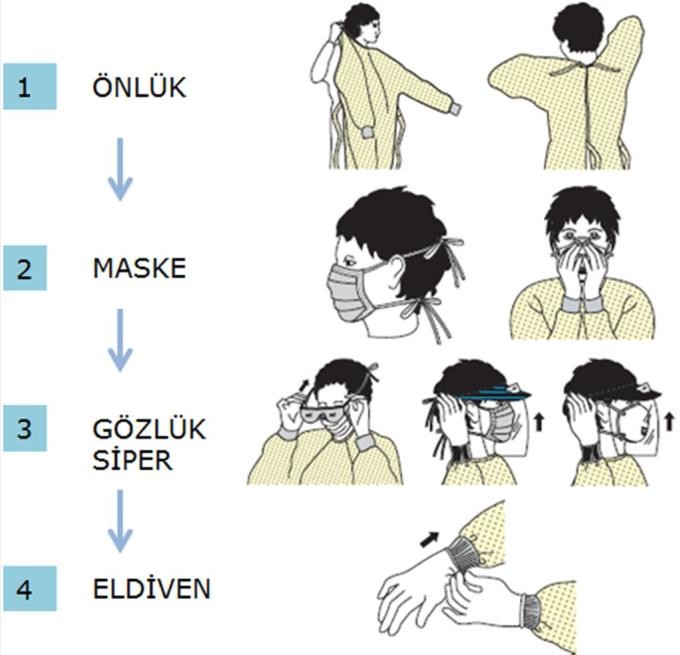 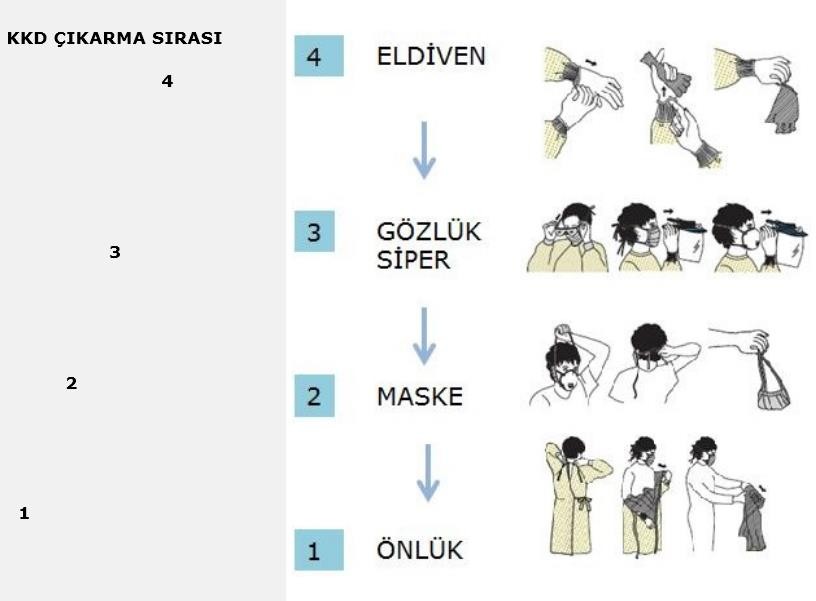 Biyolojik tehlikeler ve kullanımı önerilen KKDKimyasal tehlikeler ve kullanımı önerilen KKDDEKONTAMINASYON: DEZENFEKSIYON VE STERILIZASYON	Dekontaminasyon bir materyalin, ekipmanın veya ortamın tehlikeli (biyolojik, kimyasal, radyoaktif vb.) maddelerden arındırılarak güvenli hale getirilmesidir.Mikrobiyolojik açıdan bu 3 yolla sağlanabilir.Temizlik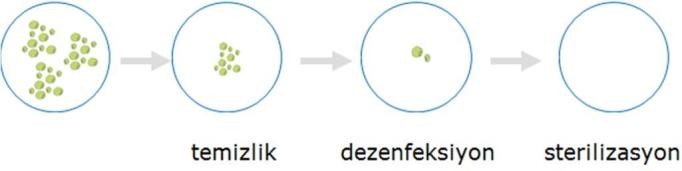 DezenfeksiyonSterilizasyonTemizlik, ortamın kir ve organik maddelerden arındırılmasıdır. Bu bazen yalnızca su ve sabun ile olabileceği gibi bazı durumlarda deterjan özelliği olan temizlik maddeleri ile de olabilir. Genel bir kural olarak biyolojik yükü yüksek olan ve ön temizliği yapılmamış yüzey veya maddelerin dezenfeksiyonu/sterilizasyonu için daha uzun süre harcamak gerekir.Dekontaminasyon mikrobiyoloji laboratuvarlarında çalışanların, toplumun ve çevrenin korunması için kritik öneme sahip bir uygulamadır. Dekontaminasyon bulaş riskine karşı önemli bir bariyer oluşturur. Dekontaminasyon prosedüründe yapılacak hatalar laboratuvar kaynaklı enfeksiyonlara veya enfeksiyöz ajanın yayılmasına neden olabilir.DezenfeksiyonDezenfeksiyon yüzeylere ve materyallere uygulanan ve ortamdaki canlı organizmaların çoğunu ortadan kaldıran bir işlemdir.Dezenfeksiyon işleminde kullanılan kimyasal madde ya da bileşiklere dezenfektan adı verilir. Dezenfektanlar içerdikleri aktif bileşenlere göre ya da etkinliklerine göre sınıflandırılabilir.Dezenfektan sınıflarıAktif bileşenlerine göre dezenfektanlarAktif bileşenlerine göre kimyasal dezenfektanlar ve özellikleriEtkinliklerine göre dezenfektanlarDezenfektanlar etkinliklerine göre yüksek, orta ve düşük düzey dezenfektanlar olarak sınıflandırılır. Laboratuvarlarda dekontaminasyon için sıklıkla klorlu bileşikler ve alkol gibi orta düzey dezenfektanlar kullanılır.Orta düzey dezenfektanların etkili olduğu mikroorganizmalar aşağıdaki şekilde açık yeşille gösterilmiştir.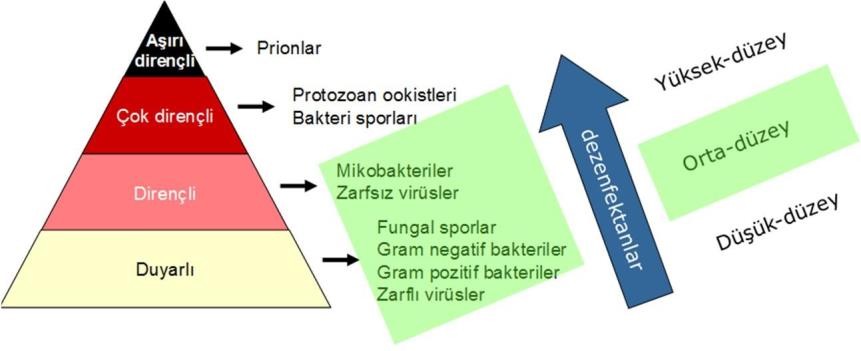 Dezenfeksiyon düzeyleriDezenfektanlara en dirençli enfeksiyöz ajan prionlardır. Bunları protozoan ookistleri ve bakteri endosporları izler. Mikobakteriler ve çıplak virüsler de dirençli olabilirler.Yüksek düzey dezenfektanlarSporisit özelliği olan kimyasallardır. Yeterince uzun temas süresi sağlanırsa sterilizasyon da sağlar. Bu nedenle kimyasal sterilizanlar olarak da adlandırılırlar. Yüksek düzey dezenfeksiyon sağlamak için uygulama süresi 5-20 dakika iken, sterilizasyon için ≥3 saat gerekir. FDA tarafından onaylanmış olan yüksek düzey dezenfektanlar; %2-3 gluteraldehit, %1.12 gluteraldehit + %1.93 fenol/fenat, %7.5 hidrojen peroksit, %7.5 hidrojen peroksit + %0.23 perasetik asit ve %0.55 orto-fitalaldehit (OPA)’dır.Orta düzey dezenfektanlarBelli süre içerisinde (genellikle <10 dakika) M.tuberculosis gibi mikobakterileri, vejetatif bakterileri, mantar ve virüslerin birçoğunu inaktive eden dezenfektanlardır. Bakteri sporlarına etki etmezler. Bu tür germisidler EPA (Enviromental Protection Agency) tarafından tüberkülosid olarak tanımlanmıştır. Klorlu ürünler, alkoller, (%60-95 etanol veya izopropanol), fenol ve fenol bileşikleri, iyodoforlar orta düzey dezenfektanlardır.Laboratuvarlarda yüzey dekontaminasyonu amacıyla orta düzey dezenfektanlar, özellikle de ucuz ve etkili olduklarından klorlu bileşikler kullanılır. Biyogüvenlik kabinlerinin ve çalışma yüzeylerinin temizliğinde de sıklıkla %70 etanol kullanılır. Orta düzey dezenfektanlarM. tuberculosis, mantarlar, vejetatif bakteriler ve virüslerin çoğuna etkilidir.Hipoklorit çözeltileri tuz ruhu (HCl) ve fosforik asit gibi asitlerle birlikte saklanmamalı ve karıştırılmamalıdır. Karıştırıldığı zaman ciddi etkileri olan klorin gazı çıkar. Klorin gazı ayrıca hipoklorit çözeltilerinin otoklavlanması sonucu ortaya çıkar. Otoklavlarda koroziv etkinin yanısıra bulantı, gözlerde yaşarma, baş ağrısı, nefes darlığı gibi etkileri olabilir. Bu nedenle hipoklorit çözeltisi ile muamele edilen malzemenin otoklavlanması gerekiyorsa önce sodium tiyosülfat ile nötralize edilmesi gerekir. Bunun için 1 ml %5’lik sodyum tiyosülfat 1 ml %5’lik hipoklorit için kullanılabilir. Hipokloritlerin bir olumsuz etkisi de paslanmaz çeliği aşındırmalarıdır (koroziv etki). Bu nedenle BGK’leri dekontamine etmek için kullanıldığında hemen ardından %70 etanol veya saf su ile yüzeyler durulanmalıdır. Alkoller (etil veya izopropil alkol) uçucu olduğundan yüzeylerle temas süreleri yeterli olmayabilir. Bu da etkilerinin azalmasına neden olur. En uygun (optimum) sulandırım %70 olup, daha çok temiz yüzeylerin dezenfeksiyonunda kullanılırlar. Yanıcı olduğundan yangın riskine karşı önlem alınmalıdır.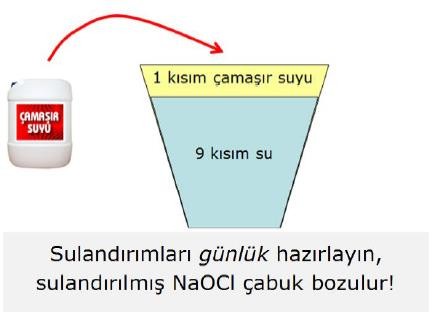 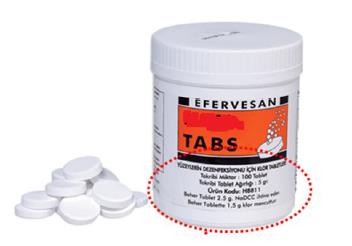 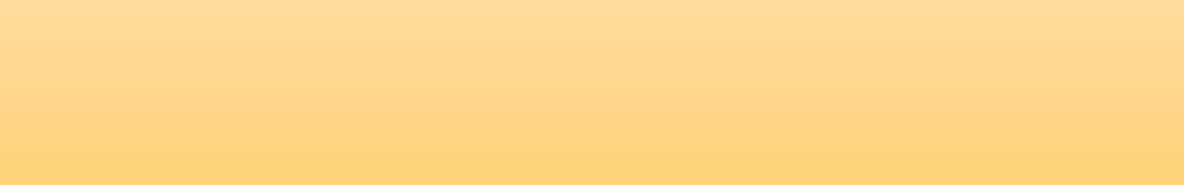 Laboratuvarda rutin yer temizliğiYer temizliği için 1/50-1/100 hipokloritli su kullanılır. Solüsyon her gün taze olarak hazırlanır. Rutin yer temizliği her gün yapılır.Dezenfektan solüsyonu hazırlayacak personel eldiven ve maske giydikten sonra solüsyonu hazırlar. 25 litrelik solüsyon yaklaşık 50 m2 alan için kullanılır. Her 50 m2’den sonra bu solüsyon değiştirilir.Hazırlanan dezenfektan solüsyonu kovalara aktarılır. Ayrıca durulama amacıyla içerisinde durulama suyu bulunan ayrı bir kova da kullanılır. Paspas her defasında önce durulama suyu ile temizlenir ve sıkılır daha sonra tekrar hipoklorit içeren kovaya batırılarak işlem tekrarlanır.Paspaslama sonrası durulama ve kurulama yapılmaz. Zemin tamamen kuruyuncaya kadar “ıslak zemin” uyarıcı levhaları kullanılır.Her mesai bitimi sonunda temizlik bittikten sonra paspas akan su altında fırçalanarak temizlenir. Daha sonra hipokloritli su içerisinde en az 15 dakika bekletilir. Sıkılarak temizlendikten sonra temizlik arabasına kuruması için ters şekilde asılarak bekletilir.Laboratuvarda rutin yüzey, cihaz dezenfeksiyonuLaboratuvar bankoları ve cihaz yüzeyleri çalışan teknisyenler tarafından dekontamine edilir.Yüzeyler 1/10-1/100 oranında sulandırılmış hipoklorit solüsyonu veya %70’lik alkol ile silinir.Cihazlar üreticinin önerileri doğrultusunda dekontamine edilmelidir.Dezenfektan solüsyonunu hazırlanırken eldiven ve maske giyilmelidir. Temizlik sırasında gerekli korunma önlemleri (eldiven ve gözlük) alınmalıdır.Düşük düzey dezenfektanlarBazı vejetatif mikroorganizmalar, zarflı büyük virüslere (genellikle ≤10 dakika) etkili olan dezenfektanlardır. Bakteri sporu, mikobakteri ve zarfsız virüslere etkisizdirler. Kuaterner amonyum bileşikleri, bazı fenoller, bazı iyodoforlar, etil veya izopropil alkol, 100 ppm serbest klor içeren sodyum hipoklorit düşük düzey dezenfektanlardır.Dezenfektan etkinliğini etkileyen faktörlerDezenfektanların etkinliği mikroorganizmanı sayısı ve doğası, ortamdaki organik madde varlığı, temas süresi ve dezenfektanın stabilitesi gibi çok sayıda faktöre bağlıdır.Mikroorganizmanın sayısı ve doğasıOrganik yükKonsantrasyonTemas süresiSıcaklıkBağıl nempHStabilite/SaklamaSterilizasyonSterilizasyon, bakteri sporları dahil yaşayan tüm canlı mikroorganizmaların ortadan kaldırılması işlemidir.Sterilizasyon yöntemleri arasında kuru sıcak hava, buhar (nemli sıcak hava), gazlar (etilen oksit, ozon), plazma (hidrojen peroksit), irradiasyon, filtre edilebilir sıvılar için filtrasyon ve kimyasal sterilizasyon gibi yöntemler sayılabilir. Tıbbi laboratuvarlarda en sık kullanılan sterilizasyon yöntemi buhar ile sterilizasyondur.Buhar ile sterilizasyon (otoklav)Otoklav kullanılarak yapılan sterilizasyon buhar ile sterilizasyonun en yaygın kullanılan örneğidir.Otoklavlar içlerindeki soğuk havanın sıcak hava ile nasıl yer değiştirdiğine bağlı olarak başlıca iki tiptir.Yerçekimli otoklavlarVakumlu otoklavOtoklav kullanıcıları (kabin içinde buhar dolaşımının etkin gerçekleşebilmesi için) tahliye valflerinin tıkalı olmamasına ve otoklav kabinin tıka basa doldurulmamasına özen göstermelidir. Tahliye valflerinin tıkanması sorununa yerçekimli tiplerde daha sık rastlanır. Tahliye valflerinin açık olduğu düzenli olarak denetlenmelidir.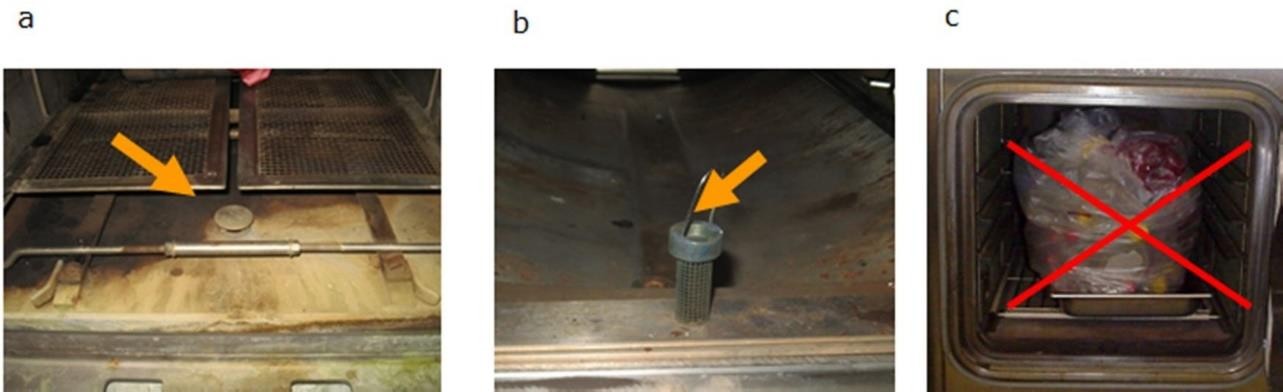 Etkin bir sterilizasyon için otoklavların (a, b) tahliye valflerinin açık olduğunu sık sık kontrol edin ve (c) otoklavı tıka basa doldurmayın, hava dolaşımına izin verecek boşluklar olmasına özen gösterin.Farklı amaçlara yönelik kulanılacak otoklavlama ısı ve süreleriOtoklavın uygun bir şekilde çalıştırılması, yüklenmesi ve izlenmesi başarılı bir dekontaminasyon için esastır. Kapların büyüklüğü ve otoklav içerisindeki yerleşimi dahil paketlemeye özen gösterilmelidir. Otoklav içine yerleştirilecek malzemeler, buharın serbest dolaşımına ve penetrasyonuna izin verecek şekilde düzenlenmelidir.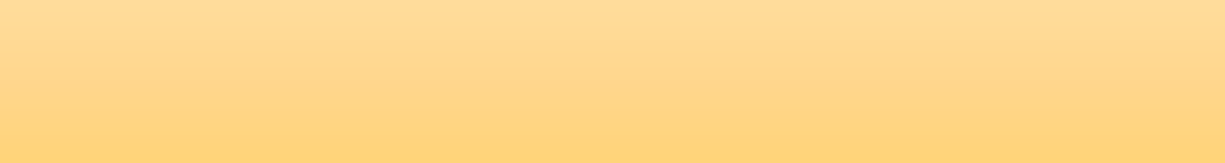 Önerilen otoklav kullanım prosedürüOtoklav torbaları ve sıvı içeren kaplar 2/3’den fazla doldurulmamalıdır.Torbaların ve şişelerin ağızları gevşek bırakılmalıdır.Plastik malzeme daima yüksek ısıya dayanıklı ikincil kaplar içinde otoklavlanmalıdır.Otoklavlama sonrası kapak açmak için kabin içindeki sıcaklığın düşmesi beklenmeli ve kapağı açarken yüksek sıcaklık ve buhara karşı önlem (eldiven, gözlük ve yüz siperi) alınmalıdır.Sıvıların kapaklarını açmak için en az 5 dakika beklenmelidir.Otoklav ile etkin bir sterilizasyon sağlamak için:Otoklava malzeme yerleştirmeden önce;Çift kapılı otoklavlarda (BGD-3 laboratuvarlardaki gibi) kapının birini açmadan önce diğer kapının kapalı olduğundan emin olun (görsel/sesli alarm vb.).Otoklavın içini, önceki kullanımdan kalmış ve zarar verebilecek malzeme (kesici alet vb.) varlığı açısından kontrol edin.Kapak ve kabin contalarını kontrol edin ve temiz tutun.Tahliye valflerini kontrol edin ve temizleyin.Kullanılacak poşet, kap ve tepsi gibi plastik malzemenin otoklava dayanıklı oluğundan emin olun. Otoklav torbaları delinmeye, yırtılmaya, yüksek ısıya dayanıklı olmalıdır. Polipropilen olanlar 141ºC’e, polietilen olanlar ise 121ºC’e dayanıklıdırlar.Otoklav poşetlerinin ağzını, buhar girişini sağlamak için hafif açık bırakın.Sıvı içeren kapların ağzını gevşek bırakın.Sıvı kaplarının kapaklarını gevşetin. Yüksek basınçta iç basıncı yükselen kaplar patlayabilir!Otoklava malzeme yerleştirilirken;Üretici firmanın önerileri doğrultusunda malzemeleri yerleştirin.Otoklavı aşırı yüklemeyin (otoklav poşetleri 2/3’den fazla doldurulmamalıdır).Poşetler ve kaplar buharın serbest dolaşımına izin verecek şekilde yerleştirilmelidir. Otoklav fazla doldurulmamalıdır.Dökülmelere karşı sağlam ve sızdırmaz özellikte, otoklava dayanıklı çelik kovalarda sterilizasyon gerçekleştirilmelidir.Otoklavlanan poşetin içinde sıvı yoksa, içine 50-100 mL kadar su ekleyin. Bu poşet içinde dolaşan buhar miktarını arttırarak etkin bir sterilizasyon sağlar.Otoklav poşetinin ağzı 3 parmak kadar açık bırakılmalıdır.Plastik malzeme (otoklav torbası, şişeler vb.) mutlaka ikincil bir kap içinde otoklava konmalıdır.Otoklavın kapağının kapandığından emin olunmalıdır ve doğru çalışma programı seçilmelidir.Otoklavdan malzeme boşaltılırken;Göz koruyucu (siper, gözlük), ısıya dayanıklı uzun eldiven, önlük, önü kapalı ayakkabı kullanılmalıdır.Kabin içindeki basıncın düşmüş olduğundan emin olmak için görsel olarak basınç ayarı kontrol edilmelidir. İç basınç sıfırlanmadan kapağı açılmamalıdır.Kabin içindeki sıcaklık 80ºC’nin altına düştükten sonra kapak açılmalıdır.Sıvılar kapak açıldıktan 5 dakika sonra otoklavdan çıkarılmalıdır.Kuru sıcak hava ile sterilizasyon (pastör fırını)Kuru sıcak hava oksidasyon yolu ile hücre proteinlerinin koagüle olmasına bağlı olarak mikroorganizmaların ölümüne neden olur.Isının homojen dağılımını sağlamanın kolay kontrol edilememesi, işlemin uzun sürmesi, yüksek ısının uzun erimde aletlere zarar vermesi gibi nedenlerle, kuru sıcak hava ile sterilizasyon önerilen ve öncelikli bir sterilizasyon yöntemi değildir.Kuru sıcak hava ile sterilizasyon için sıcaklık dereceleri ve süreleriKuru sıcak hava ile sterilizasyon yönteminin avantaj ve dezavantajlarıDüşük sıcaklıkta sterilizasyon yöntemleriBu yöntemler, yüksek ısıda sterilize edilemeyen ısıya duyarlı cerrahi malzemelerin sterilizasyonunda kullanılmaktadır. Laboratuvarlardaki kullanımları çok sınırlıdır.Etilen oksit ile sterilizasyonFormaldehit sterilizasyonuIşınlama yöntemi ile sterilizasyonSterilizasyon etkinliğinin kontrolü ve izlenmesiSterilizasyon işlemi fiziksel, kimyasal ve biyolojik olarak kontrol edilmelidir. Bunların düzenli olarak yapılmaları ve kayıt altına alınmaları gerekir.Fiziksel kontrolSterilizasyonun fiziksel koşulları hakkında bilgi verir. Cihaz üzerindeki program döngüsünde yer alan sıcaklık, süre ve basınç göstergelerinin kontrolünü kapsar ve bir çıktı şeklinde bu parametreler alınmalı/kaydedilmelidir.Kimyasal kontrolKimyasal indikatörler biyolojik indikatörlerle birlikte kullanılmak üzere tasarlanmış fiziksel göstergelerdir (basınç ve ısı vb.). Kimyasal indikatörler işlemden geçirilen yükün izlem göstergesi olarak kullanılır fakat sterilite göstergesi değildir. Yapılan işleme ve takip edilmesi istenen parametrelere uygun bir kimyasal indikatörün otoklavın her döngüsü için kullanılması önerilir.Kimyasal indikatör sınıfları, kullanım amaçları ve örnek ürün çeşitleriBiyolojik kontrolSterilizasyon işleminde hedef ortamdaki mikroorganizmaların öldürülmesidir. Bu hedefe ulaşılıp ulaşılmadığı ancak biyolojik kontroller kullanılarak belirlenir.Biyolojik indikatörler, istenilen sterilizasyon şartlarına karşı dayanıklı olduğu gösterilmiş canlı mikroorganizma içeren test sistemleridir. Genellikle 104-106 arası Geobacillus stearothermophilus sporları kullanılmaktadır.Laboratuvarlardaki otoklavlarda biyolojik kontrolün tercihen günlük, olanak yoksa en az haftalık olarak yapılması önerilir.Biyolojik indikatörlerde kullanılan bakteri sporlarıBuharla sterilizasyonda kullanılan biyolojik indikatör çeşitleriSporlu şeritlerBakteri sporu emdirilmiş filtre kağıdı saydam kağıt torba veya zarfa yerleştirilir. Sterilizasyon işlemi sonrası spor emdirilmiş filtre kağıdı torbasından çıkarılarak uygun besiyeri içeren tüpe yerleştirilir ve uygun süre ve sıcaklıkta inkübe edilir.Herşeyi içinde (self-contained) ürünlerBurada spor emdirilmiş kağıt uygun besiyeri içeren cam ampül ile birlikte plastik bir kapta bulunmaktadır (Ör. Attest, Prospore2, Verify, vb.). Sterilizasyon işleminden sonra cam ampül kırılarak besiyeri ile spor stripinin temas etmesi sağlandıktan sonra uygun süre ve sıcaklıkta inkübe edilir. Gerekli tüm malzemelerin bir arada olması kullanım kolaylığı sağlar.Kapalı cam ampüllerKapalı cam ampül içerisinde sporlar uygun besiyeri ile süspansiyon halinde bulunur.Sterilizasyonun izlenmesiSterilizasyon işleminin izlenmesi için sterilizasyon uygulamaları ve etkinlik sonuçları kayıt altına alınmalı belirli aralıklarla değerlendirilmeli ve en az 5 yıl saklanmalıdır.Saklanması gereken bilgiler;Sterilizasyon süresi, sıcaklığıMalzeme çeşidi (sıvı, katı, tıbbi atık vb.)Sterilizasyonu gerçekleştiren kişiye ait personel bilgisiSterilizasyon sonrası temizlik kaydı (temizliği yapan kişi, yapılan zaman vb.)Arıza, tamir, rutin bakım ve kalibrasyon raporlarıFiziksel, biyolojik ve kimyasal kontrol sonuçları121°C’de otoklav döngüsünün etkinliğinin biyolojik indikatör ile izlenme prosedürü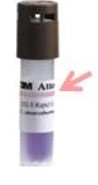 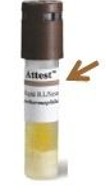 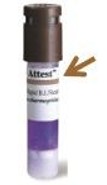 Biyolojik indikatörü yükün merkezine (yükün en zor dekontamine olan yerine) yerleştirin. Farklı yük tipleri ayrı olarak kontrol edilmelidir.Pozitif kontrol için otoklavlanmamış bir indikatör bırakılır.Yükün merkezinde sterilizasyon sıcaklığının oluşması için gerekli gecikme süresi dikkate alınarak, uygulanan standart çalışma prosedürüne göre, yük işlemden geçirilir. Bu gecikme süresi steril edilecek atığın doğasına bağlı olarak değişecektir. Örneğin, 121°C maruz kalan G.stearothermophilus sporları 15 dakikada ölür ancak, toplam işlem süresi ve gerekli sıcaklık yükün içeriğine bağlı olarak değişecektir.Otoklav işlemi tamamlandıktan sonra biyolojik indikatör alınır.Pozitif kontrollerle birlikte işlemden çıkan biyolojik indicator/ler üretici firmanın önerileri doğrultusunda hazırlanır ve 55-60 oC’de 48 saate kadar inkübe edilir ve üreme açısından incelenir. Otoklavlanmış indikatörde üreme olması (besiyeri rengi değişir) sterilizasyon işleminin etkin olmadığını gösterir. Üreme olmaması (besiyeri renginin değişmemesi) etkin sterilizasyonu gösterir.Farklı ürünlerde verilen özellikler değişebilir ve esas olan üreticinin belirttiği kullanım bilgisidir.İşleme girmemiş indikatör	İşleme girmiş indikatör  (pozitifsonuç, sterilizasyon etkin değil)İşleme girmiş (negatif sonuç, sterilizasyon etkin)İşleme girmediğini gösteren renk (koyu pembe)Besiyeri Rengi (Mor)İşleme girdiğini gösteren renk (kahverengi)Pozitif üreme (sarı)İşleme girdiğini gösteren renk (kahverengi)Üreme yok (Mor)48 saatlik bekleme süresinin uzun olması ve bu sürede malzemenin bekletilmesi gerektiğinden ihtiyaç halinde daha hızlı sonuç veren hızlı test ürünleri kullanılabilir. Floresan okuyucuda 56°C’de 1-3 saat inkübasyonun ardından kırmızı ışık, floresan oluştuğunu ve sterilizasyonun gerçekleşmediğini gösterir. Yeşil bir ışık oluşması, floresan olmadığını ve sterilizasyonun başarısını gösterir.Sterilizasyonun başarısızlığı yetersiz sterilizasyon süresi, yanlış yükleme veya otoklavın aşırı doldurulması nedeniyle olabilir. Yükleme, sterilizasyon zamanı ve sıcaklık parametreleri gözden geçirilir.Laboratuvar odasının UV ile dezenfeksiyonuEn etkili UV dalga boyu 254 nm (nanometre) olan UV-C tipleridir. Raf ömürleri yaklaşık olarak 2500-3000 saat arasında değişir. UV ışınlarının penetrasyon özelliği olmadığı için diğer dezenfeksiyon işlemleri ile birlikte kullanılmalıdır.UV cilt ve gözde hasar oluşturduğu için koruyucu önlemler alınmalıdır.Plastik ve vinil malzemelerde bozulmaya yol açması, kumaş ve boyalı malzemelerde solmaya neden olması istenmeyen etkileridir.Etki mesafesi 1-2 metre ile kısıtlı olup ortam ısısından etkilenmektedir.Lambalar kısa zamanda toz tuttuğu için 2-4 haftada bir alkolle (örneğin %91’lik izopropil alkol veya %70 etil alkol) bez ile silinmelidirler.Odanın boyutuna göre yerleştirilecek UV lamba sayısıUV ışıma sınırlı alanlarda dekontaminasyonun tek aracı olarak hiçbir zaman kullanılmamalıdır.UV ışımanın sınırlı penetrasyon kapasitesinden dolayı, bu işlem sadece hava kaynaklı ve yüzey kontaminasyonunun azaltılmasında etkilidir.UV ışıma diğer dekontaminasyon süreçleri ile birlikte kullanılıyorsa, UV lambalar bakımdan geçirilmeli (Ör. uygun temizlik) ve işlevsel oldukları belli aralıklarla doğrulanmalıdır (Ör. yayılan uygun ışık yoğunluğu).ATIK YÖNETİMİ	Üretim ve kullanım faaliyetleri sonucu ortaya çıkan, insan ve çevre sağlığına zarar verebildiği için doğrudan veya dolaylı biçimde ortama verilmesi sakıncalı olan her türlü maddeye atık denir.Sağlık kurumları ve laboratuvarların faaliyetleri sonucu çeşitli atıklar ortaya çıkmaktadır. Bu atıkların bir bölümü evsel atık niteliğindeyken, bazı atıklar ise insan ve çevre sağlığına zarar verebilme potansiyeline sahip tıbbi veya tehlikeli kimyasal ve radyoaktif atıklardır.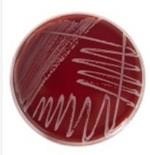 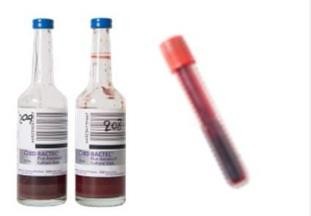 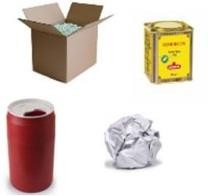 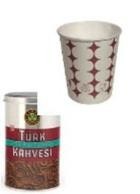 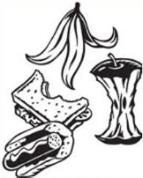 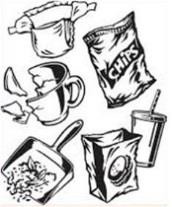 Atık yönetiminin temel ilkeleriAtık üretimini azaltTehlikeli olanı tehlikesizle değiştirAtığı kaynağında ayrıştırGüvenli biçimde taşı ve depolaGeri dönüştürEtkin ve çevreye az zararlı yöntemlerle bertaraf etSüreci izle ve kayıt altına alTıbbi, tehlikeli ve evsel atıkların oluşumunun ve miktarının kaynağında en aza indirilmesi, tıbbi atıkların, tehlikeli ve evsel atıklar ile karıştırılmaması ve kaynağında diğer atıklardan ayrı olarak toplanması, biriktirilmesi, taşınması ve depolanması esastır.Evsel atıklarGenel atıklar: Sağlıklı insanların bulunduğu kısımlar, hasta olmayanların muayene edildiği bölümler, ilk yardım alanları, idari birimler, temizlik hizmetleri, mutfak, ambar ve atölyelerden gelen atıklar şeklinde tanımlanır.Ambalaj atıkları: Tüm idari birimler, mutfak, ambar, atölye vb. kaynaklı tekrar kullanılabilir, geri kazanılabilir atıklar. Bunlar kağıt, karton, mukavva, plastik, cam, metal atıkları içermektedir.Evsel nitelikli atıklar, tıbbi atıklar ve tehlikeli atıklar ile karıştırılmamalı ve kaynağında diğer atıklardan ayrı toplanmalı, biriktirilmeli, taşınmalı ve depolanmalıdır.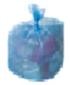 Genel atıklar siyah torbalarda biriktirilir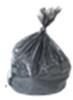 Ambalaj atıkları mavi renkli torbalarda biriktirilirTıbbi atıklarTıbbi atıklar insanlara ve çevreye zarar verebildiği için atığın oluşumundan bertaraf edilmesine kadar olan sürecin etkin biçimde yönetilmesi gerekir. Tıbbi atıklar Enfeksiyöz atıklar, Patolojik atıklar ve Kesici-Delici atıklar olarak üç sınıfa ayrılır.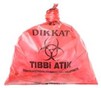 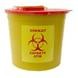 Enfeksiyöz atıklar kırmızırenkli torbalarda biriktirilirPatolojik atıklar kırmızırenkli torbalarda biriktirilirKesici delici atıklar kesicidelici atık kabında biriktirilirTıbbi atıkların biriktirilmesiEnfeksiyöz atıklarEnfeksiyöz ajanların yayılımını önlemek için taşınması ve imhası özel uygulama gerektiren atıkları tanımlamaktadır.Tıbbi atıklar;Mikrobiyolojik laboratuvar atıklarını,Kan, kan ürünleri ve bunlarla kontamine olmuş nesneleriKullanılmış ameliyat giysileriniDiyaliz atıklarınıKarantina atıklarınıBakteri ve virüs içeren hava filtreleriniEnfekte deney hayvan leşleri, organ parçaları, kan ve bunlarla kontamine tüm nesneleri içerir.Patolojik atıklarAnatomik atık dokular, organ ve vücut parçaları ile ameliyat, otopsi gibi durumlarda ortaya çıkan vücut sıvılarını içerir.Kesici delici atıklarKesici delici atıklar batma, delme, sıyrık ve yaralanmalara neden olabilecek atıkları içerir. Bunlar enjektör iğneleri, iğne içeren diğer kesicileri, bistüri, lam-lamel, cam pastör pipeti, kırık cam parçalarını içermektedir.Kesici deliciler, kesici delici atık kabında biriktirilir. Kesici delici atıklar diğer tıbbi atıklardan ayrı, delinmeye, yırtılmaya, kırılmaya ve patlamaya dayanıklı, sızdırmaz, açılması ve karıştırılması mümkün olmayan, üzerinde "Uluslararası Biyotehlike işareti" ile "Dikkat! Kesici ve Delici Tıbbi Atık" ibaresi taşıyan plastik veya aynı özelliklere sahip lamine kartondan yapılmış kutu veya konteynerler içinde toplanır.Bu biriktirme kapları, en fazla ¾ oranında doldurulur, ağızları kapatılır ve kırmızı plastik torbalara konur. Kesici-delici atık kapları dolduktan sonra kesinlikle sıkıştırılmaz, açılmaz, boşaltılmaz ve geri kazanılmaz.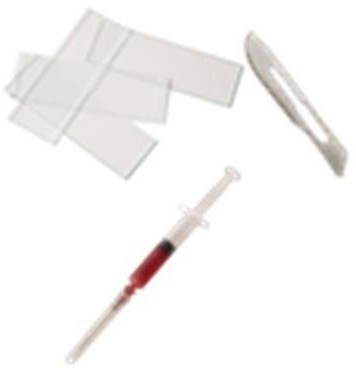 Kesici-delici atıklar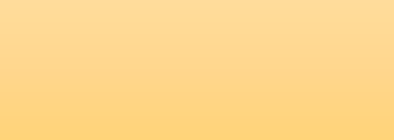 Tıbbi atıkların dekontaminasyonu“Tıbbi Atıkların Kontrolü Yönetmeliği” tıbbi atıkların evsel atıklardan ayrı toplanmasını ve dekontamine edildikten sonra bertaraf edilmesini öngörmektedir. Yönetmelik bertaraf etme yetkisini belediyelere vermiştir. Kurumlar, tıbbi atıkları toplama ve geçici depolama alanına taşımak ile yükümlü kılınmıştır.Enfeksiyöz atıkların kaynağında (üretildikleri yerde) dekontamine edilmeleri en güvenli yoldur. Böylece, depolama alanına taşıma sırasında ve oradaki bekleme süresi içinde çalışanların, diğer kişilerin ve çevrenin kontamine olmaması garanti altına alınmış olur.Dekontaminasyon işlemleriTıbbi atıkların basınçlı buhar ile sterilizasyon işlemine tabi tutulması durumunda atıklar otoklav torbaları ile otoklavlanabilir. Otoklav torbalarının 140 °C’ye kadar nemli-basınçlı ısıya dayanıklı ve buhar geçirgenliğine sahip olması zorunludur. Polietilen torbalar genellikle 121 °C’ye, polipropilen torbalar ise genellikle 141 °C’ye kadar dayanır.BGD-2 laboratuvarlarda üremiş kültür plakları ve stok kültürler, kan tüpleri, BGD-3 laboratuvarda üremiş kültürler ve klinik örnekle kontamine olmuş materyal, kesici delici atıkları içeren kesici delici atık kapları otoklavlandıktan sonra atılır. Otoklav sonrasında tüm atıklar tıbbi atık torbasına yerleştirilir ve tıbbi atık konteynerine gönderilir.Kontamine pipet uçları, pastör pipetleri gibi malzemeler küçük masa üstü otoklav torbasında biriktirilerek otoklavlandıktan sonra atılır veya ağzı kapaklı bidonlarda biriktirildikten sonra kırmızı tıbbi atık torbasına atılabilir.Sıvı tıbbi atıklar da uygun emici maddeler ile yoğunlaştırılarak otoklav torbalarına aktarılabilir veya kimyasal olarak çamaşır suyu ile dekontamine edilebilirler. Bu durumda çamaşır suyu sıvı atığın içine son konsantrasyonu 1/10 olacak şekilde eklenmelidir. Örneğin, 100 mL sıvı kültürün içine 10 mL çamaşır suyu eklenmelidir. Bu durumda çamaşır suyunun son konsantrasyonu yaklaşık %10 olacaktır.Kesici-delici tıbbi atık kabı otoklav torbasına atılarak otoklavlanabilir. Ancak, kimyasallarla kontamine olmuş enfeksiyöz kesici-delici cisimler otoklavlanmamalıdır. Bunlar kesici delici atık kabı ile birlikte tıbbi atık torbasına atılabilir.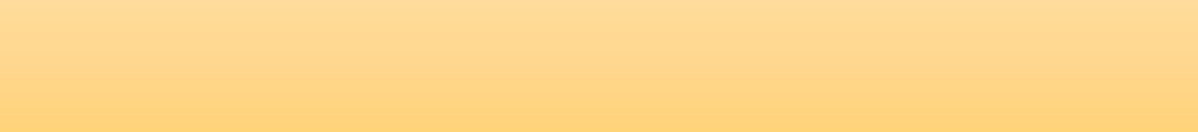 Tıbbi atıkların taşınmasıTıbbi atıkların taşınmasında yırtılmaya, delinmeye, patlamaya ve taşımaya dayanıklı, orijinal orta yoğunluklu polietilen hammaddeden sızdırmaz, çift taban dikişli ve körüksüz olarak üretilen, çift kat, kalınlığı 100 µm olan, en az 10 kilogram kaldırma kapasiteli, üzerinde görülebilecek büyüklükte ve her iki yüzünde "Uluslararası Biyotehlike" amblemi ile "Dikkat Tıbbi Atık" ibaresini taşıyan kırmızı renkli plastik torbalar kullanılır.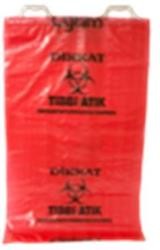 Torbalar en fazla ¾ oranında doldurulur, ağızları sıkıca bağlanır ve gerekli görüldüğü hallerde her bir torba yine aynı özelliklere sahip diğer bir torbaya yerleştirilerek kesin sızdırmazlık sağlanır.Bu torbalar hiçbir şekilde geri kazanılmaz ve tekrar kullanılmaz.Tıbbi atık torbalarının içeriği hiçbir suretle sıkıştırılmaz, torbasındançıkarılmaz, boşaltılmaz ve başka bir kaba aktarılmaz.	Tıbbi atık taşıma torbası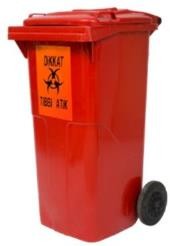 Tıbbi atık taşıma aracıTıbbi atık torbaları ünite içinde bu iş için eğitilmiş personel tarafından, tekerlekli, kapaklı, paslanmaz metal, plastik veya benzeri malzemeden yapılmış, yükleme-boşaltma esnasında torbaların hasarlanmasına veya delinmesine yol açabilecek keskin kenarları olmayan, yüklenmesi, boşaltılması, temizlenmesi ve dezenfeksiyonu kolay ve sadece bu iş için ayrılmış araçlar ile toplanır ve taşınırlar.Tıbbi atıkların ünite içinde taşınmasında kullanılan araçlar turuncu renklidir ve üzerlerinde "Uluslararası Biyotehlike" amblemi ile "Dikkat! Tıbbi Atık" ibaresi bulunmaktadır.Tıbbi atık torbaları ağızları sıkıca bağlanmış olarak ve sıkıştırılmadan atık taşıma araçlarına yüklenir, toplama ve taşıma işlemi sırasında el veya vücut ile temastan kaçınılır.Atık torbaları asla elde taşınmazlar.Tıbbi atıklar ile evsel nitelikli atıklar aynı araca yüklenmez ve taşınmazlar. Atık taşıma araçları her gün düzenli olarak temizlenir ve dezenfekte edilirler.Araçların içinde herhangi bir torbanın patlaması veya dökülmesi durumunda atıklar güvenli olarak boşaltılır ve taşıma aracı ivedilikle dezenfekte edilir.Tıbbi atıkların ünite içinde taşınması ile görevlendirilen personelin, taşıma sırasında özel nitelikli turuncu renkli elbise giymesi zorunludur.Ünite içinde uygulanan toplama programı ve atık taşıma araçlarının izleyeceği güzergah, hastaların tedavi olduğu yerler ile diğer temiz alanlardan, insan ve hasta trafiğinin yoğun olduğu bölgelerden mümkün olduğunca uzak olacak şekilde belirlenir.Geçici depolamaAtıklar, bertaraf sahasına taşınmadan önce 48 saatten fazla olmamak üzere bu depolarda bekletilebilir.Bekleme süresi, geçici atık deposu içindeki sıcaklığın 4 °C’nin altında olması koşuluyla bir haftaya kadar uzatılabilir.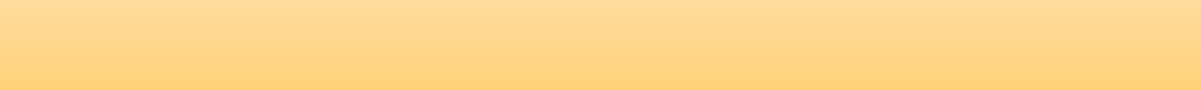 Atık bertarafıAtıkların nihai bertarafı için kurumlardan atık bertarafı için yetkilendirilmiş firmalar tarafından toplanan tıbbi atıklar çeştili yöntemlerle imha edilir. Yakma, toprağa gömme, sterilizasyon, dezenfeksiyon ve geri kazanma imha amacıyla en sık kullanılan yöntemlerdir.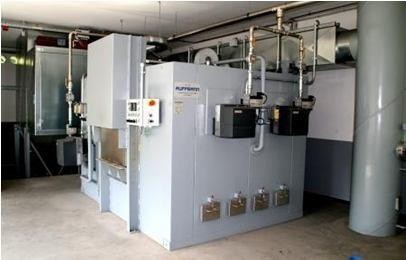 YakmaSterilizasyon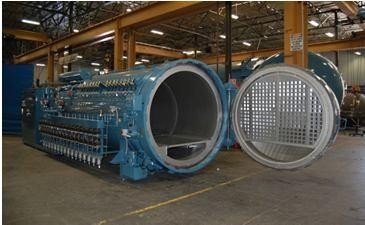 Gömme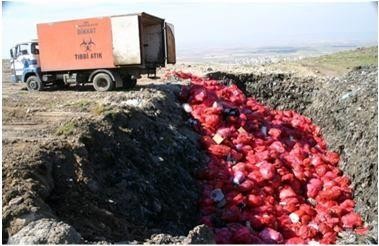 Mikrodalga sterilizasyon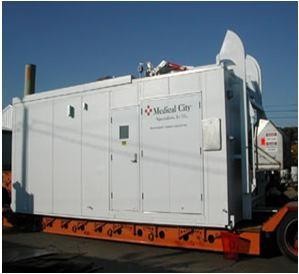 Kimyasal atıklarTanıya yönelik ve deneysel çalışmalar, temizlik ve dezenfeksiyon işlemleri gibi eylemler sonucu atılan veya miyadı dolan katı, sıvı ve gaz kimyasal maddelerdir.Genotoksik atıklar, farmasötik atıklar, ağır metal içeren atıklar, kimyasal atıklar ve basınçlı kaplar diğer atıklardan ayrı olarak toplanırlar. Bu atıkların bertarafı “Tehlikeli Atıkların Kontrolü Yönetmeliği”ne göre yapılır.Biriktirme ve ayrıştırma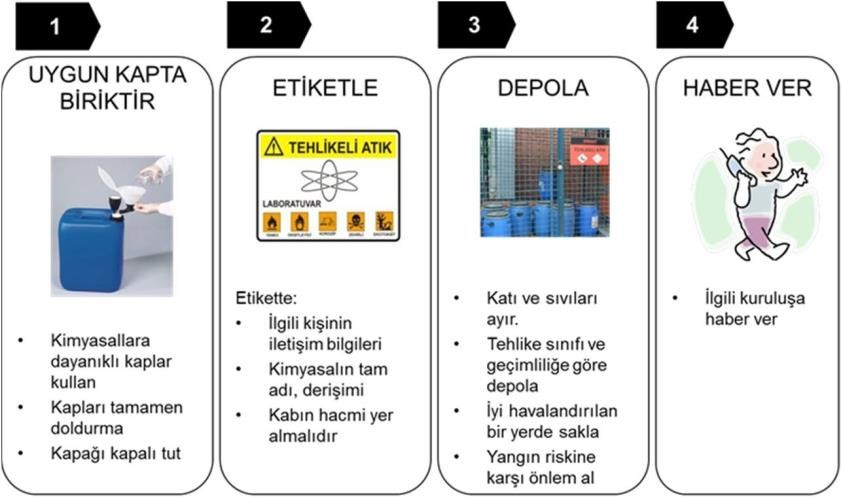 Tehlikeli kimyasal atık planıTehlikeli kimyasal atıklar, sızdırmaz, burgu kapaklı kaplar içinde (tercihen plastik bidon) biriktirilir.Cam kaplar tehlikeli kimyasal atık biriktirmek için uygun değildir; kesinlikle kullanılmamalıdır.Biriktirme kabı, dolu halde, bir kişinin rahatça taşıyabileceği büyüklükte olmalıdır.En iyisi her bir kimyasalı ayrı kaplarda biriktirmektir; bir kaç farklı kimyasal atığın bir araya konması kaçınılmaz ise bunların geçimsiz kimyasallar olup olmadığı mutlaka öğrenilmelidir. Kimyasal geçimsizlik olabileceğine dair en küçük bir kuşku varsa, kimyasallar karıştırılmamalıdır.Etiket üzerine biriktirme kabı içindeki tüm kimyasallar yazılır. Kimyasal etikete kaydedilirken kimyasal formül değil (ör. CHCl3) açık adı (ör. kloroform) yazılmalıdır.Tehlikeli kimyasal ve atıkların depolandığı konteynerler üzerinde "uluslararası tehlikeli atık amblemi" ve "Dikkat! Tehlikeli Atık" ifadesi bulundurulmalıdır. Tehlike kimyasal kaplarının üzerinde ayrıca atığın Tehlike Atıklar Yönetmeliğinde verilen atık kodunun, atık oluşum tarihinin ve kimyasal ile ilgili diğer bilgilerin bulunduğu bir etiket bulundurulmalıdır. Boşalan kimyasal şişeleri ve kimyasal ile kontamine malzeme en az 3 kez sudan geçirilip çalkalandıktan sonra atılmalıdır.İçeriği bilinmeyen, etiketsiz katı/sıvı atıklar potansiyel tehlikeli atık olarak değerlendirilip ayrı olarak depolanır. Tehlikeli atıklar kesinlikle kanalizasyon sistemine boşaltılmaz, doğrudan havaya verilmez, düşük sıcaklıklarda yakılmaz, evsel atıklarla karıştırılmaz ve depolanarak bertaraf edilmez. Bu özelliklerden hiçbirine sahip olmayan tehlikesiz kimyasal atıklardan katı olanlar evsel atıklar ile birlikte toplanırlar, sıvı olanlar ise kanalizasyon sistemi ile uzaklaştırılırlar.Taşınma, depolama ve bertarafTehlikeli kimyasal atıklar ve diğer tehlikeli atıklar öncelikle oluştukları noktalarda (ör. Laboratuvarlarda) kısa süreli depolanmalı, atık konteynırları ¾ oranında dolu hale geldiğinde ve/veya atık miktarı laboratuvarın depolama kapasitesini aştığında bölüm ya da birim atık sorumlusu gözetim ve denetiminde bölüm ya da birim için oluşturulmuş ara depolama için kullanılan alana alınmalıdır (Bina içinde ya da dışında ortak toplama yeri).LABORATUVAR KAZALARI	Laboratuvardaki biyolojik, kimyasal ve fiziksel tehlikeler acil durumlara neden olabilir. Laboratuvarlarda karşılaşılabilecek kazalar ve durumların başında “biyolojik dökülme ve saçılmalar”, “enfeksiyöz aerosollere maruz kalma” “kesici-delici yaralanmalar” “kimyasal dökülme ve saçılmalar”, “elektrik şoku” ile yangın ve patlamalar gelir. Bu kazalar yaralanma, akut ve kronik enfeksiyon, sakat kalma hatta ölümle sonuçlanabilir.Kaza ve ramak-kala kaza nedir?Plansız, istem dışı gerçekleşen, bir işin yapılmasına engel olabilen ya da yaralanma, hastalık veya hasarla sonuçlanabilen olaylardır.Laboratuvar kazalarının çoğu önlenebilirdir ve güvenli olmayan uygulamalar ve koşullar ile ilişkilidir. Kazaların çoğu aslında “geliyorum” der. Ramak-kala kaza denen bu durum, gerçekleşmiş olsaydı olumsuz bir sonuca neden olabilecek, ama bir şekilde gerçekleşmeyen kazalardır. Bu tür olaylar önemsenir ve izlenirse, kazaların çoğu önlenebilir.Aşağıda bazı ramak-kala kaza örnekleri yer almaktadır:Bir kimyasal madde şişesini elde taşırken düşürmek üzereyken son dakikada tutmak (kimyasalların taşıyıcı kaplarda veya taşıma arabaları ile nakledilmesi gerekir). Kimyasallar uygun biçimde taşınmazsa birgün çalışan elinden düşürebilir ve bir kaza oluşabilir.Yerde sabitlenmemiş bir kablo nedeniyle kişiler tökezliyorsa bu bir ramak kala kazadır. Yere sabitlenmez ise kaza olacaktır.Zemin ıslandığında hemen kurulanmıyor veya uyarı levhası konmuyorsa, bir çalışanın ayağının kayması “ramak-kala kazadır”. Gereği yapılmazsa birileri her an düşebilir.Ramak kala kazaların sıklığı arttıkça gerçek kaza olması olasılığı artar.Kazalar ve DEB yaklaşımıKazalar küçük ölçekli ve sınırlı olabileceği gibi büyük ölçekli, çalışanların yaşamını riske eden ve tahliye gerektirecek boyutta olabilir. Her iki kategoriye verilecek yanıt doğal olarak farklıdır. Dolayısıyla, öncelikle bir durum/risk değerlendirilmesi yapılarak olayın boyutu ve riskler belirlenmelidir. Ardından, olayın gerektirdiği biçimde eyleme geçilmeli ve en son aşamada da olay yetkililere bildirilmelidir. Sözü edilen bu yaklaşım kısaca DEB olarak tanımlanmaktadır.DEB, değerlendir (D), eyleme geç (E) ve bildir (B) sözcüklerinin baş harflerinden oluşan bir kısaltmadır. Değerlendirme, kazaya tanık olan kişinin yapması gereken risk değerlendirmesini tanımlar. Bu değerlendirme kapsamında; olayın nedeni, olayın büyümesine neden olacak ek faktörlerin varlığı, yaralanan olup olmadığı ve yaralananın durumu, binada hasar olup olmadığı ve hasar varsa bunun yaratacağı ek sorunların neler olabileceği gibi faktörler değerlendirilir. Bu değerlendirmeye göre uygun yanıt belirlenir ve eyleme geçilir. Kişi riskleri yönetebileceğini düşünüyor ise müdahale etmeyi, yönetemeyecek ise etmemeyi seçebilir. Son aşamada ise olay tümüyle sona erdikten sonra olay/kaza bildirimi yapılır. Bildirimler kazanın kök nedeninin bulunabilmesi ve bir kez daha yinelememesi için alınması gereken önlemlerin belirlenebilmesi için önemlidir.Acil durumlara müdahale ederken öncelikler sırası gözetilmelidir. İlk öncelik daima insandır. İkinci öncelik, eğer varsa ortamdaki hayvanlardır. Üçüncü öncelik ekipman ve tesisin kurtarılmasıdır.Acil durum eylem planlarıA PLANI – YÜKSEK RİSKLİ ACİL DURUMLaboratuvarı terk edin ve mümkünse başkalarının girmesine izin vermeyin.Yetkililere haber verin (acil telefon).Kendinizi tanıtın ve arama nedeninizi bildirinOlayın yerini bildirinOlayın kapsamı ve yaralı olup olmadığı hakkında bilgi verin (kimyasal, biyolojik vb.)Yangın alarmını çalıştırın (diğer çalışanları uyarmak ve yardım almak için).Yaralanan/etkilenen kişi varsa yardım edin.Yardım etmek riskli değil ve yardım edebileceğinizi düşünüyorsanız yardım edin.Duman veya kimyasal gazlardan etkilenen kişileri olay yerinden uzaklaştırın ve olası ise temiz havaya çıkarın.Bilinci kapalı yaralıyı kurtarmayı sorunun ne olduğunu bilmeden denemeyin.Ağır yaralanma durumunda yaralıyı, riskin daha da artma olasılığı yoksa hareket ettirmeyin.İlk yardımı ancak eğitimli ve yetkin iseniz uygulayın.Yaralıların tıbbi yardım almalarını sağlayın.Kişilere yardım ettikten sonra müdahale etmek hala riskli değil iseOrtamdaki hayvanlara yardım edin (insana benzer bir mantıkla)Değerli ekipmanı ve verileri kurtarın.Olayı yazılı olarak (olay/kaza bildirim formu) yetkililere bildirin.YANGIN DURUMUNDA YAPILACAKLARYetkililere haber verin (acil telefon).Kendinizi tanıtın ve arama nedeninizi bildirinOlayın yerini bildirinOlayın kapsamı hakkında bilgi verin (kimyasal, biyolojik vb.)Yangın alarmını çalıştırın (diğer çalışanları uyarmak ve yardım almak için).Yaralanan/etkilenen kişi varsa yardım edin.Yardım etmek riskli değil ve yardım edebileceğinizi düşünüyorsanız yardım edin.Duman veya kimyasal gazlardan etkilenen kişileri olay yerinden uzaklaştırın ve olası ise temiz havaya çıkarın.Bilinci kapalı yaralıyı kurtarmayı sorunun ne olduğunu bilmeden denemeyin.Ağır yaralanma durumunda yaralıyı, riskin daha da artma olasılığı yoksa hareket ettirmeyin.İlk yardımı ancak eğitimli ve yetkin iseniz uygulayın.Yaralıların tıbbi yardım almalarını sağlayın.Kişilere yardım ettikten sonra müdahale etmek hala riskli değil ise ortamdaki hayvanlara yardım edin.Risk değerlendirmesi yapın. Kendinize ve diğer çalışanlara yönelik riskleri-patlama vb. değerlendirin. Riskleri yönetebileceğinizi düşünüyor ve yangına müdahale etmeyi biliyorsanız, yangını söndürmeyi deneyin.Yangının neden kaynaklandığını belirleyin ve eldeki yangın söndürücünün uygun olup olmadığına karar verin (ör. Elektrik yangınlarında su ve köpük kullanılmaz.)Pencereleri açmayın (daha fazla oksijen daha çok alev demektir)Yangın söndürücüyü alevlerin üzerine değil, alevlerin tabanına sıkın.Yangına müdahale ederken, acil bir durumda ortamı hemen terk edebilmek için arkanız çıkışa dönük olmalıdır.Yangın kontrol dışına çıkıyor ise ortamı terk edin. Mümkünse kapıyı arkanızdan kapatın.Olayı yazılı olarak (olay/kaza bildirim formu) yetkililere bildirin.ACİL durum kategorileriYüksek riskli acil durum: Eğer acil durum yaşam ve sağlık açısından riskli ise, çalışana zarar vermişse, çalışan ve toplum için tehdit oluşturuyor ise, radyoaktif madde veya tehlikeli kimyasalları (toksik, aşındırıcı (koroziv), reaktif kimyasalları) veya çevreye yayılma riski olan yüksek riskli bir patojeni içeriyor ise A Planı uygulanır.Düşük riskli acil durum: Eğer acil durum sınırlı ise, yangın tehlikesi yoksa az veya orta düzeyde toksik madde içeren bir durum varsa, yüksek riskli olmayan bir patojen söz konusu ise veya patojenin çevreye yayılma riski yoksa veya düzeltilebilir bir hasar varsa, B Planı işletilebilir.Yangın veya yangın ilişkili acil durumlar: Acil durumda yangın veya yangın ilişkili bir süreç varsa yangına yönelik plan devreye girer.Bilinmeyen: Acil durumun doğası veya nasıl müdahale edileceği bilinmiyor ise A planına göre davranılır.Biyolojik dökülme ve saçılmalarBiyolojik materyalin dökülmesi ve saçılması çalışanlar açısından ciddi bir enfeksiyon riski doğurur. Çünkü, dökülen materyal laboratuvar çalışanlarına:Aerosolize olarak solunum yoluyla,Mukozalara sıçrayarak,Deri bütünlüğü bozuk kişilerde deri teması yoluyla,Kesici-delici cisimlerin batması (perkütan) ile bulaşabilir.Dökülme-saçılma olayları başlıca üç durumda olabilir. Bunlar;Zemine (yere) olan dökülme olayları,Biyogüvenlik kabini içindeki dökülme olayları,Santrifüj içindeki olaylar.Dökülme-saçılmaların oluşmasına izin vermemek en iyi korunma yoludur.Laboratuvar zeminine olan dökülmeler genellikle biyolojik materyallerin taşınması sırasında olur. Bu nedenle, biyolojik materyal içeren kapların ikincil kaplar içinde, büyük hacimler söz konusu olduğunda devrilme korumalı taşıma arabalarında veya çantalarında taşınması iyi bir uygulamadır.Materyali taşıyan kişilerin temel KKD (önlük, eldiven, gözlük ve maske) kullanmaları gerekir.Biyogüvenlik kabini içindeki dökülmeleri önlemenin en iyi yolu kabin içinde mümkün olan en az sayıdaki malzemeyi bulundurmak ve özenli çalışmaktır.Santrifüj içindeki dökülme-saçılma olayları genellikle iyi dengelenmemiş tüplerin kırılmasına bağlıdır. Bu nedenle, tüpler iyi dengelenmeli ve olası ise plastik tüpler kullanılmalıdır.Bu önlemlere karşın dökülme-saçılma gerçekleşirse olaya en kısa sürede ve güvenli biçimde müdahale edilmelidir. Bu amaçla laboratuvarlarda "dökülme-saçılma kiti" bulunmalıdır.Biyolojik dökülme-saçılma kit içeriğinde, kişisel koruyucu donanım (önü kapalı ve sıvı geçirimsiz önlük, lateks/nitril eldiven yanı sıra daha kalın temizlik eldivenleri, aerosollere karşı N95 veya N99 maske, dalgıç tip gözlük ve yüz siperi (opsiyonel), emici özellikte madde (kağıt havlu veya içinde emici olan sosis), dezenfeksiyon için çamaşır suyu, temizleme ve atık ekipmanı (faraş, süpürge, otoklav ve tıbbi atık torbası, delici-kesici atık kabı, cam kırıklarını toplamak üzere forseps veya maşa) bulunmalıdır.Benzer bir kit biyogüvenlik kabinlerinin ve santrifüjlerin yanında hazır bulundurulmalıdır.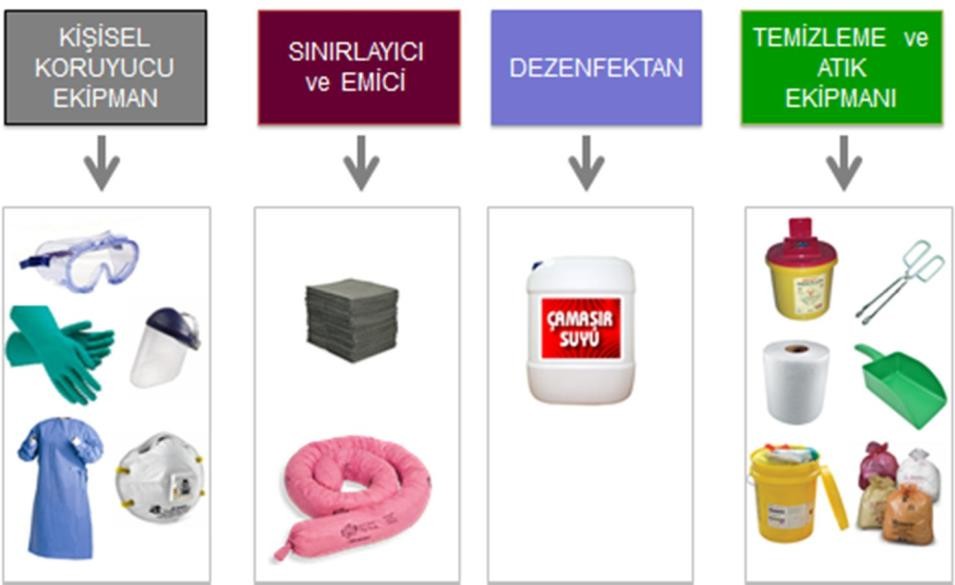 Biyolojik dökülme-saçılma kit içeriğiBütün biyolojik dökülme-saçılma olayları çalışanlar için aynı riski oluşturmaz. Dökülen materyalin:İçerdiği mikroorganizmanın risk grubu (RG 4 >>> RG 3 >>> RG 2) ve miktarı (miktar ne kadar çoksa risk o kadar yüksek)Doğası (sıvılar >>> katılar)Miktarı (ne kadar çoksa risk o kadar yüksek)Aerosoller yoluyla bulaşabilme özelliği (bulaşabilenler daha riskli)Komplike materyallerin varlığı (cam kırıkları ve diğer maddelerin varlığı)Döküldüğü yer (açık bir zemine olan dökülmeler, biyogüvenlik kabini içinde olanlara göre daha riskli) risk düzeyini etkiler.Dolayısıyla dökülme-saçılmalara müdahale ederken önce bir risk değerlendirmesi yapılmalı ve alınması gereken önlemler buna göre şekillendirilmelidir.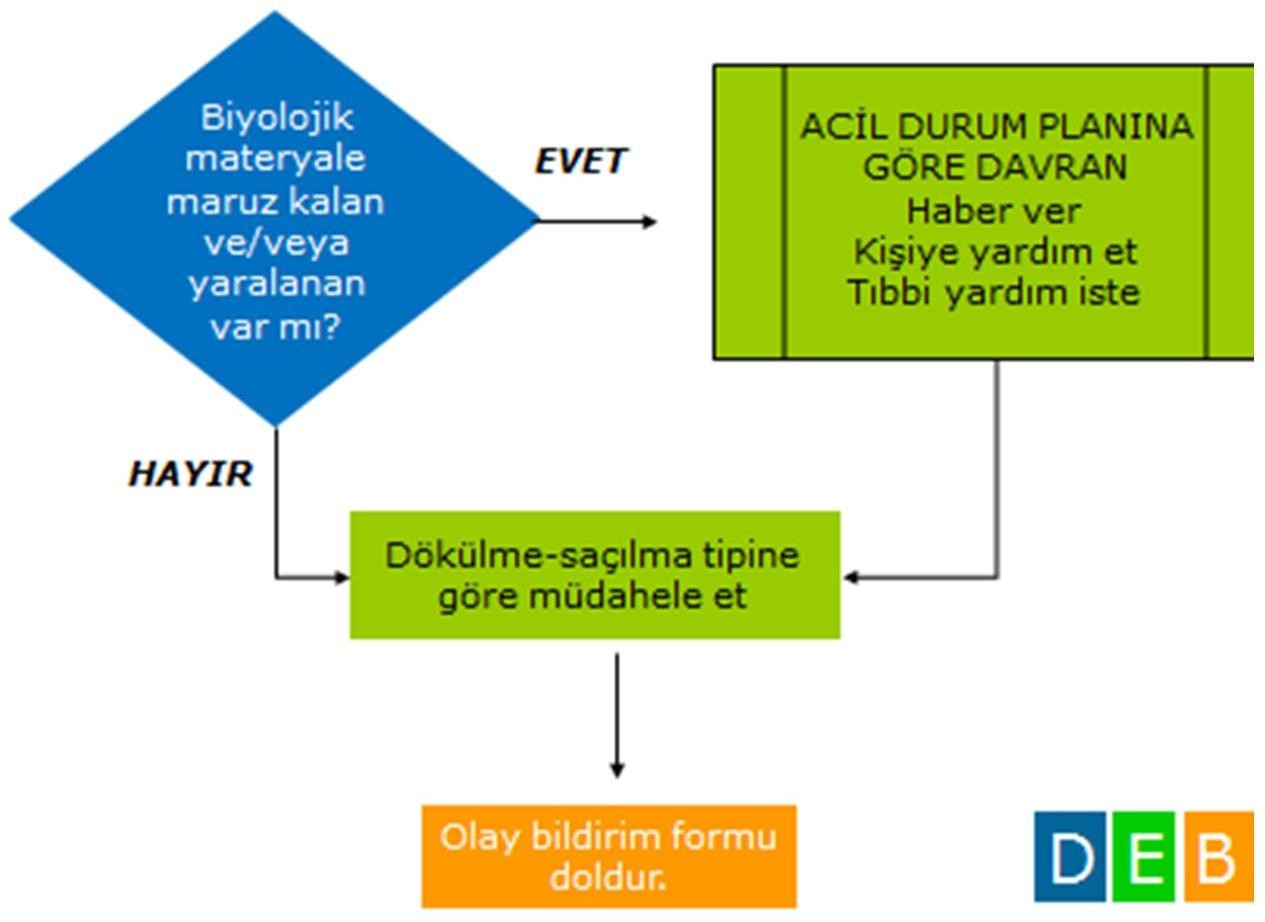 Biyolojik dökülme saçılmalarda karar ağacıZemine (yere) olan dökülme-saçılmalara müdahaleDökülme-saçılma yüksek riskli ise:Ortamı izole edin ve müdahale etmeden önce en az 30 dakika aerosollerin yatışması (çökmesi) için bekleyin. Ancak, bekleme süresi ortam havasının saatteki değişim hızı ile ilişkilidir. Bu öneri hava değişim sayısı saatte 12-15 dolayındaki ortamlar için geçerlidir.Yüksek riskli patojenler söz konusu ise temizleme aşamasında tüm bedeni kapatan Hazmat giysisi ve temiz hava veren PAPR (powered air purifying respirator) benzeri respiratör kullanılması gerekebilir.Tüm odanın dekontamine edilmesi gerekebilir. Bu formaldehit buharı ile veya hidrojen peroksit gazı ile yapılabilir.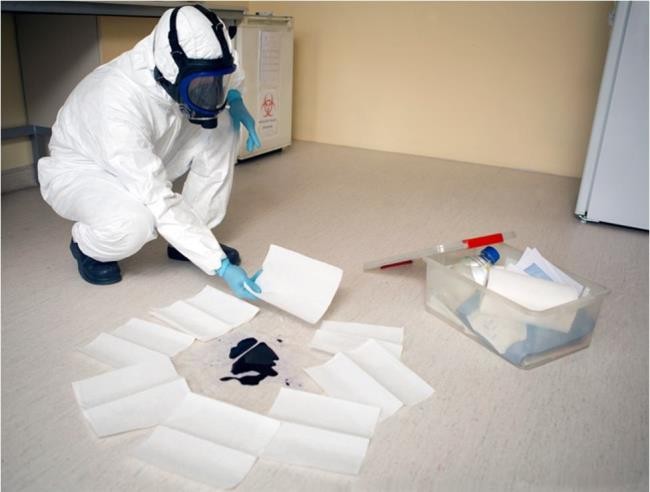 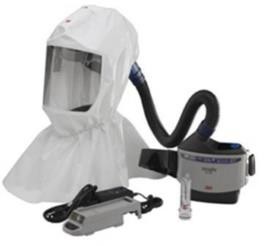 PAPRHidrojen peroksit gazı ile oda dekontaminasyonu yapan bir cihaz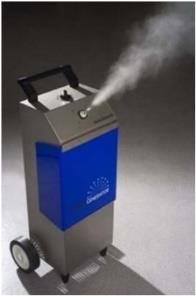 Hazmat giysisi ve solunum koruması ile müdahale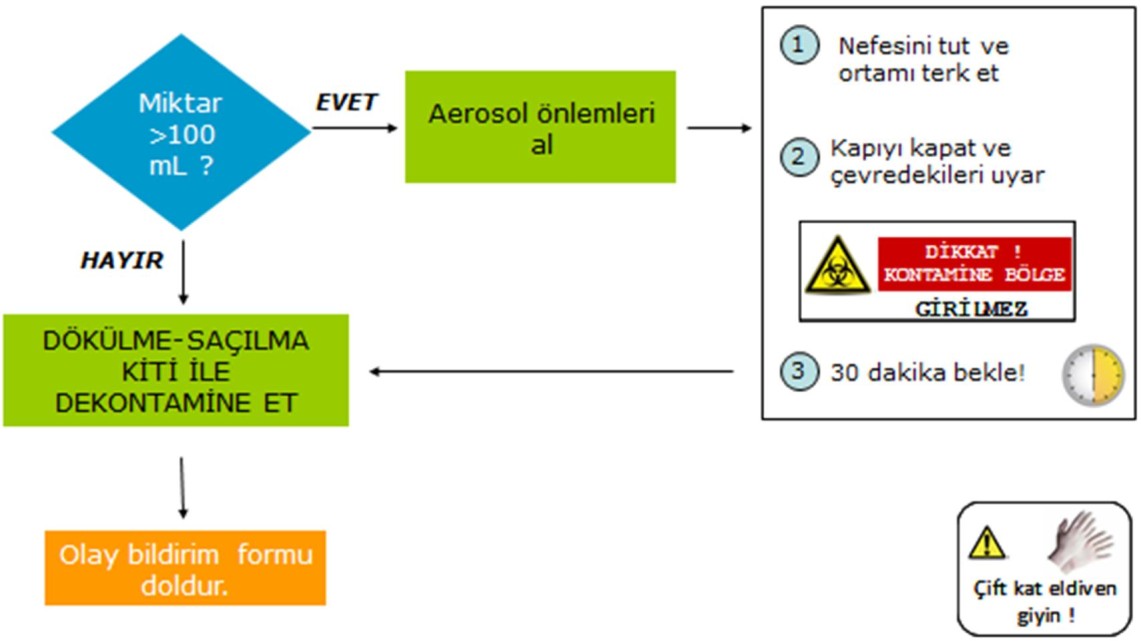 Dökülen biyolojik materyal miktarına göre müdahale kararıİşlemDökülen sıvı miktarı 100 mL’den az ve/veya düşük riskli bir dökülme ise ortam beklenmeksizin dekontamine edilir.Yüksek riskli bir dökülme söz konusu ise ortamdaki aerosollerin çökmesi için yeterli süre bekledikten sonra risk değerlendirmeye uygun gerekli kişisel koruyucu donanım giyilir.Lateks/nitril eldivenin üzerine temizlik eldiveni giyilir.Dökülen alanın çevresinden başlayarak emici maddelerle alan sınırlandırılır ve sıvı emdirilir.Üzerini kaplayacak miktarda 1/10 çamaşır suyu (sıçratmayacak şekilde) dökülür. Dökülen sıvının miktarına ve mikroorganizma yüküne bağlı olarak en az 20 dakika beklenir. Daha sonra kullanılan malzeme tıbbi atık torbalarına atılır.Cam kırıkları varsa forseps/maşa ile toplanır ve kesici-delici atık kabına atılır.Temizlik eldiveni çıkarılır ve tıbbi atık torbasına atılır.Dökülen alanın üzerine bir kez daha 1/10 çamaşır suyu (sıçratmayacak şekilde) dökülür ve alan temizlenir.Kullanılan tüm malzeme atılır.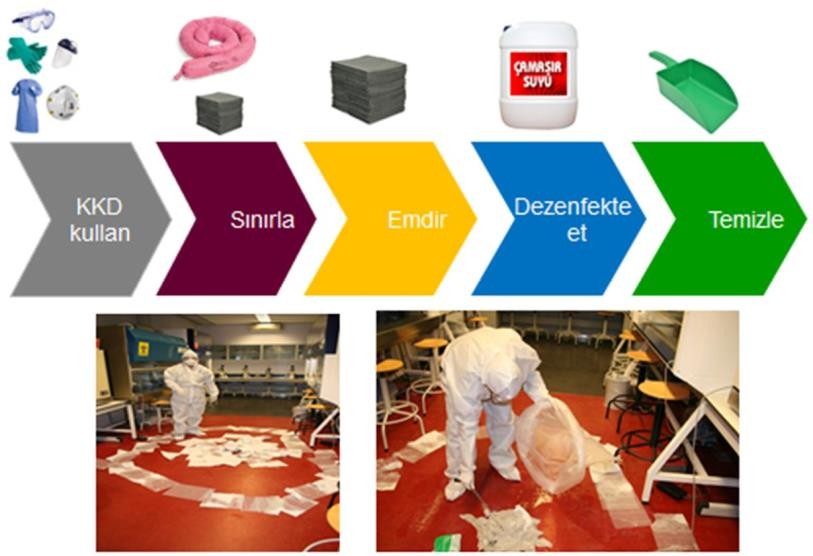 Biyolojik dökülmelere müdahaleEnfeksiyöz katı materyalle olan dökülme-saçılmalara müdahaleKontamine petri kapları, plastik tüpler, pipetler, pipet uçları, eldivenler ve enfeksiyöz her tür katı atığı ilgilendiren dökülme ve saçılmalarda aşağıdaki akış çizelgesi kullanılabilir. Bu tür malzeme kesinlikle elle toplanmaz. Mutlaka faraş, forseps/maşa gibi araçlarla toplanır. Hiçbir şey bulunamaz ise kalın bir kartonun üzerine toplanabilir.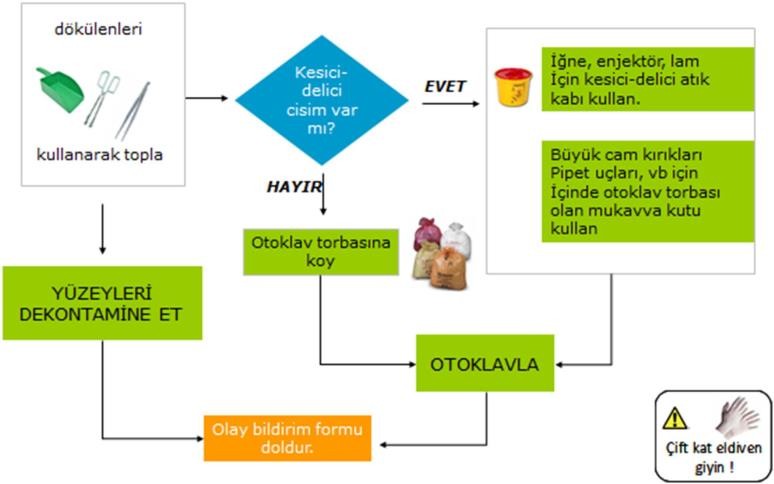 Katı materyalin dökülmesi durumunda izlenecek akışBiyogüvenlik kabini içine dökülmelere müdahaleBiyogüvenlik kabininde çalışırken oluşabilecek dökülme-saçılmalarda aşağıdaki yol izlenir.Kabin içine dökülen sıvı çok miktarda ise aşağıdaki yol izlenir.Santrifüj içine dökülmelere müdahaleEnfeksiyöz aerosollere maruz kalmaAerosoller, sıvıya bir enerji uygulandığında ve bunun dışarı çıkmasına izin verildiğinde açığa çıkan sıvı damlacık bulutudur. Bulutun içindeki görece büyük partiküller (0.1 mm çaptan daha büyük) hızla yere çökerler. Daha küçük olanlar ise, hafif olduklarından yere hemen çökmez ve havada asılı kalırlar. Bu sırada ortam sıcaklığının ve nemin etkisi ile damlacıklar hızla buharlaşırlar. 0.1 mm çapta damlacıkların 1.7 saniyede, 0.05 mm çaptakilerin ise 0.4 saniyede buharlaştıkları bilinmektedir.Buharlaşma   sonucu   damlacık   çekirdeği   (droplet nuclei)   denen   ve   çapları   genellikle 5 mikrometreden küçük parçacıklar oluşur. Bu parçacıkların her biri yaklaşık 1-3 bakteri taşır. Tek bir hapşırma veya beş dakika süresince konuşma yaklaşık 3000 damlacık çekirdeğinin oluşmasına neden olur. Beş mikrometreden küçük parçacıklar havada daha uzun süre asılı kalabilir ve 1,5-60 metreye kadar hava akımları ile taşınabilir.Yeterli önlem alınmadığında çalışanların aerosollere maruz kalma ve enfekte olma riski vardır.Literatürde tüberküloz, bruselloz, tularemi, Q ateşi ve psittakoz en sık bildirilen aerosollere bağlı laboratuvar kökenli enfeksiyonlardır. Bu enfeksiyonlardan korunma, güvenli mikrobiyolojik uygulamalar ve aerosollere yönelik mühendislik ve kişisel önlemlerin alınması ile olasıdır.Enfeksiyöz aerosollere maruz kalındığında yapılacakları bilmek de yaşam kurtarıcı olabilir.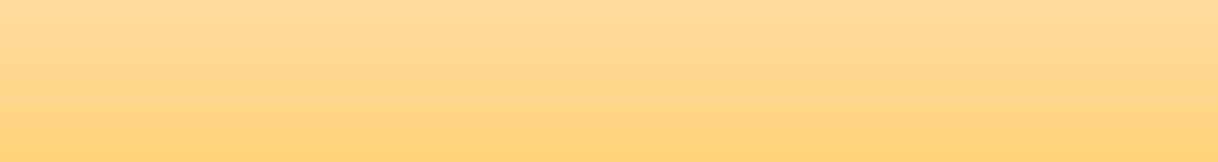 Neisseria meningitidis enfeksiyonlarında toplumdaki ölüm hızı %10-14 aralığında iken, laboratuvar enfeksiyonlarındaki hız %50’lere varmaktadır (Sejvar JJ, 2005). Bu nedenle, meningokoklarla yoğun olarak çalışan laboratuvarlardaki kişilere tetravalan meningokok aşısı önerilmektedir.Laboratuvar kökenli enfeksiyonların değerlendirildiği bir derlemede 31 olgunun otuzunda meningokok kültürlerinin açık bankoda işleme öyküsünün olduğu bildirilmektedir. Dolayısıyla meningokok kuşkusu olan tüm örneklerin ve kültürlerin biyogüvenlik kabinlerinde işlenmesi önerilmektedir.Meningokoka maruz kalan laboratuvar çalışanlarına kemoprofilaksi önerilmektedir.Bu amaçla siprofloksasin 500 mg tek doz olarak veya rifampin 600 mg X2/2 gün kullanılabileceği bildirilmektedir.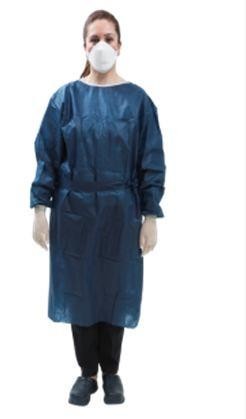 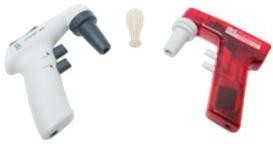 Aerosolle bulaşma riski yüksek patojenlerle çalışırken;Biyogüvenlik düzeyi-3 (BGD-3) laboratuvar koşullarında çalışın.Bu tür fiziksel koşulara sahip değilseniz, mutlaka çok sıkı uyduğunuz BGD-3 uygulamaları ile işlemlerinizi yapın. Bu tür koşullara BGD-2+ da denmektedir.İşlemler sırasında mutlaka yıllık sertifikasyonu yapılan baca bağlantılı sınıf II A2 biyogüvenlik kabinleri kullanın.N95 veya daha üstü (N99/N100) partikül maskeli filtre takın.Sıçramalara dayanıklı, önü kapalı, arkadan bağlamalı ve kolları büzgülü önlük giyin. Bu önlüğün tek kullanımlık olması önerilir. Mümkün değilse, giyilen önlükler sık yıkanmalı ve yıkama öncesi dekontamine edilmelidir.Çift kat eldiven giyin.Eldivenleri önlüğün kol manşetlerinin üstüne çıkararak kullanın.Tüm pipetleme işlemlerinde pipet yardımcıları ve TD serolojik pipetler kullanın.Özeleri kabin içinde insineratörde sterilize edin veya tek kullanımlık öze kullanın.Kesici-delici atık kaplarını bertaraf etmeden önce dekontamine edin.Tüm katı ve sıvı atıkları bertaraf etmeden önce dekontamine edin. Katı atıklar otoklavlanarak, sıvı atıklar ise otoklav veya çamaşır suyu ile (son konsantrasyon %10 olacak şekilde) dekontamine edilebilir.Göze ve mukozalara sıçramaGöz mukozası ve diğer mukozal yüzeyler enfeksiyon etkenleri için uygun giriş kapılarıdır. Bu nedenle sıçrama riski olan tüm uygulamalarda eldiven yanısıra gözlük, gerekiyorsa yüz siperi ve diğer mukozal yüzeyleri kapatan maske takılmalıdır.Mukozalara sıçrama olduğunda mukozal yüzey bol suyla yıkanmalıdır.Göze sıçrama olduğu takdirde etkilenen göz hemen yıkanmalıdır. Bu amaçla göz duşu kullanılabilir.Etkilenen gözün alt ve üst göz kapakları elle açılarak göz küresi iyice açığa çıkarılır ve suyla yıkanır. Göz küresi sağa-sola, aşağı-yukarı oyanatılarak suyun her nokta ile teması sağlanır. Kontak lens kullanılıyor ise ön yıkamayı izleyerek lens çıkarılmalı ve göz yıkanmaya devam edilmelidir. Kontamine olan lensin tekrar kullanılmaması, atılması önerilir.Kaynaklarda belirtilen yıkama süresi kimyasallar içindir. Yıkama, kontaminant maddeyi sulandırarak konsantrasyonunu seyreltmeyi hedefler. Enfeksiyöz maddeler için bu sürenin ne kadar olması gerektiği açık değildir. Gözün bol suyla yıkanması önerilmektedir.Gözün uzun süreli yıkanabilmesi için su sıcaklığının 16-38 oC arasında olması gerekir. Onaltı derecenin altında hipotermi riski vardır, 38 oC üstü ise göz için zararlıdır.Kesici-delici cisim yaralanmalarıKesici-delici yaralanmalarda en büyük risk HBC, HCV, HDV ve HIV ile enfekte olma riskidir.Bu tip yaralanmalarda; iğnenin içinin boş olup olmadığı (içi boş olanlarda bulaşık kan miktarı daha fazladır), yaranın derinliği (ne kadar derine batarsa risk o kadar yüksek), kaynak kişideki virüs yükü (ne kadar yüksekse risk o kadar yüksek), yaralanma sonrasında yaranın yıkanıp yıkanmadığı gibi faktörler de bulaş riskini etkiler.Kesici-delici yaralanmada ilk iş kesilen bölgenin su ve sabun ile yıkanmasıdır. Yara suyun altında tutularak kanaması sağlanır. Bu aşamada sıkarak kanatmaya çalışılmamalıdır. Antiseptik kullanımının kan yoluyla bulaşan patojenlerle enfeksiyonu engellemede etkin olduğuna ilişkin kanıt yoktur, ancak kullanılmaları kontrendike değildir. Çamaşır suyu (sodyum hipoklorit) kullanılmamalıdır.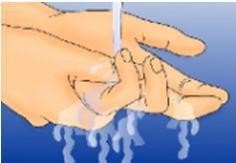 HBV, HCV ve HIV yalnızca kanda bulunmaz, çeşitli vücut sıvılarında ve çıkartılarında bulunabilir. Bu tür sıvıları içeren kesici-delici yaralanmalarda da TSP uygulanmalıdır.HBV, HCV ve HIV içerebilen vücut sıvılarıHCV için TSP yoktur. Dolayısıyla kan ve diğer vücut sıvıları ile temas eden laboratuvar çalışanlarınınizlemi gerekir.Kimyasal dökülme ve saçılmalarKimyasalların dökülmesi veya saçılması kişiye doğrudan temas ile zarar verebileceği gibi dökülme sonrası ortaya çıkan zararlı, toksik buharlar çevrede bulunan diğer kişileri de etkileyebilir. Bunun dışında kimyasalın türüne bağlı olarak çevreye zarar verebilir. Bu nedenle hem kişiye hem de çevreye oluşturabilecekleri zararlı etkileri ortadan kaldırmak için dökülme-saçılma durumunda temizliğin yapılması önemlidir.Kimyasalların temizlenmesine etki eden faktörler;Dökülen kimyasalın miktarıSaçılmanın olduğu alanın büyüklüğüToksisitesi (Güvenlik bilgi formundan kontrol edilmelidir)Uçuculuk özelliği (Güvenlik bilgi formundan kontrol edilmelidir)Dökülme-saçılma kitinin varlığı, ortaya çıkacak zararlı etkinin şiddetini etkiyecektir.Herhangi bir dökülme durumunda öncelikle panik yapılmamalı ve riskler değerlendirilmelidir. Dökülen maddenin ne olduğu ve riskleri biliniyorsa (etiketinden ne olduğu okunabiliyorsa ve dökülen kimyasala ait bir güvenlik bilgi formu laboratuvarda bulunuyorsa), dökülmenin basit bir dökülme olup olmadığına karar verilir.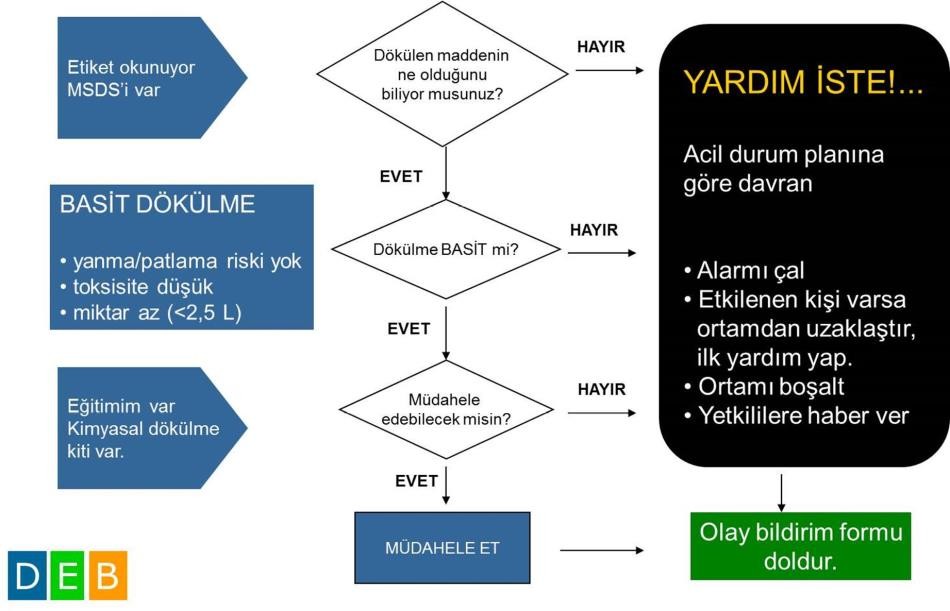 Kimyasal dökülme-saçılmalarda karar ağacıBasit bir dökülme ise ve laboratuvar çalışanı kendini riske etmeden müdahale edebileceğini düşünüyorsa kimyasal dökülme-saçılma kitini kullanarak müdahale gerçekleştirilir ve olay bildirim formu doldurulur.Dökülme basit değilse ya da kişi müdahale konusunda kendini yeterli hissetmiyorsa önce tüm çalışanlar alarm aracılığı ile olaydan haberdar edilir. Etkilenen kişi varsa ortamdan uzaklaştırılır ve ilk yardım yapılır. Sonrasında ortam boşaltılır ve yetkililere haber verilir. Olay bildirim formu doldurulmalıdır.Bir laboratuvardaki tüm çalışanlar bir kimyasal dökülme durumda aşağıda yer alan ekipmanın yerini ve bu ekipmanın nasıl kullanılacağını bilmelidir.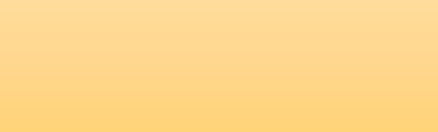 Göz yıkama duşuTam beden duşuKimyasal dökülme-saçılma kitiKimyasal dökülme-saçılma kitiKişisel koruyucu donanımMüdahale sırasında kimyasallara dayanıklı eldiven, gözlük, maske ve önlük kullanılmalıdır.SınırlayıcıDökülen-saçılan sıvının daha geniş alana yayılmasını önlemek amacıyla sıvının etrafını çevirip sınırlandırılması amacıyla kullanılır. Ayrıca farklı boyutlarda tabaka halinde sıvıyı emici nitelikte bezler de bulundurulabilir. Bunlar dökülmenin miktarca daha az olduğu durumlarda doğrudan sıvıyı emerek temizlenmesine yardımcı olurlar.Emici-absorban-malzemeDökülen sıvının emdirilerek ortamdan uzaklaştırılması amacıyla kullanılır. Kağıt havlu az miktarlardaki dökülmelerde kullanılabilirse de, inert bir materyal olmadığından, yoğun dökülmelerde kedi kumu, talaş veya kum kullanılması tercih edilmelidir.NötralizanAsitlerin nötralizasyonu için sodyum veya kalsiyum karbonat veya sodyum bikarbonat, alkalilerin nötralizasyonu için sodyum bisülfat, borik asit, oksalik asit veya sitrik asit kullanılabilir.Temizleme ve atık ekipmanıToz nitelikteki kimyasalların toplanmasında, emici malzeme ile emdirilerek toplanmış maddenin atılmasında, kırık cam parçacıklarının toplanması amacıyla faraş, fırça ve penset kullanılır. Atıklar atık torbası veya kovaya atılmalıdır.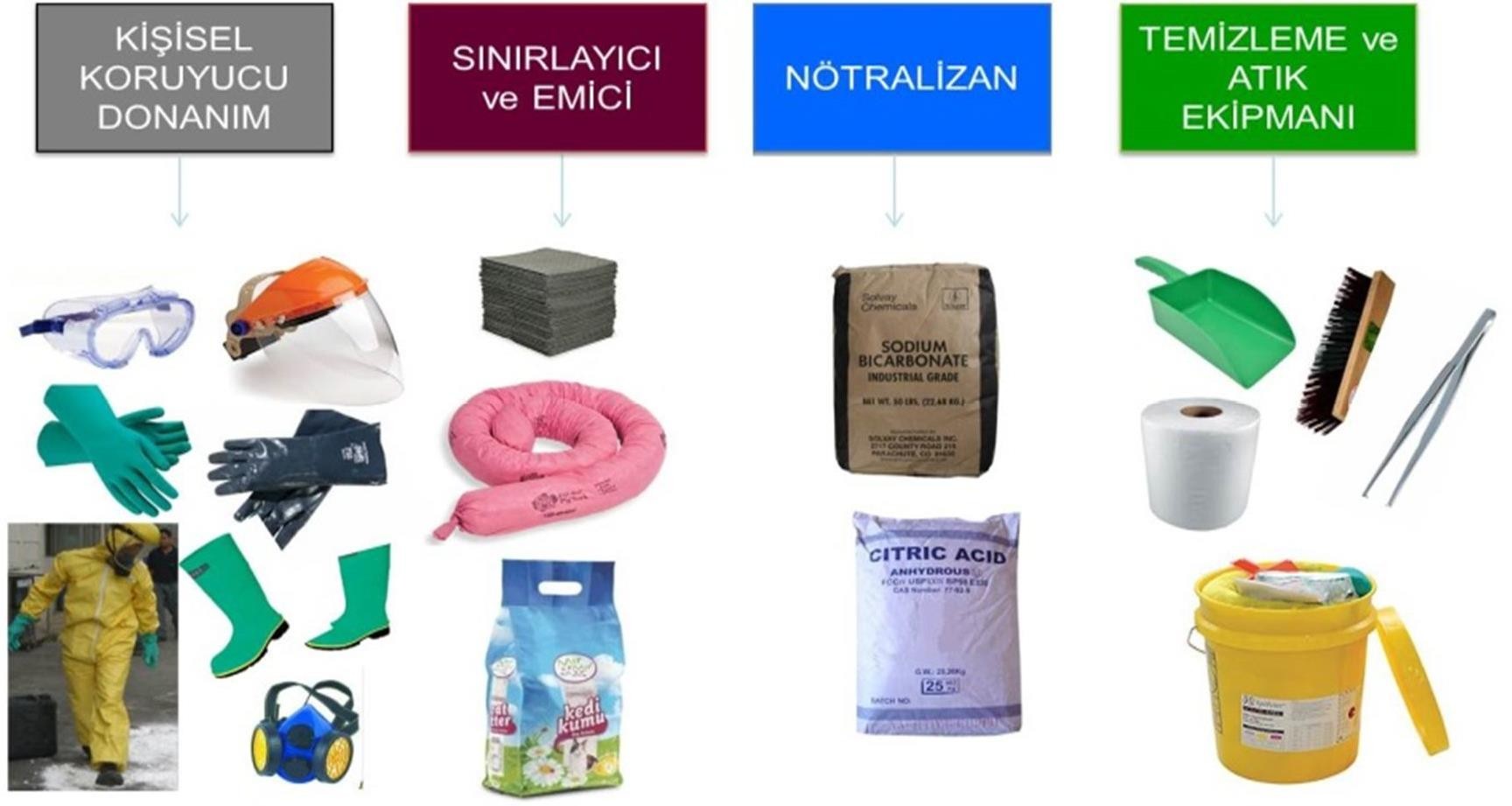 Kimyasal dökülme-saçılma kiti içeriğiKimyasal dökülme-saçılma kiti ile müdahaleÖncelikle, KKD giyilmelidir.Ardından, dökülmenin dış sınırının çevresi sınırlayıcı ile çevrilerek, sıvının daha fazla yayılmasına engel olunur.Dökülen sıvının asit veya alkali olmasına göre uygun nötralizan madde ile sıvının üzeri kaplanır.Ardından emici maddeler (kedi kumu, vb.) kullanılarak nötralize edilmiş sıvı emdirilir ve faraş- süpürge kullanılarak temizlenir.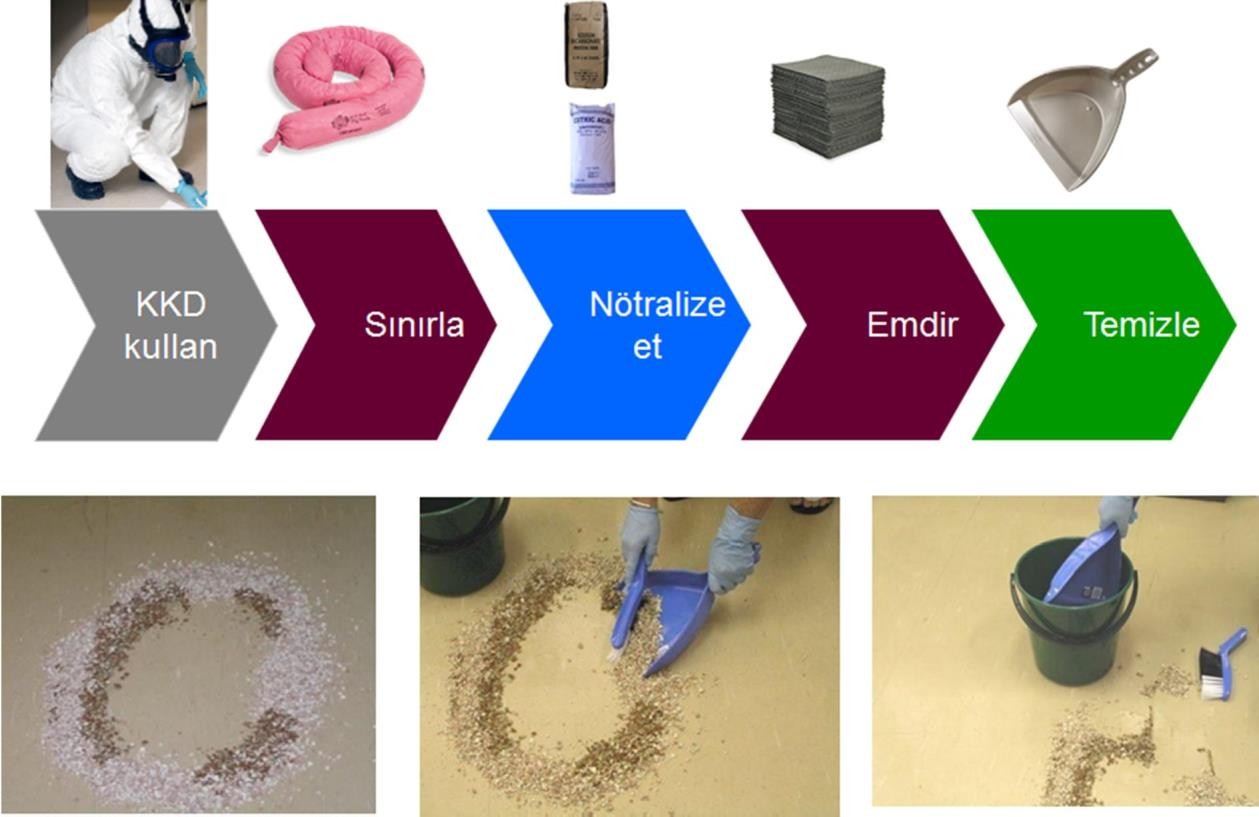 Dökülme ve saçılmalarda müdahale sırasıKimyasallara deri ve mukoza yoluyla maruz kalmaKimyasallara olasılıkla en fazla maruz kalınan yoldur. Deri yolu ile maruz kalma genellikle derideki çatlak, kesi, döküntü ile veya ciltten emilim ile gerçekleşir. Deride hasar olması kimyasalların penetrasyonunu artırır. Fenol gibi bazı kimyasallar sağlam deriden de geçebilirler. Deriden emilim kimyasalın konsantrasyonuna, reaktivitesine, su ve yağda çözünürlüğüne, temas süresine ve temas bölgesine göre değişir.Kimyasalların deri ile teması sonrasında kaşıntı, kızarıklık, kuruluk, deride renk değişikliği, döküntü ve vezikül oluşumu gözlenebilir.Güçlü asit ve bazlar ile kimyasal yanıklar oluşabilir.Aşındırıcı kimyasallarla oluşan basit yanıklarda öncelikle kimyasalın fazlası bir fırça ile uzaklaştırılmalıdır. Daha sonra etkilenen bölge çeşme suyu ile yıkanmalıdır. Yaralanan kişi, yanma hissinde azalma tanımlayana kadar su ile yıkama işlemi sürdürülmelidir. Bu süre ortalama 15-20 dakikadır. Bu süreçte kişinin yüzüğü varsa çıkarılmalıdır. Çünkü daha sonra ödeme bağlı olarak dokular şişecek ve yüzük sorun yaratacaktır. Son olarak yaranın üzeri steril bir gazlı bezle kapatılarak tıbbi yardım alınmalıdır.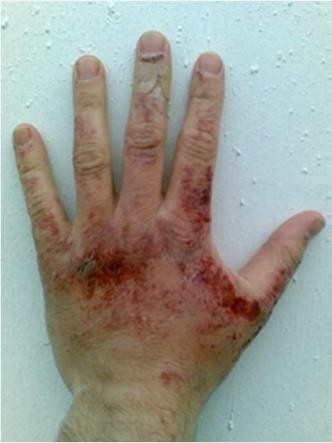 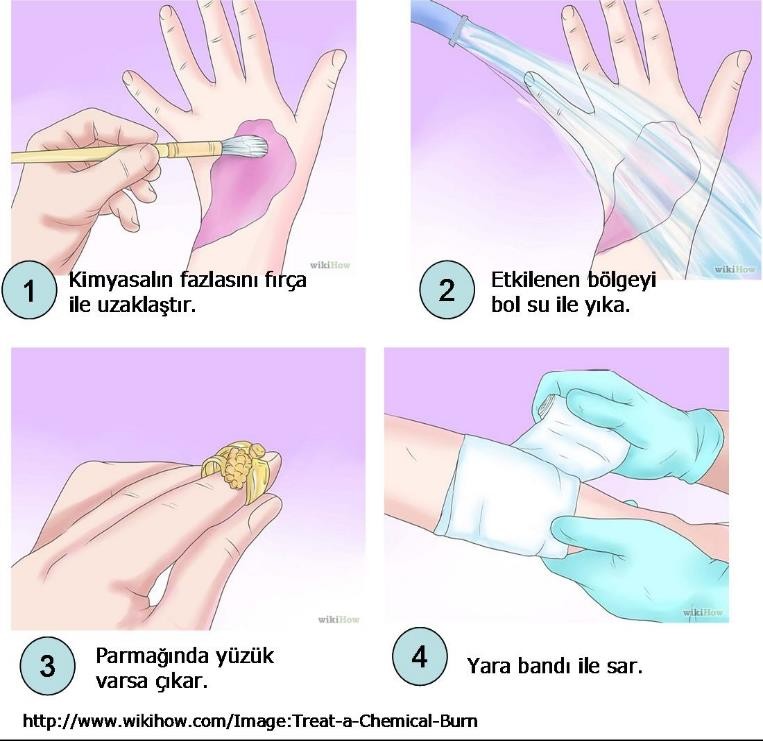 Kimyasallara mukozalara sıçrama (göz, ağız, burun) yoluyla maruz kalınabilir. Kimyasalların çoğu gözde ağrı ve iritasyona, diğer kimyasallar ise önemli ölçüde yanık ve görme kaybına neden olurlar. Alkali kimyasallar, fenoller ve asitler gibi aşındırıcılar kalıcı görme kaybına neden olabilirler.Kimyasalların kazara içilmesiKimyasalların kazara içilmesi laboratuvarlarda nadirdir. Ancak, olduğu takdirde hemen zehir danışma birimlerini veya sağlık birimlerini arayarak yardım isteyiniz. Bu birimler tarafından önerilmedikçe:Kişiyi kusturmayınSu ve süt içirmeyinİçilen kimyasalın Güvenlik Bilgi Formunu alarak hemen tıbbi yardım alın.TEHLİKE İLETİŞİMİ	Tıbbi laboratuvarlarda farklı alan ve uygulamalara özgü farklı tehlike ve riskler söz konusudur. Bu tehlike ve olası riskler konusunda bilgilendirme, uyarma, anımsatma, talimat verme amaçlı farklı görsel işaretler ve semboller kullanılmaktadır. Tehlike sembolleri, genellikle “piktogram” olarak adlandırılan kısa özel sembollerdir. Bunlar uluslararası mevzuat ve standartlara göre oluşturulmuş ve sınıflandırılmışlardır. Çalışanların bu sembollerin anlamlarını bilmeleri zorunludur.Uyarı ve sembollerde kullanılan renklerin anlamlarıLaboratuvarlara yönelik uyarı ve sembollerde başlıca kırmızı, sarı, mavi ve yeşil renkler kullanılır.Kırmızı renk	 Genel olarak yasak ve tehlike anlamına gelir. Durdurmayı, kapatmayı veya tahliye etmeyi gerektiren durumları belirtmek ve yangınla mücadele ekipmanlarının ne olduğu ve yerlerinin gösterilmesi amacıyla kullanılır. Kırmızı renkli uyarılar başlıca üç tür mesaj verir.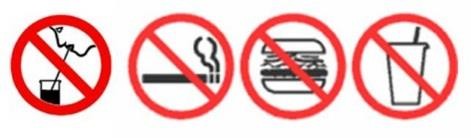 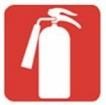 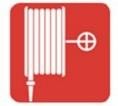 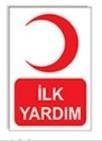 Sarı renk	                                                                                                                                Tehlikenin söz konusu olduğu durumda dikkatli olunması ve önlem alınması gerektiğini belirten uyarı amaçlı işaretlerdir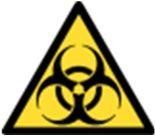 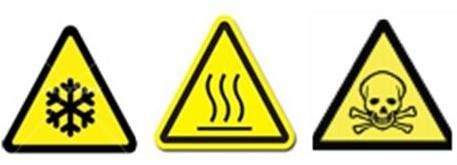 Mavi renk	                                                                                                                            Uyulması zorunlu olan kuralları belirten emredici işaretlerdir. Kullanılması zorunlu olan kişisel koruyucu donanımları, uyulması gerekli olan davranışları anlatır.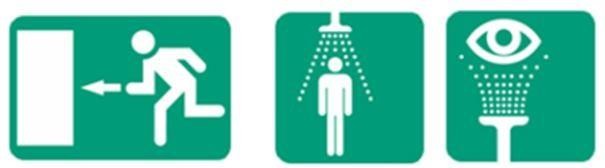 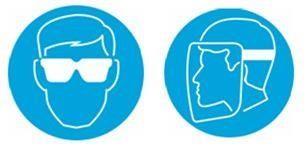 Yeşil renk	                                                                                                                                 Sağlık ve güvenlik açısından güvenli durumları belirtmek amacıyla kullanılır. Acil çıkış ve ilk yardım işareti olarak tanımlanırlar. Acil durum çıkışlarını, acil göz ve tam beden duşu, ilk yardım alanlarını belirlemede kullanılır.Tıbbi Laboratuvarlarda kullanılan tehlike ve uyarı işaretleriBiyolojik tehlike işaretleriLaboratuvar kapısı üzerinde biyolojik tehlike uyarısı ve biyolojik güvenlik düzeyini gösteren uyarılar olmalıdır.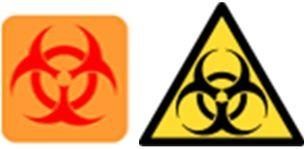 Biyolojik tehlike işaretleri yüzeyler, kapılar, cihazlar, örnek taşıma kapları, kesici delici atık kapları, atık taşıma araçları, otoklav poşetleri, tıbbi atık depolama alanları gibi gerekli tüm yerlerde (kapılar, cihazlar, atık torbaları vb.) bulunmalıdır.Biyotehlike işareti gerekli tüm yerlerde bulunmalıdır.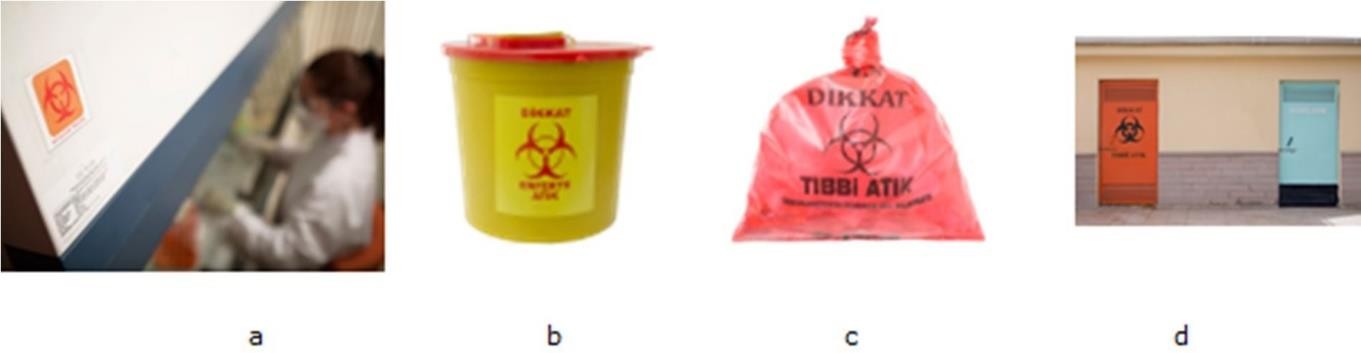 (a) biyogüvenlik kabini	(b) kesici atık kabı	(c) tıbbi atık torbası	(d) tıbbi atık geçici deposuBazı kimyasal maddeler için kullanılan tehlike ve uyarı işaretleriKimyasalların uygun şekilde saklanması, taşınması ve kimyasal atıkların biriktirilmesi için kimyasal etiketinde yer alan işaretler olası tehlikeler hakkında kullanıcıyı bilgilendiren görsel uyarı niteliğinde olan işaretlerdir.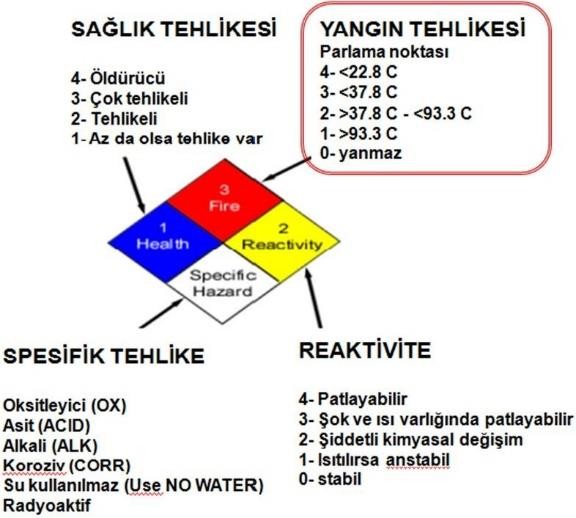 ABDUlusal Yangın Korunma Kurumu (NFPA)’na göre kimyasalların değerlendirilmesiTehlike iletişimi uyarı ve semboller aracılığı ile çalışanları ve diğer kişileri tehlikelere karşı uyarmanın yanısıra önceden belirlenmiş ve denenmiş plan ve prosedürler ile acil durumlarda iletişimi de sağlamaktadır.Yasak ve uyarı işaretleri ve anlamları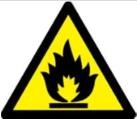 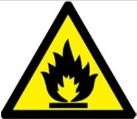 Uyulması zorunlu kurallar ve anlamlarıYönlendirme işaretleri ve anlamlarıYangınla mücadele işaretleri ve anlamları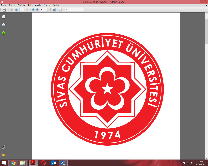 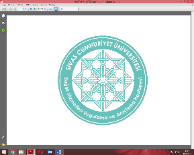 DOKÜMAN KODUDOKÜMAN ADISAYFA NOCÜH.KYS.RH.62-01TIBBİ MİKROBİYOLOJİ LABORATUVARILABORATUVAR GÜVENLİĞİ EL KİTABI1/151YAYIN TARİHİTIBBİ MİKROBİYOLOJİ LABORATUVARILABORATUVAR GÜVENLİĞİ EL KİTABIREV.TARİHİ /NOARALIK 2013TIBBİ MİKROBİYOLOJİ LABORATUVARILABORATUVAR GÜVENLİĞİ EL KİTABI09.05.2022 / 04Tehlike/risk kontrol piramidiPiramidin en tepesinde tehlikenin tehlikesiz olanla ya da daha az tehlikeli olanla değiştirilmesi gelir. Bu en iyi kontrol yöntemidir.İkinci düzeyde mühendislik kontrolleri gelir. Mühendislik kontrolleri tehlikenin kaynağında sınırlandırılmasını ve etrafa zarar vermesini engellemeyi	hedefler.	Tehlikeli mikroorganizmalarla bulaş riski olan işlemlerin biyogüvenlik kabininde (BGK) yapılması bir mühendislik kontrolüdür. Çünkü BGK patojenlerin etrafa yayılmasını engeller ve kaynağında sınırlandırmaya katkı sağlar.Kontrol önemleriBiyolojik tehlikelerKilmyasal tehlikelerMühendislikBiyogüvenlik kabini, Aerosol kapaklı santrifüjler İnsineratör, Kesici-delici atık kabıGüvenli iğne uçları, Tek yönlü havalandırmaPipet-yardımcıları (otomatik pipetörler)Çeker ocak, Kesici-delici atık kabı Kimyasal dolaplar, Kimyasal depoPipet-yardımcıları(otomatik pipetörler)KKDLaboratuvar giysileri, Lateks/nitril eldivenPartikül filtreli respiratör (FFP2 veya FFP3)Gözlük, Yüz siperiLaboratuvar giysileri, Nitril/butil eldiven Kimyasal kartuşlu respiratörGözlük, Yüz siperiYönetselRisk değerlendirmeStandart uygulama prosedürleri Laboratuvar güvenliği eğitimleriİşleme yönelik eğitimler (BGK, çeker ocak kullanımı, vb.)Çalışan sağlığı ve sürveyans programlarıRisk değerlendirmeStandart uygulama prosedürleri Laboratuvar güvenliği eğitimleriİşleme yönelik eğitimler (BGK, çeker ocak kullanımı, vb.)Çalışan sağlığı ve sürveyans programlarıS. KoduStandartS01RİSK DEĞERLENDİRMES01.01Laboratuvarlarda risk değerlendirme tehlike ve tehditler göz önüne alınarak yapılmalı ve saptanan riskleri kontrol etmeye yönelik önlemler alınmalıdır.S01.02Risk değerlendirme yıllık olarak ve her gerektiğinde yapılmalıdır.S02BİYOLOJİK TEHLİKELERDEN KORUNMAS02.01Mikrobiyoloji laboratuvarlarında işlemler standart mikrobiyolojik uygulamalar gözetilerek yapılmalıdır.S02.02Aerosol ile enfeksiyon riski bulunan tüm işlemler biyogüvenlik kabininde yapılmalı ve risk değerlendirmesine göre gereken diğer ek aerosol önlemleri alınmalıdır.S02.03Kesici-delici atıklar uygun kesici-delici atık kaplarına atılmalı ve risk değerlendirmesine göre bu tür yaralanmaları önlemeye yönelik diğer ek önlemler alınmalıdır.S02.04Ağızla pipetleme kesinlikle yapılmamalı, bu tür işlemlerde pipet yardımcıları kullanılmalıdır.S03BİYOEMNİYETS03.01Laboratuvarlarda değerli biyolojik materyalin (DBM) kötü kullanımı ve çalınması olasılığına karşı envanter oluşturma, kilit altına alma, kısıtlı erişim, sorumluluk ve yetkilerin belirlenmesi ile bu tür materyalin bertaraf edilme prosedürü dahil gerekli tüm önlemler alınmalıdır.S04KİMYASAL TEHLİKELERDEN KORUNMAS04.01Laboratuvarlarda sıkıştırılmış gaz güvenliğine yönelik tehlike azaltıcı önlemler alınmalıdır.S04.02Uçucu, toksik, buhar ve gaz üreten kimyasalların kullanıldığı işlemler çeker ocak içerisinde yapılmalıdır.S04.03Tehlikeli kimyasallar ile yapılan çalışmalarda kimyasallara dirençli nitril veya diğer uygun eldivenler kullanılmalıdır.S04.04Laboratuvarlarda kullanılan kimyasallar güvenli ve uygun koşullarda saklanmalı ve taşınmalıdır.S04.05Laboratuvarlarda	kimyasallara	ait	doğru	ve	güncel	güvenlik	bilgi	formları bulundurulmalıdır.S05FİZİKSEL TEHLİKELERDEN KORUNMAS05.01Laboratuvarlarda elektrik donanımı çalışanların, cihazların ve binanın güvenliğini sağlayacak biçimde yapılandırılmalıdır.S05.02Laboratuvarlarda yangın, gürültü, iyonize radyasyon tehlikelerini sınırlayan önlemler alınmalıdır.S05.03Tüm laboratuvar alanlarında yeterli aydınlatma sağlanmalıdır.S05.04Laboratuvar mobilyaları ergonomik olmalıdır.S06LABORATUVAR TASARIMIS06.01Laboratuvarlar	afetlerden	en	az	etkilenecek	şekilde	tasarlanmalı	ve konumlandırılmalıdır.S06.02Laboratuvarlar ofis ve dinlenme alanlarından tamamen ayrı olmalı ve teknik alanların kendiliğinden kapanabilen ayrı kapıları bulunmalıdır.S06.03Laboratuvarlarda depreme karşı ağır cihazların sabitlenmesi, gaz kesici sistemlerin kurulması dahil gerekli görülen tüm önlemler alınmalıdır.S06.04Laboratuvarlar yangına karşı korunmalı olarak tasarlanmalı ve yangın önlemleri alınmalıdır.S06.05Laboratuvarların pencereleri tercihen açılmayan tipte olmalı, pencereler açılır tipte ise sineklik bulunmalıdır.S06.06Laboratuvar teknik alanlarında el yıkama amaçlı lavabo ile göz yıkama ünitesi bulunmalıdır ve lavabo tercihen çıkışa yakın ayrı olmalıdır.GS06.07*Laboratuvarın alt yapı düzenlemeleri, havalandırması ve tasarımı biyolojik, kimyasal ve fiziksel tehlikeler göz önüne alınarak yapılmalıdır.GS06.08*Laboratuvarlarda aerosol ile bulaşma riski yüksek mikroorganizmalarla çalışılan alanlarda havalandırma birey ve çevre güvenliğini sağlayacak şekilde tasarlanmalıdır.S. koduStandartS07BİYOGÜVENLİK KABİNLERİS07.01Biyogüvenlik kabinleri amaca uygun seçilmeli ve doğru biçimde konumlandırılmalıdır.S07.02Biyogüvenlik kabinlerinin bakımları ve sertifikasyonları düzenli olarak yapılmalıdır.S07.03Kabinler içinde açık alev kullanılmamalı, insineratör veya tek kullanımlık öze kullanılmalıdır.S07.04Biyogüvenlik kabini kullanacaklara en az kabinin doğru kullanımı ve dökülme- saçılmalarda yapılacakları içeren eğitim verilmelidir.S08KİŞİSEL KORUYUCU DONANIMS08.01Laboratuvara giren kişiler önlük giymeli ve yapacakları işe uygun diğer kişisel koruyucu donanımı kullanmalıdır.S08.02Laboratuvarlarda uygun kişisel koruyucu donanım kullanımı risk değerlendirmesine göre belirlenmelidir.S08.03Kişisel koruyucu donanım laboratuvar dışında kullanılmamalıdır.S09ATIK YÖNETİMİ ve DEKONTAMİNASYONS09.01Laboratuvarlarda atık yönetim planı hazırlanmalı, uygulanmalı ve uygulama laboratuvar yönetimi ya da yetkilendirilen kişi/kişiler tarafından denetlenmelidir.S09.02Atıklar kaynağında ayrıştırılmalı ve mevzuata uygun olarak toplanmalıdır.S09.03Mikrobiyolojik kültürler ve stoklar atılmadan önce dekontamine edilmelidir.S09.04Laboratuvarlarda çalışma yüzeylerinin ve ekipmanın dekontaminasyonu laboratuvar çalışanları tarafından her çalışma bitiminde ve periyodik olarak yapılmalıdır.S09.05Tehlikeli kimyasal atıklar doğrudan kanalizasyona verilmemelidir.S09.06Otoklavlar, güvenli otoklav kullanımı eğitimi alan kişiler tarafından kullanılmalıdır.S09.07Otoklavların sterilizasyon etkinliği fiziksel, kimyasal ve biyolojik indikatörlerle izlenmelidir.S10YÖNETSEL KONTROLLERS10.01Gerekli tüm yerlerde, ekipmanda ve malzemede ilgili uyarı/yasaklama, bilgi ve/veya zorunluluk işaretleri/yazıları bulunmalıdır.S10.02Acil durumlara yönelik yönlendirme ve tehlike işaretleri bulunmalıdır.S10.03Laboratuvar	kapısında	biyogüvenlik	düzeyini	gösterir	biyolojik	tehlike	işareti bulunmalıdır.S10.04Her laboratuvar için laboratuvar güvenlik bilgi kartı laboratuvar girişinde yer almalıdır.S10.05Laboratuvar kazalarına yönelik acil eylem planı bulunmalıdır. Bu planda en az ilk yardım, acil durumlarda yardım istenecek telefon numaraları, tahliye planları gibi bilgiler yer almalıdır.S10.06Laboratuvarda biyolojik dökülme saçılma kiti bulunmalı ve çalışanlar kullanımı konusunda eğitilmelidir.S10.07Laboratuvarda kimyasal dökülme saçılma kiti bulunmalı ve çalışanlar kullanımı konusunda eğitilmelidir.S10.08Laboratuvar kazalarının bildirimi sözlü ve yazılı olarak yapılmalı, laboratuvar kazalarının yıllık dökümü yapılmalıdır.S10.09Laboratuvar çalışanlarının periyodik muayeneleri, sağlık taramaları ve aşılamaları yapılmalıdır.S10.10Laboratuvarların kendi   risk   değerlendirme   sonuçlarını   kullanarak   hazırladığı   birlaboratuvar güvenlik el kitabı bulunmalıdır.1. Ellerinizi ıslatın2. Ellerinizi sabunlayın3. Avuç içini sabunla ovun4. Ellerinizin sırtını ovun5. Parmak aralarını ovun6. El ayalarını ovun7. Ellerinizi durulayın8. Ellerinizi kurulayın9. Çeşmeyi kapatın*GÜVENLİ EKİPMAN ETİKETİBu etiket, bakım ve onarım öncesi ekipmanın dekontamine edildiğini bildirmek için kullanılır.GÜVENLİ EKİPMAN ETİKETİBu etiket, bakım ve onarım öncesi ekipmanın dekontamine edildiğini bildirmek için kullanılır.GÜVENLİ EKİPMAN ETİKETİBu etiket, bakım ve onarım öncesi ekipmanın dekontamine edildiğini bildirmek için kullanılır.GÜVENLİ EKİPMAN ETİKETİBu etiket, bakım ve onarım öncesi ekipmanın dekontamine edildiğini bildirmek için kullanılır.GÜVENLİ EKİPMAN ETİKETİBu etiket, bakım ve onarım öncesi ekipmanın dekontamine edildiğini bildirmek için kullanılır.İstenen hizmet□ Bakım□ Onarım□ Terkin□ Diğerİstemi yapan kişinin adı- soyadıTel:Olası tehlikeler□ Biyolojik□ Kimyasal□ FizikselDekontamine eden kişinin adı soyadıOnaylayan kişinin adı soyadıDekontaminasyon tarihi Onay tarihiDekontamine eden kişinin adı soyadıOnaylayan kişinin adı soyadıDekontaminasyon tarihi Onay tarihiÖrnek kapları kırılmaya dayanıklı, tercihen plastik olmalı ve kapakları/tıpaları doğru kapatıldığında sızıntı olmamalıdır.Kabın dışında bulaş olmamalıdır.Örnek laboratuvara bir torba içinde gönderilmeli, istek formu torbanın ayrı bir gözünde olmalıdır. İstek formu ve örnek birbiri ile temas etmemelidir. Her torba tek bir hasta için kullanılmalıdır.Örnek kabının üstünde hasta bilgilerini içeren bir etiket olmalıdır. Etiket üzerinde örneğin diğer örneklerle karışmamasını sağlayacak en az iki tanımlayıcı olmalıdır(hastanın adı-soyadı ile protokol numarası vb).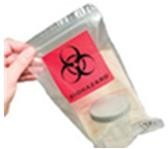 Örnek torbası içinde tek bir hasta örneğiÜPS, taşıyıcıların ve toplumun olası enfeksiyöz ajanlara maruz kalma riskini azaltmak/ortadan kaldırmak amacıyla önerilmektedir.Üçlü paketleme sistemi 3 katmandan oluşmaktadır: birincil kap, ikincil kap ve üçüncül kap.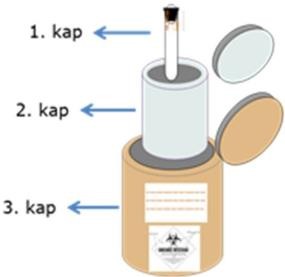 Üçlü taşıma sistemiKristal viyole, potasyum iyodür ve etanol tahriş edicidir. Etanol yanıcı-parlayıcı ve hepatotoksiktir. Kristal viyole kanserojen ve kısmen toksiktir.Gram boyama sırasında canlı organizmalarla temas ve aerosollere maruz kalma riskleri vardır. Aerosolizasyon özellikle yaymanın alevde sabitlenmesi sırasında olur. Bu nedenle, sabitleme işlemi için lam ısıtıcılarının kullanılması önerilir.Isıtıcıların kapaklı olanları tercih edilmelidir.Lam ısıtıcıHastalıkKaynakKaynaktan uzaklıkEnfekte olan kişisayısıBrusellozSantrifüjlemeÜçüncü kata kadar94Q ateşiSantrifüjlemeÜçüncü kata kadar47Tularemi20 petri kutusunun yeredüşmesi21 m5Mikroorganizma/VirüsEle bulaşma (%)Escherichia coli100Salmonella spp100Staphylococcus aureus100Candida albicans90Rhinovirus61Hepatit A virüs22-33Rotavirus16Mikroorganizma/VirüsCanlı kalma süresiStaphylococcus aureus (MRSA dahil)7 gün - 7 ayStreptococcus pyogenes3 gün - 6.5 ayEnterococcus spp. (VRE dahil)5 gün - 4 ayBordetella pertussis5 - 5 günEscherichia coli1.5 saat - 16 aySalmonella spp.1 gün - 4.2 yılShigella spp.2 gün - 5 ayCampylobacter jejuni6 güne kadarClostridium difficile (sporları)5 ayMycobacterium tuberculosis1 gün - 4 ayCandida albicans1 - 120 günRhinovirüs2 saat - 7 günHepatit A virüsü2 saat - 60 günRotavirüs6 gün - 60 günHepatit B virüsü> 7 günHIV> 7 günİşRisklerRisklerRisklerRisklerBulaşabilecek patojenlerİşPerkütanyaralanmaDeritemasıMukozatemasıAerosolBulaşabilecek patojenlerKan almaYüksekYüksekDüşükDüşükHBV, HCV, HDV, HIVPrimer örnekten Gram boyalıYaymaDüşükOrtaDüşükDüşükÖrneğin yerine bağlıPozitif kan kültüründen Gram boyalı yaymaDüşükOrtaYüksekYüksekÖzellikle aerosol yoluyla bulaşabilecek Brucella spp. gibibakterilere dikkatKonsantre edilmiş örnekten ARByayması hazırlama ve ekimDüşükOrtaOrtaOrtaM. tuberculosisPozitif ARB kültüründen yayma ve pasajDüşükOrtaYüksekYüksekM. tuberculosis (biröncekine göre risk daha yüksek)EtkenBiyogüvenlik düzeyiBiyogüvenlik düzeyiEtkenÖrnek işlemeKültür işlemeBacillus antracis23Brucella spp.23Mycobacterium tuberculosis23Francisella tularensis23HIV2(seroloji-NAT)3(kültür)UygulamalarGüvenlik donanımıFiziksel koşullarStandart mikrobiyolojikKesici-delici atık kabıAyrı kapısı olanuygulamalarkişisel koruyucu donanımkolay temizlenenİşlemler açık banko(gerektiği durumlarda kullanılır)dayanıklı çalışma yüzeyleri olanüzerinde yapılır.el yıkama için ayrı bir lavabonun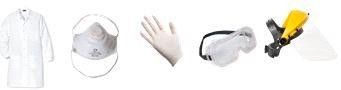 olduğu laboratuvar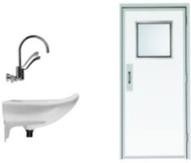 UygulamalarGüvenlik donanımıFiziksel koşullarBGD-1’e ek olarakBGD-1’e ek olarakBGD-1’e ek olarakStandart mikrobiyolojik uygulamalarGiriş kısıtlaması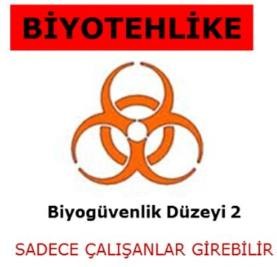 Mühendislik önlemleriBiyogüvenlik KabiniDiğer güvenlik donanımları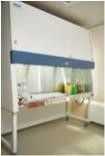 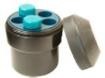 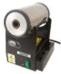 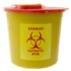 Otoklav (laboratuvar dışında olabilir)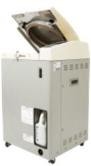 Kişisel koruyucu donanım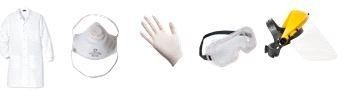 Kendiliğinden kapanan kapı Göz duşu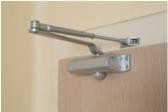 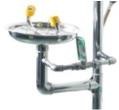 RİSK GRUPLARI LİSTESİ (İnsanlar için)RİSK GRUPLARI LİSTESİ (İnsanlar için)RİSK GRUPLARI LİSTESİ (İnsanlar için)Biyolojik etkenİnsanlar içinRİSK GRUBUTaksonomi/notBAKTERİLERBAKTERİLERBAKTERİLERArcobacter butzleri (önceden Campylobacter butzleri)2Actinobacillus actinomycetemcomittanss2Actinomadura madurae2Actinomadura pelletieri2Actinomyces gerencseriae2Actinomyces israelii2Actinomyces pyogenes2Bkz. Arcanobacterium pyogenesActinomyces spp.2Alcaligenes spp.2Arcanobacterium haemolyticum (Corynebacterium haemolyticum)2Arcanobacterium pyogenes (önceden Actinomyces pyogenes)2Bacillus anthracis3Bacillus cereus2Bacteroides fragilis2Bacteroides spp.2Bartonella bacilliformis2Bartonella quintana (Rochalimaea quintana)2Bartonella spp. (Rochalimaea spp.)2Bordetella bronchiseptica2Bordetella parapertussis2Bordetella pertussis2Aşısı varBordetella spp.2Borrelia burgdorferi2Borrelia duttonii2Borrelia recurrentis2Borrelia spp.2Brachispira spp. (önceden Serpulina spp.)2Brucella abortus3Brucella canis3Brucella melitensis3Brucella suis3Burkholderia cepacia2Burkholderia mallei (önceden Pseudomonas mallei)3Burkholderia pseudomallei (önceden Pseudomonas pseudomallei)3Campylobacter fetüs2Campylobacter jejuni2Campylobacter spp.2Cardiobacterium hominis2Chlamydophila pneumoniae2Chlamydophila psittaci (avian kökenler)3Chlamydophila psittaci (non-avian kökenler)2Chlamydophila trachomatis2Clostridium botulinum2ToksijenikClostridium perfringens2Clostridium spp.2Clostridium tetani2ToksijenikCorynebacterium diphtheriae2ToksijenikCorynebacterium haemolyticum2Bkz. Arcanobacterium haemolyticumCorynebacterium minutissimum2Corynebacterium pseudotuberculosis2Corynebacterium pyogenes2Bkz. Arcanobacterium pyogenesCorynebacterium spp.2Corynebacterium ulcerans2Coxiella burnetti3Edwardsiella tarda2Ehrlichia sennetsu (Rickettsia sennetsu)3Ehrlichia spp.2Eikenella corrodens2Elizabethkingia meningoseptica  (Flavobacterium meningosepticum)2RİSK GRUPLARI LİSTESİ (İnsanlar için)RİSK GRUPLARI LİSTESİ (İnsanlar için)RİSK GRUPLARI LİSTESİ (İnsanlar için)Biyolojik etkenİnsanlar içinRİSK GRUBUTaksonomi/notBAKTERİLERBAKTERİLERBAKTERİLEREnterobacter aerogenes/cloacae2Enterobacter spp.2Enterococcus spp.2Erysipelothrix rhusiopathiae2Escherichia coli (patojen olmayan kökenler dışındaki)2Escherichia coli, verositotoksijenik kökenler (Ör: O157:H7, O103)3*ToksijenikFlavobacterium meningosepticum2Bkz. Elizabethkingia meningosepticaFluoribacter bozemanae (önceden Legionella)2Francisella tularensis (Tip A)3Francisella tularensis (Tip B)2Fusobacterium necrophorum2Fusobacterium spp.2Gardnerella vaginalis2Haemophilus ducreyi2Haemophilus influenzae2Haemophilus spp.2Helicobacter pylori2Klebsiella oxytoca2Klebsiella pneumoniae2Klebsiella spp.2Legionella pneumophila2Legionella spp.2Ayrıca bkz. Fluoribacter bozemanaeLeptospira interrogans (tüm serovarlar)2Listeria ivanovii2Listeria monocytogenes2Moraxella catarrhalis2Morganella morganii2Mycobacterium africanum3Aşısı varMycobacterium avium/intracellulare2Mycobacterium bovis3Aşısı varMycobacterium bovis (BCG kökeni)2Mycobacterium chelonae2Mycobacterium fortuitum2Mycobacterium kansasii2Mycobacterium leprae3Aşısı varMycobacterium malmoense3Mycobacterium marinum2Mycobacterium microti3*Mycobacterium paratuberculosis2Mycobacterium scrofulaceum2Mycobacterium simiae2Mycobacterium szulgai3Mycobacterium tuberculosis3Aşısı varMycobacterium ulcerans3*Mycobacterium xenopi2Mycoplasma caviae2Mycoplasma hominis2Mycoplasma pneumoniae2Neisseria gonorrhoeae2Neisseria meningitidis2Aşısı varNocardia asteroids2Nocardia braziliensis2Nocardia farcinica2Nocardia nova2Nocardia otitidiscaviarum2Pasteurella multocida2Pasteurella spp.2Peptostreptococcus anaerobius2Peptostreptococcus spp.2Plesiomonas shigelloides2RİSK GRUPLARI LİSTESİ (İnsanlar için)RİSK GRUPLARI LİSTESİ (İnsanlar için)RİSK GRUPLARI LİSTESİ (İnsanlar için)Biyolojik etkenİnsanlar içinRİSK GRUBUTaksonomi/notBAKTERİLERBAKTERİLERBAKTERİLERPorphyromonas spp.2Prevotella spp.2Proteus mirabilis2Proteus penneri ve Proteus vulgaris2Providencia alcalifaciens2Providencia rettgeri2Providencia spp.2Pseudomonas aeruginosa2Pseudomonas mallei3Bkz. Burkholderia malleiPseudomonas pseudomallei3Bkz. Burkholderia pseudomalleiRhodococcus equi2Rickettsia akari3*Rickettsia canada3*Rickettsia conorii3Rickettsia montana3*Rickettsia mooseri3Bkz. Rickettsia typhiRickettsia prowazekii3Rickettsia rickettsii3Rickettsia sennetsu3Bkz. Ehrlichia sennetsuRickettsia spp.3Rickettsia tsutsugamushi3Rickettsia typhi (Rickettsia mooseri)3Rochalimaea quintana2Bkz. Bartonella quintanaRochalimaea spp.2Salmonella arizonae2Salmonella enterica serovar enteritidis2Salmonella enterica serovar typhimurium 22Salmonella paratyphi A3*Salmonella paratyphi B/java3*Salmonella paratyphi C/Choleraesuis3*Salmonella spp. (arizonae, enterica serovar enteritidis, enterica serovar typhimurium 2, paratyphi A, B, C, Typhi dışındaki serovarlar)2Salmonella typhi3*Aşısı varSerpulina spp.2Bkz. Brachispira sppShigella boydii2Shigella dysenteriae (Tip 1 dışındakiler)2Shigella dysenteriae (Tip 1)3*ToksijenikShigella flexneri2Shigella sonnei2Staphylococcus aureus2ToksijenikStreptobacillus moniliformis2Streptococcus agalactiae2Streptococcus dysgalactiae equisimilis2Streptococcus pneumoniae2Streptococcus pyogenes2Streptococcus spp.2Streptococcus suis2Treponema carateum2Treponema pallidum2Treponema pertenue2Treponema spp.2Ureaplasma parvum2Ureaplasma urealyticum2Vibrio cholerae (El Tor dahil)2Toksijenik, Aşısı varVibrio parahaemolyticus2Vibrio spp.2Yersinia enterocolitica2Yersinia pestis3Yersinia pseudotuberculosis2Yersinia spp.2RİSK GRUPLARI LİSTESİ (İnsanlar için)RİSK GRUPLARI LİSTESİ (İnsanlar için)RİSK GRUPLARI LİSTESİ (İnsanlar için)Biyolojik etkenİnsanlar için RİSK GRUBUTaksonomi/notMANTARLARMANTARLARMANTARLARAbsidia corymbifera2Bkz. Lichtheimia corymbiferaAjellomyces dermatitidis3Bkz. Blastomyces dermatitidisAspergillus fumigatus2AlerjenAspergillus spp.2Blastomyces dermatitidis (Ajellomyces dermatitidis)3Candida albicans2AlerjenCandida spp.2Candida tropicalis2Cladosporium bantianum (önceden Xylohypha bantiana)3Bkz. Cladophialophora bantianaCoccidioides immitis3AlerjenCoccidioides posadasii3AlerjenCryptococcus neoformans var gattii (Filobasidiella bacillispora)2AlerjenCryptococcus neoformans var neoformans(Filobasidiella neoformans var neoformans)2AlerjenEmmonsia crescens2Emmonsia parva2Epidermophyton floccosum2AlerjenExophiala spp.2Filobasidiella bacillispora2Bkz. Cryptococcusneoformans var gattiiFilobasidiella neoformans var neoformans2Cryptococcus neoformans varneoformans’ın eşeyli evresiFonsecaea compacta2Fonsecaea pedrosoi2Fusarium spp.2Geotrichum spp.2Histoplasma capsulatum var capsulatum (Ajellomycescapsulatus)3Histoplasma capsulatum var duboisii3Histoplasma capsulatum var Farcinimosum3Lichtheimia corymbifera2Madurella grisea2Madurella mycetomatis2Malassezia spp.2Microsporum spp.2AlerjenNeotestudina rosatii2Paracoccidioides brasiliensis3Penicillium marneffei3AlerjenPseudallescheria boydii2Bkz. Scedosporium apiospermumRhinocladiella mackenziei (önceden Ramichloridium)3Rhizomucor pusillus2Rhizopus microsporus2Saksenaea vasiformis2Scedosporium apiospermum (Pseudallescheria boydii)2Scedosporium proliferans (inflatum)2Scopulariopsis brevicaulis2Sporothrix schenckii2Trichophyton rubrum2Trichophyton spp.2Trichosporon spp.2Xylohypha bantiana3Bkz. Cladophialophora bantianaRİSK GRUPLARI LİSTESİ (İnsanlar için)RİSK GRUPLARI LİSTESİ (İnsanlar için)RİSK GRUPLARI LİSTESİ (İnsanlar için)Biyolojik etkenİnsanlar içinRİSK GRUBUTaksonomi/notHELMİNTLERHELMİNTLERHELMİNTLERAncylostoma duodenale2Angiostrongylus cantonensis2Angiostrongylus costaricensis2Anisakis simplex2Ascaris lumbricoides2AlerjenAscaris suum2AlerjenBrugia malayi2Brugia pahangi2Brugia timori2Capillaria philippinensis2Capillaria spp.2Clonorchis2Bkz. OpisthorchisContracaecum osculatum2Dicrocoelium dendriticum2Dipetalonema2Bkz. MansonellaDiphyllobothrium latum2Dracunculus medinensis2Echinococcus granulosus3*Echinococcus multilocularis3*Echinococcus vogeli3*Enterobius vermicularis2Fasciola gigantica2Fasciola hepatica2Fasciolopsis buski2Heterophyes spp.2Hymenolepis diminuta ve Hymenolepis nana2Loa loa2Mansonella ozzardi2Mansonella perstans2Mansonella streptocerca2Metagonimus spp.2Necator americanus2Onchocerca volvulus2Opisthorchis felineus2Opisthorchis sinensis (Clonorchis sinensis)2Opisthorchis spp.2Opisthorchis viverrini (Clonorchis viverrini)2Paragonimus spp.2Paragonimus westermani2Pseudoterranova decipiens2Schistosoma haematobium2Schistosoma intercalatum2Schistosoma japonicum2Schistosoma mansoni2Schistosoma mekongi2Schistosoma spp.2Strongyloides spp.2Strongyloides stercoralis2Taenia saginata2Taenia solium3*Toxocara canis2Toxocara cati2Trichinella nativa2Trichinella nelsoni2Trichinella pseudospiralis2Trichinella spiralis2Trichostrongylus orientalis2Trichostrongylus spp.2Trichuris trichiura2Wuchereria bancrofti2RİSK GRUPLARI LİSTESİ (İnsanlar için)RİSK GRUPLARI LİSTESİ (İnsanlar için)RİSK GRUPLARI LİSTESİ (İnsanlar için)Biyolojik etkenİnsanlar için RİSK GRUBUTaksonomi/notPROTOZOAPROTOZOAPROTOZOAAcanthamoeba castellanii2Acanthamoeba spp.2Babesia divergens2Babesia microti2Babesia spp.2Balantidium coli2Blastocystis hominis2Cryptosporidium hominis2Cryptosporidium parvum2Cryptosporidium spp.2Cyclospora cayetanensis2Cyclospora spp.2Dientamoeba fragilis2Encephalitozoon cuniculi2Encephalitozoon hellem2Encephalitozoon intestinalis2Entamoeba histolytica2Enterocytozoon bieneusi2Giardia lamblia (Giardia intestinalis)2Isopora belli2Leishmania aethiopica2Leishmania brasiliensis3*Leishmania donovani3*Leishmania majör2Leishmania mexicana2Leishmania peruviana2Leishmania spp.2Leishmania tropica2Naegleria fowleri3Plasmodium falciparum3*Plasmodium spp. (insan ve simian)2Sarcocystis suihominis2Toxoplasma gondii2Trichomonas vaginalis2Trypanosoma brucei brucei2Trypanosoma brucei gambiense2Trypanosoma brucei rhodesiense3*Trypanosoma cruzi3RİSK GRUPLARI LİSTESİ (İnsanlar için)RİSK GRUPLARI LİSTESİ (İnsanlar için)RİSK GRUPLARI LİSTESİ (İnsanlar için)Biyolojik etkenİnsanlar için RİSK GRUBUTaksonomi/notPRİONLAR (bulaşıcı spongiyoform ensefalopatilerle (BSE) ilişkili ajanlar)PRİONLAR (bulaşıcı spongiyoform ensefalopatilerle (BSE) ilişkili ajanlar)PRİONLAR (bulaşıcı spongiyoform ensefalopatilerle (BSE) ilişkili ajanlar)İnsan BSE’leriSporadic formlarSporadik Creutzfeldt-Jakob hastalığı ajanı3*Sporadic fatal insomnia etkeni3*Değişken proteaz-dirençli prionopati ajanı3*İnsan BSE’lerinin genetic formlarıAilesel Creutzfeldt-Jakob hastalığı ajanı3*Fatal familyal insomnia ajanı3*Gerstmann-Sträussler-Scheinker Sendromu ajanı3*İnsan BSE’lerinin edinsel formlarıVariant Creutzfeldt-Jakob hastalığı ajanı3*Iyatrojenik Creutzfeldt-Jakob hastalığı ajanı3*Kuru ajanı3*Hayvan BSE’leriSığır spongiform ensefalopati (SSE) ajanı ve diğer ilişkili hayvanBSE’leri3*SSE ile ilgili veya ondan köken almış kökenler (kedi spongiyorform ensefalopati ajanı ve ekzotik tek toynaklılarınspongiyorform ensefalopati ajanı)3*H-tipi SSE ajanı3*L-tipi SSE ajanı3*Scrapie ve scrapie-ilintili ajanlar2Atipik scrapie ajanı2Kronik Wasting Disease ajanı2BSE’lerin laboratuvar kökenleriPrimatlarda çoğaltılan kökenler, PrP geni eksprese eden fareler ya da PrP’de insan famiilyal mutasyonları taşıyanfareler3*Herhangi bir türde çoğaltılan insan prionları3*RİSK GRUPLARI LİSTESİ (İnsanlar için)RİSK GRUPLARI LİSTESİ (İnsanlar için)RİSK GRUPLARI LİSTESİ (İnsanlar için)Biyolojik etkenİnsanlar için RİSK GRUBUTaksonomi/notVİRÜSLERVİRÜSLERVİRÜSLERTakım HerpesviralesAile HerpesviridaeAlt aile Alpha-herpesvirinaeCins Simplexvirus:B virüs4Bkz. Macacine herpesvirüs 1Herpesvirus simiae4Bkz. Macacine herpesvirüs 1İnsanherpes simpleksvirüsleri 1 ve 22Macacine herpesvirüs 14Sinonim: Herpes virussimiae;B VirüsCins Varicellovirus:Human herpesvirüs 32Sinonim: Varicella-zoster virüsVaricella-zoster virüs2Bkz. Human herpesvirüs 3Alt aile Beta-herpesvirinaeCins Cytomegalo virüsü:Human herpesvirüs 52Sinonim: İnsan sitomegalovirüsİnsan sitomegalovirüs2Bkz. Human herpesvirüs 5Cins Roseolavirus:Human herpesvirüs type 6 - HHV62Human herpesvirüs type 7 - HHV72Alt aile Gamma-herpesvirinaeCins Lymphocryptovirüs:Human herpesvirüs 42Sinonim: Epstein-Barr virüsEpstein-Barr virüs2Bkz. Human herpesvirüs 4Cins Rhadinovirüs:Human herpesvirüs type 8 - HHV8(Kaposi’s sarcoma-associated herpesvirus)2Takım MononegaviralesAile BornaviridaeCins Bornavirüs:Borna disease virüs3Aile FiloviridaeCins Ebolavirüs:Bundibugyo ebolavirüs4Reston ebolavirüs4Siena kökeni dahilSudan ebolavirüs4Tai Forest ebolavirüs4Önceden Ebola Cote d’Ivoire virüsZaire ebolavirüs4Cins Marburgvirüs:Marburg marburg virüs4Aile ParamyxoviridaeAlt aile ParamyxovirinaeCins Avulavirüs:Newcastle disease virüs2Cins Henipavirüs:Hendra virüs (önceden equine morbillivirüs)4Nipah virüs4Cins Morbillivirüs:Kızamık virüsü2Aşısı varCins Respirovirüs:Humanparainfluenza virüs (Tip1 ve 3)2Cins Rubulavirüs:Kabakulak virüsü2Aşısı varHuman parainfluenza virüs (Tip 2 ve 4)2RİSK GRUPLARI LİSTESİ (İnsanlar için)RİSK GRUPLARI LİSTESİ (İnsanlar için)RİSK GRUPLARI LİSTESİ (İnsanlar için)Biyolojik etkenİnsanlar için RİSK GRUBUTaksonomi/notVİRÜSLERVİRÜSLERVİRÜSLERAlt aile PneumovirinaeCins Metapneumovirüs:Human metapneumo virüs2Cins Pneumovirüs:İnsan respiratory syncytial virüs2Aile RhabdoviridaeCins Lyssavirüs:Avusturalya yarasa lyssavirüs3Kuduz aşısı koruma sağlıyorDuvenhage virüs3Kuduz aşısı koruma sağlıyorAvrupa yarasa lyssavirüsleri 1 ve 23Kuduz aşısı koruma sağlıyorLagos yarasa virüsü3Mokola virüs3Kuduz virüs3*Aşısı varYukarıda listelenmeyen diğer Lyssavirüs3Cins Vesiculovirüs:Piry virüs3Vesicular stomatitis virüs2Takım NidoviralesAile CoronaviridaeAlt aile CoronavirinaeCins Alphacoronavirüs:Human coronavirüs 229E2OC43 virüs2Cins Betacoronavirüs:SARS-ilişkili-coronavirüs3Alt aile TorovirinaeCins Torovirüs:Sığır torovirüs subspecies Breda virüs2Equine torovirüs subspecies Berne virüs2Human torovirüs2Porcine torovirüs2Diğer Coronaviridae2Takım PicornaviralesAile PicornaviridaeCins Enterovirüs:Akut haemorajk konjunktivit virüsü (AHK)2Sinonimler: Coxsackievirüs CA24 (A24);Enterovirüs 70Coxsackievirüs (A ve B)2Bkz. İnsan enterovirüs A ve BEchovirüsleri2İnsan enterovirüs B alt türüİnsan enterovirüs A ve B2Sinonim: Coxsackievirüs A ve Bİnsan enterovirüs C2Sinonim: Poliovirüs Aşısı varİnsan rhinovirüsleri2Poliovirüsler2Bkz. Human enterovirüs CCins Hepatovirüs:Hepatit A virüs (insan enterovirüs tip 72)2Aşısı varCins Parechovirüs:Parechovirüsler2Aile AdenoviridaeAdenovirüs2Aile AnelloviridaeCins Alphatorquevirüs:Torque teno virüs (TTV)2Önceden Transfusion Transmitted virüsTransfusion transmitted virüs2Bkz. Torque teno virüs (TTV)RİSK GRUPLARI LİSTESİ (İnsanlar için)RİSK GRUPLARI LİSTESİ (İnsanlar için)RİSK GRUPLARI LİSTESİ (İnsanlar için)Biyolojik etkenİnsanlar için RİSK GRUBUTaksonomi/notVİRÜSLERVİRÜSLERVİRÜSLERAile ArenaviridaeCins Arenavirüs:Amapari virüs2Chapare virüs4Flexal virüs3Guanarito virüs4Ippy virüs2Junin virüs4Lassa fever virüs4Latino virüs2Lujo virüs4Lymphocytic choriomeningitis virüsLCMV (Armstrong kökeni dışındaki tüm kökenler)3Lymphocytic choriomeningitis virüs LCMV (Armstrong kökeni)2Machupo virüs4Mobala virüs3Mopeia virüs2Parana virüs2Pichinde virüs2Sabia virüs4Tamiami virüs2Whitewater Arroyo virüs2Diğer LCM-Lassa kompleksi virüsleri2Kodoko, Morogoro, Merino Walk virüsleri dahilDiğer Yeni Dünya Arenavirüsleri2Allpahuayo, Bear Canyon, Cupixi,Oliveros, Pirital, Tacaribe dahilAile Astroviridae2Aile BunyaviridaeCins Hantavirüs:Andes virüs3Belgrade (Dobrava) virüs3Hantaan virüs (Korean haemorrhagic fever)3Prospect Hill virüs2Puumala virüs2Seoul virüs3Sin Nombre virüs (önceden Muerto Canyon)3Cins Nairovirüs:Kırım/Kongo kanamalı ateş virüsü4Dugbe virüs2Ganjam virüs2Nairobi SheepDisease virüs varyantıHazara virüs2Kırım/Kongokanamalı ateş virüsü alt türüNairobi Sheep Disease virüs (Nairobi koyun hastalığı virüsü)2Dugbe virüs alt türüCins Orthobunyavirüs:Akabane virüs2Bunyamwera virüs2Bunyavirüs germiston3Sinonim: Germiston virüsBunyamwera virüs alt türüCalifornia encephalitis virüs2Germiston virüs3See Bunyavirüs germistonLa Crosse virüs3California encephalitis virüs alt türüNgari virüs3Bunyamwera virüs alt türüOropouche virüs3Snowshoe hare virüs3California encephalitis virüs alt türüGenus Phlebovirüs:Punta Toro virüs2Rift Valley fever virüs3Sandfly fever Naples virüs (kum sineği ateşi Napoli virüs)2Toscana virüs2Sandfly fever Naples virüs alt türüRİSK GRUPLARI LİSTESİ (İnsanlar için)RİSK GRUPLARI LİSTESİ (İnsanlar için)RİSK GRUPLARI LİSTESİ (İnsanlar için)Biyolojik etkenİnsanlar için RİSK GRUBUTaksonomi/notVİRÜSLERVİRÜSLERVİRÜSLERSınıflandırılmamış Phlebovirüs:Bhanja virüs3Severe fever with thrombocytopoenia syndrome virüs (SFTS)(tromositopeni ile giden yüksek ateş sendromu virüsü)3Yukarıda listelenmeyen diğer Bunyaviridae2Aile CaliciviridaeCins Norovirüs:Norovirüsler2Sinonimler: Norwalk calicivirüs, humancalicivirüs, human calicivirüs NLVGenus Sapovirüs:Sapporo virüsler2Sinonim: Human calicivirüs NLVDiğer Caliciviridae2Aile FlaviviridaeCins Flavivirüs:Absettarov virüs3Orta Avrupa kene-kökenli ensefalitvirüsü kökeni (Uzak Doğu subgrubu)Alkhurma haemorrhagic fevervirüs (Alkhurma kanamalı ateş virüsü)3Kyasanur Forest disease virüs alt türüCentral European tick-borne encephalitis virüs(Orta Avrupa kene- kökenli ensefalit virüsü)3Aşısı varKene-kökenli ensefalit virüslarının Avrupa subtipi (ayrıca Sibirya kene- kökenli ensefalit virüsünü de kapsar)Dengue virusları tip 1–43Far Eastern tick-borne encephalitis Virüs(Uzak Doğu kene-kökenli ensefalit virüsü)4Aşısı varBkz. Rusya ilkbahar- yaz ensefalit virüsüHanzalova virüs3Aşısı varOrta Avrupa kene-kökenli ensefalit virüsü kökeniHypr virüs3Aşısı varSinonim:Kene-kökenli ensefalit virüsü Hypr kökeniIsrail hin di menejit menngoensefalit virüsü3Japon ensefalit virüsü3Aşısı varKumlinge virüs3Kene-kökenli ensefalit virüsgrubunda türKyasanur Forest disease virüs4Louping ill virüs3*Murray Valley encephalitis virüs3Negishi virüs3Kene-kökenli ensefalit virüsgrubunda türOmsk haemorrhagic fever virüs4Powassan virüs3Rocio virüs3Sivrisinek kökenli virüslerin Ilheuskökeninin alt türüRussian spring–summer encephalitis virüs(Rusya ilkbahar-yaz ensefalit virüsü)4Sinonim: Uzak Doğu kene-kökenli ensefalit virüsü; Kene- kökenliensefalit virüsünün alt türüSal Vieja virüs3San Perlita virüs3Siberian tick-borne encephalitis virüs(Sibirya kene-kökenli ensefalit virüsü)3Aşısı varBkz. Orta Avrupa kene-kökenli ensefalit virüsüSpondweni virüs3Zika virüs alt türüSt Louis encephalitis virüs3Tick-borne encephalitis virüs (kene- kökenli ensefalit virüsü)3Wesselsbron virüs3*West Nile fever virüs (Batı Nil ateşi virüsü)3Yellow fever virüs (Sarı humma virüsü)3Aşısı varZika virüs3Bkz. Spondweni virüsGenus Hepacivirüs:Hepatitis C virüs3*RİSK GRUPLARI LİSTESİ (İnsanlar için)RİSK GRUPLARI LİSTESİ (İnsanlar için)RİSK GRUPLARI LİSTESİ (İnsanlar için)Biyolojik etkenİnsanlar için RİSK GRUBUTaksonomi/notVİRÜSLERVİRÜSLERVİRÜSLERSınıflanmamış FlaviviridaeCins Pegivirüs:Human pegivirüs3*Önceden GB virüs C; ya daHepatitis G virüsPatojenik olduğu bilinen diğer Flaviviridae2Aile HepadnaviridaeCins Orthohepadnavirüs:Hepatit B virüsü3*Aşısı varHepatit D virüs (delta)3*Aşısı varSinonim: DeltavirüsAile HepeviridaeCins Hepevirüs:Hepatit E virüs3*Aile OrthomyxoviridaeCins Influenzavirüs ACins Influenzavirüs BCins Influenzavirüs CInfluenza tip A, B ve C2Aşısı varPotansiyel olarak pandemikkökenleri içerir.Genus Thogotovirüs:Dhori virüs2Thogoto virüs2Aile PapillomaviridaeHuman papillomaviruses (İnsan papilloma virüsleri)2Aile ParvoviridaeAlt aile ParvovirinaeCins Bocavirüs:Human bocavirüs (İnsan bocavirüs)2Cins Erythrovirüs:Human parvovirüs B19 (insan parvovirüs B19)2Cins ParvovirüsSınıflandırılmamış Parvovirüs:Human parvoviruses 4 ve 5 (İnsan parovirüsleri 4 ve 5)2Sinonimler: İnsan partetravirüs(Parv4/Parv5)Aile PolyomaviridaeCins Polyomavirüs:BK polyomavirüs2Aile RetroviridaeAlt aile OrthoretrovirinaeCins Deltaretrovirüs:Primate T-cell lymphotropic virüs tip 1 ve 2 (Primat T-lenfotropik virüsleri tip 1 ve 2)3*Sinonimler:Human T-cell lymphotropic virüs(HTLV) (İnsan T-lenfotropik virüsleri) tip 1 ve 2Cins Gammaretrovirüs:Xenotropic murine leukaemia virüs- related virüs2Cins Lentivirüs:Human immunodeficiency virüs (HIV)(insan bağışıklık yetmezliği virüsleri)3*Simian immunodeficiency virüs (SIV)3*Aile TogaviridaeCins Alphavirüs:Bebaru virüs2Chikungunya virüs3*Eastern equine encephalomyelitis encephalitis virüs(Doğu at ensefalomyelit ensefalit virüsü)3Everglades virüs3*Getah virüs3Mayaro virüs3Middelburg virüs3Mucambo virüs3*Ndumu virüs3RİSK GRUPLARI LİSTESİ (İnsanlar için)RİSK GRUPLARI LİSTESİ (İnsanlar için)RİSK GRUPLARI LİSTESİ (İnsanlar için)Biyolojik etkenİnsanlar için RİSK GRUBUTaksonomi/notVİRÜSLERVİRÜSLERVİRÜSLERO’nyong-nyong virüs2Ross River virüs2Sagiyama virüs3Ross River virüs alt türüSemliki Forest virüs2Sindbis virüs2Tonate virüs3*Venezuelan equine encephalitis virüs (Venezuela at ensefalit virüsü)3Western equine encephalitis virüs (Batı at ensefalit virüsü)3Diğer bilinen alphavirüsler2Cins Rubivirüs:Rubella virüs2Aşısı varPoxviridaeBuffalopox virüs2Cowpox virüs2Elephantpox virüs2Milkers node virüs2Molluscum contagiosum virüs2Monkeypox virüs3Aşısı varOrf virüs2Rabbitpox virüs2Vaccinia virüs2Variola (majör, minör)4Aşısı varWhitepox virüs (Variola virüs)4Aşısı varYatapox virüs (Tana ve Yaba)2ReoviridaeColtivirüs2Human Rota virüsleri2Orbivirüsler2Reo virüsler2BakterilerVirüslerParazitlerEscherichia coli, vero-sitotoksijenik kökenler (ör, O157:H7 veya O103)Mycobacterium microtiMycobacterium ulceransRickettsia akariRickettsia canadaRickettsia montanaSalmonella typhiSalmonella paratyphi A, B, CShigella dysenteriae (Tip 1)Chikungunya virüsEvergladesvirüsHepatitis BvirusHepatitis C virüsHepatitis D virüsHepatitis E virüsHuman pegivirüs (Hepatitis G)Human immunodeficiency virüsPrimate T-cell lymphotropic virüsLouping illvirüsMucambo virüsRabies (kuduz) virüsSimian immunodeficiency virüsTonate virüsWesselsbron virüsEchinococcus granulosusEchinococcus multilocularisEchinococcus vogeliLeishmania braziliensisLeishmania donovaniPlasmodium falciparumTaenia soliumTrypanosoma brucei rhodesiensBSE ile ilişkili ajanlarSığır spongiyoform ensefalopati etkeni ve diğer ilintili hayvan BSE’leriCreutzfeldt-Jakob hastalığı etkenleriVariant Creutzfeldt-Jakob hastalığı etkenleriBSE ile ilişkili ajanlarSığır spongiyoform ensefalopati etkeni ve diğer ilintili hayvan BSE’leriCreutzfeldt-Jakob hastalığı etkenleriVariant Creutzfeldt-Jakob hastalığı etkenleriKimyasalNFPA kategoriKimyasalNFPA kategoriAseton3Metanol3Etil eter4İzopropil alkol3Etanol3Ksilen3Dimetilformamit2Dimetil sulfoksit1Bulaş yoluKontrol önlemleriKontrol önlemleriKontrol önlemleriBulaş yoluMühendislikYönetselKişiselSolunumÇeker ocakRisk değerlendirme ProsedürlerEğitim DenetimMaske ve respiratörDeri-mukozaÇeker ocak (kısmen)Risk değerlendirme ProsedürlerEğitim DenetimEldiven ÖnlükYutmaPipet yardımcılarıRisk değerlendirme ProsedürlerEğitimDenetimLaboratuvarda yeme-içme konusundaki kurallara uygun çalışmaEl yıkamaTehlike sınıfıTehlikeKoruyucu önlemlerAşındırıcı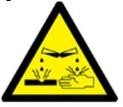 Temas edildiğinde göz ve deride tahriş oluşturabilirUzamış temaslarda ciddi doku hasarına neden olabilirSolunum yoluna zararlı 4.Metallere hasar verebilirDeri ve göz temasına karşı önlük, eldiven, gözlük, yüz siperi, kullanınSolunum yolu ile teması önlemek için çeker ocak ve/veya uygun solunum koruyucu maske kullanınOksitleyici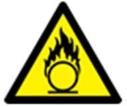 Yanıcı ve parlayıcı kimyasalların varlığında yangın/patlama oluşabilirİndirgeyici maddelerle şiddetli reaksiyon verebilirTemas edildiğinde deri ve gözde yanık oluşturabilirYanıcı ve parlayıcılardan uzak tutunBelirlenmiş alanlarda saklayınÇalışma alanında sigara içmeyin 4.Önlük, eldiven, gözlük, yüz siperikullanınZehirli1-Hızlı ve ciddi zehirli etkileri olanlar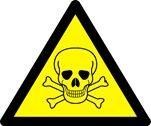 Ölümcül olabilir veya kalıcı hasara neden olabilirDeri veya gözde yanık oluşturabilir1.Ayrılmış alanlarda saklayınız 2.Göz ve deri temasını önlemekiçin KKD kullanınız 3.Çekerocak ve/veya maskekullanınız4.İşiniz bitince ellerinizi mutlaka yıkayınızZehirli2-Uzun zamanda etki gösterenler. (Karserojen, teratojen, mutajen,tahriş edici olabilirler)Tekrarlayan maruziyet sonrasında ölüm veya kalıcı hasara neden olabilirDeri veya gözde iritasyona neden olabilirKansere neden olabilirÜremeyi etkileyebilir veya teratojen olabilirGöz ve deri temasını önlemek için uygun KKD kullanınızÇeker ocak ve/veya maske kullanınızAyrılmış alanlarda saklayınızZehirli3-Biyolojik tehlikeli materyaller1.Ciddi hastalık veya ölümle sonuçlanabilirKontaminasyonu önlemek için önlemler alınızUygun KKD kullanınız 3.Mühendislik önlemleri kullanınızYanıcı ve parlayıcı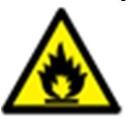 Yangın tehlikesi vardırÇok düşük ısılarda yanabilir 3.Havada kendiliğinden alev alabilirveya su ile temas sonucu yanıcı gazlar oluştururlar4.Isı ile temas ettiğinde yangına neden olabilirOksitleyici materyallerden ve ısı kaynaklarından uzak tutunuzÇalışma alanında sigara içmeyiniz 3.Yangına karşı gerekli önlemleralınmış alanlarda saklayınızSıkıştırılmış gazlar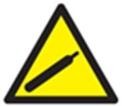 Gazlar silindir içerisinde basınç altında tutulduğu için patlama tehlikesi olabilirSilindirlerin düşmesi sonucunda patlama tehlikesi olabilirIsı kaynakları ile temas sonucu patlama tehlikesi bulunurBelirlenmiş alanlarda, dik pozisyonda saklayınızIsı kaynaklarından uzak tutunuz 3.Zincir veya kayış ile sabitleyinizTehlikeli reaktif materyaller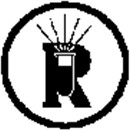 Stabil değildir; su ile temas ederek zehirli veya yanıcı gazlar oluşturabilirŞok, sürtünme veya ısı artışına bağlı olarak patlayabilirPolimerize olabilir1.Isı kaynaklarından uzak tutunuz 2.Kimyasal ambalajını dikkati birşekilde açınız, düşürmeyiniz3.Serin, yangına karşı önlem alınmış bölgelerde saklayınızTehlike SınıfıÖnerilen saklama şekliÖrnek kimyasallarGeçimsiz kimyasallar(her durumda GBF’lere bakınız)Sıkıştırılmış gazlar-yanıcılarSerin, kuru bir ortamda oksitleyici gazlardan uzakta saklanmalıdır.Kayış veya zincir ile sabitlenmelidir.Metan, asetilen, propan, hidrojenOksitleyici ve toksik sıkıştırılmış gazlar, oksitleyici katılarSıkıştırılmış gazlar- oksitleyicilerSerin, kuru bir ortamda yanıcı gaz ve sıvılardan uzakta saklanmalıdır.Kayış veya zincir ile sabitlenmelidir.Oksijen, klor, bromYanıcı gazlarSıkıştırılmış gazlar-toksik, aşındırıcılarSerin, kuru bir ortamda yanıcı gaz ve sıvılardan uzakta saklanmalıdır.Kayış veya zincir ile sabitlenmelidir.Karbon monoksit, hidrojen sülfit (H2S)Yanıcı ve /veya oksitleyici gazlarAşındırıcı asitlerAyrı asit saklamadolaplarında veya ikincil kaplar içinde saklanmalıdırMineral asitler – Hidroklorik asit, sülfirik asit, nitrik asit,perklorik asit, kromik asit, asetik asitYanıcı sıvılar, yanıcı katılar, bazlar, oksitleyicilerAşındırıcı bazlarAyrı saklama dolaplarında saklanırAmonyum hidroksit, sodyum hidroksit, potasyum hidroksitYanıcı sıvılar, oksitleyiciler, toksik kimyasallar ve asitlerYanıcı sıvılarTopraklanmış yanıcı saklama dolaplarındasaklanmalıdırAseton, benzen, dietil eter, metanol, etanol, toluenAsit, baz, oksitleyiciler ve toksiklerYanıcı katılarOksitleyiciler, aşındırıcılardan uzakta serin ve kuru ortamda saklanmalıdır.Fosfor, karbon, kömürAsit, baz, oksitleyiciler ve toksiklerPatlayıcı kimyasallarTüm kimyasallardan uzakta emniyetli bir alanda saklanmalıdır. Düşme tehlikesi olan biralanda saklanmamalıdırAmonyum nitrat, nitro üre, sodyum azit, trinitroanilin, trinitroanizol, trinitrobenzen, trinitrotoluenTüm diğer kimyasallarGenel reaktif olmayan kimyasallarÇalışma masası üzerinde veya raflarda göz hizasının altındasaklanabilrAgar, sodyum klorür, sodyum bikarbonat ve çoğu reaktif olmayan tuzlarGBF’na bakınızOksitleyicilerYanıcı ve parlayıcılardan ayrı bir şekilde özel dolaplarda ikincil kaplar içerisinde saklanır.Sodyum hipoklorür, potasyum permanganat. Not:Aşağıdakiler genellikle oksitleyci ajan olarak düşünülür; peroksitler,perkloratlar, kloratlar, nitratlar, süperoksitlerİndirgeyici ajanlardan, yanıcı ve parlayıcılardan ayırınızToksik kimyasallarHavalandırılan, serin ve kuru, ayrı bir alanda kimyasallara dayanıklıikincil kaplar içerisinde saklanırSiyanitler, ağır metal bileşikleri örneğin kadmiyum, civaYanıcı sıvılar, asitler, bazlar ve oksitleyicilerSu ile reaktif kimyasallarKuru ve serin ortamlarda su, yangın söndürücülerden uzakta saklanmalıdır.” Su ile reaktif kimyasallar”uyarısı alana asılmalıdır.Sodyum metali, potasyum metali,lityum metali,lityum alüminyum hidratSu içeren solüsyonlardan ve oksitleyicilerden ayırınızGrup 1İnorganik asitlerDietilen glikol monoetil eterKlorosülfonik asitDietilen glikol monometil eterHidroklorik asitDiizobutil karbitolHidroflorik asiitDipropilen glikolHidrojen klorürDodekanolHidrojen florürEtoksile pentadekanolNitrik asitEtoksile tetradekanolFosforik asitEtoksile tridekanolSülfirik asitEtoksitriglikolGrup 2Organik asitlerEtil alkolAsetik asitEtil butanolFormik asit2-Etilhekzil alkolPropionik asitEtilen glikolGrup 3KostiklerEtilen glikol monobutil eterKostik soda solüsyonuEtilen glikol monoetil eterGrup 4Aminler ve alkolaminlerGliserinAminoethylethanolamineHeptanolAnilinHekzanolDietanolaminİzoamil alkolDiizopropanolaminMetil alkolDimetilaminMetilamil alkolMonoetanolaminNonanolMonoizopropanolaminOktanolTrietanolaminPentadekanolTrimetilaminPolipropilen glikol metil eterGrup 5Halojenli bileşiklerPropil alkolKarbon tetraklorürPropilen glikolKlor benzenSorbitolKloroformTetradekanolDiklorobenzen (o-)Tetraetilen glikolDiklorobenzen (p-)Trietilen glikolDikloroetil eterGrup 7AldehitlerDikloropropanAsetaldehitEtil klorürKrotonaldehitEtilen dibromürDekaldehitEtilen diklorürFormaldehit solüsyonlarıMetil bromürHekzametilentetraminMetil klorürMetil butiraldehitMetilen klorürMetil formalMonoklorodiflorometanParaformaldehitPerkloroetilenValeraldehitPropilen diklorürGrup 8Ketonlar1,2,4-TriklorobenzenAseton1,1,1-TrikloroetanDiizobutil ketonTrikloroetilenMetil etil ketonGrup 6Alkoller, glikoller, glikol eterlerMetil izobutil ketonAlil alkolGrup 9Doymuş hidrokarbonlarAmil alkolButan1,4-ButanediolEtanButil alkolHeptanButilen glikolHekzanDekstroz solüsyonuIzobutanDiaseton alkolMetanDietilen glikoln-ParafinDietilen glikol monobutil eterPentanGrup 9PolibutenAkrilonitrilPropanButadienPropilen butilen polimerButil akrilatSiklohekzanEtil akrilatGrup 10Aromatik hidrokarbon2-Etil hekzil akrilatBenzenİzoprenDietilbenzenMetil akrilatEtilbenzeno-PropiolaktonToluenVinil asetatTrietil benzenVinil klorürKsilenVinil tolüenGrup 11OlefinlerGrup 15FenollerButilenFenolDisiklopentadienNonilfenolDiizobutilenGrup 16Alkilen oksitEtilenEtilen oksit1-HeptenPropilen oksit1-HekzanGrup 17SiyanohidrinlerİzobutilenAseton siyanohidrin1-PentenEtilen siyanohidrinPolibutenGrup 18NitrillerPropilenAsetonitrilPropilen butilen polimerAdiponitrilPropilen tetramerGrup 19AmonyakGrup 12Petrol yağlarıAmonyum hidroksitMineral yağlarGrup 20HalojenlerGrup 13EsterlerBromAmil asetatKlorButil asetatGrup 21EterlerDietil karbonatDietil eterDimetil sülfatİzopropil eterEtil asetatTetrahidrofuranEtil diasetatGrup 22Fosfor elemetleriGlikol diasetatGrup 23SülfürlerMetil asetatGrup 24Asit anhidritlerMetil amil asetatAsetik anhidritGrup 14Monomerler, polimerize esterlerPropionik anhidritKodlarAnlamlarıR1Kuru halde iken patlama riski taşırR2Sürtünme, şiddetli çarpma, ateş (alev) veya diğer tutuşturucu kaynaklarla, patlama riski taşırR3Sürtünme, şiddetli çarpma, ateş (alev) veya diğer tutuşturucu kaynaklarla, çok yüksek patlama riski taşırR4Metallerde çok hassas ve patlayıcı nitelikte bileşikler oluştururR5Isıtma ile patlama riski oluşabilirR6Havada veya havasız ortamda patlama riski taşırR7Yangına sebep olabilirR8Yanıcı maddelerle teması halinde, yangına sebep olabilirR9Yanıcı maddelerle karıştırılması halinde patlama riski taşırR10Alev alıcı (tutuşucu) madde, alev alma riski taşırR11Yüksek alev alma riski taşırR12Çok yüksek alev alma riski taşırR13Çok tutuşucu, alev alıcı sıvılaştırılmış gazR14Su ile şiddetli reaksiyon verme riski taşırR15Su ile temas halinde, çok yüksek alev alma riski taşıyan gaz çıkış olurR16Yükseltgenlerle karıştırılması halinde, patlama riski taşırR17Havada kendiliğinden alev alma riski taşırR18Kullanım esnasında alev alıcı/patlayıcı buhar/hava karışımının oluşma riskini taşırR19Patlayıcı peroksitler oluşturabilme riski taşırR20Solunması halinde zararlı olma riski taşırR21Deri ile temas halinde, zararlı olma riski taşırR22Yutulması halinde, zararlı olma riski taşırR23Solunması halinde, zehirli olma riski taşırR24Deri ile temas halinde, zehirli olma riski taşırR25Yutulması halinde, zehirli olma riski taşırR26Solunması halinde, yüksek ölçüde zehirli olma riski taşırR27Deri ile temas halinde, yüksek ölçüde zehirli olma riski taşırR28Yutulması halinde, yüksek ölçüde zehirli olma riski taşırR29Suyla temas halinde, zehirli gazlar salma riski taşırR30Kullanım esnasında, yüksek alev alıcı olabilme riski taşırR31Asitle temas halinde, zehirli gaz salma riski taşırR31.1Bazla temas halinde, zehirli gaz salma riski taşırR32Asitle temas halinde, yüksek ölçüde zehirli gaz salma riski taşırR33Kümulatif (canlıda birikim) etkisinin, zararlı olması riskini taşırR34Yanığa neden olma riski taşırR35Çok ciddi yanığa neden olma riski taşırR36Gözleri irite (tahriş) etme riski taşırR37Solunum sistemini irite (tahriş) etme riski taşırR38Deriyi tahriş etme riski taşırR39Geri dönüşü olmayan çok ciddi zararlara neden olma riski taşırR40Geri dönüşü olmayan zararlara neden olması muhtemel maddeR41Gözlerde ciddi tahribat yapma riski taşırR42Solunması halinde olumsuz şekilde duyarlılaşmaya neden olması muhtemel maddeR43Deri ile temas halinde, aşırı duyarlılığa neden olması muhtemel maddeR44Kapalı sistemlerde ısıtılması halinde, patlama riski taşırR45Kansere neden olabilme riski taşırR46Kalıtımsal, genetik tahribata neden olabilme riski taşırR47Erken doğum, düşük, sakat doğuma neden olabilme riski taşırR48Uzun süre maruz kalındığında, ciddi sağlık sorunlarına neden olma riski taşırR49Solunması halinde, kansere neden olabilme riski taşırR50Sudaki canlılara çok zehirli olma riski taşırR51Sudaki canlılara zehirli olma riski taşırR52Sudaki canlılara zararlı olma riski taşırR53Akuatik çevrelerde (denizler, akarsular, göller vb.) uzun vadede zararlı etkilere neden olabilme riski taşırR54Floraya (doğal bitki topluluklarına) zehirli olma riski taşırR55Faunaya (doğal hayvan topluluklarına) zehirli olma riski taşırR56Toprak organizmalarına (canlılarına) zehirli olma riski taşırR57Arılara zehirli olma riski taşırR58Çevrede, uzun vadede zararlı etkilere neden olabilme riski taşırR59Ozon tabakasına zarar verme riski taşırR60Doğurganlığın engellenmesine neden olabilme riski taşırR61Ana rahmindeki cenine zarar verebilme riski taşırR62Doğurganlığı engellemesi muhtemel maddeR63Ana karnındaki cenine zarar vermesi muhtemel maddeR64Anne sütü emen bebeklere zarar verebilme riski taşırKodlarAnlamlarıS1Kilit altında saklayınS2Çocukların ulaşamayacağı yerde saklayınS3Serin yerde saklayınS4Yaşam alanlarından uzak tutunS5Kimyasalı, üretici firmanın önerdiği "	sıvısı içinde" saklayınS5.1Su içinde saklayınS5.2Petrol içinde saklayınS5.3Parafin yağı içinde saklayınS6Kimyasalı, üretici firmanın önerdiği "……. inert gazı altında" saklayınS6.1Azot altında saklayınS6.2Argon altında saklayınS6.3Karbon dioksit altında saklayınS7Kimyasalı barındıran kabı, "sıkıca kapalı tutun"S8Kimyasalı barındıran kabı, "kuru tutun"S9Kimyasalı barındıran kabı, "iyi havalandırılmış bir yerde saklayın"S12Kimyasalı barındıran kabı, "sımsıkı kapalı (gaz sızdırmaz şekilde kapalı) tutmayın"S13"İnsan ve hayvanların besin maddelerinden uzakta" saklayınS14Kimyasalı, üretici firmanın önerdiği ve kimyasal ile uyumsuz olan ".. maddesinden/maddelerinden uzak tutunS14.1İndirgenlerden, ağır metal bileşiklerinden asitlerden ve bazlardan uzak tutunS14.2Yükseltgenlerden, asidik bileşiklerden ve ağır metal bileşiklerinden uzak tutunS14.3Demirden uzak tutunS14.4Su ve bazlardan uzak tutunS14.5Asitlerden uzak tutunS14.6Bazlardan uzak tutunS14.7Metallerden uzak tutunS14.8Yükseltgenler ve asidik bileşiklerden uzak tutunS14.9Kolay alev alıcı organik maddelerden uzak tutunS14.10Asitlerden, indirgenlerden ve alev alıcı maddelerden uzak tutunS14.11Alev alıcı maddelerden uzak tutunS15Isıdan uzak tutun (koruyun)S16Tutuşturucu kaynaklardan uzak tutun ve yakınında sigara içmeyinS17Yanıcı maddelerden uzak tutun.S18Kimyasalı barındıran kabı açarken ve tutarken özen (dikkat) gösterinS20Alev alıcı maddelerden uzak tutunS21Kimyasal ile çalışırken sigara içmeyinS22Kimyasalın tozunu solumayınS23Kimyasalı, üretici firmanın önerdiği "gaz/buhar/duman/sprey vb. Formlarında solumayın"S23.1Gaz olarak solumayınS23.2Buhar olarak solumayınS23.3Sprey halinde solumayınS23.4Dumanlarını solumayınS23.5Buhar ve sprey halinde solumayınS24Kimyasalın "deri ile temasından" kaçınınS25Kimyasalın "göz ile temasından" kaçınınS26Kimyasalın "gözle teması" halinde, "gözü bol su ile defalarca yıkayın"S27Kimyasalın bulaştığı tüm giysileri derhal çıkarınS28Kimyasalın "deri ile teması" halinde, "deriyi üretici firmanın önerdiği bol miktarda … ile yıkayın"S28.1Bol miktarda su ile yıkayınS28.2Bol miktarda su ve sabunla yıkayınS28.3Bol miktarda su, sabun ve mümkünse polietilen glikol 400 ile yıkayınS28.4Bol miktarda polietilen glikol 300 ve etanol (2:1) karışımı ile ve daha sonra su ve sabunla yıkayınS28.5Bol miktarda polietilen glikol 400 ile yıkayınS28.6Bol miktarda polietilen 400 ile yıkayıp ardından bol su ile durulayınS28.7Bol miktarda su ve asitli sabun ile yıkayınS29Lavaboya dökmeyinS30Kimyasala asla su ilave etmeyinS33Elektrostatik yüklemelere karşı önlem alınS34Çarpma ve sürtünmeden kaçınınS35Kimyasal ve onu barındıran kap, en uygun şekilde imha edilmelidirS35.1Kimyasal ve onu barındıran kap, imha edilmeden önce % 2'lik Na-OH ile muamele edilmelidirS36Kimyasalla çalışırken uygun niteliklerde "koruyucu giysiler" giyinS37Kimyasalla çalışırken, uygun niteliklerde "koruyucu eldiven" kullanınS38Havalandırmanın yetersiz olması durumunda, "maske" kullanınS39Kimyasalla çalışırken "koruyucu gözlük/yüz maskesi" kullanınS40Kimyasalla bulaşan zemini ve malzemeleri temizlemek için üretici firmanın önerdiği. ".	" kullanınS40.1Bol miktarda su kullanınS41Yangın ve/veya patlama durumunda dumanlarını solumayınS42Kimyasalın "buharlaştırılması veya püskürtülmesi halinde, üretici firmanın önerdiği türden maske kullanınS43Yangın anında üretici firmanın önerdiği yangın söndürücüsünü kulanın.S43.1Yangın anında, "su" kullanınS43.2Yangın anında, "su veya toz söndürücü" kullanınS43.3Yangın anında, "toz söndürücü kullanın." (Asla su kullanmayın)S43.4Yangın anında, "CO2 kullanın. " (Asla su kullanmayın)S43.6Yangın anında, "kum kullanın." (Asla su kullanmayın)S43.7Yangın anında, "metal yangın tozu kullanın" (asla su kullanmayın)S43.8Yangın anında, "kum, CO2 ve toz söndürücü kullanın." (Asla su kullanmayın)S45Kendizi iyi hissetmediğinizde veya kaza durumunda, "derhal doktora başvurun." (mümkünse,kimyasalın etiketini de doktora gösteriniz)S46Kimyasalın yutulması halinde derhal doktora başvurun. (Doktora kimyasalın kabını veya etiketinigösteriniz)S47Kimyasalı, üretici firmanın önerdiği .".	°C sıcaklığın altında" tutunS48Kimyasalı üretici firmanın önerdiği .".	maddesi ile ıslak" tutunS48.1Su ile ıslak tutunuzS49Kimyasalı "orjinal kabında" saklayınS50Kimyasalı üretici firmanın önerdiği ".	maddesi ile karıştırmayın"S50.1Asitlerle karıştırmayınS50.2Bazlarla karıştırmayınS50.3Kuvvetli asitlerle, kuvvetli bazlarla veya demir olmayan metallerle ve tuzları ile karıştırmayınızS51Kimyasalı sadece "iyi havalandırılmış yerlerde" kullanınS52İç mekanlardaki geniş yüzeylerin kullanımı için uygun değildirS53Kimyasala "maruz kalmaktan" kaçınınS56Kimyasalın ve kabının imha edilmesini, "tehlikeli maddelere özel bir imhabölgesinde gerçekleştirinS57Kimyasalın çevreye bulaşmaması için, uygun bir kap kullanınızS59Kimyasalın temizlenerek yeniden kullanımı için üretici firmadan bilgi alınS60Kimyasal ve kabı tehlikeli atık madde olarak imha edinS61Çevreye sızmasından bulaşmasından kaçınmak için, "özel güvenlik önlemlerinden yararlanın"S62Kimyasalın yutulması halinde, hastayı kusturma yoluna gitmeyiniz. Derhal kimyasalın kabını veyaetiketini yanınıza alarak, doktora başvurunSıcak ısı nedeniyle oluşan yanıkSoğuk nedeniyle oluşan donma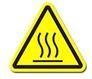 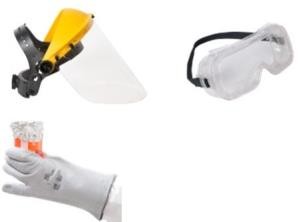 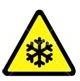 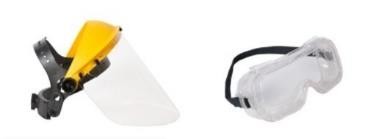 Sıkıştırılmış gaz önlemleriGüvenli konuşlandırma: Gerekli durumlarda tüpler toplu halde bulundurulmalı ancak geçimsiz gazların bir arada bulunmamasına dikkat edilmeli ve aşağıdaki koşullar sağlanmalıdır:Tüpler iyi havalanan, kuru ve ayak altında olmayan bir yerde olmalıdır.Tüpler yangın tehlikelerinden (radyatör veya açık alev gibi ısı kaynakları) uzakta olmalıdır.Tüpler devrilmeye karşı sabitlenmiş olmalıdır.Basınç regülatörü: Tüpler her zaman basınç regülatörüne ya da koruyucu başlığa sahip olmalıdır. Oksijen tüplerinde kullanılan regülatörler diğer gazlar için kullanılmamalıdır (yangın riski).Güvenli saklama ve taşıma: Tüpler tercihen bina dışında konuşlandırılmalı ancak mümkün değilse laboratuvar kapısına yakın bir yerde veya koridorda bulundurulmalıdır. Bunun yanında aşağıdaki hususlara da dikkat edilmelidir.Kimyasalları ayrıştırma kurallarına uygun (Yanıcılar- oksitleyiciler-aşındırıcılar ayrılacak şekilde) şekildeDolu ve boş tüpler ayrı yerlerdeBoş tüpler kapakları takılı halde saklanmalıEl arabası ile taşınmalıUygun KKD: Deri temasını engelleyecek, göz ve yüzü koruyacak, gaz solumayı önleyecek kişisel koruyucu donanım kullanılmalıdır.Yanıcı maddeler;A (katılar), B (sıvılar), C (gazlar), D (metaller ve alaşımlar) ve E (elektrik) olarak 5 kategoriye ayrılır.Bu maddelerin varlığında ortamda bir tutuşturucu (açık alev, yüksek ısı kaynağı, kıvılcım vb.) varsa, yanıcı maddenin parlama derecesine bağlı olarak yangın ortaya çıkabilir.Kuşkusuz yanma olayı oksijen gerektirir.Yangın için gereken etmenlerYangın söndürücü kategorileriUygun durumlarda alevlerin üzeri yangın battaniyesi vb. bir örtü ile kapatılarak oksijenle temas önlenebilir ve yangın söndürülebilir. Ancak, birçok durumda bu olanak yoktur ve yangın söndürücülerin kullanılması gerekir. Yangın söndürücüleri yanıcı maddenin türüne (kategorisine) göre seçilmelidir. Su ve köpük iletken olduklarından elektrik akımının yayılmasına neden olabilirler. Bu nedenle, elektrik yangınlarında su ve köpükkullanılmamalıdır.Küçük çaplı yanıklarda yara yerinin 15-20 dakika süre ile su altında tutulması, gerekliyse tıbbi yardım alınması önerilir. Tüm olayların bildirilmesi, önlem alınması açısındangereklidir.Basit yanıklara ilk müdahaleÖnlükAmeliyathane tipi önlükApronTulumLaboratuvar önlüğü kullanım kurallarıLaboratuvara girişten çıkışa kadar tüm çalışma süresi boyunca önlük giyilmelidir.Laboratuvar alanını terk etmeden önce önlük çıkarılmalı ve laboratuvar çıkışında bu iş için ayrılan askılara asılmalıdır.Laboratuvar giysileri laboratuvar alanlarının dışında giyilmemelidir. Ofis ve dinlenme alanları, yemekhane, kafeterya gibi temiz alanlarda çalışma önlükleri giyilmemelidir. Önlük giyme zorunluğu bulunan kurumlarda laboratuvar içinde ve dışında kullanılacak önlükler farklı renklerde olmalıdır.Çalışma önlükleri diğer günlük giysilerle aynı dolapta tutulmamalıdır.Çalışma önlükleri yıkanmak üzere eve götürülmemeli, kurumda yıkanmalıdır.Enfeksiyöz materyalle kontamine olan önlükler uygun biçimde çıkarılmalı ve yıkama öncesi dekontamine edilmelidir.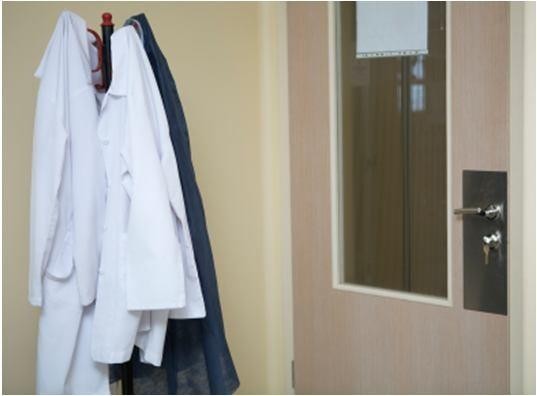 Önlük laboratuvardan çıkarken çıkarılmalıdırİyi seviyede gerilme direncine, elastikiyete ve sıcağa karşı dayanıklılığa sahiptir.Biyolojik materyalle çalışmak için uygun bir eldiven tipidir.Kimyasallardan sadece tampon çözeltilerle (zayıf asit ve bazlarla hazırlanan çözeltiler) çalışmaya uygun olup genel olarak kimyasallar konusunda nitril eldivenler kadar koruyuculuk sağlamaz.Lateks alerjisi görece yaygın olduğundan laboratuvarda nitril eldiven bulundurulmalıdır.Lateks alerjisi bulunan kişiler alternatif olarak eldiven astarları ve pudrasız eldiven kullanmayı deneyebilirler. Pudrasız eldivenler daha az alerjen içermektedir.Petrol türevi olan bir malzemeden yapılmış olup eli iyi seviyede kavrar ve yüksek hassasiyete sahiptir.Biyolojik tehlikelere karşı lateks eldiven kadar koruyucudur.Lateks içermez, bu nedenle lateks alerjisi olanlarda kullanılabilir.Delinme	ve	yırtılmalara	karşı	lateks	eldivenlerden	daha dayanıklıdırlar.Tıbbi laboratuvarlarda sık kullanılan çözücüler (kloroform, vb.), alkoller, bazı asitler ve alkalilerin de dahil olduğu kimyasallar için uygun bir eldiven türüdür. Güçlü oksitleyiciler (perkloratlar, peroksitler, vb.) ve aromatik çözücüler (toluen, ksilol, vb.) için kullanımı uygun değildir.Genel olarak klinik laboratuvarlarda kimyasal maddelerle çalışmak için en uygun (maliyet-etkin) eldiven türüdür.Diğer eldiven tiplerine göre yüksek maliyetli olması, lateks eldivenler kadar ele oturmaması ve geri dönüşümsüz malzemeden yapılmış olması dezavantajlarıdır.Nadir olsa da petrol türevlerine karşı alerjik olan kişilerde nitril eldivene karşı alerjik yanıt görülebilir.Bunlar:Tehlike türü (biyolojik, kimyasal, fiziksel vb.)Kullanıcıİşin niteliği veÇalışma koşullarıdır.Göz koruyucular ne zaman kullanılmalıdır?Sıçrama riski olan işlemler (sonikasyon, homojenizasyon vb.) sırasındaPotansiyel enfeksiyon etkeni içeren solüsyonların pipetlenmesi ya da dağıtılması gerektiği durumlardaEtrafa sıçrama, yayılma ya da aerosol oluşturma riski olan durumlardaDoku kültür stoklarının, kan örneklerinin, Sınıf II ya da daha yüksek düzeydeki biyolojik örneklerinin bulaşlarının temizlenmesini gerektiren durumlardaRadyasyon ya da kimyasal sıçrama riskinin olduğu durumlardaKontak lens takanlar kullanılmalıdır.Göz koruyucular nasıl kullanılmalıdır?Çıkarılırken dış yüzeylerinin kontamine olduğu unutulmamalı ve gözlük saplarından/kafa bandından tutularak çıkartılmalıdır.Göz koruyucular kirlendiğinde deterjanlı su ile temizlenmeli ve ardından bol su ile durulanmalıdır.Kontamine olduklarında %70 etanol ile dekontamine edilmeli ve deterjanlı su ile temizlenip bol su ile durulanmalıdır.KKD GİYME SIRASI1234Biyolojik TehlikelerBiyolojik TehlikelerBiyolojik TehlikelerYapılan çalışmaPotansiyel tehlikeKullanılması gereken KKDİnsan kanı, doku parçaları, vücut sıvıları ya da kan kaynaklı patojenler (KKP) ile yapılançalışmalarEnfeksiyöz materyale maruziyetKoruyucu gözlük ya da dalgıç tipi gözlük Lateks ya da nitril eldiven, laboratuvar önlüğüKorunmuş insan ve/veya hayvan örnekleri ile yapılan çalışmalarEnfeksiyöz materyale ya da koruyucu kimyasallara maruziyetKoruyucu gözlük ya da dalgıç tipi gözlük, korunmamış örnekler için lateks ya da nitrileldiven, laboratuvar önlüğüRadyoaktif insan kanı, vücut sıvıları ya da kan kaynaklı patojenler (KKP) ile yapılançalışmalarHücre hasarı, radyoaktifkontaminantların yayılması, ya da KKP’ye maruziyetKoruyucu gözlük (sıçrama tehlikesine karşı dalgıç tipi gözlük) Lateks ya da nitrileldiven, laboratuvar önlüğüBiyogüvenlik Düzey 1’de çalışılması gereken organizmalarla ya da rekombinant DNA ile yapılan çalışmalarGöz ya da cilt tahrişiKoruyucu gözlük ya da dalgıç tipi gözlük (saçılma ve göz içintehlikeli olan diğer durumlar için) lateks ya da nitril eldiven (cilt bütünlüğünün olmadığı durumlariçin), laboratuvar önlüğüBiyogüvenlik Düzey 2’de çalışılması gereken hücre dizileri, virüsler, bakteriler ve diğer organizmalarla yapılançalışmalarEnfeksiyöz mataryele maruziyet, özellikle cilt bütünlüğünün olmadığı yerlerden ya da müköz membrandanKoruyucu gözlük ya da dalgıç tipi gözlük (saçılma ve göz içintehlikeli olan diğer durumlar için) lateks ya da nitril eldiven,laboratuvar önlüğüEnfeksiyöz materyalle, Biyogüvenlik Düzey 2'de Biyogüvenlik Düzey 3 uygulamaları kullanılarak yapılan çalışmalar (BGD-2+)Enfeksiyöz materyale maruziyet, özellikle inhalasyon yolu ileKoruyucu gözlük ya da dalgıç tipi gözlük (saçılma ve göz içintehlikeli olan diğer durumlar için) lateks ya da nitril eldiven, lab. önlüğü ya da tek kullanımlıkönlük, maske (partikül filtreli)Biyogüvenlik Düzey 3’de enfeksiyöz materyalle yapılan çalışmalarEnfeksiyöz materyale maruziyet, özellikle inhalasyon yolu ileKoruyucu gözlük ya da dalgıç tipi gözlük (saçılma ve göz içintehlikeli olan diğer durumlar için) lateks ya da nitril eldiven, tüm vücudu koruyan tek kullanımlık önlük ya da Tyvek tip lab. giysisi, solunum koruyucuları, laboratuvar ayakkabısı ya daayakkabı koruyucuCanlı hayvanlar ile çalışma (Hayvan Biyogüvenlik Düzey 1)Hayvan ısırması, alerjenlerKoruyucu gözlük ya da dalgıç tipi gözlük (saçılma ve göz için tehlikeli olan diğer durumlar için) lateks, vinil ya da nitril eldiven (cilt bütünlüğünün olmadığı durumlar için) lab. önlüğü, gerek duyulursa metalörgü eldivenCanlı hayvanlar ile çalışma (Hayvan Biyogüvenlik Düzey 2)Hayvan ısırması, alerjenler, enfeksiyöz materyale maruziyetKoruyucu gözlük ya da dalgıç tipi gözlük (saçılma ve göz içintehlikeli olan diğer durumlar için) lateks, vinil ya da nitril eldiven, bone, ayakkabı koruyucu, maske (partikül filtreli) lab.Önlüğü, gerek duyulursa metal örgü eldivenKimyasal TehlikelerKimyasal TehlikelerKimyasal TehlikelerYapılan çalışmaPotansiyel tehlikeKullanılması gereken KKEAz miktarda (<4 litre) koroziv sıvıyla yapılan çalışmalarGöz ya da cilt hasarıKoruyucu gözlük ya da dalgıçtipi gözlük hafif kimyasallara karşı dayanıklı eldiven lab. önlüğüÇok miktarda (>4 litre) koroziv sıvı ve hafif ya da ağır akuttoksik etkili korozivlerle yapılan çalışmalar ya da sıçramatehlikesi içeren çalışmalarZehirlenme, artmış göz ya da cilt hasarı olasılığıDalgıç tipi gözlük ağır kimyasallara karşı dayanıklı eldiven laboratuvar önlüğü ya da kimyasallara dirençli apronAz miktarda (<4 litre) organik solventler ya da yanıcı organik bileşenlerle yapılan çalışmalarCilt ya da göz hasarı, ciltteması yoluyla zehirlenme olasılığında artış.Koruyucu gözlük ya da dalgıçtipigözlük hafif kimyasallara karşı dayanıklı eldiven Laboratuvar önlüğüÇok miktarda (>4 litre) organik solventler ile az ya da çok miktarda çok tehlikelisolventlelerle yapılan çalışmalar ya da sıçrama tehlikesi içeren çalışmalarMajor cilt ya da göz hasarı, cilt teması yoluyla zehirlenme olasılığında artış.YangınDalgıç tipi gözlükAğır kimyasallara karşı dayanıklı eldivenAlev almayan tipte laboratuvar önlükleriToksik ya da tehlikeli kimyasallarla yapılan çalışmalar (katı, sıvı ya da gaz)Cilt ya da göz hasarı, ciltteması yoluyla zehirlenme olasılığında artışKoruyucu gözlük (yüksek miktarlar için dalgıç tipi gözlük)Hafif kimyasallara karşı dayanıklıeldiven Lab. önlüğüAkut etkili toksik ya da tehlikeli kimyasallarla yapılan çalışmalar (katı, sıvı, gaz)Artmış göz ya da cilt hasarı olasılığı, cilt teması yoluyla zehirlenme olasılığında artışKoruyucu gözlükAğır kimyasallara karşı dayanıklı eldiven Lab. önlüğüBasınç ya da vakum altında çalışan bölümü olan cihazlarla yapılan çalışmalarGöz ya da cilt hasarıKoruyucu gözlük ya da dalgıç tipi gözlük yüksek riskli aktiviteler için yüz koruyucuları Kimyasallara dayanıklı eldivenlerLab. önlüğü ya da yüksek riskliaktiviteler için kimyasallara dirençli apronHava ya da su reaktif kimyasallarla yapılan çalışmalarCiddi cilt ya da göz hasarı. YangınKoruyucu gözlük ya da dalgıç tipi gözlük, kimyasallara dayanıklı eldivenler,Lab. önlüğü, yüksek riskli aktiviteler için alev almayan tipte laboratuvar önlükleri Yüksek riskli aktiviteler için kimyasallara dirençliapronOlası patlayıcı özellikteki kimyasallarla yapılan çalışmalarSıçrama, patlama, enkaz parçalarının uçuşması, cilt ya da göz hasarı.YangınKoruyucu gözlük Yüz koruyucuları, Kaynakçı tipi yüz koruyucuları, Ağır eldivenler Alev almayan tipte lab.önlükleriÇok sıcak ya da kriyojenik (çok soğuk) kimyasallarla yapılan çalışmalar, örneğin kuru buz.YanıkKoruyucu gözlük lab. giysisi Yüz siperi, Termal yalıtımı olan eldiven tipleriMinör kimyasal dökülmelerin temizliğiCilt ya da göz hasarı Solunum yolu hasarıKoruyucu gözlük ya da dalgıç tipi gözlük Kimyasallara karşı dayanıklı eldivenler,lab. giysileri, Yüksek riskli aktiviteler için kimyasallara dayanıklı apron ve lab. ayakkabısı ya da ayakkabı koruyucuları, İhtiyaç olursa solunum yolu koruyucuları,Dökülme–saçılma kitinde gümüş zırhlı eldiven bulundurulmasıda düşünülmelidir.Dezenfektan sınıfıAlkollerAldehitlerKlorlu bileşiklerİyodoforlarOksidizanlarFenolik bileşiklerKuvarterneramonyum BileşikleriÖrnekler%70 etil alkolİzopropil alkolFormaldehit GlutaraldehitSodyum hipoklorit(çamaşır suyu)Povidon iyodürHidrojen peroksitKrezol Lizol HekzaklorofenBenzalkonyum klorür (zefiran)Etkinlik düzeyiOrtaYüksek OrtaOrtaOrta DüşükYüksek OrtaOrta DüşükDüşükKimyasal dezenfektanSıklıkla bulunanformuEtki spektrumuEtki spektrumuEtki spektrumuEtki spektrumuEtki spektrumuEtki spektrumuEtki spektrumuTemas süresiKimyasal dezenfektanSıklıkla bulunanformuBakteriBakteriBakteriVirüsVirüsMantarMantarTemas süresiKimyasal dezenfektanSıklıkla bulunanformuVejetatifMikobakteriSporlarZarflıZarfsızMantarMantar sporuTemas süresiKlorlubileşiklerSıvı, toz ve tablet+++++++Genellikle kısa; bakteri sporları için daha uzun (≥30dk)İyodoforlarSulu solüsyon, tentürler ve iodoforlar+SS+S+SZarflı virüsler ve vejetatif bakteriler için genellikle kısa; diğer organizmalar için temas süresi ürüne özeldir.AlkollerEtil veya izopropil alkol; en etkilisi%70’lik++-+S+-Zarflı virüsler ve vejetatif bakteriler için genellikle kısa; mantar ve mikobakteriler için daha uzunFenolikbileşiklerGeniş çeşitliliktedir;genellikledeterjanlarıniçerisinde kullanılır+D-+-D-Kuvarterner amonyum bileşikleriGeniş çeşitliliktedir;genellikledeterjanlarıniçerisinde kullanılır+--+-+-GluteraldehitBikarbonat bileşiği ile desteklenmiş %2’lik asidik solüsyon+++++++Mikobakteri ve zarfsız virüsler için ≥20 dk gereklidir; bakteri sporları için >3 saat gereklidirFormaldehitKatı paraformaldehit ve sıvı formalin (%37 formaldehit) olarak mevcuttur+++++++Hidrojen peroksit%6 ve %30’luk solüsyonlar+++++++%6 H2O2 kısa süre temas ile kullanıldığı zaman, tüm virüsler, vejetatif bakteriler, mantar, mikobakteri ve bazı bakteri sporlarına etkili.Sporisidal aktivite için daha uzun temas süresi ve daha yüksek konsantrasyonlar gerekirKlorhekzidin%4’lük solüsyonudeterjan içerisinde ve yoğunlaştırılmış alkol bazlı solüsyonlariçerisinde+/S*--+-S-+: Etkin; S: Sınırlı etkinlik D: Değişken etkinlik; -: etkin değil* Gram (+) bakterilere karşı etkili; Gram (-) bakterilere karşı sınırlı etkinlik+: Etkin; S: Sınırlı etkinlik D: Değişken etkinlik; -: etkin değil* Gram (+) bakterilere karşı etkili; Gram (-) bakterilere karşı sınırlı etkinlik+: Etkin; S: Sınırlı etkinlik D: Değişken etkinlik; -: etkin değil* Gram (+) bakterilere karşı etkili; Gram (-) bakterilere karşı sınırlı etkinlik+: Etkin; S: Sınırlı etkinlik D: Değişken etkinlik; -: etkin değil* Gram (+) bakterilere karşı etkili; Gram (-) bakterilere karşı sınırlı etkinlik+: Etkin; S: Sınırlı etkinlik D: Değişken etkinlik; -: etkin değil* Gram (+) bakterilere karşı etkili; Gram (-) bakterilere karşı sınırlı etkinlik+: Etkin; S: Sınırlı etkinlik D: Değişken etkinlik; -: etkin değil* Gram (+) bakterilere karşı etkili; Gram (-) bakterilere karşı sınırlı etkinlik+: Etkin; S: Sınırlı etkinlik D: Değişken etkinlik; -: etkin değil* Gram (+) bakterilere karşı etkili; Gram (-) bakterilere karşı sınırlı etkinlik+: Etkin; S: Sınırlı etkinlik D: Değişken etkinlik; -: etkin değil* Gram (+) bakterilere karşı etkili; Gram (-) bakterilere karşı sınırlı etkinlik+: Etkin; S: Sınırlı etkinlik D: Değişken etkinlik; -: etkin değil* Gram (+) bakterilere karşı etkili; Gram (-) bakterilere karşı sınırlı etkinlik+: Etkin; S: Sınırlı etkinlik D: Değişken etkinlik; -: etkin değil* Gram (+) bakterilere karşı etkili; Gram (-) bakterilere karşı sınırlı etkinlikMateryalSıcaklıkSüreÇamaşır121º C30 dakikaEnfektif atık121 ºC1 saatSıvı atıklar121º C1 saatHayvan atıkları121 ºC8 saatBesiyeri sterilizasyonu121 ºC15 dakikaSıcaklıkSüre150°C2.5 saat160°C2 saat170°C1 saatAvantajlarıDezavantajlarıToksik değilUzun süre çok yüksek sıcaklık gerekirÇevre için güvenliBüyük materyallerde sıcaklığın iç kısma geçmesi uzun zaman alırYüksek ısıya dayanıklı camlar, metaller, tozlar, parafin, gliserin için uygunKumaş ve lastik malzemeler için uygun değilSınıfTS EN ISO 11140-1’göre açıklamaKullanım alanıÜrün örneği/bilgisi (Otoklav kullanımına uygun olanlar)Sınıf I, İşlem indikatörüMalzemenin sterilizasyon işlemine maruz kaldığının gösterilmesi amacıyla kullanılır. Süreç parametrelerinin bir veyadaha fazlası için tasarlanmışolabilir.İşleme girmiş ve girmemiş malzemenin ayrımında kullanılır.Malzemenin etiketlenmesi ve/veya kapatılması için kullanılır.Sterilizasyon etkinliği hakkında bilgi vermez.İndikatör bandları,etiketleri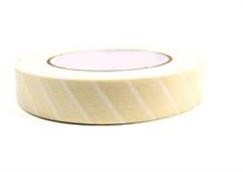 Sınıf II, Spesifik testlerde kullanılanindikatörlerİlgili sterilizatör/ sterilizasyon standartlarında tanımlanan özel test prosedürlerinde kullanılır.Vakumlu otoklavlardadoymuş buharın steriledilmesi istenen yüzeye uygun şekilde ulaşması, uygun süre ve sıcaklıkta etkisini gösterdiğinin kontrolünde kullanılır.Bowie-Dick testi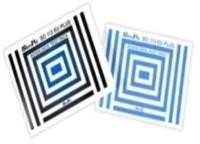 Sınıf III, Tek parametreli indikatörlerKritik değişkenlerden sadece birinin gösterilmesi içintasarlanmıştır.Tek parametrenin (Ör. sıcaklık) takip edilmesiyetersiz olduğu için sıklıkla kullanılmazlar,Çok parametreli indikatörlertercih edilmelidir.Sınıf IV, Çok parametreli indikatörlerSeçilen değişkenlerin belirlenen değerlerindesterilizasyonun gerçekleştiğini göstermek üzere, kritikdeğişkenlerden iki veya dahafazlasının gösterilmesi için tasarlanmıştır.Sterilizasyon işlemindearanan en az ikiparametrenin (Ör. sıcaklık ve süre) tam olarak uygunluğunungösterilmesinde kullanılır.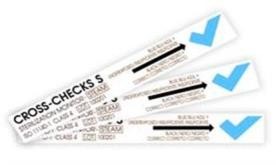 Sınıf V, EntegreindikatörlerBelirlenen değişkenler biyolojik indikatörler için ISO 11138’de verilen performans gereklerine eşit veya üzerindedir. Tüm önemlideğişkenlerin gösterilmesi için tasarlanmıştır.Tüm önemli değişkenlerin (sıcaklık, nem, zaman) kontrol edilmesinde kullanılır.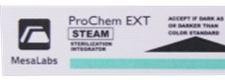 Sınıf VI, Emülasyon indikatörleriİşlemde spesifik bir sıcaklık ve zaman aralığındabelirlenen kritik değişkenlerin varlığını göstermek içintasarlanmıştır.Tüm önemli değişkenlerin (sıcaklık, nem, zaman) istenen kriterlerikarşıladığının gösterilmesi amacı ile kullanılır.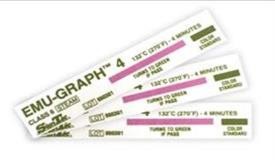 Sterilizasyon yöntemiBiyolojik indikatörBuharGeobacillus stearothermophilusKuru ısıBacillus atrophaeus (B.subtilis)Etilen oksitBacillus atrophaeus (B.subtilis)FormaldehitGeobacillus stearothermophilusHidrojen peroksitGeobacillus stearothermophilusİrradiasyon (gama ışınları)Bacillus pumilusSporlu şeritlerHerşeyi içinde ürünlerCam ampüller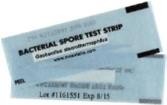 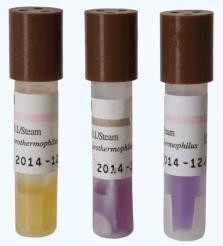 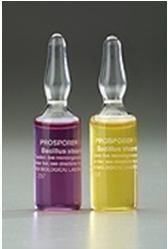 Tavan yüksekliği: 2,7–3 mTavan yüksekliği: 2,7–3 mOda uzunluğu:3-4 m Genişliği:3-4 mOda uzunluğu:3-4 m Genişliği: 5.5-7 m%90 hava dezenfeksiyonu için:1adet 15 Watt (W)3 adet 15 W veya1 adet 30 W veya1 adet 40 W%99 hava dezenfeksiyonu için:2 adet 15 W veya1 adet 30 W6 adet 15 W veya2 adet 30 W veya2 adet 40 WSıvıHBVHCVHIVKan, serum ve plazmaEvetEvetEvetPlevra, amniyon, perikard, periton,sinovya ve BOSEvetEvetEvetSemen, vajinal sekresyonEvetEvetEvetTükrükHayır (görünür olarak kanla kontamine değilse)Hayır (görünür olarak kanla kontamine değilse)Hayır (görünür olarak kanla kontamine değilse)İdrar, kusmuk, feçes, nazal sekresyon, balgam, ter, göz yaşı(görünür olarak kanla kontamine değilse)HayırHayırHayırSütMeme başında çatlaklar ya da kanama varsabiyolojik olarak olasıMeme başında çatlaklar ya da kanama varsabiyolojik olarak olasıEvetOrgan ve doku transplantlarıEvetEvetEvetİşaretlerAnlamlarıİşlemlerAnlamları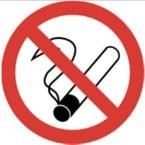 Sigara içilmez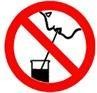 Ağızla pipetleme yasaktır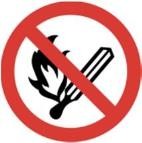 Sigara içmek ve açık alev kullanmak yasaktır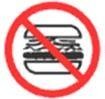 Yiyecek tüketmek yasaktır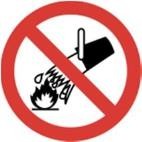 Suyla söndürmek yasaktır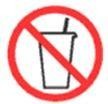 İçecek tüketmek yasaktır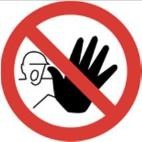 Yetkisiz kimse giremez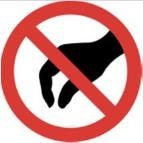 Dokunma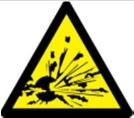 Patlayıcı madde (E)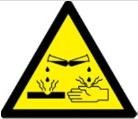 Aşındırıcı (koroziv) madde (C)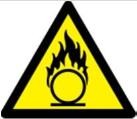 Oksitleyici madde (O)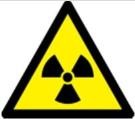 Radyoaktif madde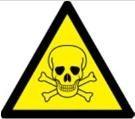 Zehirli (toksik) madde (T)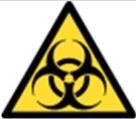 Biyolojik tehlikeT+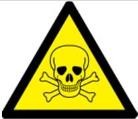 Çok zehirli (toksik) madde (T+)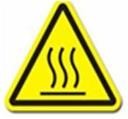 Yüksek ısıXi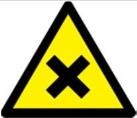 Tahriş edici madde (Xi)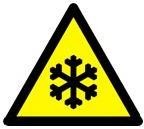 Düşük ısı tehlikesiXn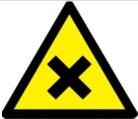 Zararlı madde (Xn)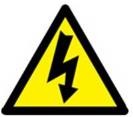 Elektrik tehlikesiF+Çok kolay alev alıcı madde (F+)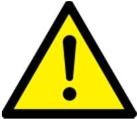 TehlikeFKolay alev alıcı madde (F)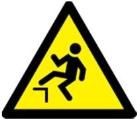 Düşme tehlikesiİşaretlerAnlamlarıİşaretlerAnlamları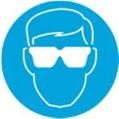 Gözlük kullan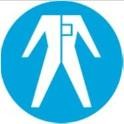 Koruyucu elbise giy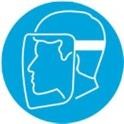 Yüz siperi kullan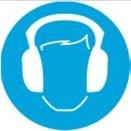 Kulak koruyucu tak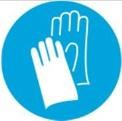 Eldiven giy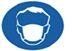 Maske kullanİşaretlerAnlamlarıİşaretlerAnlamları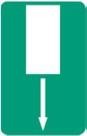 Acil çıkış, kaçış yolu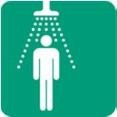 Güvenlik duşu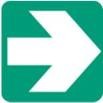 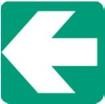 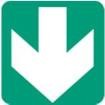 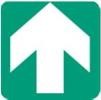 Yönler (yardımcı bilgi işaretleri)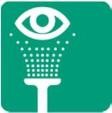 Göz duşu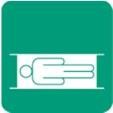 Sedye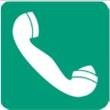 Acil yardım ve ilk yardım telefonuİşaretAnlamıİşaretAnlamı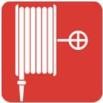 Yangın hortumu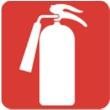 Yangın söndürme cihazı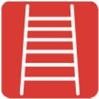 Yangın merdiveni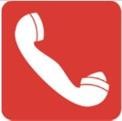 Acil yangın telefonu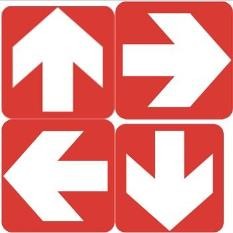 Yönler (yardımcı bilgi işareti)Yayın TarihiHAZIRLAYANDÖKÜMAN KONTROLONAYLAYANARALIK 2013Sorumlu Tekniker       Kalite KoordinatörüSorumlu Öğretim ÜyesiREVİZYON TARİHİ/ REV.NOSorumlu Tekniker       Kalite KoordinatörüSorumlu Öğretim Üyesi09.05.2022 / 04Sorumlu Tekniker       Kalite KoordinatörüSorumlu Öğretim Üyesi